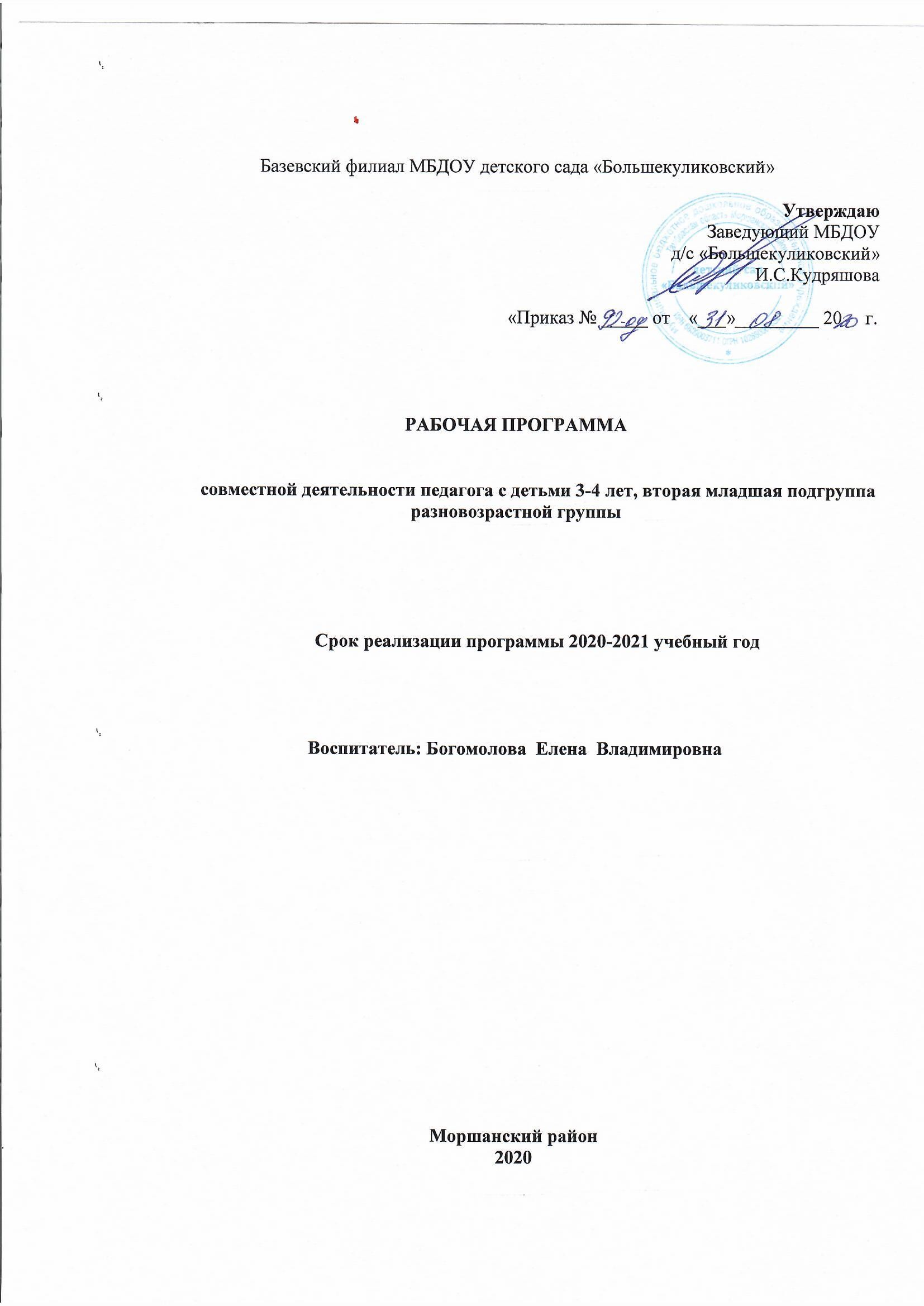 содержание ВведениеНастоящая рабочая программа для детей 2 младшей подгруппы в разновозрастной группе (далее –Программа) разработана в соответствии с Федеральным законом «Об образовании в Российской Федерации» , Федеральным государственным образовательным стандартом дошкольного образования (далее – ФГОС ДО, Стандарт) и основной образовательной программой ДОУ.Содержание Программы в соответствии с требованиями Стандарта включает три основных раздела – целевой, содержательный и организационный.Целевой раздел Программы определяет ее цели и задачи, принципы и подходы к формированию Программы, планируемые результаты ее освоения в виде целевых ориентиров.Содержательный раздел Программы включает описание образовательной деятельности в соответствии с направлениями развития ребенка в пяти образовательных областях – социально- коммуникативной, познавательной, речевой, художественно-эстетической, физической.Программа определяет содержание образовательных областей с учетом возрастных и индивидуальных особенностей детей в различных видах деятельности, таких как:– игровая (сюжетно-ролевая игра, игра с правилами и другие виды игры),– коммуникативная (общение и взаимодействие со взрослыми и другими детьми),– познавательно-исследовательская (исследование и познание природного и социального миров в процессе наблюдения и взаимодействия с ними), а также такими видами активности ребенка, как:– восприятие художественной литературы и фольклора,– самообслуживание и элементарный бытовой труд (в помещении и на улице),– конструирование из разного материала, включая конструкторы, модули, бумагу, природный и иной материал,– изобразительная (рисование, лепка, аппликация),– музыкальная (восприятие и понимание смысла музыкальных произведений, пение, музыкально-ритмические движения, игры на детских музыкальных инструментах),– двигательная (овладение основными движениями) формы активности ребенка.Организационный  раздел  Программы  описывает  систему  условий  реализации образовательной деятельности, необходимых для достижения целей Программы, планируемых результатов ее освоения в виде целевых ориентиров, а также особенности организации образовательной деятельности, а именно описание:– особенностей организации развивающей предметно-пространственной среды,– особенностей образовательной деятельности разных видов и культурных практик,– способов и направлений поддержки детской инициативы,– особенностей взаимодействия педагогического коллектива с семьями дошкольников,– особенностей разработки режима дня и формирования распорядка дня с учетом возрастных и индивидуальных особенностей детей, их специальных образовательных потребностей.Объем обязательной части основной образовательной программы  составляет 60% от ее общего объема. Объем части основной образовательной программы, формируемой участниками образовательных отношений, составляет 40% от ее общего объема.1. Целевой раздел1.1. Пояснительная запискаВедущими целями рабочей программы 2 младшей подгруппы являются создание благоприятных условий для полноценного проживания ребенком дошкольного детства, формирование основ базовой культуры личности, всестороннее развитие психических и физических качеств в соответствии с возрастными и индивидуальными особенностями, подготовка к жизни в современном обществе, к обучению в школе, обеспечение безопасности жизнедеятельности дошкольника.Рабочая программа по развитию детей 2 младшей подгруппы обеспечивает разностороннее развитие детей в возрасте от 3 до 4 лет с учётом их возрастных и индивидуальных особенностей по основным направлениям - физическому, социально коммуникативному, познавательному, речевому и художественно – эстетическому.Эти цели реализуются в процессе разнообразных видов детской деятельности: игровой, коммуникативной, трудовой, познавательно-исследовательской, продуктивной, музыкально-художественной, чтения.Для достижения целей программы первостепенное значение имеют:• забота о здоровье, эмоциональном благополучии и своевременном всестороннем развитии каждого ребенка;• создание в группах атмосферы гуманного и доброжелательного отношения ко всем воспитанникам, что позволяет растить их общительными, добрыми, любознательными, инициативными, стремящимися к самостоятельности и творчеству;• максимальное использование разнообразных видов детской деятельности; их интеграция в целях повышения эффективности воспитательно-образовательного процесса;• творческая организация (креативность) воспитательно-образовательного процесса;• вариативность использования образовательного материала, позволяющая развивать творчество в соответствии с интересами и наклонностями каждого ребенка;• уважительное отношение к результатам детского творчества;• единство подходов к воспитанию детей в условиях ДОУ и семьи;• соблюдение преемственности в работе детского сада и начальной школы, исключающей умственные и физические перегрузки в содержании образования ребенка дошкольного возраста, обеспечивающей отсутствие давления предметного обучения.             Приоритетное направление деятельности: Рабочая программа составлена с учетом интеллектуального развития детей в процессе учебной, игровой, трудовой деятельности. Основной упор сделан на применении дидактических игр и игровых упражнений. Содержание игр направляет на организацию игрового взаимодействия ребенка со сверстниками, учит правильно выстраивать отношения в игровых ситуациях, самостоятельно  или с помощью воспитателя организовывать трудовую деятельность и т.д. Программа определяет содержание и организацию образовательного процесса для детей  и направлена на формирование общей культуры, развитие физических, интеллектуальных и личностных качеств, формирование предпосылок учебной деятельности, обеспечивающих социальную успешность, сохранение и укрепление здоровья детей.Данная программа разработана в соответствии со следующими нормативными документами:Конституция РФ, ст. 43, 72.Конвенция о правах ребенка (1989 г.) .Федеральный закон от 29 декабря 2012 г. № 273-ФЗ «Об образовании в Российской Федерации»ФГОС дошкольного образования (приказ  № 1155  Минобрнауки РФ от 17.10.13 г, действует с 01.01.2014 г)Санитарно-эпидемиологические требования к устройству, содержанию и организации режима работы  дошкольных образовательных организаций» (Утверждены постановлением Главного государственного санитарного врача Российской  от 15 мая 2013 года №26  «Об утверждении САНПИН» 2.4.3049-13)Устав ДОУПрограмма предназначена для реализации в Базевском филиале МБДОУ детский сад «Большекуликовский».1. 2. Цели и задачи ПрограммыЦелью Программы является проектирование социальных ситуаций развития ребенка и развивающей предметно-пространственной среды, обеспечивающих позитивную социализацию, мотивацию и поддержку индивидуальности детей через общение, игру, познавательно-исследовательскую деятельность и другие формы активности. Цели Программы достигаются через решение следующих задач:– охрана и укрепление физического и психического здоровья детей, в том числе их эмоционального благополучия;– обеспечение равных возможностей для полноценного развития каждого ребенка  период дошкольного детства независимо от места проживания, пола, нации, языка, социального статуса;– создание благоприятных условий развития детей в соответствии с их возрастными и индивидуальными особенностями, развитие способностей и творческого потенциала каждого ребенка как субъекта отношений с другими детьми, взрослыми и миром;– объединение обучения и воспитания в целостный образовательный процесс на основе духовно-нравственных и социокультурных ценностей, принятых в обществе правил и норм поведения в интересах человека, семьи, общества;– формирование общей культуры личности детей, развитие их социальных, нравственных, эстетических, интеллектуальных, физических качеств, инициативности, самостоятельности и ответственности ребенка, формирование предпосылок учебной деятельности;– формирование социокультурной среды, соответствующей возрастным и индивидуальным особенностям детей;– обеспечение психолого-педагогической поддержки семьи и повышение компетентности родителей (законных представителей) в вопросах развития и образования, охраны и укрепления здоровья детей;– обеспечение преемственности целей, задач и содержания дошкольного общего и начального общего образования.1.3. Принципы и подходы в организации образовательного процессаВ соответствии со Стандартом Программа построена на следующих принципах:1. Поддержка разнообразия детства. Современный мир характеризуется возрастающим многообразием и неопределенностью, отражающимися в самых разных аспектах жизни человека и общества. Многообразие социальных, личностных, культурных, языковых,этнических особенностей, религиозных и других общностей, ценностей и убеждений, мнений и способов их выражения, жизненных укладов особенно ярко проявляется в условиях Российской Федерации – государства с огромной территорией, разнообразными природными условиями, объединяющего многочисленные культуры, народы, этносы. Возрастающая мобильность в обществе, экономике, образовании, культуре требует от людей умения ориентироваться в этом мире разнообразия, способности сохранять свою идентичность и в то же время гибко, позитивно и конструктивно взаимодействовать с другими людьми, способности выбирать и уважать право выбора других ценностей и убеждений, мнений и способов их выражения. Принимая вызовы современного мира, Программа рассматривает разнообразие как ценность, образовательный ресурс и предполагает использование разнообразия для обогащения образовательного процесса. Организация выстраивает образовательную деятельность с учетом региональной специфики, социокультурной ситуации развития каждого ребенка, его возрастных и индивидуальных особенностей, ценностей, мнений и способов их выражения.2. Сохранение уникальности и самоценности детства как важного этапа в общем развитии человека. Самоценность детства – понимание детства как периода жизни значимого самого по себе, значимого тем, что происходит с ребенком сейчас, а не тем, что этот этап является подготовкой к последующей жизни. Этот принцип подразумевает полноценное проживание ребенком всех этапов детства (младенческого, раннего и дошкольного детства), обогащение (амплификацию) детского развития.3. Позитивная социализация ребенка предполагает, что освоение ребенком культурных норм, средств и способов деятельности, культурных образцов поведения и общения с другими  людьми, приобщение к традициям семьи, общества, государства происходят в процессе сотрудничества со взрослыми и другими детьми, направленного на создание предпосылок к полноценной деятельности ребенка в изменяющемся мире.4. Личностно-развивающий и гуманистический характер взаимодействия взрослых (родителей(законных представителей), педагогических и иных работников группы) и детей. Такой тип взаимодействия предполагает базовую ценностную ориентацию на каждого участника взаимодействия, уважение и безусловное принятие личности ребенка, доброжелательность, внимание к ребенку, его состоянию, настроению, потребностям, интересам. Личностно-развивающее взаимодействие является неотъемлемой составной частью социальной ситуации развития ребенка в организации, условием его эмоционального благополучия и полноценного развития.5. Содействие и сотрудничество детей и взрослых, признание ребенка полноценным участником (субъектом) образовательных отношений. Этот принцип предполагает активное участие всех субъектов образовательных отношений – как детей, так и взрослых – в реализации программы. Каждый участник имеет возможность внести свой индивидуальный вклад в ход игры, занятия, проекта, обсуждения, в планирование образовательного процесса, может проявить инициативу. Принцип содействия предполагает диалогический характер коммуникации между всеми участниками образовательных отношений. Детям предоставляется возможность высказывать свои взгляды, свое мнение, занимать позицию и отстаивать ее, принимать решения и брать на себя ответственность в соответствии со своими возможностями.6. Сотрудничество ДОУ с семьей. Сотрудничество, кооперация с семьей, открытость в отношении семьи, уважение семейных ценностей и традиций, их учет в образовательной работе являются важнейшим принципом образовательной программы. Сотрудники группы знают об условиях жизни ребенка в семье, понимать проблемы, уважать ценности и традиции семей воспитанников. Программа предполагает разнообразные формы сотрудничества с семьей как в содержательном, так и в организационном планах.7. Сетевое взаимодействие с организациями социализации, образования, охраны здоровья и другими партнерами, которые могут внести вклад в развитие и образование детей, а также использование ресурсов местного сообщества и вариативных программ дополнительного образования детей для обогащения детского развития. Программа предполагает, что в группе установились партнерские отношения не только с семьями детей, но и с другими организациями и лицами, которые могут способствовать обогащению социального и/или культурного опыта детей, приобщению детей к национальным традициям (посещение театров, музеев, освоение программ дополнительного образования), к природе и истории родного края; содействовать проведению совместных проектов, экскурсий, праздников, посещению концертов, а также удовлетворению особых потребностей детей, оказанию психолого- педагогической и/или медицинской поддержки в случае необходимости (центры семейного консультирования и др.).8. Индивидуализация дошкольного образования предполагает такое построение образовательной деятельности, которое открывает возможности для индивидуализации образовательного процесса, появления индивидуальной траектории развития каждого ребенка с характерными для данного ребенка спецификой и скоростью, учитывающей его интересы, мотивы, способности и возрастно-психологические особенности. При этом сам ребенок становится активным в выборе содержания своего образования, разных форм активности. Для реализации этого принципа необходимы регулярное наблюдение за развитием ребенка, сбор данных о нем, анализ его действий и поступков; помощь ребенку в сложной ситуации; предоставление ребенку возможности выбора в разных видах деятельности, акцентирование внимания на инициативности, самостоятельности и активности ребенка.9. Возрастная адекватность образования. Этот принцип предполагает подбор педагогом содержания и методов дошкольного образования в соответствии с возрастными особенностями детей. Важно использовать все специфические виды детской деятельности (игру, коммуникативную и познавательно-исследовательскую деятельность, творческую активность, обеспечивающую художественно-эстетическое развитие ребенка), опираясь на особенности возраста и задачи развития, которые должны быть решены в дошкольном возрасте. Деятельность педагога является мотивирующей и соответствует психологическим законам развития ребенка, учитывать его индивидуальные интересы, особенности и склонности.10. Развивающее вариативное образование. Этот принцип предполагает, что образовательное содержание предлагается ребенку через разные виды деятельности с учетом его актуальных и потенциальных возможностей усвоения этого содержания и совершения им тех или иных действий, с учетом его интересов, мотивов и способностей. Данный принцип предполагает работу педагога с ориентацией на зону ближайшего развития ребенка (Л.С. Выготский), что способствует развитию, расширению как явных, так и скрытых возможностей ребенка.11. Полнота содержания и интеграция отдельных образовательных областей. В соответствии со Стандартом Программа предполагает всестороннее социально- познавательное, речевое, художественно-эстетическое и физическое развитие детей посредством различных видов детской активности. Деление Программы на образовательные области не означает, что каждая образовательная область осваивается ребенком по отдельности, в форме изолированных занятий между отдельными разделами Программы существуют многообразные взаимосвязи: познавательное развитие тесно связано с речевым и социально-коммуникативным, художественно-эстетическое – с познавательным и речевым и т.п. Содержание образовательной деятельности в одной конкретной области тесно связано с другими областями. Такая организация образовательного процесса соответствует особенностям развития детей раннего и дошкольного возраста. 12. Инвариантность ценностей и целей при вариативности средств реализации и достижения целей Программы. Стандарт и Программа задают инвариантные ценности и ориентиры, с учетом которых в группе разработана своя основная образовательная программа и которые для нее являются научно-методическими опорами в современном мире разнообразия и неопределенности. При этом Программа оставляет за ДОУ право выбора способов их достижения, выбора образовательных программ, учитывающих многообразие конкретных социокультурных, географических, климатических условий реализации Программы, разнородность состава групп воспитанников, их особенностей и интересов, запросов родителей (законных представителей), интересов и предпочтенийпедагогов и т.п.1.4. Возрастные и индивидуальные особенности контингента детей 2 младшей группыВ возрасте 3–4 лет ребенок постепенно выходит за пределы семейного круга. Его общение становится внеситуативным. Взрослый становится для ребенка не только членом семьи, но и носителем определенной общественной функции. Желание ребенка выполнять такую же функцию приводит к противоречию с его реальными возможностями. Это противоречие разрешается через развитие игры, которая становится ведущим видом деятельности в дошкольном возрасте. Главной особенностью игры является ее условность: выполнение од-них действий с одними предметами предполагает их отнесенность к другим действиям с другими предметами. Основным содержанием игры младших дошкольников являются действия с игрушками и предметами-заместителями. Продолжительность игры небольшая. Младшие дошкольники ограничиваются игрой с одной-двумя ролями и простыми, неразвернутыми сюжетами. Игры с правилами в этом возрасте только начинают формироваться.Изобразительная деятельность ребенка зависит от его представлений о предмете. В этом возрасте они только начинают формироваться. Графические образы бедны. У одних детей в изображениях отсутствуют детали, у других рисунки могут быть более детализированы. Дети уже могут использовать цвет.Большое значение для развития мелкой моторики имеет лепка.Младшие дошкольники способны под руководством взрослого вылепить простые предметы. Известно, что аппликация оказывает положительное влияние на развитие восприятия. В этом возрасте детям доступны простейшие виды аппликации.Конструктивная деятельность в младшем дошкольном возрасте ограничена возведением несложных построек по образцу и по замыслу.В младшем дошкольном возрасте развивается перцептивная деятельность. Дети от использования предэталонов — индивидуальных единиц восприятия, переходят к сенсорным эталонам — культурно-выработанным средствам восприятия. К концу младшего дошкольного возраста дети могут воспринимать до 5 и более форм предметов и до 7 и более цветов, способны дифференцировать предметы по величине, ориентироваться в пространстве группы детского сада, а при определенной организации образовательного процесса — и в помещении всего дошкольного учреждения. Развиваются память и внимание. По просьбе взрослого дети могут запомнить 3–4 слова и 5–6 названий предметов. К концу младшего дошкольного возраста они способны запомнить значительные отрывки из любимых произведений.Продолжает развиваться наглядно-действенное мышление. При этом преобразования ситуаций в ряде случаев осуществляются на основе целенаправленных проб с учетом желаемого результата. Дошкольники способны установить некоторые скрытые связи и отношения между предметами.В младшем дошкольном возрасте начинает развиваться воображение, которое особенно наглядно проявляется в игре, когда одни объекты выступают в качестве заместителей других.Взаимоотношения детей обусловлены нормами и правилами. В результате целенаправленного воздействия они могут усвоить относительно большое количество норм, которые выступают основанием для оценки собственных действий и действий других детей.Взаимоотношения детей ярко проявляются в игровой деятельности.Они скорее играют рядом, чем активно вступают во взаимодействие.Однако уже в этом возрасте могут наблюдаться устойчивые избирательные взаимоотношения. Конфликты между детьми возникают преимущественно по поводу игрушек. Положение ребенка в группе сверстников во многом определяется мнением воспитателя.В младшем дошкольном возрасте можно наблюдать соподчинение мотивов поведения в относительно простых ситуациях. Сознательное управление поведением только начинает складываться; во многом поведение ребенка еще ситуативно. Вместе с тем можно наблюдать и случаи ограничения собственных побуждений самим ребенком, сопровождаемые словесными указаниями. Начинает развиваться самооценка, при этом дети в значительной мере ориентируются на оценку воспитателя. Продолжает развиваться также их половая идентификация, что проявляется в характере выбираемых игрушек и сюжетов.1.5. Планируемые результаты освоения Программы: Целевые ориентиры - социально-нормативные возрастные характеристики возможных достижений ребенка на этапе завершения уровня дошкольного образования.Целевые ориентиры ДО определяются независимо от форм реализации Программы.Целевые ориентиры не подлежат непосредственной оценке, в том числе в виде педагогической диагностики (мониторинга), и не являются основанием для их формального сравнения с реальными достижениями детей.Целевые ориентиры на этапе завершения дошкольного образования• Ребенок овладевает основными культурными средствами, способами деятельности, проявляет инициативу и самостоятельность в разных видах деятельности — игре, общении, познавательно-исследовательской деятельности, конструировании и др.; способен выбирать себе род занятий, участников по совместной деятельности.• Ребенок обладает установкой положительного отношения к миру, к разным видам труда, другим людям и самому себе, обладает чувством собственного достоинства; активно взаимодействует со сверстниками и взрослыми, участвует в совместных играх.• Способен договариваться, учитывать интересы и чувства других,  сопереживать неудачам и радоваться успехам других, адекватно проявляет свои чувства, в том числе чувство веры в себя, старается разрешать конфликты. Умеет выражать и отстаивать свою позицию по разным вопросам.• Способен сотрудничать и выполнять как лидерские, так и исполнительские функции в совместной деятельности.• Понимает, что все люди равны вне зависимости от их социального происхождения, этнической принадлежности, религиозных и других верований, их физических и психических особенностей.• Проявляет эмпатию по отношению к другим людям, готовность прийти на помощь тем, кто в этом нуждается.• Проявляет умение слышать других и стремление быть понятым другими.• Ребенок обладает развитым воображением, которое реализуется в разных видах деятельности, и прежде всего в игре; владеет разными формами и видами игры, различает условную и реальную ситуации; умеет подчиняться разным правилам и социальным нормам. Умеет распознавать различные ситуации и адекватно их оценивать.• Ребенок достаточно хорошо владеет устной речью, может выражать свои мысли и желания, использовать речь для выражения своих мыслей, чувств и желаний, построения речевого высказывания в ситуации общения, выделять звуки в словах, у ребенка складываются предпосылки грамотности.• У ребенка развита крупная и мелкая моторика; он подвижен, вынослив, владеет основными движениями, может контролировать свои движения и управлять ими.• Ребенок способен к волевым усилиям, может следовать социальным нормам поведения и правилам в разных видах деятельности, во взаимоотношениях со взрослыми и сверстниками, может соблюдать правила безопасного поведения и навыки личной гигиены.• Проявляет ответственность за начатое дело.• Ребенок проявляет любознательность, задает вопросы взрослым и сверстникам, интересуется причинно-следственными связями, пытается самостоятельно придумывать объяснения явлениям природы и поступкам людей; склонен наблюдать, экспериментировать. Обладает начальными знаниями о себе, о природном и социальном мире, в котором он живет; знаком с произведениями детской литературы, обладает элементарными представлениями из области живой природы, естествознания, математики, истории и т.п.; способен к принятию собственных решений, опираясь на свои знания и умения в различных видах деятельности.• Открыт новому, то есть проявляет желание узнавать новое, самостоятельно добывать новые знания; положительно относится к обучению в школе.• Проявляет уважение к жизни (в различных ее формах) и заботу об окружающей среде. Эмоционально отзывается на красоту окружающего мира, произведения народного и профессионального искусства (музыку, танцы, театральную деятельность, изобразительную деятельность и т. д.).• Проявляет патриотические чувства, ощущает гордость за свою страну, ее достижения, имеет представление о ее географическом разнообразии, многонациональности, важнейших исторических событиях.• Имеет первичные представления о себе, семье, традиционных семейных ценностях, включая традиционные гендерные ориентации, проявляет уважение к своему и противоположному полу.• Соблюдает элементарные общепринятые нормы, имеет первичные ценностные представления о том, «что такое хорошо и что такое плохо», стремится поступать хорошо; проявляет уважение к старшим и заботу о младших.• Имеет начальные представления о здоровом образе жизни. Воспринимает здоровый образ жизни как ценность.Промежуточные результаты: используем мониторинги (проводятся два раза в год – ноябрь, апрель), диагностики (наблюдения, беседа, эксперимент).2.Содержательный раздел2. 1. Общие положенияСодержание программы определяется в соответствии с направлениями развития ребенка, соответствует основным положениям возрастной психологии и дошкольной педагогики и обеспечивает единство воспитательных, развивающих и обучающих целей и задач.Воспитание и обучение осуществляется на русском языке - государственном языке России.Содержание Программы обеспечивает развитие личности, мотивации и способностей детей в различных видах деятельности и охватывает следующие структурные единицы, представляющие определенные направления развития и образования детей (далее - образовательные области):социально-коммуникативное развитие;познавательное развитие;речевое развитие;художественно-эстетическое развитие;физическое развитие.2.2. Образовательная область «СОЦИАЛЬНО-КОММУНИКАТИВНОЕ РАЗВИТИЕ» «Социально-коммуникативное развитие направлено на усвоение норм и ценностей, принятых в обществе, включая моральные и нравственные ценности; развитие общения и взаимодействия ребенка со взрослыми и сверстниками; становление самостоятельности, целенаправленности и саморегуляции собственных действий; развитие социального и эмоционального интеллекта, эмоциональной отзывчивости, сопереживания, формирование готовности к совместной деятельности со сверстниками, формирование уважительного отношения и чувства принадлежности к своей семье и к сообществу детей и взрослых в Организации; формирование позитивных установок к различным видам труда и творчества; формирование основ безопасного поведения в быту, социуме, природе».Основные цели и задачиСоциализация, развитие общения, нравственное воспитание. Усвоение норм и ценностей, принятых в обществе, воспитание моральных и нравственных качеств ребенка, формирование умения правильно оценивать свои поступки и поступки сверстников.Развитие общения и взаимодействия ребенка с взрослыми и сверстниками, развитие социального и эмоционального интеллекта, эмоциональной отзывчивости, сопереживания, уважительного и доброжелательного отношения к окружающим.Формирование готовности детей к совместной деятельности, развитие умения договариваться, самостоятельно разрешать конфликты со сверстниками.Ребенок в семье и сообществе, патриотическое воспитание. Формирование образа Я, уважительного отношения и чувства принадлежности своей семье и к сообществу детей и взрослых в организации; формирование гендерной, семейной, гражданской принадлежности; воспитание любви к Родине, гордости за ее достижения, патриотических чувств.Самообслуживание, самостоятельность, трудовое воспитание. Развитие навыков самообслуживания; становление самостоятельности, целенаправленности и саморегуляции собственных действий. Воспитание культурно-гигиенических навыков.Формирование позитивных установок к различным видам труда и творчества, воспитание положительного отношения к труду, желания трудиться.Воспитание ценностного отношения к собственному труду, труду других людей и его результатам. Формирование умения ответственно относиться к порученному заданию (умение и желание доводить дело до конца, стремление сделать его хорошо).Формирование первичных представлений о труде взрослых, его роли в обществе и жизни каждого человека.Формирование основ безопасности. Формирование первичных представлений о безопасном поведении в быту, социуме, природе. Воспитание осознанного отношения к выполнению правил безопасности.Формирование осторожного и осмотрительного отношения к потенциально опасным для человека и окружающего мира природы ситуациям.Формирование представлений о некоторых типичных опасных ситуациях и способах поведения в них.Формирование элементарных представлений о правилах безопасности дорожного движения; воспитаниеСодержание психолого-педагогической работыСоциализация, развитие общения, нравственное воспитание Закреплять навыки организованного поведения в детском саду, дома, на улице. Продолжать формировать элементарные представления о том, что хорошо и что плохо.Обеспечивать условия для нравственного воспитания детей. Поощрять попытки пожалеть сверстника, обнять его, помочь. Создавать игровые ситуации, способствующие формированию внимательного, заботливого отношения к окружающим. Приучать детей общаться спокойно, без крика.Формировать доброжелательное отношение друг к другу, умение делиться с товарищем, опыт правильной оценки хороших и плохих поступков.Учить жить дружно, вместе пользоваться игрушками, книгами, помогать друг другу.Приучать детей к вежливости (учить здороваться, прощаться, благодарить за помощь). ПОЯСНИТЕЛЬНАЯ ЗАПИСКАСодержание образовательной области «Социально-коммуникативное развитие» направлено на достижение целей освоения первоначальных представлений социального характера и включения детей в систему социальных отношений через решение следующих задач:– развитие игровой деятельности детей;– приобщение к элементарным общепринятым нормам и правилам взаимоотношения со сверстниками и взрослыми (в том числе моральным);– формирование  гендерной,  семейной,  гражданской  принадлежности, патриотических чувств, чувства принадлежности к мировому сообществу.РАЗВЕРНУТОЕ КОМПЛЕКСНО-ТЕМАТИЧЕСКОЕ ПЛАНИРОВАНИЕ
ОРГАНИЗОВАННОЙ ОБРАЗОВАТЕЛЬНОЙ ДЕЯТЕЛЬНОСТИ
(СОДЕРЖАНИЕ ПСИХОЛОГО-ПЕДАГОГИЧЕСКОЙ РАБОТЫ)Продолжение табл.Самообслуживание, самостоятельность трудовое воспитание Культурно-гигиенические навыки. Совершенствовать культурно-гигиенические навыки, формировать простейшие навыки поведения вовремя еды, умывания.Приучать детей следить за своим внешним видом; учить правильно пользоваться мылом, аккуратно мыть руки, лицо, уши; насухо вытираться после умывания, вешать полотенце на место, пользоваться расческой и носовым платком.Формировать элементарные навыки поведения за столом: умение правильно пользоваться столовой и чайной ложками, вилкой, салфеткой;не крошить хлеб, пережевывать пищу с закрытым ртом, не разговаривать с полным ртом.Самообслуживание. Учить детей самостоятельно одеваться и раздеваться в определенной последовательности (надевать и снимать одежду,расстегивать и застегивать пуговицы, складывать, вешать предметы одежды и т. п.). Воспитывать навыки опрятности, умение замечать непорядок в одежде и устранять его при небольшой помощи взрослых.Общественно-полезный труд. Формировать желание участвовать в посильном труде, умение преодолевать небольшие трудности. Побуждатьдетей к самостоятельному выполнению элементарных поручений: готовить материалы к занятиям (кисти, доски для лепки и пр.), после игрыубирать на место игрушки, строительный материал. Приучать соблюдать порядок и чистоту в помещении и на участке детского сада.Во второй половине года начинать формировать у детей умения, необходимые при дежурстве по столовой (помогать накрывать стол к обеду: раскладывать ложки, расставлять хлебницы (без хлеба), тарелки, чашки и т. п.).Труд в природе. Воспитывать желание участвовать в уходе за растениями и животными в уголке природы и на участке: с помощью взрослого кормить рыб, птиц, поливать комнатные растения, растения на грядках, сажать лук, собирать овощи, расчищать дорожки от снега, счищать снег со скамеек.Уважение к труду взрослых. Формировать положительное отношение к труду взрослых. Рассказывать детям о понятных им профессиях (воспитатель, помощник воспитателя, музыкальный руководитель, врач, продавец, повар, шофер, строитель), расширять и обогащать представления о трудовых действиях, результатах труда.Воспитывать уважение к людям знакомых профессий. Побуждать оказывать помощь взрослым, Формирование основ безопасности Безопасное поведение в природе. Формировать представления о простейших взаимосвязях в живой и неживой природе. Знакомить с правилами поведения в природе (не рвать без надобности растения, не ломать ветки деревьев, не трогать животных и др.).Безопасность на дорогах. Расширять ориентировку в окружающем пространстве. Знакомить детей с правилами дорожного движения.Учить различать проезжую часть дороги, тротуар, понимать значение зеленого, желтого и красного сигналов светофора.Формировать первичные представления о безопасном поведении на дорогах (переходить дорогу, держась за руку взрослого).Знакомить с работой водителя.Безопасность собственной жизнедеятельности. Знакомить с источниками опасности дома (горячая плита, утюг и др.).Формировать навыки безопасного передвижения в помещении (осторожно спускаться и подниматься по лестнице, держась за перила; открывать и закрывать двери, держась за дверную ручку).Формировать умение соблюдать правила в играх с мелкими предметами (не засовывать предметы в ухо, нос; не брать их в рот).Развивать умение обращаться за помощью к взрослым.Развивать умение соблюдать правила безопасности в играх с песком, водой, снегом. Формирование основ безопасностиПояснительная записка*Рекомендации по построению
предметно-развивающей средыИгрушки и игровое оборудование: автобус, поезд с железной дорогой, машины легковые, грузовые (разных размеров и цветов), куклы, велосипеды, коляски, конструктор деревянный. Пирамидка «Светофор» из конструктора. Шапочки или нагрудные знаки на картоне. Знаки «Пешеходный переход», «Осторожно: дети!». Перекресток с «зеброй» (из ткани или другого материала), рули, маски с изображением овощей, сумка с билетами, шапочка машиниста. Напольный макет дороги с пешеходным переходом. Режиссерская игра «Путешествие Колобка» (сказочные герои, игровое поле, три знака, трехцветный светофор). Макеты настольные: перекресток и улица города, на столе к ним – маленькие машины и люди, 3 дорожных знака и светофор.Наглядно-дидактические пособия: картинки с изображением общественного транспорта: автобус, трамвай, троллейбус, маршрутное такси, поезд; легковые и грузовые автомашины. Картинки с изображением улицы, где показаны проезжая часть и тротуар. Картинки с изображением различных ситуаций: катание на санках зимой, катание детей на велосипедах, игра детей в мяч на дороге. Иллюстрации с изображением трехцветного светофора, со знаком «Пешеходный переход». Картина с изображением движения поезда по дороге и через туннель. Картинки (10 × 15) с изображением всех частей машин (грузовых и легковых). Лабиринты на развитие ориентировки в пространстве и наблюдательности. Лабиринт «Дорога» (30 × 30) и машинки разных цветов. Лабиринт «Домики», домики различных цветов. Перфокарты с изображением разных ситуаций на дороге и знаков.Атрибуты к сюжетно-ролевым играм по ПДД: «Шофер» (руль и маски); «Поезд» (шапочка для машиниста, сумочка с билетами); «Птицы и автомобиль» (маски птиц и машина, нарисованная на картоне); «Зайчики перебегают» (маски зайчат); «Автомобиль»; «Светофорик» (шапочки красного, зеленого и желтого цветов). Атрибуты для инспектора ГИБДД.Дидактические игры: «Угадай, на чем повезешь», «Правильно – неправильно», «Разрешено – запрещено», «Дорожное поле».Подготовка к освоению правил дорожного движения
детьми в возрасте от 3 до 4 летДети имеют представления о направлениях (вперед, назад, сзади, налево/слева, направо/ справа); об ориентировке в пространстве (понимают и употребляют понятия «здесь», «там», «вверху», «внизу», «близко», «далеко»); знают: о назначении светофора в целом и всех его цветов: красного, желтого, зеленого; о том, чем различаются проезжая часть дороги и тротуар; правила поведения на улице; о том, какой транспорт передвигается  по  дороге  (автобус, троллейбус, маршрутное такси), а какой – по рельсам (трамвай), железной дороге (поезд); чем отличаются грузовые и легковые автомобили; о том, что есть специальные машины (пожарная, скорая, полицейская); основные части транспортных средств (руль, кабина, колеса, кузов, вагоны); о работе шофера, машиниста; о том, как правильно вести себя в транспорте, на улице, на проезжей части, на зимней дороге, на тротуаре; элементарные правила дорожного движения (переходить дорогу только на зеленый свет, переходить дорогу по пешеходному переходу, дорожные знаки «Пешеходный переход», «Осторожно: дети!»); о том, кто такие пешеходы, что им нужно знать при переходе улицы.Воспитатели: развивают у детей наблюдательность, внимание к движению на дороге. Закрепляют представления детей о правилах дорожного движения на целевых прогулках, осуществляют наблюдение за игрой старших детей. Совершенствуют знания детей через игровую деятельность, ситуации общения, изобразительную деятельность, чтение художественной  литературы.  Создают  предметно-развивающую  среду, способствующую изучению и закреплению детьми правил дорожного движения.Родители: соблюдают правила дорожного движения, знают правила поведения в транспорте, на улице, дороге и закрепляют их с детьми. Владеют информацией о том, что должен знать ребенок о движении на дороге и как ему об этом доступно рассказать. Помогают ребенку развивать внимание и наблюдательность на дороге. Закрепляют с детьми правила дорожного движения через беседы, чтение художественной литературы, изобразительную деятельность.Ожидаемые результатыНизкий уровень: дети знают, какой транспорт передвигается на дороге; знают его части; умеют ориентироваться в пространстве.Средний уровень: знают о назначении светофора в целом; знают, какой транспорт передвигается по дороге (проезжей части) и железной дороге; составные части транспорта; знакомы с работой шофера, машиниста.Высокий уровень: знают о правилах поведения на проезжей части, на тротуаре, улице, в транспорте, на зимней дороге; знают назначение каждого цвета светофора; имеют представление о дорожных знаках «Пешеходный переход», «Осторожно: дети!»; знают, как правильно переходить дорогу.РАЗВЕРНУТОЕ КОМПЛЕКСНО-ТЕМАТИЧЕСКОЕ ПЛАНИРОВАНИЕ
ОРГАНИЗОВАННОЙ ОБРАЗОВАТЕЛЬНОЙ ДЕЯТЕЛЬНОСТИ
(СОДЕРЖАНИЕ ПСИХОЛОГО-ПЕДАГОГИЧЕСКОЙ РАБОТЫ)Продолжение табл.Продолжение табл.Продолжение табл.Продолжение табл.Продолжение табл.Продолжение табл.Продолжение табл.Продолжение табл.Продолжение табл.Продолжение табл.Продолжение табл.Окончание таблПриобщение к элементарным общепринятым нормам и правилам взаимоотношения со сверстниками и взрослыми (в том числе моральным).Закреплять навыки организованного поведения в детском саду, дома, на улице. Продолжать формировать элементарные представления о том, что хорошо и что плохо.Создавать условия для формирования доброжелательности, доброты, дружелюбия. Обеспечивать условия для нравственного воспитания детей. Поощрять попытки пожалеть сверстника, обнять его, помочь. Создавать игровые ситуации, способствующие формированию внимательного, заботливого отношения к окружающим.Развивать умение детей общаться спокойно, без крика. Формировать доброжелательное отношение друг к другу, умение делиться с товарищем, опыт правильной оценки хороших и плохих поступков.Приучать детей к вежливости (учить здороваться, прощаться, благодарить за помощь).Приучать жить дружно, вместе пользоваться игрушками, книгами, помогать друг другуФормировать уважительное отношение к окружающим.СЕНТЯБРЬ Воспитание культуры поведения:- учить приветливо здороваться при встрече, прощаться при расставании;- воспитывать желание выражать сочувствие, утешить, пожалеть товарища.   Нравственно-патриотическое воспитание:ОКТЯБРЬВоспитание культуры поведения:- закреплять навыки здороваться и прощаться, вежливо обращаться с просьбой, называя взрослых по имени и отчеству;- воспитывать доброжелательное отношение к товарищам, умение делиться игрушками.Нравственно-патриотическое воспитание:                                                                 НОЯБРЬВоспитание культуры поведения:- учить правильно вести себя в группе: не толкаться, не отнимать игрушки. Закреплять умение благодарить за еду, помощь;- учить помогать друг другу и обращаться за помощью к товарищам.Нравственно-патриотическое воспитание:ДЕКАБРЬВоспитание культуры поведения:- закреплять умение правильно вести себя в спальне, раздевальной комнате; - воспитывать доброжелательное отношение друг к другу, желание дружно играть, пожалеть, помочь; продолжать учить не отнимать игрушки друг у друга.Нравственно-патриотическое воспитание:ЯНВАРЬВоспитание культуры поведения:- закреплять знания и навыки поведения в группе: не обижать детей, не отнимать игрушки, вежливо просить, дружно играть; - продолжать воспитывать доброжелательное отношение к родным и близким, товарищам.Нравственно-патриотическое воспитание:ФевральВоспитание культуры поведения:- приучать детей общаться спокойно, без крика; - формировать у детей образ Я, помочь осознать себя.Нравственно-патриотическое воспитание:МАРТВоспитание культуры поведения:- учить детей встречать гостей, здороваться, приглашать в группу, предлагать присесть; - продолжать работу по формированию образа Я, сообщить детям некоторые сведения об их прошлом (был маленьким, ел из бутылочки, не умел рисовать и т.п.).Нравственно-патриотическое воспитание:АПРЕЛЬВоспитание культуры поведения:- продолжать учить детей встречать гостей, здороваться, приглашать в группу, предлагать присесть; учить быть гостеприимными;- закреплять умение оценивать поступки, показать на примере отрицательные стороны капризов и упрямства.Нравственно-патриотическое воспитание:МАЙВоспитание культуры поведения:- подводить к осознанию некоторых правил культуры поведения и нравственных качеств: быть вежливым хорошо; вежливых, добрых и внимательных любят, с ними хорошо играть и дружить;- закреплять умение оценивать поступки, показать на примере отрицательные стороны капризов и упрямства.Нравственно-патриотическое воспитание:Формирование гендерной, семейной, гражданской принадлежности, патриотических чувств,чувства принадлежности к мировому сообществуОбраз Я. Продолжать формировать элементарные представления о росте и развитии ребенка, изменении его социального статуса в связи с началом посещения детского сада.Постепенно формировать образ Я. Сообщать детям разнообразные, касающиеся непосредственно их сведения (ты мальчик, у тебя серые глаза, ты любишь играть и т.п.), в том числе сведения о прошлом (не умел ходить, говорить; ел из бутылочки) и о происшедших с ними изменениях (сейчас умеешь правильно вести себя за столом, рисовать, танцевать; знаешь «вежливые» слова). Формировать начальные представления о человеке, Формировать первичные гендерные представления (мальчики сильные, умелые; девочки нежные, женственные).Семья. Беседовать с ребенком о членах его семьи, закреплять умение называть их имена.Детский сад. Через вовлечение детей в жизнь группы продолжать нормировать чувство общности, значимости каждого ребенка для детского сада. Стимулировать детей (желательно привлекать и родителей) посильному участию в оформлении группы, созданию ее символики и традиций. Знакомить с традициями детского сада. Знакомить с правами (на игру, доброжелательное отношение, новые знания и др.) и обязанностями (самостоятельно кушать, одеваться, убирать игрушки и др.) детей в группе.Напоминать имена и отчества работников детского сада (музыкальный руководитель, медицинская сестра, заведующая, старший воспитатель и др.). Учить здороваться с педагогами и детьми, прощаться с ними. Родная страна. Дать первые представления о родной стране (название родного города, поселка). Знакомить с родной культурой, с изделиями (игрушками) народных мастеров. Побуждать детей рассказывать о том, где  ни гуляли в выходные дни (в парке, сквере, детском городке).Формирование гендерной, семейной, гражданской принадлежности, патриотических чувств,чувства принадлежности к мировому сообществуОбразовательная область «ПОЗНАВАТЕЛЬНОЕ РАЗВИТИЕ»«Познавательное развитие предполагает развитие интересов детей, любознательности и познавательной мотивации; формирование познавательных действий, становление сознания; развитие воображения и творческой активности; формирование первичных представлений о себе, других людях, объектах окружающего мира, о свойствах и отношениях объектов окружающего мира (форме, цвете, размере, материале, звучании, ритме, темпе,количестве, числе, части и целом, пространстве и времени, движении и покое, причинах и следствиях и др.), о малой родине и Отечестве,представлений о социокультурных ценностях нашего народа, об отечественных традициях и праздниках, о планете Земля как общем домелюдей,об особенностях ее природы, многообразии стран и народов мира».Основные цели и задачиРазвитие познавательно-исследовательской деятельности.Развитие познавательных интересов детей, расширение опыта ориентировки в окружающем, сенсорное развитие, развитие любознательности и познавательной мотивации; формирование познавательных действий, становление сознания; развитие воображения и творческой активности; формирование первичных представлений об объектах окружающего мира, о свойствах и отношениях объектов окружающего мира (форме, цвете, размере, материале, звучании, ритме, темпе, причинах и следствиях и др.).Развитие восприятия, внимания, памяти, наблюдательности, способности анализировать, сравнивать, выделять характерные, существенные признаки предметов и явлений окружающего мира; умения устанавливать простейшие связи между предметами и явлениями, делать простейшие обобщения.Приобщение к социокультурным ценностям. Ознакомление с окружающим социальным миром, расширение кругозора детей, формирование целостной картины мира.Формирование первичных представлений о малой родине и Отечестве, представлений о социокультурных ценностях нашего народа, об отечественных традициях и праздниках.Формирование элементарных представлений о планете Земля как общем доме людей, о многообразии стран и народов мира.Формирование элементарных математических представлений. Формирование элементарных математических представлений, первичных представлений об основных свойствах и отношениях объектов окружающего мира: форме, цвете, размере, количестве, числе, части и целом, пространстве и времени.Ознакомление с миром природы. Ознакомление с природой и природными явлениями. Развитие умения устанавливать причинно-следственные связи между природными явлениями. Формирование первичных представлений о природном многообразии планеты Земля. Формирование элементарных экологических представлений. Формирование понимания того, что человек — часть природы, что он должен беречь, охранять и защищать ее, что в природе все взаимосвязано, что жизнь человека на Земле во многом зависит от окружающей среды. Воспитание умения правильно вести себя в природе. Воспитание любви к природе, желания беречь ее. Содержание психолого-педагогической работы Первичные представления об объектах окружающего мира. Формировать умение сосредоточивать внимание на предметах и явлениях предметно-пространственной развивающей среды; устанавливать простейшие связи между предметами и явлениями, делать простейшие обобщения.Учить определять цвет, величину, форму, вес (легкий, тяжелый) предметов; расположение их по отношению к ребенку (далеко, близко, высоко). Знакомить с материалами (дерево, бумага, ткань, глина), их свойствами (прочность, твердость, мягкость).Поощрять исследовательский интерес, проводить простейшие наблюдения. Учить способам обследования предметов, включая простейшие опыты (тонет — не тонет, рвется — не рвется). Учить группировать и классифицировать знакомые предметы (обувь — одежда; посуда чайная, столовая, кухонная).Сенсорное развитие. Обогащать чувственный опыт детей, развивать умение фиксировать его в речи. Совершенствовать восприятие (активно включая все органы чувств). Развивать образные представления (используя при характеристике предметов эпитеты и сравнения).Создавать условия для ознакомления детей с цветом, формой, величиной, осязаемыми свойствами предметов (теплый, холодный, твердый, мягкий, пушистый и т. п.); развивать умение воспринимать звучание различных музыкальных инструментов, родной речи.Закреплять умение выделять цвет, форму, величину как особые свойства предметов; группировать однородные предметы по нескольким сенсорным признакам: величине, форме, цвету.Совершенствовать навыки установления тождества и различия предметов по их свойствам: величине, форме, цвету.Подсказывать детям название форм (круглая, треугольная, прямоугольная и квадратная).Дидактические игры. Подбирать предметы по цвету и величине (большие, средние и маленькие; 2–3 цветов), собирать пирамидку изуменьшающихся по размеру колец, чередуя в определенной последовательности 2–3 цвета; собирать картинку из 4–6 частей.В совместных дидактических играх учить детей выполнять постепенно усложняющиеся правила. Приобщение к социокультурным ценностям Продолжать знакомить детей с предметами ближайшего окружения, их назначением.Знакомить с театром через мини-спектакли и представления, а также через игры-драматизации по произведениям детской литературы.Знакомить с ближайшим окружением (основными объектами городской/поселковой инфраструктуры): дом, улица, магазин, поликлиника, парикмахерская.Рассказывать детям о понятных им профессиях (воспитатель, помощник воспитателя, музыкальный руководитель, врач, продавец, повар, шофер, строитель), расширять и обогащать представления о трудовых действиях, результатах труда.Пояснительная запискаФормирование целостной картины мира и расширение кругозора детей предполагает знакомство с предметным и социальным окружением и ознакомление с природой.Введение в предметный мир предполагает формирование представлений о предмете как таковом и как о творении человеческой мысли в результате трудовой деятельности.В ознакомлении детей с явлениями общественной жизни стержневой темой является жизнь и труд людей.В основе приобщения к миру природы лежит помощь ребенку в осознании себя как активного субъекта природы.Целевые ориентиры образования*:-называет знакомые предметы, объясняет их назначение, выделяет и называет признаки (цвет, форма, материал);-ориентируется в помещениях детского сада;-называет свой город (поселок, село);-знает и называет некоторые растения, животных и их детенышей;-выделяет наиболее характерные сезонные изменения в природе;-проявляет бережное отношение к природе.Режим реализации программы по формированию целостной картины мира, расширения кругозораКалендарно-тематическое планирование по формированию целостной картины мира, расширения кругозораФормирование элементарных математических представлений, конструирование. ФЭМППОЯСНИТЕЛЬНАЯ ЗАПИСКАК четырехлетнему возрасту при успешном освоении Программы у ребенка сформированы умения и навыки, необходимые для осуществления различных видов детской деятельности. Изучение математики уже в дошкольном возрасте ведет к развитию логического мышления, ориентирует детей на понимание связей и отношений. Основой познания является сенсорное развитие, приобретаемое посредством опыта и наблюдений. В процессе чувственного познания формируются представления – образы предметов, их свойств, отношений.Формирование начальных математических знаний и умений у детей дошкольного возраста дает не только непосредственный практический результат (навыки счета, выполнение элементарных математических операций), но и широкий развивающий аспект.Основная цель программы – формировать элементарные математические представления у детей 3–4 лет, прививать интерес к математике, развивать математические способности.Исходя из основной цели, вытекают следующие задачи:Развивающие: развитие познавательного интереса, логического мышления, внимания, памяти.Образовательные: приобретение детьми дошкольного возраста знаний о множестве, числе, величине, форме, пространстве и времени как основ математического развития. Формирование навыков и умений в счете, вычислениях, измерениях, моделировании.Воспитательные:  умение  проявлять  волевые  усилия  в  процессе решения  математических  задач,  воспитание  аккуратности  и  самостоятельности.Эти задачи решаются комплексно, на каждом занятии.Целевые ориентиры образования*:џ умеют группировать предметы по цвету, размеру, форме (отбирать все красные, все большие, все круглые предметы и т. д.);џ могут составлять при помощи взрослого группы из однородных предметов и выделять один предмет из группы;џ умеют находить в окружающей обстановке один и много одинаковых предметов;џ правильно определяют количественное соотношение двух групп предметов; понимают конкретный смысл слов «больше», «меньше», «столько же»;џ различают круг, квадрат, треугольник, предметы, имеющие углы и круглую форму;џ понимают смысл обозначений: вверху – внизу, впереди – сзади, слева – справа, на, над – под, верхняя – нижняя (полоска);џ понимают смысл слов «утро», «вечер», «день», «ночь».Пояснительная запискаКонструктивная деятельность в младшем дошкольном возрасте ограничена возведением несложных построек по образцу и по замыслу.Конструирование как вид детского творчества способствует активному формированию технического мышления: благодаря ему ребенок познает основы графической грамоты, учится пользоваться чертежами, выкройками, эскизами. Ребенок сам производит разметку, измерение, строит схемы на основе самостоятельного анализа, что способствует развитию его пространственного, математического мышления. Конструирование знакомит ребенка со свойствами различных материалов: строительных элементов, бумаги, картона, ткани, природного, бросового материала и пр.; формирует у дошкольников навыки познавательной и исследовательской деятельности; приобщает к миру технического и художественного изобретательства. Во второй младшей группе занятие по конструированию проводится один раз в две недели, всего в месяц проводится 2 занятия.Целевые ориентиры образования*:џ знают, называют и правильно используют детали строительного материала;џ умеют располагать кирпичики, пластины вертикально;џ изменяют  постройки,  надстраивая  или  заменяя  одни  детали  другими.Количество. Развивать умение видеть общий признак предметов группы (все мячи — круглые, эти — все красные, эти — все большие и т.д.).Учить составлять группы из однородных предметов и выделять из них отдельные предметы; различать понятия «много», «один», «по одно-му», «ни одного»; находить один и несколько одинаковых предметов в окружающей обстановке; понимать вопрос «Сколько?»; при ответе пользоваться словами «много», «один», «ни одного».Сравнивать две равные (неравные) группы предметов на основе взаимного сопоставления элементов (предметов). Познакомить с приемами последовательного наложения и приложения предметов одной группы кпредметам другой; учить понимать вопросы: «Поровну ли?», «Чего больше (меньше)?»; отвечать на вопросы, пользуясь предложениями типа: «Я на каждый кружок положил грибок. Кружков больше, а грибов меньше» или «Кружков столько же, сколько грибов».Учить устанавливать равенство между неравными по количеству группами предметов путем добавления одного предмета или предметов к меньшей по количеству группе или убавления одного предмета из большей группы.Величина. Сравнивать предметы контрастных и одинаковых размеров; при сравнении предметов соизмерять один предмет с другим по заданному признаку величины (длине, ширине, высоте, величине в целом), пользуясь приемами наложения и приложения; обозначать результат сравнения словами (длинный — короткий, одинаковые (равные) по длине, широкий — узкий, одинаковые (равные) по ширине, высокий — низкий, одинаковые (равные) по высоте, большой — маленький, одинаковые (равные) по величине).Форма. Познакомить детей с геометрическими фигурами: кругом, квадратом, треугольником. Учить обследовать форму этих фигур, используя зрение и осязание.Ориентировка в пространстве. Развивать умение ориентироваться в расположении частей своего тела и в соответствии с ними различатьпространственные направления от себя: вверху — внизу, впереди — сзади (позади), справа — слева. Различать правую и левую руки.Ориентировка во времени. Учить ориентироваться в контрастных частях суток: день — ночь, утро — вечер. Режим реализации программыТематический план по формирование элементарных математических представлений, конструированиеОзнакомление с миром природы Расширять представления детей о растениях и животных. Продолжать знакомить с домашними животными и их детенышами, особенностями их поведения и питания.Знакомить детей с обитателями уголка природы: аквариумными рыбками и декоративными птицами (волнистыми попугайчиками, канарейками и др.).Расширять представления о диких животных (медведь, лиса, белка, еж и др.). Учить узнавать лягушку.Учить наблюдать за птицами, прилетающими на участок (ворона, голубь, синица, воробей, снегирь и др.), подкармливать их зимой.Расширять представления детей о насекомых (бабочка, майский жук, божья коровка, стрекоза и др.).Учить отличать и называть по внешнему виду: овощи (огурец, помидор, морковь, репа и др.), фрукты (яблоко, груша, персики и др.), ягоды (малина, смородина и др.).Знакомить с некоторыми растениями данной местности: с деревьями, цветущими травянистыми растениями (одуванчик, мать-и-мачеха и др.).Знакомить с комнатными растениями (фикус, герань и др.). Дать представления о том, что для роста растений нужны земля, вода и воздух. Знакомить с характерными особенностями следующих друг за другом времен года и теми изменениями, которые происходят в связи с этим в жизни и деятельности взрослых и детей.Дать представления о свойствах воды (льется, переливается, нагревается, охлаждается), песка (сухой — рассыпается, влажный — лепится), снега (холодный, белый, от тепла — тает).Учить отражать полученные впечатления в речи и продуктивных видах деятельности.Формировать умение понимать простейшие взаимосвязи в природе (если растение не полить, оно может засохнуть и т. п.).Знакомить с правилами поведения в природе (не рвать без надобности растения, не ломать ветки деревьев, не трогать животных и др.).Сезонные наблюденияОсень. Учить замечать изменения в природе: становится холоднее, идут дожди, люди надевают теплые вещи, листья начинают изменять окраску и опадать, птицы улетают в теплые края.Расширять представления о том, что осенью собирают урожай овощей и фруктов. Учить различать по внешнему виду, вкусу, форме наиболее распространенные овощи и фрукты и называть их.Зима. Расширять представления о характерных особенностях зимней природы (холодно, идет снег; люди надевают зимнюю одежду).Организовывать наблюдения за птицами, прилетающими на участок, подкармливать их. Учить замечать красоту зимней природы: деревья в снежном уборе, пушистый снег, прозрачные льдинки и т.д.; участвовать в катании с горки на санках, лепке поделок из снега, украшении снежных построек.Весна. Продолжать знакомить с характерными особенностями весенней природы: ярче светит солнце, снег начинает таять, становится рыхлым, выросла трава, распустились листья на деревьях, появляются бабочки и майские жуки.Расширять представления детей о простейших связях в природе: стало пригревать солнышко — потеплело — появилась травка, запели птицы, люди заменили теплую одежду на облегченную.Показать, как сажают крупные семена цветочных растений и овощей на грядки.Лето. Расширять представления о летних изменениях в природе: жарко, яркое солнце, цветут растения, люди купаются, летают бабочки, появляются птенцы в гнездах.Дать элементарные знания о садовых и огородных растениях. Закреплять знания о том, что летом созревают многие фрукты, овощи и ягоды.2.4. Образовательная область  «РЕЧЕВОЕ РАЗВИТИЕ»Пояснительная запискаСодержание образовательной области «Речевое развитие» направлено на достижение целей овладения конструктивными способами и средствами взаимодействия с окружающими людьми через решение следующих задач:– развитие свободного общения со взрослыми и детьми;– развитие всех компонентов устной речи детей (лексической стороны, грамматического строя речи, произносительной стороны речи; связной речи в диалогической и монологической формах) в различных  видах детской деятельности;– практическое овладение воспитанниками нормами речи, умение общаться спокойно, без крика1.Содержание образовательной области ««Речевое развитие» направлено на достижение цели формирования интереса и потребности в чтении  (восприятии) книг через решение следующих задач:– формирование интереса к книгам;– развитие литературной речи;– формирование умений слушать новые сказки, рассказы, стихи, следить за развитием действия, сопереживать героям произведения2.Промежуточные результаты освоения данной программы формулируются  в  соответствии  с  ФГОС через раскрытие динамики формирования целевых ориентиров воспитанников в каждый возрастной период по всем направлениям развития детей.Целевые ориентиры образования•  Ребенок интересуется окружающими предметами и активно действует с ними; эмоционально вовлечен в действия с игрушками и другими предметами, стремится проявлять настойчивость в достижении результата своих действий.•  Проявляет отрицательное отношение к грубости, жадности.•  Соблюдает правила элементарной вежливости (самостоятельно или по напоминанию говорит «спасибо», «здравствуйте», «до свидания», «спокойной ночи» (в семье, в группе)); имеет первичные представления об элементарных правилах поведения в детском саду, дома, на улице и старается соблюдать их.•  Владеет активной речью, включенной в общение; может обращаться с вопросами и просьбами, понимает речь взрослых; знает названия окружающих предметов и игрушек. Речь становится полноценным средством общения с другими детьми.•  Стремится к общению со взрослыми и активно подражает им в движениях и действиях; появляются игры, в которых ребенок воспроизводит действия взрослого. Эмоционально откликается на игру, предложенную взрослым, принимает игровую задачу.•  Проявляет интерес к сверстникам; наблюдает за их действиями и подражает им. Умеет играть рядом со сверстниками, не мешая им. Проявляет интерес к совместным играм небольшими группами.•  Проявляет интерес к стихам, песням и сказкам, рассматриванию картинок, стремится двигаться под музыку; эмоционально откликается на различные произведения культуры и искусства.•  С пониманием следит за действиями героев кукольного театра; проявляет желание участвовать в театрализованных и сюжетно-ролевых играх.•  Проявляет интерес к продуктивной деятельности (рисование, лепка, конструирование, аппликация).«Речевое развитие включает владение речью как средством общения и культуры; обогащение активного словаря; развитие связной, грамматически правильной диалогической и монологической речи; развитие речевого творчества; развитие звуковой и интонационной культуры речи, фонематического слуха; знакомство с книжной культурой, детской литературой, понимание на слух текстов различных жанров детской литературы; формирование звуковой аналитико-синтетической активности как предпосылки обучения грамоте».Основные цели и задачиРазвитие речи. Развитие свободного общения с взрослыми и детьми, овладение конструктивными способами и средствами взаимодействия с окружающими.Развитие всех компонентов устной речи детей: грамматического строя речи, связной речи — диалогической и монологической форм; формирование словаря, воспитание звуковой культуры речи.Практическое овладение воспитанниками нормами речи.Художественная литература. Воспитание интереса и любви к чтению; развитие литературной речи.Воспитание желания и умения слушать произведения, следить за развитием действий Содержание психолого-педагогической работыРазвитие речи Развивающая речевая среда. Продолжать помогать детям общаться со знакомыми взрослыми и сверстниками посредством поручений (спроси, выясни, предложи помощь, поблагодари и т. п.).Подсказывать детям образцы обращения к взрослым, зашедшим в группу («Скажие: „Проходите, пожалуйста“», «Предложите: „Хотите посмотреть...“», «Спросите: „Понравились ли наши рисунки?“»).В быту, в самостоятельных играх помогать детям посредством речи взаимодействовать и налаживать контакты друг с другом («Посоветуй Мите перевозить кубики на большой машине», «Предложи Саше сделать ворота пошире», «Скажи: „Стыдно драться! Ты уже большой“»).В целях развития инициативной речи, обогащения и уточнения представлений о предметах ближайшего окружения предоставлять детям для самостоятельного рассматривания картинки, книги, наборы предметов.Продолжать приучать детей слушать рассказы воспитателя о забавных случаях из жизни.Формирование словаря. На основе обогащения представлений о ближайшем окружении продолжать расширять и активизировать словарный запас детей. Уточнять названия и назначение предметов одежды, обуви, головных уборов, посуды, мебели, видов транспорта.Учить детей различать и называть существенные детали и части предметов (у платья — рукава, воротник, карманы, пуговицы), качества (цвет и его оттенки, форма, размер), особенности поверхности (гладкая, пушистая, шероховатая), некоторые материалы и их свойства (бумага легко рвется и размокает, стеклянные предметы бьются, резиновые игрушки после сжимания восстанавливают первоначальную форму), место- положение (за окном, высоко, далеко, под шкафом). Обращать внимание детей на некоторые сходные по назначению предметы (тарелка — блюдце, стул — табурет — скамеечка, шуба — пальто — дубленка). Учить понимать обобщающие слова (одежда, посуда, мебель, овощи, фрукты, птицы и т.п.); называть части суток (утро, день, вечер, ночь); называть домашних животных и их детенышей, овощи и фрукты.Звуковая культура речи. Продолжать учить детей внятно произносить в словах гласные (а, у, и, о, э) и некоторые согласные звуки:п — б — т — д — к — г; ф — в; т — с — з — ц.Развивать моторику речедвигательного аппарата, слуховое восприятие, речевой слух и речевое дыхание, уточнять и закреплять артикуляцию звуков. Вырабатывать правильный темп речи, интонационную выразительность. Учить отчетливо произносить слова и короткие фразы, говорить спокойно, с естественными интонациями.Грамматический строй речи. Продолжать учить детей согласовывать прилагательные с существительными в роде, числе, падеже; употреблять существительные с предлогами (в, на, под, за, около). Помогать употреблять в речи имена существительные в форме единственного и множественного числа, обозначающие животных и их детенышей (утка — утенок — утята); форму множественного числа существительных в родительном падеже (ленточек, матрешек, книг, груш, слив). Относиться к словотворчеству детей как к этапу активного овладения грамматикой, подсказывать им правильную форму слова.Помогать детям получать из нераспространенных простых предложений (состоят только из подлежащего и сказуемого) распространенные путем введения в них определений, дополнений, обстоятельств; составлять предложения с однородными членами («Мы пойдем в зоопарк и увидим слона, зебру и тигра»).Связная речь. Развивать диалогическую форму речи.Вовлекать детей в разговор во время рассматривания предметов, картин, иллюстраций; наблюдений за живыми объектами; после просмотра спектаклей, мультфильмов.Обучать умению вести диалог с педагогом: слушать и понимать заданный вопрос, понятно отвечать на него, говорить в нормальном темпе, не перебивая говорящего взрослого.Напоминать детям о необходимости говорить «спасибо», «здравствуйте», «до свидания», «спокойной ночи» (в семье, группе).Помогать доброжелательно общаться друг с другом. Формировать потребность делиться своими впечатлениями с воспитателями и родителями. Режим реализации программыКалендарно-тематическое планирование по речевому развитию      Художественная литература  Читать знакомые, любимые детьми художественные произведения, рекомендованные программой для первой младшей группы.Воспитывать умение слушать новые сказки, рассказы, стихи, следить за развитием действия, сопереживать героям произведения. Объяснять детям поступки персонажей и последствия этих поступков. Повторять наиболее интересные, выразительные отрывки из прочитанного произведения, предоставляя детям возможность договаривать слова и несложныедля воспроизведения фразы.Учить с помощью воспитателя инсценировать и драматизировать небольшие отрывки из народных сказок.Учить детей читать наизусть потешки и небольшие стихотворения.Продолжать способствовать формированию интереса к книгам. Регулярно рассматривать с детьми иллюстрации. Режим реализации программы2.5. ОБРАЗОВАТЕЛЬНАЯ ОБЛАСТЬ  «ХУДОЖЕСТВЕННО-ЭСТЕТИЧЕСКОЕ РАЗВИТИЕ»Пояснительная запискаИзобразительная деятельность, включающая рисование, лепку и аппликацию, имеет большое значение для всестороннего развития дошкольников. Во второй младшей группе еженедельно проводится одно занятие по рисованию, одно – по лепке и один раз в две недели – занятие по аппликации. Всего в месяц проводится 10 занятий.Планируемые промежуточные результаты освоения данной программы:Ÿ Рисование:– изображает отдельные предметы, простые по композиции и незамысловатые по содержанию сюжеты;– подбирает цвета, соответствующие изображаемым предметам;– правильно пользуется карандашами, фломастерами, кистью и красками.Ÿ Лепка:– умеет отделять от большого куска глины небольшие комочки, раскатывать их прямыми и круговыми движениями ладоней;– лепит различные предметы, состоящие из 1–3 частей, используя разнообразные приемы лепки.Ÿ Аппликация:– создает изображения предметов из готовых фигур;– украшает заготовки из бумаги разной формы;– подбирает цвета, соответствующие изображаемым предметам и по собственному желанию; умеет аккуратно использовать материалы.«Художественно-эстетическое развитие предполагает развитие предпосылок ценностно-смыслового восприятия и понимания произведений искусства (словесного, музыкального, изобразительного), мира природы; становление эстетического отношения к окружающему миру; формирование элементарных представлений о видах искусства; восприятие музыки, художественной литературы, фольклора; стимулирование сопереживания персонажам художественных произведений; реализацию самостоятельной творческой деятельности детей (изобразительной, конструктивно-модельной, музыкальной и др.)».Основные цели и задачиФормирование интереса к эстетической стороне окружающей действительности, эстетического отношения к предметам и явлениям окружающего мира, произведениям искусства; воспитание интереса к художественно-творческой деятельности.Развитие эстетических чувств детей, художественного восприятия, образных представлений, воображения, художественно-творческих способностей.Развитие детского художественного творчества, интереса к самостоятельной творческой деятельности (изобразительной, конструктивно-модельной, музыкальной и др.); удовлетворение потребности детей в самовыражении.Приобщение к искусству. Развитие эмоциональной восприимчивости, эмоционального отклика на литературные и музыкальные произведения, красоту окружающего мира, произведения искусства. Приобщение детей к народному и профессиональному искусству (словесному, музыкальному, изобразительному, театральному, к архитектуре) через ознакомление с лучшими образцами отечественного и мирового искусства; воспитание умения понимать содержание произведений искусства.Формирование элементарных представлений о видах и жанрах искусства, средствах выразительности в различных видах искусства.Изобразительная деятельность. Развитие интереса к различным видам изобразительной деятельности; совершенствование умений в рисовании, лепке, аппликации, художественном труде.Воспитание эмоциональной отзывчивости при восприятии произведений изобразительного искусства.Воспитание желания и умения взаимодействовать со сверстниками при создании коллективных работ.Конструктивно-модельная деятельность. Приобщение к конструированию; развитие интереса к конструктивной деятельности, знакомство с различными видами конструкторов.Воспитание умения работать коллективно, объединять свои поделки в соответствии с общим замыслом, договариваться, кто какую часть работы будет выполнять. Музыкально-художественная деятельность. Приобщение к музыкальному искусству; формирование основ музыкальной культуры, ознакомление с элементарными музыкальными понятиями, жанрами; воспитаниеэмоциональной отзывчивости при восприятии музыкальных произведений.Развитие музыкальных способностей: поэтического и музыкального слуха, чувства ритма, музыкальной памяти; формирование песенного, музыкального вкуса.Воспитание интереса к музыкально-художественной деятельности, совершенствование умений в этом виде деятельности.Развитие детского музыкально-художественного творчества, реализация самостоятельной творческой деятельности детей; удовлетворение потребности в самовыражении.Содержание психолого-педагогической работыПриобщение к искусству Развивать эстетические чувства детей, художественное восприятие, содействовать возникновению положительного эмоционального отклика на литературные и музыкальные произведения, красоту окружающего мира, произведения народного и профессионального искусства (книжные иллюстрации, изделия народных промыслов, предметы быта, одежда).Подводить детей к восприятию произведений искусства. Знакомить с элементарными средствами выразительности в разных видах искусства (цвет, звук, форма, движение, жесты), подводить к различению видов искусства через художественный образ.Готовить детей к посещению кукольного театра, выставки детских работ и т. д.Изобразительная деятельность Развивать эстетическое восприятие; обращать внимание детей на красоту окружающих предметов (игрушки), объектов природы (растения, животные), вызывать чувство радости.Формировать интерес к занятиям изобразительной деятельностью.Учить в рисовании, лепке, аппликации изображать простые предметы и явления, передавая их образную выразительность.Включать в процесс обследования предмета движения обеих рук по предмету, охватывание его руками.Вызывать положительный эмоциональный отклик на красоту природы, произведения искусства (книжные иллюстрации, изделия народных промыслов, предметы быта, одежда).Учить создавать как индивидуальные, так и коллективные композиции в рисунках, лепке, аппликации.Рисование. Предлагать детям передавать в рисунках красоту окружающих предметов и природы (голубое небо с белыми облаками; кружащиеся на ветру и падающие на землю разноцветные листья; снежинки и т. п.).Продолжать учить правильно держать карандаш, фломастер, кисть  не напрягая мышц и не сжимая сильно пальцы; добиваться свободного движения руки с карандашом и кистью во время рисования. Учить набирать краску на кисть: аккуратно обмакивать ее всем ворсом в баночку с краской, снимать лишнюю краску о край баночки легким прикосновением ворса, хорошо промывать кисть, прежде чем набрать краску другого цвета. Приучать осушать промытую кисть о мягкую тряпочку или бумажную салфетку.Закреплять знание названий цветов (красный, синий, зеленый, желтый, белый, черный), познакомить с оттенками (розовый, голубой, серый). Обращать внимание детей на подбор цвета, соответствующего изображаемому предмету.Приобщать детей к декоративной деятельности: учить украшать дымковскими узорами силуэты игрушек, вырезанных воспитателем (птичка, козлик, конь и др.), и разных предметов (блюдечко, рукавички).Учить ритмичному нанесению линий, штрихов, пятен, мазков (опадают с деревьев листочки, идет дождь, «снег, снег кружится, белая вся улица», «дождик, дождик, кап, кап, кап...»).Учить изображать простые предметы, рисовать прямые линии (короткие, длинные) в разных направлениях, перекрещивать их (полоски, ленточки, дорожки, заборчик, клетчатый платочек и др.). Подводить детей к изображению предметов разной формы (округлая, прямоугольная) и предметов, состоящих из комбинаций разных форм и линий (неваляшка, снеговик, цыпленок, тележка, вагончик и др.).Формировать умение создавать несложные сюжетные композиции, повторяя изображение одного предмета (елочки на нашем участке, неваляшки гуляют) или изображая разнообразные предметы, насекомых и т. п.(в траве ползают жучки и червячки; колобок катится по дорожке и др.).Учить располагать изображения по всему листу.Лепка. Формировать интерес к лепке. Закреплять представления о свойствах глины, пластилина, пластической массы и способах лепки.Учить раскатывать комочки прямыми и круговыми движениями, соединять концы получившейся палочки, сплющивать шар, сминая его ладонями обеих рук. Побуждать детей украшать вылепленные предметы, используя палочку с заточенным концом; учить создавать предметы, состоящие из 2–3 частей, соединяя их путем прижимания друг к другу.Закреплять умение аккуратно пользоваться глиной, класть комочки и вылепленные предметы на дощечку.Учить детей лепить несложные предметы, состоящие из нескольких частей (неваляшка, цыпленок, пирамидка и др.). Предлагать объединять вылепленные фигурки в коллективную композицию (неваляшки водят хоровод, яблоки лежат на тарелке и др.). Вызывать радость от восприятия результата общей работы.Аппликация. Приобщать детей к искусству аппликации, формировать интерес к этому виду деятельности. Учить предварительно выкладывать (в определенной последовательности) на листе бумаги готовые детали разной формы, величины, цвета, составляя изображение (задуманное ребенком или заданное воспитателем), и наклеивать их.Учить аккуратно пользоваться клеем: намазывать его кисточкой тонким слоем на обратную сторону наклеиваемой фигуры (на специально приготовленной клеенке); прикладывать стороной, намазанной клеем, к листу бумаги и плотно прижимать салфеткой.Формировать навыки аккуратной работы. Вызывать у детей радость от полученного изображения.Учить создавать в аппликации на бумаге разной формы (квадрат, розета и др.) предметные и декоративные композиции из геометрических форм и природных материалов, повторяя и чередуя их по форме и цвету.Закреплять знание формы предметов и их цвета. Развивать чувство ритма.Режим реализации программыКалендарно-тематическое планированиеРисование.  Предлагать детям передавать в рисунках красоту окружающих предметов и природы (голубое небо с белыми облаками; кружащиеся на ветру и падающие на землю разноцветные листья; снежинки и т. п.).Продолжать учить правильно держать карандаш, фломастер, кисть  не напрягая мышц и не сжимая сильно пальцы; добиваться свободного движения руки с карандашом и кистью во время рисования. Учить набирать краску на кисть: аккуратно обмакивать ее всем ворсом в баночку с краской, снимать лишнюю краску о край баночки легким прикосновением ворса, хорошо промывать кисть, прежде чем набрать краску другого цвета. Приучать осушать промытую кисть о мягкую тряпочку или бумажную салфетку.Закреплять знание названий цветов (красный, синий, зеленый, желтый, белый, черный), познакомить с оттенками (розовый, голубой, серый). Обращать внимание детей на подбор цвета, соответствующего изображаемому предмету.Приобщать детей к декоративной деятельности: учить украшать дымковскими узорами силуэты игрушек, вырезанных воспитателем (птичка, козлик, конь и др.), и разных предметов (блюдечко, рукавички).Учить ритмичному нанесению линий, штрихов, пятен, мазков (опадают с деревьев листочки, идет дождь, «снег, снег кружится, белая вся улица», «дождик, дождик, кап, кап, кап...»).Учить изображать простые предметы, рисовать прямые линии (короткие, длинные) в разных направлениях, перекрещивать их (полоски, ленточки, дорожки, заборчик, клетчатый платочек и др.). Подводить детей к изображению предметов разной формы (округлая, прямоугольная) и предметов, состоящих из комбинаций разных форм и линий (неваляшка, снеговик, цыпленок, тележка, вагончик и др.).Формировать умение создавать несложные сюжетные композиции, повторяя изображение одного предмета (елочки на нашем участке, неваляшки гуляют) или изображая разнообразные предметы, насекомых и т. п.(в траве ползают жучки и червячки; колобок катится по дорожке и др.).Учить располагать изображения по всему листу.Режим реализации программыКалендарно-тематическое планирование2.6. ОБРАЗОВАТЕЛЬНАЯ ОБЛАСТЬ «ФИЗИЧЕСКОЕ РАЗВИТИЕ» «Физическое развитие включает приобретение опыта в следующих видах деятельности детей: двигательной, в том числе связанной с выполнением упражнений, направленных на развитие таких физических качеств, как координация и гибкость; способствующих правильному формированию опорно-двигательной системы организма, развитию равновесия, координации движения, крупной и мелкой моторики обеих рук, а также с правильным, не наносящим ущерба организму, выполнением основных движений (ходьба, бег, мягкие прыжки, повороты в обе стороны), формирование начальных представлений о некоторых видах спорта, овладение подвижными играми с правилами; становление целенаправленности и саморегуляции  в двигательной сфере; становление ценностей здорового образа жизни, овладение его элементарными нормами и правилами (в питании, двигательном режиме, закаливании, при формировании полезных привычек и др.)».Основные цели и задачиФормирование начальных представлений о здоровом образе жизни.Формирование у детей начальных представлений о здоровом образе жизни.Физическая культура. Сохранение, укрепление и охрана здоровья детей; повышение умственной и физической работоспособности, предупреждение утомления.Обеспечение гармоничного физического развития, совершенствование умений и навыков в основных видах движений, воспитание красоты, грациозности, выразительности движений, формирование правильной осанки.Формирование потребности в ежедневной двигательной деятельности. Развитие инициативы, самостоятельности и творчества в двигательной активности, способности к самоконтролю, самооценке при выполнении движений.Развитие интереса к участию в подвижных и спортивных играх и физических упражнениях, активности в самостоятельной двигательной деятельности; интереса и любви к спорту.Содержание психолого-педагогической работыФормирование начальных представлений о здоровом образе жизниРазвивать умение различать и называть органы чувств (глаза, рот, нос, уши), дать представление об их роли в организме и о том, как их беречь и ухаживать за ними.Дать представление о полезной и вредной пище; об овощах и фруктах, молочных продуктах, полезных для здоровья человека.Формировать представление о том, что утренняя зарядка, игры, физические упражнения вызывают хорошее настроение; с помощью сна восстанавливаются силы.Познакомить детей с упражнениями, укрепляющими различные органы и системы организма. Дать представление о необходимости закаливания.Дать представление о ценности здоровья; формировать желание вести здоровый образ жизни.Формировать умение сообщать о своем самочувствии взрослым, осознавать необходимость лечения.Формировать потребность в соблюдении навыков гигиены и опрятности в повседневной жизни.Физическая культура Продолжать развивать разнообразные виды движений. Учить детей ходить и бегать свободно, не шаркая ногами, не опуская головы, сохраняя перекрестную координацию движений рук и ног. Приучать действовать совместно. Учить строиться в колонну по одному, шеренгу, круг, находить свое место при построениях.Учить энергично отталкиваться двумя ногами и правильно приземляться в прыжках с высоты, на месте и с продвижением вперед; принимать правильное исходное положение в прыжках в длину и высоту с места; в метании мешочков с песком, мячей диаметром 15–20 см.Закреплять умение энергично отталкивать мячи при катании, бросании. Продолжать учить ловить мяч двумя руками одновременно.Обучать хвату за перекладину во время лазанья. Закреплять умение ползать.Учить сохранять правильную осанку в положениях сидя, стоя, в движении, при выполнении упражнений в равновесии.Учить кататься на санках, садиться на трехколесный велосипед, кататься на нем и слезать с него.Учить детей надевать и снимать лыжи, ходить на них, ставить лыжи на место.Учить реагировать на сигналы «беги», «лови», «стой» и др.; выполнять правила в подвижных играх. 210 211Развивать самостоятельность и творчество при выполнении физических упражнений, в подвижных играх.Подвижные игры. Развивать активность и творчество детей в процессе двигательной деятельности. Организовывать игры с правилами.Поощрять самостоятельные игры с каталками, автомобилями, тележками, велосипедами, мячами, шарами. Развивать навыки лазанья, ползания; ловкость, выразительность и красоту движений. Вводить в игры более сложные правила со сменой видов движений.Воспитывать у детей умение соблюдать элементарные правила, согласовывать движения, ориентироваться в пространстве. баскетбол, настольный теннис, хоккей, футбол). Пояснительная запискаСодержание образовательной области «Физическое развитие» направлено на достижение целей формирования у детей интереса и ценностного отношения к занятиям физической культурой, гармоничное физическое развитие через решение следующих специфических задач:– формирование у детей начальных представлений о здоровом образе жизни;– сохранение, укрепление и охрана здоровья детей; повышение умственной и физической работоспособности, предупреждение утомления;– обеспечение гармоничного физического развития, совершенствование умений и навыков в основных видах движений, воспитание красоты, грациозности, выразительности движений, формирование правильной осанки;– формирование потребности в ежедневной двигательной деятельности;– развитие инициативы, самостоятельности и творчества в двигательной активности, способности к самоконтролю, самооценке при выполнении движений;– развитие интереса к участию в подвижных и спортивных играх и физических упражнениях, активности в самостоятельной двигательной деятельности; интереса и любви к спорту. Целевые ориентиры образования· у ребенка развита крупная моторика, он стремится осваивать различные виды движений (бег, лазанье, перешагивание и пр.);· с интересом участвует в подвижных играх с простым содержанием, несложными движениями.РАЗВЕРНУТОЕ КОМПЛЕКСНО-ТЕМАТИЧЕСКОЕ ПЛАНИРОВАНИЕ
ОРГАНИЗОВАННОЙ ОБРАЗОВАТЕЛЬНОЙ ДЕЯТЕЛЬНОСТИ
(СОДЕРЖАНИЕ ПСИХОЛОГО-ПЕДАГОГИЧЕСКОЙ РАБОТЫ).РАЗВЕРНУТОЕ КОМПЛЕКСНО-ТЕМАТИЧЕСКОЕ ПЛАНИРОВАНИЕ
ОРГАНИЗОВАННОЙ ОБРАЗОВАТЕЛЬНОЙ ДЕЯТЕЛЬНОСТИ
(СОДЕРЖАНИЕ ПСИХОЛОГО-ПЕДАГОГИЧЕСКОЙ РАБОТЫ)3. Организационный раздел3.1. Режим дня в разновозрастной группеОт  3  до  7 лет.3.2. Расписание организованной образовательной деятельностина 2020-2021 гг.3.3. Комплексно-тематическое планирование в разновозрастной группе.3.4. План взаимодействия с семьями воспитанников на 2020-2021 учебный годПродолжение табл.Продолжение табл.Продолжение табл.Продолжение табл.Продолжение табл.Продолжение табл.Продолжение табл.Продолжение табл.Продолжение табл.Продолжение табл.Окончание табл.Список литературных источниковАвдеева Н.Н., Князева О.Л, Стеркина Р.Б. Безопасность: Учебное пособие по основам безопасности жизнедеятельности детей старшего дошкольного возраста.Н. С. HYPERLINK "http://profilib.com/chtenie/84793/natalya-varentsova-obuchenie-doshkolnikov-gramote-dlya-zanyatiy-s-detmi-3-7-let.php"ВаренцоваHYPERLINK "http://profilib.com/chtenie/84793/natalya-varentsova-obuchenie-doshkolnikov-gramote-dlya-zanyatiy-s-detmi-3-7-let.php" - Обучение дошкольников грамоте. Пособие для педагогов. Для занятий с детьми 3–7лет,Лободина Л.Н. Комплексные занятия по программе "От рождения до школы" под редакцией Н.Е. Вераксы, Т.С. Комаровой, М.А. Васильевой. Подготовительная группа. ФГОС ДО / Электронный носитель: CD-ROM.Пензулаева Л.И. Фuзкультурные занятuя в детском саду. Подготовительна группа. Конспекты занятий.ВВЕДЕНИЕ………………………………………………………………………………………………………………..31. Целевой раздел41.1. Пояснительная записка……………………………………………………………………………………………….41.2. Цель и задачи рабочей учебной программы…………………………………………………………………………51.3. Принципы и подходы в организации образовательного процесса…………………………………………………51.4. Возрастные и индивидуальные особенности контингента детей………………………………………………….81.5. Планируемые результаты освоения Программы……………………………………………………………………92. Содержательный раздел2.1. Общие положения……………………………………………………………………………………………………102.2. Содержание образовательной области «Социально-коммуникативное развитие»……………………………….112.3. Содержание образовательной области «Познавательное развитие»……………………………………………..452.4. Содержание образовательной области «Речевое развитие»…………………………………………………….....692.5. Содержание образовательной области «Художественно-эстетическое развитие»……………………………….842.6. Содержание образовательной области «Физическое развитие»…………………………………………………..1063.Организационный раздел3.1. Режим дня в разновозрастной группе……………………………………………………………………………….1353.2. Расписание организованной образовательной деятельности………………………………………………………1363.3.Комплексно-тематическое планирование в разновозрастной группе………………………………………….......1393.4. План взаимодействия с семьями воспитанников…………………………………………………………………..144Перечень литературных источников…………………………………………………………………………………….157Ме-сяцТема и цели занятия 
1-й неделиТема и цели занятия 
1-й неделиТема и цели
занятия 
2-й неделиТема и цели
занятия 
3-й неделиТема и цели
занятия 
4-й неделиРеализуемые
образовательные области1223456Планируемые результаты образовательной деятельности: слушает новые сказки, рассказы, стихи; участвует в обсуждениях, может принимать на себя роль персонажа, непродолжительно взаимодействовать со сверстниками в игре от имени героя, умеет объединять несколько игровых действий в единую сюжетную линию; отражать в игре действия с предметами и взаимоотношения людей, способен следить за развитием театрализованного действия и эмоционально на него отзываться, разыгрывает по просьбе взрослого и самостоятельно небольшие отрывки из знакомых сказок, имитирует движения, мимику, интонацию изображаемых героев, пытается выразительно передавать игровые и сказочные образы, умеет объединяться со сверстниками для игры в группу из 2–3 человек на основе личных симпатий, выбирать роль в сюжетно-ролевой игре; взаимодействовать и ладить со сверстниками в непродолжительной совместной игре, умеет делиться своими впечатлениями с воспитателями и родителями, может самостоятельно подбирать атрибуты для той или иной роли; дополнять игровую обстановку недостающими предметами, игрушками, может принимать участие в беседах о театреПланируемые результаты образовательной деятельности: слушает новые сказки, рассказы, стихи; участвует в обсуждениях, может принимать на себя роль персонажа, непродолжительно взаимодействовать со сверстниками в игре от имени героя, умеет объединять несколько игровых действий в единую сюжетную линию; отражать в игре действия с предметами и взаимоотношения людей, способен следить за развитием театрализованного действия и эмоционально на него отзываться, разыгрывает по просьбе взрослого и самостоятельно небольшие отрывки из знакомых сказок, имитирует движения, мимику, интонацию изображаемых героев, пытается выразительно передавать игровые и сказочные образы, умеет объединяться со сверстниками для игры в группу из 2–3 человек на основе личных симпатий, выбирать роль в сюжетно-ролевой игре; взаимодействовать и ладить со сверстниками в непродолжительной совместной игре, умеет делиться своими впечатлениями с воспитателями и родителями, может самостоятельно подбирать атрибуты для той или иной роли; дополнять игровую обстановку недостающими предметами, игрушками, может принимать участие в беседах о театреПланируемые результаты образовательной деятельности: слушает новые сказки, рассказы, стихи; участвует в обсуждениях, может принимать на себя роль персонажа, непродолжительно взаимодействовать со сверстниками в игре от имени героя, умеет объединять несколько игровых действий в единую сюжетную линию; отражать в игре действия с предметами и взаимоотношения людей, способен следить за развитием театрализованного действия и эмоционально на него отзываться, разыгрывает по просьбе взрослого и самостоятельно небольшие отрывки из знакомых сказок, имитирует движения, мимику, интонацию изображаемых героев, пытается выразительно передавать игровые и сказочные образы, умеет объединяться со сверстниками для игры в группу из 2–3 человек на основе личных симпатий, выбирать роль в сюжетно-ролевой игре; взаимодействовать и ладить со сверстниками в непродолжительной совместной игре, умеет делиться своими впечатлениями с воспитателями и родителями, может самостоятельно подбирать атрибуты для той или иной роли; дополнять игровую обстановку недостающими предметами, игрушками, может принимать участие в беседах о театреПланируемые результаты образовательной деятельности: слушает новые сказки, рассказы, стихи; участвует в обсуждениях, может принимать на себя роль персонажа, непродолжительно взаимодействовать со сверстниками в игре от имени героя, умеет объединять несколько игровых действий в единую сюжетную линию; отражать в игре действия с предметами и взаимоотношения людей, способен следить за развитием театрализованного действия и эмоционально на него отзываться, разыгрывает по просьбе взрослого и самостоятельно небольшие отрывки из знакомых сказок, имитирует движения, мимику, интонацию изображаемых героев, пытается выразительно передавать игровые и сказочные образы, умеет объединяться со сверстниками для игры в группу из 2–3 человек на основе личных симпатий, выбирать роль в сюжетно-ролевой игре; взаимодействовать и ладить со сверстниками в непродолжительной совместной игре, умеет делиться своими впечатлениями с воспитателями и родителями, может самостоятельно подбирать атрибуты для той или иной роли; дополнять игровую обстановку недостающими предметами, игрушками, может принимать участие в беседах о театреПланируемые результаты образовательной деятельности: слушает новые сказки, рассказы, стихи; участвует в обсуждениях, может принимать на себя роль персонажа, непродолжительно взаимодействовать со сверстниками в игре от имени героя, умеет объединять несколько игровых действий в единую сюжетную линию; отражать в игре действия с предметами и взаимоотношения людей, способен следить за развитием театрализованного действия и эмоционально на него отзываться, разыгрывает по просьбе взрослого и самостоятельно небольшие отрывки из знакомых сказок, имитирует движения, мимику, интонацию изображаемых героев, пытается выразительно передавать игровые и сказочные образы, умеет объединяться со сверстниками для игры в группу из 2–3 человек на основе личных симпатий, выбирать роль в сюжетно-ролевой игре; взаимодействовать и ладить со сверстниками в непродолжительной совместной игре, умеет делиться своими впечатлениями с воспитателями и родителями, может самостоятельно подбирать атрибуты для той или иной роли; дополнять игровую обстановку недостающими предметами, игрушками, может принимать участие в беседах о театреПланируемые результаты образовательной деятельности: слушает новые сказки, рассказы, стихи; участвует в обсуждениях, может принимать на себя роль персонажа, непродолжительно взаимодействовать со сверстниками в игре от имени героя, умеет объединять несколько игровых действий в единую сюжетную линию; отражать в игре действия с предметами и взаимоотношения людей, способен следить за развитием театрализованного действия и эмоционально на него отзываться, разыгрывает по просьбе взрослого и самостоятельно небольшие отрывки из знакомых сказок, имитирует движения, мимику, интонацию изображаемых героев, пытается выразительно передавать игровые и сказочные образы, умеет объединяться со сверстниками для игры в группу из 2–3 человек на основе личных симпатий, выбирать роль в сюжетно-ролевой игре; взаимодействовать и ладить со сверстниками в непродолжительной совместной игре, умеет делиться своими впечатлениями с воспитателями и родителями, может самостоятельно подбирать атрибуты для той или иной роли; дополнять игровую обстановку недостающими предметами, игрушками, может принимать участие в беседах о театреПланируемые результаты образовательной деятельности: слушает новые сказки, рассказы, стихи; участвует в обсуждениях, может принимать на себя роль персонажа, непродолжительно взаимодействовать со сверстниками в игре от имени героя, умеет объединять несколько игровых действий в единую сюжетную линию; отражать в игре действия с предметами и взаимоотношения людей, способен следить за развитием театрализованного действия и эмоционально на него отзываться, разыгрывает по просьбе взрослого и самостоятельно небольшие отрывки из знакомых сказок, имитирует движения, мимику, интонацию изображаемых героев, пытается выразительно передавать игровые и сказочные образы, умеет объединяться со сверстниками для игры в группу из 2–3 человек на основе личных симпатий, выбирать роль в сюжетно-ролевой игре; взаимодействовать и ладить со сверстниками в непродолжительной совместной игре, умеет делиться своими впечатлениями с воспитателями и родителями, может самостоятельно подбирать атрибуты для той или иной роли; дополнять игровую обстановку недостающими предметами, игрушками, может принимать участие в беседах о театреСентябрьТемаТравка-муравкаЛягушата 
на болотеЖили гуси 
у бабусиГде ночует 
солнце?Социально-коммуникативное развитие: способствовать возникновению игр на темы из окружающей жизни, по мотивам литературных произведений, показывать детям способы ролевого поведения, используя обучающие игры, развивать умение имитировать характерные действия персонажей; развивать диалогическую форму речи, вырабатывать правильный темп речи, интонационную выразительность.СентябрьЦелиВвести в игровую ситуацию; дать положительный заряд.Развивать интонационную выразитель-Развивать 
воображение, 
навыки диалога.Учить:– использовать выразительные интонации;Дать положительный заряд эмоций. Учить:– следить за ходом изображае-
мого взрослым Учить:– активно откликаться на художественный образ;– побуждать 
к вхождению Социально-коммуникативное развитие: способствовать возникновению игр на темы из окружающей жизни, по мотивам литературных произведений, показывать детям способы ролевого поведения, используя обучающие игры, развивать умение имитировать характерные действия персонажей; развивать диалогическую форму речи, вырабатывать правильный темп речи, интонационную выразительность.1223456Сентябрьность голоса– соотносить 
содержание 
с показом в драматизациисюжета;– вовлекать 
в беседу по его 
содержаниюв роль мамы 
(папы);– вовлекать 
в двигательную импровизацию;– сравнивать моторные и спокойные интонацииХудожественно-эстетическое развитие: способствовать развитию навыков выразительной и эмоциональной передачи игровых и сказочных образов.Речевое развитие: развивать умение с помощью воспитателя инсценировать и драматизировать небольшие отрывки из народных сказок ОктябрьТемаМокрые
дорожкиКто из нас,из овощей…Ветер-ветерокМузыкальная
шкатулкаСоциально-коммуникативное развитие: развивать умение взаимодействовать и ладить друг с другом в непродолжительной совместной игре, стремление импровизировать на несложные сюжеты сказок, активность в двигательной деятельности; вовлекать детей в разговор, вырабатывать правильный темп речи, интонационную выразительность.Художественно-эстетическое развитие: формировать эмоциональную  отзывчивость на произведение, умение различать веселую и грустную музыку.Речевое развитие: воспитывать умение слушать новые сказки, рассказы, стихи, следить за развитием действия, сопереживать героям произведенияОктябрьЦелиУчить:– различать интонации музыки, воспитывать чувство лада.Побуждать 
к двигательной импровизации.Выражать свои эмоции 
через движениеОбогащать эмоции; вовлекать в импро-
визацию.Учить обсуждать содержание сказкиРазвивать 
слуховое внимание и вообра-
жение.Побуждать к интонационной выразительности.Вовлекать в двигательную импровизациюПознакомить с новой сказкой.Вовлекать в беседу по ее 
содержанию 
и драматизации образов.Учить:– вслушиваться 
в музыкальное сопровождение и узнавать настроение музыки;– соотносить его с образами героев сказкиСоциально-коммуникативное развитие: развивать умение взаимодействовать и ладить друг с другом в непродолжительной совместной игре, стремление импровизировать на несложные сюжеты сказок, активность в двигательной деятельности; вовлекать детей в разговор, вырабатывать правильный темп речи, интонационную выразительность.Художественно-эстетическое развитие: формировать эмоциональную  отзывчивость на произведение, умение различать веселую и грустную музыку.Речевое развитие: воспитывать умение слушать новые сказки, рассказы, стихи, следить за развитием действия, сопереживать героям произведения1223456НоябрьТемаХрабрые
портныеВ магазине 
игрушекКоза-дерезаПервый ледокСоциально-коммуникативное развитие: развивать умение выбирать роль, выполнять в игре с игрушками несколько взаимосвязанных действий, взаимодействовать в сюжетах с двумя действующими лицами; в индивидуальных играх с игрушками-заместителями исполнять роль за себя и за игрушку, следить за развитием действия в играх-драматизациях, созданных силами взрослых и старших детей; формировать умение отчетливо произносить слова и короткие фразы, говорить спокойно, с естественными интонациями.Познавательное развитие: развивать умение воспринимать звучание родной речи, знакомить с театром через мини-спектакли и представления, а также через игры-драматизации по произведениям детской литературы, поощрять исследовательский интерес, проведение простейших наблюдений, развивать образные представленияНоябрьЦелиВовлечь 
в игровую ситуацию и пробудить желание действовать 
самостоятельно в роли персонажа.Показать 
широкий спектр ролей одного 
сюжетаВовлечь 
в ситуацию 
сюжетно-ролевой игры.Учить взаимодействовать 
с игрушками 
и друг другом 
в качестве 
партнеров.Побуждать 
к принятию 
ролиПознакомить с театром, его устройством.Увлечь театральной поста-
новкой.Вызвать 
эмоциональный отклик на яркое зрелищеПобуждать 
к решению 
проблемы.Развивать 
воображение.Учить проявлять себя в ин-
дивидуальной и групповой 
ролиСоциально-коммуникативное развитие: развивать умение выбирать роль, выполнять в игре с игрушками несколько взаимосвязанных действий, взаимодействовать в сюжетах с двумя действующими лицами; в индивидуальных играх с игрушками-заместителями исполнять роль за себя и за игрушку, следить за развитием действия в играх-драматизациях, созданных силами взрослых и старших детей; формировать умение отчетливо произносить слова и короткие фразы, говорить спокойно, с естественными интонациями.Познавательное развитие: развивать умение воспринимать звучание родной речи, знакомить с театром через мини-спектакли и представления, а также через игры-драматизации по произведениям детской литературы, поощрять исследовательский интерес, проведение простейших наблюдений, развивать образные представленияДекабрьТемаЗнакомые
героиМорозные
денькиЕлочки в лесуНовогоднее
представлениеСоциально-коммуникативное развитие: пробуждать интерес детей к театрализованной игре, создавать условия для ее проведения, развивать умение выбирать роль, вызывать желание действовать с элементами костюмов и атрибутами как внешними символамиДекабрьЦелиВспомнить 
знакомые 
сказки.Дать эмоциональный заряд бодрости, ра-Побуждать 
к решению 
проблемных Приобщать 
к традиции 
празднования Социально-коммуникативное развитие: пробуждать интерес детей к театрализованной игре, создавать условия для ее проведения, развивать умение выбирать роль, вызывать желание действовать с элементами костюмов и атрибутами как внешними символами1223456ДекабрьПобуждать
к драматизации.Учить:– входить в роль персонажа; – выразительно обыгрывать роль.Поощрять 
самостоятельность в игредости восприятия наступив-
шей зимы.Вовлечь 
в игровую 
ситуацию.Побуждать к импровизацииситуаций.Вовлекать в двигательную импровизацию.Побуждать входить в роль персонажа, используя воображаемые предметыНового года.Побуждать к использованию знакомого художественного 
материала, само-стоятельности 
в ролевой игрероли, выступать перед сверстниками, обустраивая место для выступления.Речевое развитие: развивать умение с помощью воспитателя инсценировать и драматизировать небольшие отрывки из народных сказок.Познавательное развитие: расширять представления о характерных особенностях зимней природы, обогащать чувственный опыт детей и умение фиксировать его в речиЯнварьТемаСказки матушки-метелиКотик на печке песни поетВаря пришла 
в театрТри лисицы-
мастерицыСоциально-коммуникативное развитие: способствовать возникновению игр по мотивам литературных произведений (потешек, песенок, сказок, стихов); развивать стремление импровизировать, поощрять попытки детей самостоятельно подбирать атрибуты для той или иной роли; дополнять игровую обстановку недостающими предметами, игрушками; развивать диалогическую форму речи, вовлекать детей в разговор после просмотра спектаклей.Художественно-эстетическое развитие: приобщать детей к народной музыке.Речевое развитие: воспитывать умение слушать новые сказки, рассказы, стихи, следить за развитием действия, сопереживать геро-ЯнварьЦелиВовлекать 
в игровую ситуацию, в двига-
тельную импровизацию.Побуждать вступать 
в диалог.Приучать 
внимательно 
слушать новую сказку и следить за разверты-Приобщать 
к русскому 
фольклору, увлечь сюжетомПобуждать 
к обыгрыванию сюжета, включать в импро-
визацию.Приучать 
к самостоятель-ности в обустройстве игрыПродемон-
стрировать выразительную игру старших 
ребят.Побуждать 
к вхождению 
в роль персонажа.Учить импро-
визироватьСоциально-коммуникативное развитие: способствовать возникновению игр по мотивам литературных произведений (потешек, песенок, сказок, стихов); развивать стремление импровизировать, поощрять попытки детей самостоятельно подбирать атрибуты для той или иной роли; дополнять игровую обстановку недостающими предметами, игрушками; развивать диалогическую форму речи, вовлекать детей в разговор после просмотра спектаклей.Художественно-эстетическое развитие: приобщать детей к народной музыке.Речевое развитие: воспитывать умение слушать новые сказки, рассказы, стихи, следить за развитием действия, сопереживать геро-1223456Ян-варьванием ее со-
держанияям произведения, учить детей читать наизусть потешки и небольшие стихотворенияФевральТемаТихая песняВаря-поварихаТили-бомВеселая ярмаркаСоциально-коммуникативное развитие: способствовать возникновению игр на темы из окружающей жизни, поощрять попытки детей самостоятельно подбирать атрибуты для той или иной роли, развивать умение имитировать характерные действия персонажей, передавать эмоциональное состояние человека, развивать стремление импровизировать на несложные сюжеты сказок; развивать диалогическую форму речи, поощрять желание задавать вопросы воспитателю и сверстникам.Художественно-эстетическое развитие: формировать эмоциональную отзывчивость на произведение, умение различать тихую, грустную музыку, передавать характер песни (протяжно, ласково, напевно).Речевое развитие: воспитывать умение слушать новые сказки, следить за развитием действия, повторять наиболее интересные, выразительные отрывки из прочитанного произведения, предоставляя детям возможность договаривать слова и несложные для воспроизведения фразы ФевральЦелиНастраивать на тихие, ласковые интонации колыбельной 
песни, сказки.Заинтересо-вать содержа-
нием сказки.Учить размышлять по поводу сюжета; вызвать состояние покоя и добрые чувстваПобуждать 
к вхождению 
в роль.Привлекать к подготовке предметной 
среды для игр. Заинтересовывать разнообразием сюжетных линий 
в игре на одну 
тему.Побуждать 
к интонационной выразительности в ролиУвлечь художественно-образным преподнесением материала.Побуждать са-мостоятельно действовать 
в роли персонажа; следить за действиями партнеровВовлекать 
в диалог.Побуждать 
к вхождению в выбранную роль персонажа каждого 
ребенкаСоциально-коммуникативное развитие: способствовать возникновению игр на темы из окружающей жизни, поощрять попытки детей самостоятельно подбирать атрибуты для той или иной роли, развивать умение имитировать характерные действия персонажей, передавать эмоциональное состояние человека, развивать стремление импровизировать на несложные сюжеты сказок; развивать диалогическую форму речи, поощрять желание задавать вопросы воспитателю и сверстникам.Художественно-эстетическое развитие: формировать эмоциональную отзывчивость на произведение, умение различать тихую, грустную музыку, передавать характер песни (протяжно, ласково, напевно).Речевое развитие: воспитывать умение слушать новые сказки, следить за развитием действия, повторять наиболее интересные, выразительные отрывки из прочитанного произведения, предоставляя детям возможность договаривать слова и несложные для воспроизведения фразы 1223456м а р тТемаКороб 
со сказкамиЧьи детки?Вот уж зимушка проходитВаля у парик-
махераСоциально-коммуникативное развитие: способствовать возникновению игр на темы из окружающей жизни, обогащению игрового опыта посредством объединения отдельных действий в единую сюжетную линию, развивать умение выбирать роль персонажа, выполнять в игре несколько взаимосвязанных действий, формировать умение взаимодействовать в сюжетах с двумя действующими лицами, знакомить детей с приемами вождения настольных кукол, учить сопровождать движения простой песенкой; на основе обогащения представлений о ближайшем окружении продолжать расширять и активизировать словарный запас детей. Познавательное развитие: знакомить с доступными пониманию ребенка профессиями, характерными особенностями следующих друг за другом времен года и теми изменениями, которые происходят в связи с этим в жизни и деятельности взрослых и детейм а р тЦелиВспомнить
знакомые сказки.Способствовать вхождению детей в роли героев; акти-
визировать 
в игре в настольный театрВовлекать в воображаемую ситуацию.Побуждать выразительно действовать 
в роли зверейПриобщать 
к народному празднику – 
проводам рус-ской зимы.Показать смену времен года, сравнить два времени года; дать эмоциональный заряд бодростиПознако-
мить с работой парикмахера.Вовлечь 
в сюжетно-
ролевую игру.Побуждать к самостоятельности и импровизации в роли; приобщать к взаимодействию 
с партнеромСоциально-коммуникативное развитие: способствовать возникновению игр на темы из окружающей жизни, обогащению игрового опыта посредством объединения отдельных действий в единую сюжетную линию, развивать умение выбирать роль персонажа, выполнять в игре несколько взаимосвязанных действий, формировать умение взаимодействовать в сюжетах с двумя действующими лицами, знакомить детей с приемами вождения настольных кукол, учить сопровождать движения простой песенкой; на основе обогащения представлений о ближайшем окружении продолжать расширять и активизировать словарный запас детей. Познавательное развитие: знакомить с доступными пониманию ребенка профессиями, характерными особенностями следующих друг за другом времен года и теми изменениями, которые происходят в связи с этим в жизни и деятельности взрослых и детей1223456АпрельТемаГородок
игрушекПриветливый 
ручейЗоопаркВолшебная 
палочкаСоциально-коммуникативное развитие: формировать умение следить за развитием действия в играх-драматизациях, показывать детям способы ролевого поведения, развивать умение выбирать роль персонажа, взаимодействовать в сюжетах с двумя действующими лицами; помогать детям посредством речи взаимодействовать и налаживать контакты друг с другом, доброжелательно общаться.Речевое развитие: воспитывать умение слушать новые сказки, следить за развитием действия, развивать умение с помощью воспитателя инсценировать и драматизировать небольшие отрывки из сказок. Познавательное развитие: расширять представления о диких животных.Художественно-эстетическое развитие: формировать навыки более точного выполнения движений, передающих характер изображаемых животныхАпрельЦелиУвлечь путе-шествием.Познакомитьс новыми 
героями.Побуждать к активности в выборе роли персонажа, к принятию сверстника как партнера по игреРазвиватьобразное мыш-ление.Познакомить с новой сказкой; дополнить образный сюжет ожившей сказкой в при-
родеПознакомить с дикими животными и их по-
вадками.Воспитывать любовь ко всему живому.Развивать 
любознательность.Побуждать к вхождению в роль персонажаПобуждать 
к игре-драмати-зации.Познако-
мить с новой сказкой; активи-
зировать вни-
мание.Приучать 
следить за развертыванием содержания сказки 
в театреСоциально-коммуникативное развитие: формировать умение следить за развитием действия в играх-драматизациях, показывать детям способы ролевого поведения, развивать умение выбирать роль персонажа, взаимодействовать в сюжетах с двумя действующими лицами; помогать детям посредством речи взаимодействовать и налаживать контакты друг с другом, доброжелательно общаться.Речевое развитие: воспитывать умение слушать новые сказки, следить за развитием действия, развивать умение с помощью воспитателя инсценировать и драматизировать небольшие отрывки из сказок. Познавательное развитие: расширять представления о диких животных.Художественно-эстетическое развитие: формировать навыки более точного выполнения движений, передающих характер изображаемых животныхМайТемаСолнышко, 
появись!Лети, мотылек!Дружные
соседиБудем мы
трудитьсяСоциально-коммуникативное развитие: способствовать возникновению игр на темы из окружающей жизни, по мотивам литературных произведений (потешек, песенок, сказок); обогащению игрового опыта посредством объединения отдельных действий в единую сюжетную линию, развивать актив-МайЦелиПриобщать к русскому фольклору; включать в инсценировку.Побуждать к имитации 
образов героев сюжетов в во-Побуждать к импровизации художественного образа.Побуждать 
к двигательной
активности.Социально-коммуникативное развитие: способствовать возникновению игр на темы из окружающей жизни, по мотивам литературных произведений (потешек, песенок, сказок); обогащению игрового опыта посредством объединения отдельных действий в единую сюжетную линию, развивать актив-1223456Учить говорить и действовать от имени персонажей.Активизи-
ровать партнерское взаимодействие в игрекально-двигательной импровизации.Познакомить с новой сказкой и обыграть ее в драматизацииВовлекать в обыгрывание знакомого 
сюжетаВызывать 
положительные эмоции в игре 
на тему труда; вовлекать в са-
мостоятельное обыгрывание
сюжетаность детей в двигательной деятельности, развивать умение имитировать характерные действия персонажей, развивать стремление импровизировать на несложные сюжеты песен, сказок. Художественно-эстетическое развитие: приобщать детей к народной музыке, способствовать развитию навыков выразительной и эмоциональной передачи игровых и сказочных образов; вырабатывать правильный темп речи, интонационную выразительность. Речевое развитие: продолжать формировать интерес к книгамМе-сяцНе-деляЗадачиСодержание
занятия (цели)Совместная 
деятельность
воспитателя
и детейВзаимодействие
с узкими
специалистамиРеализуемые
образовательные области1234567СентябрьПланируемые результаты образовательной деятельности: имеет простейшие навыки организованного поведения в детском саду, дома, на улице, умеет занимать себя игрой, самостоятельной художественной деятельностью, умеет объединять несколько игровых действий в единую сюжетную линию; отражает в игре действия с предметами и взаимоотношения людей, отвечает на разнообразные вопросы взрослого, касающиеся ближайшего окруженияПланируемые результаты образовательной деятельности: имеет простейшие навыки организованного поведения в детском саду, дома, на улице, умеет занимать себя игрой, самостоятельной художественной деятельностью, умеет объединять несколько игровых действий в единую сюжетную линию; отражает в игре действия с предметами и взаимоотношения людей, отвечает на разнообразные вопросы взрослого, касающиеся ближайшего окруженияПланируемые результаты образовательной деятельности: имеет простейшие навыки организованного поведения в детском саду, дома, на улице, умеет занимать себя игрой, самостоятельной художественной деятельностью, умеет объединять несколько игровых действий в единую сюжетную линию; отражает в игре действия с предметами и взаимоотношения людей, отвечает на разнообразные вопросы взрослого, касающиеся ближайшего окруженияПланируемые результаты образовательной деятельности: имеет простейшие навыки организованного поведения в детском саду, дома, на улице, умеет занимать себя игрой, самостоятельной художественной деятельностью, умеет объединять несколько игровых действий в единую сюжетную линию; отражает в игре действия с предметами и взаимоотношения людей, отвечает на разнообразные вопросы взрослого, касающиеся ближайшего окруженияПланируемые результаты образовательной деятельности: имеет простейшие навыки организованного поведения в детском саду, дома, на улице, умеет занимать себя игрой, самостоятельной художественной деятельностью, умеет объединять несколько игровых действий в единую сюжетную линию; отражает в игре действия с предметами и взаимоотношения людей, отвечает на разнообразные вопросы взрослого, касающиеся ближайшего окруженияПланируемые результаты образовательной деятельности: имеет простейшие навыки организованного поведения в детском саду, дома, на улице, умеет занимать себя игрой, самостоятельной художественной деятельностью, умеет объединять несколько игровых действий в единую сюжетную линию; отражает в игре действия с предметами и взаимоотношения людей, отвечает на разнообразные вопросы взрослого, касающиеся ближайшего окруженияСентябрьIЗакрепить знания о средствах передвижения.Познакомить 
с правилами пове-ДенияЗанятие 1. 
Какой бывает 
транспорт.Цели: формировать представление о транспорте 
(автобусе, маршрутном такси, грузовых машинах 
и легковых автомобилях); познакомить с троллейбусом; дать знания Подвижная игра «Цветные автомобили». Конструирование «Автобус», «Трамвай». Дидактическая игра «Красный и зеленый»Социально-коммуникативное развитие: закреплять навыки организованного поведения в детском саду, дома, на улице, формировать умение взаимодействовать в сюжетах с двумя действующими лицами (шофер – пассажир), способствовать возникновению игр на темы из окружающей жизни; рассказывать детям о понятных им профессиях 
(шофер), расширять и обогащать представления о трудовых действиях, результатах труда; рассказать, СентябрьIIФормировать представления, чем отличается транспорт Занятие 1. 
Какой бывает 
транспорт.Цели: формировать представление о транспорте 
(автобусе, маршрутном такси, грузовых машинах 
и легковых автомобилях); познакомить с троллейбусом; дать знания Наблюдение за движением машин 
с участка детского сада. Дидактичес-Рисование: 
«Отремонтируйте машине колеса» 
Социально-коммуникативное развитие: закреплять навыки организованного поведения в детском саду, дома, на улице, формировать умение взаимодействовать в сюжетах с двумя действующими лицами (шофер – пассажир), способствовать возникновению игр на темы из окружающей жизни; рассказывать детям о понятных им профессиях 
(шофер), расширять и обогащать представления о трудовых действиях, результатах труда; рассказать, 1234567Сентябрьи из чего он 
состоито правилах поведения в транспортекая игра «Встань там, где скажу»,
сюжетно-дидактическая игра «Шофер». Чтение 
произведения 
В. И. Мирясовой «Легковой авто-
мобиль»что светофор имеет три световых сигнала (красный, желтый, зеленый); на основе обогащения представлений о ближайшем окружении продолжать расширять и активизировать словарный запас детей, уточнять названия и назначение видов транспорта.Познавательное развитие: различать пространственные направления от себя (впереди – сзади/позади, справа – слева); знакомить с ближайшим окружением (улицей)СентябрьIIIЗакрепить знания о назначении светофора и его 
цветах – красном 
и зеленомо правилах поведения в транспортеСитуация общения «Что я знаю о грузовом автомобиле». Дидактическая игра «Угадай-ка, чем повезешь?». 
Дидактическая игра «Правильно – неправильно».Дидактическая игра «Разрешено – запрещено». Путешествие 
на автобусеПрогулка. Знакомство с улицей 
что светофор имеет три световых сигнала (красный, желтый, зеленый); на основе обогащения представлений о ближайшем окружении продолжать расширять и активизировать словарный запас детей, уточнять названия и назначение видов транспорта.Познавательное развитие: различать пространственные направления от себя (впереди – сзади/позади, справа – слева); знакомить с ближайшим окружением (улицей)СентябрьIVПродолжить формировать пространственные представленияо правилах поведения в транспортеСитуация общения «Что я знаю о грузовом автомобиле». Дидактическая игра «Угадай-ка, чем повезешь?». 
Дидактическая игра «Правильно – неправильно».Дидактическая игра «Разрешено – запрещено». Путешествие 
на автобусечто светофор имеет три световых сигнала (красный, желтый, зеленый); на основе обогащения представлений о ближайшем окружении продолжать расширять и активизировать словарный запас детей, уточнять названия и назначение видов транспорта.Познавательное развитие: различать пространственные направления от себя (впереди – сзади/позади, справа – слева); знакомить с ближайшим окружением (улицей)ОктябрьПланируемые результаты образовательной деятельности: ситуативно проявляет доброжелательное отношение к окружающим, умение делиться с товарищем; имеет опыт правильной оценки хороших и плохих поступков, активен при создании индивидуальных композиций в рисунках, аппликации, в диалоге с педагогом умеет услышать и понять заданный вопрос, не перебивает говорящего взрослого, проявляет интерес к книгам, рассматриванию иллюстрацийПланируемые результаты образовательной деятельности: ситуативно проявляет доброжелательное отношение к окружающим, умение делиться с товарищем; имеет опыт правильной оценки хороших и плохих поступков, активен при создании индивидуальных композиций в рисунках, аппликации, в диалоге с педагогом умеет услышать и понять заданный вопрос, не перебивает говорящего взрослого, проявляет интерес к книгам, рассматриванию иллюстрацийПланируемые результаты образовательной деятельности: ситуативно проявляет доброжелательное отношение к окружающим, умение делиться с товарищем; имеет опыт правильной оценки хороших и плохих поступков, активен при создании индивидуальных композиций в рисунках, аппликации, в диалоге с педагогом умеет услышать и понять заданный вопрос, не перебивает говорящего взрослого, проявляет интерес к книгам, рассматриванию иллюстрацийПланируемые результаты образовательной деятельности: ситуативно проявляет доброжелательное отношение к окружающим, умение делиться с товарищем; имеет опыт правильной оценки хороших и плохих поступков, активен при создании индивидуальных композиций в рисунках, аппликации, в диалоге с педагогом умеет услышать и понять заданный вопрос, не перебивает говорящего взрослого, проявляет интерес к книгам, рассматриванию иллюстрацийПланируемые результаты образовательной деятельности: ситуативно проявляет доброжелательное отношение к окружающим, умение делиться с товарищем; имеет опыт правильной оценки хороших и плохих поступков, активен при создании индивидуальных композиций в рисунках, аппликации, в диалоге с педагогом умеет услышать и понять заданный вопрос, не перебивает говорящего взрослого, проявляет интерес к книгам, рассматриванию иллюстрацийПланируемые результаты образовательной деятельности: ситуативно проявляет доброжелательное отношение к окружающим, умение делиться с товарищем; имеет опыт правильной оценки хороших и плохих поступков, активен при создании индивидуальных композиций в рисунках, аппликации, в диалоге с педагогом умеет услышать и понять заданный вопрос, не перебивает говорящего взрослого, проявляет интерес к книгам, рассматриванию иллюстраций1234567Октябр     ьIЗнакомить 
с улицей: на какие части она делитсяЗанятие 2. 
Целевая прогулка по теме «Знаком-
ство с улицей».Цели: уточнить 
у детей представление об улице, дороге; дать знания детям о том, что улица делится на 2 части: проезжую часть (дорогу) и тротуар, где ходят люди; 
закреплять знания о грузовых и легковых автомобилях; уточнить знания 
детей о светофоре и значении его 
цветовПодвижная игра «Птицы и автомобиль». Игра-имитация «Я – машина». Ситуация общения «Как я ехал 
на автобусе»На участке 
по ПДД: знакомство с улицей Социально-коммуникативное развитие: рассказать, что автомобили ездят по дороге (проезжей части), а пешеходы ходят по тротуару; светофор регулирует движение транспорта и пешеходов, напоминать, что переходить дорогу можно только со взрослыми на зеленый сигнал светофора или по пешеходному переходу «зебра», обозначенному белыми полосками; формировать умение различать проезжую часть дороги, тротуар, обочину; в процессе игр с игрушками и строительными материалами развивать у детей интерес к окружающему миру, показывать детям способы ролевого поведения, используя обучающие игры; продолжать воспитывать уважение к людям знакомых профессий. Физическое развитие: поощрять 
самостоятельные игры детей с автомобилями, тележками, велосипедами. Октябр     ьIIДать представление о том, чем отличается 
проезжая часть 
от тротуара.Знакомить 
с правилами поведения на улицеЗанятие 2. 
Целевая прогулка по теме «Знаком-
ство с улицей».Цели: уточнить 
у детей представление об улице, дороге; дать знания детям о том, что улица делится на 2 части: проезжую часть (дорогу) и тротуар, где ходят люди; 
закреплять знания о грузовых и легковых автомобилях; уточнить знания 
детей о светофоре и значении его 
цветовСитуация общения «Что я видел 
на прогулке». Дидактическая игра «Игра в поезд»Рисование: «Рельсы для паровозов» Социально-коммуникативное развитие: рассказать, что автомобили ездят по дороге (проезжей части), а пешеходы ходят по тротуару; светофор регулирует движение транспорта и пешеходов, напоминать, что переходить дорогу можно только со взрослыми на зеленый сигнал светофора или по пешеходному переходу «зебра», обозначенному белыми полосками; формировать умение различать проезжую часть дороги, тротуар, обочину; в процессе игр с игрушками и строительными материалами развивать у детей интерес к окружающему миру, показывать детям способы ролевого поведения, используя обучающие игры; продолжать воспитывать уважение к людям знакомых профессий. Физическое развитие: поощрять 
самостоятельные игры детей с автомобилями, тележками, велосипедами. Октябр     ьIIIЗакрепить знания о назначении светофора и егоЦветахЗанятие 2. 
Целевая прогулка по теме «Знаком-
ство с улицей».Цели: уточнить 
у детей представление об улице, дороге; дать знания детям о том, что улица делится на 2 части: проезжую часть (дорогу) и тротуар, где ходят люди; 
закреплять знания о грузовых и легковых автомобилях; уточнить знания 
детей о светофоре и значении его 
цветовРассматривание иллюстраций 
«Улица». Дидактическая игра «Под-
бери по цвету»Социально-коммуникативное развитие: рассказать, что автомобили ездят по дороге (проезжей части), а пешеходы ходят по тротуару; светофор регулирует движение транспорта и пешеходов, напоминать, что переходить дорогу можно только со взрослыми на зеленый сигнал светофора или по пешеходному переходу «зебра», обозначенному белыми полосками; формировать умение различать проезжую часть дороги, тротуар, обочину; в процессе игр с игрушками и строительными материалами развивать у детей интерес к окружающему миру, показывать детям способы ролевого поведения, используя обучающие игры; продолжать воспитывать уважение к людям знакомых профессий. Физическое развитие: поощрять 
самостоятельные игры детей с автомобилями, тележками, велосипедами. Октябр     ьIVЗакрепить знания о транспорте и его отличиях.Продолжать знакомить с рабо-Занятие 2. 
Целевая прогулка по теме «Знаком-
ство с улицей».Цели: уточнить 
у детей представление об улице, дороге; дать знания детям о том, что улица делится на 2 части: проезжую часть (дорогу) и тротуар, где ходят люди; 
закреплять знания о грузовых и легковых автомобилях; уточнить знания 
детей о светофоре и значении его 
цветовКонструирование «Широкая и узкаядорожки». Игра-имитация «Я – 
шофер». ЧтениеАппликация 
«Вагончики» 
Социально-коммуникативное развитие: рассказать, что автомобили ездят по дороге (проезжей части), а пешеходы ходят по тротуару; светофор регулирует движение транспорта и пешеходов, напоминать, что переходить дорогу можно только со взрослыми на зеленый сигнал светофора или по пешеходному переходу «зебра», обозначенному белыми полосками; формировать умение различать проезжую часть дороги, тротуар, обочину; в процессе игр с игрушками и строительными материалами развивать у детей интерес к окружающему миру, показывать детям способы ролевого поведения, используя обучающие игры; продолжать воспитывать уважение к людям знакомых профессий. Физическое развитие: поощрять 
самостоятельные игры детей с автомобилями, тележками, велосипедами. 1234567ОКтябрьтой шофера, машинистапроизведения 
В. И. Мирясовой «Грузовой авто-
мобиль»Познавательное развитие: развивать желание сооружать постройки по собственному замыслу, продолжать учить детей обыгрывать постройки, объединять их по сюжетуНоябрьПланируемые результаты образовательной деятельности: пытается отражать полученные впечатления в речи и продуктивных видах деятельности, умеет посредством речи налаживать контакты, взаимодействовать со сверстниками, адекватно реагирует на замечания и предложения взрослого, имеет положительный настрой на соблюдение элементарных правил поведения на улице, в случае проблемной ситуации обращается за помощьюПланируемые результаты образовательной деятельности: пытается отражать полученные впечатления в речи и продуктивных видах деятельности, умеет посредством речи налаживать контакты, взаимодействовать со сверстниками, адекватно реагирует на замечания и предложения взрослого, имеет положительный настрой на соблюдение элементарных правил поведения на улице, в случае проблемной ситуации обращается за помощьюПланируемые результаты образовательной деятельности: пытается отражать полученные впечатления в речи и продуктивных видах деятельности, умеет посредством речи налаживать контакты, взаимодействовать со сверстниками, адекватно реагирует на замечания и предложения взрослого, имеет положительный настрой на соблюдение элементарных правил поведения на улице, в случае проблемной ситуации обращается за помощьюПланируемые результаты образовательной деятельности: пытается отражать полученные впечатления в речи и продуктивных видах деятельности, умеет посредством речи налаживать контакты, взаимодействовать со сверстниками, адекватно реагирует на замечания и предложения взрослого, имеет положительный настрой на соблюдение элементарных правил поведения на улице, в случае проблемной ситуации обращается за помощьюПланируемые результаты образовательной деятельности: пытается отражать полученные впечатления в речи и продуктивных видах деятельности, умеет посредством речи налаживать контакты, взаимодействовать со сверстниками, адекватно реагирует на замечания и предложения взрослого, имеет положительный настрой на соблюдение элементарных правил поведения на улице, в случае проблемной ситуации обращается за помощьюПланируемые результаты образовательной деятельности: пытается отражать полученные впечатления в речи и продуктивных видах деятельности, умеет посредством речи налаживать контакты, взаимодействовать со сверстниками, адекватно реагирует на замечания и предложения взрослого, имеет положительный настрой на соблюдение элементарных правил поведения на улице, в случае проблемной ситуации обращается за помощьюНоябрьIЗнакомить 
с желтым цветом светофораЗанятие 3. 
Три сигнала 
светофора.Цели: закрепить знания детей о светофоре и назначении его цветов; 
знакомить детей 
с желтым сигналом светофора; про-
должить работу 
по ознакомлению детей с правилами поведения на про-
езжей части и на тротуареДидактические игры «Правильно – неправильно», 
«Собери светофор». Ситуация общения 
«На чем надо ездить». Дидактическая  игра «Поезд». Дидактическая игра «Разрешено – запрещено»Прогулка. Наблюдение за светофором Социально-коммуникативное развитие: напомнить, что автомобили ездят по дороге (проезжей части), а пешеходы ходят по тротуару; светофор регулирует движение транспорта и пешеходов, имеет три световых сигнала (красный, желтый, зеленый), что необходимо останавливаться, подходя к проезжей части дороги; переходя дорогу, нужно крепко держать взрослых за руку; в совместных дидактических играх развивать умение выполнять постепенно усложняющиеся правила, закреплять навыки организованного поведения на улице, продолжатьНоябрьIIЗакрепить знания о светофоре и его значенииЗанятие 3. 
Три сигнала 
светофора.Цели: закрепить знания детей о светофоре и назначении его цветов; 
знакомить детей 
с желтым сигналом светофора; про-
должить работу 
по ознакомлению детей с правилами поведения на про-
езжей части и на тротуареСитуация общения «Шофер привез овощи в детский сад». Игра-имитация «Я – светофор».Подвижная игра «Такси» Социально-коммуникативное развитие: напомнить, что автомобили ездят по дороге (проезжей части), а пешеходы ходят по тротуару; светофор регулирует движение транспорта и пешеходов, имеет три световых сигнала (красный, желтый, зеленый), что необходимо останавливаться, подходя к проезжей части дороги; переходя дорогу, нужно крепко держать взрослых за руку; в совместных дидактических играх развивать умение выполнять постепенно усложняющиеся правила, закреплять навыки организованного поведения на улице, продолжать1234567НоябрьЧтение произведения С. Михалкова «Если цвет зажегся красный…»формировать элементарные представления о том, что хорошо и что плохо; в играх помогать детям посредством речи взаимодействовать и налаживать контакты друг с другом («Посоветуй Мите перевозить кубики на большой машине»).Познавательное развитие: формировать умение сосредоточивать внимание на предметах и явлениях предметно-пространственной развивающей среды, делать простейшие обобщения, знакомить с ближайшим окружением. Речевое развитие: воспитывать умение слушать рассказы, стихи, следить за развитием действия, сопереживать героям произведения, объяснять детям поступки персонажей и последствия этих поступковНоябрьIIIПродолжать знакомить с правилами поведения на проезжей части и на дорогеДидактическая игра «Собери 
светофор». Чтение произведения 
С. Маршака 
«Светофор». Пальчиковый театр «Светофор»Рисование: 
«Широкая и узкая дорожка» формировать элементарные представления о том, что хорошо и что плохо; в играх помогать детям посредством речи взаимодействовать и налаживать контакты друг с другом («Посоветуй Мите перевозить кубики на большой машине»).Познавательное развитие: формировать умение сосредоточивать внимание на предметах и явлениях предметно-пространственной развивающей среды, делать простейшие обобщения, знакомить с ближайшим окружением. Речевое развитие: воспитывать умение слушать рассказы, стихи, следить за развитием действия, сопереживать героям произведения, объяснять детям поступки персонажей и последствия этих поступковНоябрьIVЗакрепить знания о транспорте и поведении в немСитуация общения «Мы едем в транспорте». Чтение произведения А. Барто «Грузовик». Игровая ситуация «Выставка машин»формировать элементарные представления о том, что хорошо и что плохо; в играх помогать детям посредством речи взаимодействовать и налаживать контакты друг с другом («Посоветуй Мите перевозить кубики на большой машине»).Познавательное развитие: формировать умение сосредоточивать внимание на предметах и явлениях предметно-пространственной развивающей среды, делать простейшие обобщения, знакомить с ближайшим окружением. Речевое развитие: воспитывать умение слушать рассказы, стихи, следить за развитием действия, сопереживать героям произведения, объяснять детям поступки персонажей и последствия этих поступковДекабрьПланируемые результаты образовательной деятельности: имеет элементарные представления о правилах дорожного движения, проявляет умение взаимодействовать и ладить со сверстниками в непродолжительной совместной игре, может дополнять игровую обстановку недостающими предметами, игрушками, проявляет интерес к книгам, рассматриванию иллюстрацийПланируемые результаты образовательной деятельности: имеет элементарные представления о правилах дорожного движения, проявляет умение взаимодействовать и ладить со сверстниками в непродолжительной совместной игре, может дополнять игровую обстановку недостающими предметами, игрушками, проявляет интерес к книгам, рассматриванию иллюстрацийПланируемые результаты образовательной деятельности: имеет элементарные представления о правилах дорожного движения, проявляет умение взаимодействовать и ладить со сверстниками в непродолжительной совместной игре, может дополнять игровую обстановку недостающими предметами, игрушками, проявляет интерес к книгам, рассматриванию иллюстрацийПланируемые результаты образовательной деятельности: имеет элементарные представления о правилах дорожного движения, проявляет умение взаимодействовать и ладить со сверстниками в непродолжительной совместной игре, может дополнять игровую обстановку недостающими предметами, игрушками, проявляет интерес к книгам, рассматриванию иллюстрацийПланируемые результаты образовательной деятельности: имеет элементарные представления о правилах дорожного движения, проявляет умение взаимодействовать и ладить со сверстниками в непродолжительной совместной игре, может дополнять игровую обстановку недостающими предметами, игрушками, проявляет интерес к книгам, рассматриванию иллюстрацийПланируемые результаты образовательной деятельности: имеет элементарные представления о правилах дорожного движения, проявляет умение взаимодействовать и ладить со сверстниками в непродолжительной совместной игре, может дополнять игровую обстановку недостающими предметами, игрушками, проявляет интерес к книгам, рассматриванию иллюстраций1234567ДекабрьIЗакреплять представления 
об улице, проезжей части 
и тротуареЗанятие 4. 
Грамотный 
пешеход.Цели: дать понятия о значении слов «пешеход», 
«пешеходный переход»; знакомить 
с дорожным знаком «Пешеходный переход»; учить детей правильно переходить улицу; закреплять знания о назначении светофора; формировать представления об ориентировке на дороге («посмотри налево», «посмотри направо»)Конструирование «Светофор». Чтение произведения Б. Заходера «Шофер»Игры с музыкальными инструментами «Как звучит транспорт» 
(музыкальный 
руководитель)Социально-коммуникативное развитие: напоминать, что переходить дорогу можно только со взрослыми на зеленый сигнал светофора или по пешеходному переходу «зебра», обозначенному белыми полосками, формировать умение различать проезжую часть дороги, тротуар, обочину. Познавательное развитие: закреплять умение выделять цвет, форму, величину как особые свойства предметов, развивать умение различать пространственные направления от себя (справа – слева).Художественно-эстетическое развитие: подводить детей к изображению предметов одинаковой формы (округлой); совершенствовать умение различать звучание детских музыкальных инструментов. Речевое развитие: продолжать формировать интерес к книгам, рассматривать с детьми иллюстрацииДекабрьIIПродолжать формировать представления об ориентировке в пространствеЗанятие 4. 
Грамотный 
пешеход.Цели: дать понятия о значении слов «пешеход», 
«пешеходный переход»; знакомить 
с дорожным знаком «Пешеходный переход»; учить детей правильно переходить улицу; закреплять знания о назначении светофора; формировать представления об ориентировке на дороге («посмотри налево», «посмотри направо»)Дидактическая игра «Подойди 
туда, куда скажу, возьми то, что 
назову». Заучивание стихов 
о светофореСоциально-коммуникативное развитие: напоминать, что переходить дорогу можно только со взрослыми на зеленый сигнал светофора или по пешеходному переходу «зебра», обозначенному белыми полосками, формировать умение различать проезжую часть дороги, тротуар, обочину. Познавательное развитие: закреплять умение выделять цвет, форму, величину как особые свойства предметов, развивать умение различать пространственные направления от себя (справа – слева).Художественно-эстетическое развитие: подводить детей к изображению предметов одинаковой формы (округлой); совершенствовать умение различать звучание детских музыкальных инструментов. Речевое развитие: продолжать формировать интерес к книгам, рассматривать с детьми иллюстрацииДекабрьIIIЗнакомить 
с правилами пове-дения на дороге 
и на тротуареЗанятие 4. 
Грамотный 
пешеход.Цели: дать понятия о значении слов «пешеход», 
«пешеходный переход»; знакомить 
с дорожным знаком «Пешеходный переход»; учить детей правильно переходить улицу; закреплять знания о назначении светофора; формировать представления об ориентировке на дороге («посмотри налево», «посмотри направо»)Дидактическая игра «Дети на прогулке». Ситуация общения «Мой друг – светофор». Конструирование «Собери знак» 
(«Пешеходный 
переход»)Рисование: 
«Колеса и свето-
форы» Социально-коммуникативное развитие: напоминать, что переходить дорогу можно только со взрослыми на зеленый сигнал светофора или по пешеходному переходу «зебра», обозначенному белыми полосками, формировать умение различать проезжую часть дороги, тротуар, обочину. Познавательное развитие: закреплять умение выделять цвет, форму, величину как особые свойства предметов, развивать умение различать пространственные направления от себя (справа – слева).Художественно-эстетическое развитие: подводить детей к изображению предметов одинаковой формы (округлой); совершенствовать умение различать звучание детских музыкальных инструментов. Речевое развитие: продолжать формировать интерес к книгам, рассматривать с детьми иллюстрации1234567ДекабрьIVЗнакомить 
с правилами пове-дения на зимней
дорогеСитуация общения «Как мы играем 
на улице зимой». Рассматривание иллюстраций «Зимняя прогулка», «Катание на коньках»ЯнварьПланируемые результатыобразовательной деятельности: рассматривает сюжетные картинки, отвечает на разнообразные вопросы взрослого, касающегося ближайшего окружения, изображает отдельные предметы, простые по композиции и незамысловатые по содержанию сюжеты, пытается отражать полученные впечатления в речи и продуктивных видах деятельности, умеет отражать в игре действия с предметами и взаимоотношения людей, активно участвует в развлеченияхПланируемые результатыобразовательной деятельности: рассматривает сюжетные картинки, отвечает на разнообразные вопросы взрослого, касающегося ближайшего окружения, изображает отдельные предметы, простые по композиции и незамысловатые по содержанию сюжеты, пытается отражать полученные впечатления в речи и продуктивных видах деятельности, умеет отражать в игре действия с предметами и взаимоотношения людей, активно участвует в развлеченияхПланируемые результатыобразовательной деятельности: рассматривает сюжетные картинки, отвечает на разнообразные вопросы взрослого, касающегося ближайшего окружения, изображает отдельные предметы, простые по композиции и незамысловатые по содержанию сюжеты, пытается отражать полученные впечатления в речи и продуктивных видах деятельности, умеет отражать в игре действия с предметами и взаимоотношения людей, активно участвует в развлеченияхПланируемые результатыобразовательной деятельности: рассматривает сюжетные картинки, отвечает на разнообразные вопросы взрослого, касающегося ближайшего окружения, изображает отдельные предметы, простые по композиции и незамысловатые по содержанию сюжеты, пытается отражать полученные впечатления в речи и продуктивных видах деятельности, умеет отражать в игре действия с предметами и взаимоотношения людей, активно участвует в развлеченияхПланируемые результатыобразовательной деятельности: рассматривает сюжетные картинки, отвечает на разнообразные вопросы взрослого, касающегося ближайшего окружения, изображает отдельные предметы, простые по композиции и незамысловатые по содержанию сюжеты, пытается отражать полученные впечатления в речи и продуктивных видах деятельности, умеет отражать в игре действия с предметами и взаимоотношения людей, активно участвует в развлеченияхПланируемые результатыобразовательной деятельности: рассматривает сюжетные картинки, отвечает на разнообразные вопросы взрослого, касающегося ближайшего окружения, изображает отдельные предметы, простые по композиции и незамысловатые по содержанию сюжеты, пытается отражать полученные впечатления в речи и продуктивных видах деятельности, умеет отражать в игре действия с предметами и взаимоотношения людей, активно участвует в развлеченияхЯнварьIЗакрепить представления 
о работе шофера 
и о том, как правильно вести 
машинуЗанятие 5. 
Осторожно: 
зимняя дорога.Цели: закреплять знания о том, как 
надо вести себя 
на дороге пешеходу; знакомить с правилами поведения на улице и дороге зимой, совершенствовать знания об особенностях работы шофера; дать понятие детям о дорожном знаке «Дети»Дидактическая игра «Куда спрятался мишка». Сюжетно-ролевая игра «Шофер». Ситуация общения «Куда едут машины»Игра-имитация 
«Я – машина»с музыкальным 
сопровождением 
(музыкальный
руководитель)Социально-коммуникативное развитие: расширять представления детей о правилах дорожного движения, напоминать детям о том, что необходимо останавливаться, подходя к проезжей части дороги; знакомить детей со специальными видами транспорта: «скорая помощь»,пожарная машина; в целях развития инициативной речи, обогащения и уточнения представлений о предметах ближайшего окружения предоставлять детям для самостоятельного рассматривания картинки, книги, наборы предметов; раз-ЯнварьIIЗакрепить 
знания о правилах поведения в транс-портеЗанятие 5. 
Осторожно: 
зимняя дорога.Цели: закреплять знания о том, как 
надо вести себя 
на дороге пешеходу; знакомить с правилами поведения на улице и дороге зимой, совершенствовать знания об особенностях работы шофера; дать понятие детям о дорожном знаке «Дети»Ситуация общения «Скорая помощь». Дидактическая игра «Перевези 
правильно». Игровая ситуация «Выставка машин». Чтение произведе-Развлечение 
«Маленькие ножки бегут по дорожке» Социально-коммуникативное развитие: расширять представления детей о правилах дорожного движения, напоминать детям о том, что необходимо останавливаться, подходя к проезжей части дороги; знакомить детей со специальными видами транспорта: «скорая помощь»,пожарная машина; в целях развития инициативной речи, обогащения и уточнения представлений о предметах ближайшего окружения предоставлять детям для самостоятельного рассматривания картинки, книги, наборы предметов; раз-1234567Январьния «Айболит»(отрывок). Беседа «Кто расчищает 
дорогу от снега»вивать умение выбирать роль, выполнять в игре с игрушками несколько взаимосвязанных действий.Художественно-эстетическое развитие: развивать умение в аппликации изображать простые предметы, передавая их образную выразительность.Познавательное развитие: совершенствовать конструктивные умения, побуждать детей к созданию вариантов конструкций, добавляя другие детали, продолжать учить детей обыгрывать постройкиЯнварьIIIЗакреплятьправила поведе-
ния на тротуаре 
и на проезжей 
части зимойСитуация общения «Полицейская 
машина». Конст-
руирование «Гараж для машины». Чтение произведения В. И. Мирясовой «Милицейская машина»Аппликация 
«Почини машину» вивать умение выбирать роль, выполнять в игре с игрушками несколько взаимосвязанных действий.Художественно-эстетическое развитие: развивать умение в аппликации изображать простые предметы, передавая их образную выразительность.Познавательное развитие: совершенствовать конструктивные умения, побуждать детей к созданию вариантов конструкций, добавляя другие детали, продолжать учить детей обыгрывать постройкиЯнварьIVРазвивать 
у детей азы дорожной грамотыРассматриваниепожарной машины. Чтение произведе-ния С. Я. Маршака «Кошкин дом»вивать умение выбирать роль, выполнять в игре с игрушками несколько взаимосвязанных действий.Художественно-эстетическое развитие: развивать умение в аппликации изображать простые предметы, передавая их образную выразительность.Познавательное развитие: совершенствовать конструктивные умения, побуждать детей к созданию вариантов конструкций, добавляя другие детали, продолжать учить детей обыгрывать постройкиФевральПланируемые результаты образовательной деятельности: умеет занимать себя игрой, самостоятельной художественной и продуктивной (конструирование) деятельностью, с удовольствием участвует в выставках детских работ, обсуждениях во время рассматривания предметов; имеет положительный настрой на соблюдение элементарных правил поведения в детском саду, на улице, в транспортеПланируемые результаты образовательной деятельности: умеет занимать себя игрой, самостоятельной художественной и продуктивной (конструирование) деятельностью, с удовольствием участвует в выставках детских работ, обсуждениях во время рассматривания предметов; имеет положительный настрой на соблюдение элементарных правил поведения в детском саду, на улице, в транспортеПланируемые результаты образовательной деятельности: умеет занимать себя игрой, самостоятельной художественной и продуктивной (конструирование) деятельностью, с удовольствием участвует в выставках детских работ, обсуждениях во время рассматривания предметов; имеет положительный настрой на соблюдение элементарных правил поведения в детском саду, на улице, в транспортеПланируемые результаты образовательной деятельности: умеет занимать себя игрой, самостоятельной художественной и продуктивной (конструирование) деятельностью, с удовольствием участвует в выставках детских работ, обсуждениях во время рассматривания предметов; имеет положительный настрой на соблюдение элементарных правил поведения в детском саду, на улице, в транспортеПланируемые результаты образовательной деятельности: умеет занимать себя игрой, самостоятельной художественной и продуктивной (конструирование) деятельностью, с удовольствием участвует в выставках детских работ, обсуждениях во время рассматривания предметов; имеет положительный настрой на соблюдение элементарных правил поведения в детском саду, на улице, в транспортеПланируемые результаты образовательной деятельности: умеет занимать себя игрой, самостоятельной художественной и продуктивной (конструирование) деятельностью, с удовольствием участвует в выставках детских работ, обсуждениях во время рассматривания предметов; имеет положительный настрой на соблюдение элементарных правил поведения в детском саду, на улице, в транспорте1234567ФевральIЗакрепить знания о дорожном транспорте и о его основных частяхЗанятие 6. 
Как транспорт 
людям помогает.Цели: знакомить детей с тем, какие бывают виды специализированных машин (снегоуборочная, скорая, пожарная и др.); формировать у детей представление 
о том, как машины помогают людям; закрепить с детьми знания о правилах передвижения на дороге для пешехода и для шофераДидактические иг-ры «Покажи транспорт, который назову», «Собери машину». Конструирование «Автобус», «Автобусная остановка». Чтение произведения В. И. Мирясовой «Скорая 
помощь»Ситуация общения «Улицы города» на основе 
макета Социально-коммуникативное развитие: расширять представления детей о правилах дорожного движения, знакомить со специальными видами транспорта и поведением в транспорте; поощрять желание задавать вопросы воспитателю и сверстникам, развивать умение различать и называть существенные детали и части предметов, развивать умение понимать обобщающие слова; формировать бережное отношение к собственным поделкам и поделкам сверстников, побуждать рассказывать о них.Познавательное развитие: знакомить с ближайшим окружением, с доступными пониманию ребенка профессиями, вызывать чувство радости при удавшейся постройке, продолжать учить обыгрывать постройки, объединять их по сюжету, организовывать презентацию результатов продуктивной деятельностиФевральIIФормировать представления об отличиях 
общественного транспортаЗанятие 6. 
Как транспорт 
людям помогает.Цели: знакомить детей с тем, какие бывают виды специализированных машин (снегоуборочная, скорая, пожарная и др.); формировать у детей представление 
о том, как машины помогают людям; закрепить с детьми знания о правилах передвижения на дороге для пешехода и для шофераКонструирование «Троллейбус». Ситуация общения «Что должен знать шофер». Чтение произведения В. И. Мирясовой «Пожарная машина»Слушание: 
«Как звучит 
транспорт» (муз. руководитель)Социально-коммуникативное развитие: расширять представления детей о правилах дорожного движения, знакомить со специальными видами транспорта и поведением в транспорте; поощрять желание задавать вопросы воспитателю и сверстникам, развивать умение различать и называть существенные детали и части предметов, развивать умение понимать обобщающие слова; формировать бережное отношение к собственным поделкам и поделкам сверстников, побуждать рассказывать о них.Познавательное развитие: знакомить с ближайшим окружением, с доступными пониманию ребенка профессиями, вызывать чувство радости при удавшейся постройке, продолжать учить обыгрывать постройки, объединять их по сюжету, организовывать презентацию результатов продуктивной деятельностиФевральIIIФормировать представления 
о том, какие бывают машины и каково их значение в жизни человекаЗанятие 6. 
Как транспорт 
людям помогает.Цели: знакомить детей с тем, какие бывают виды специализированных машин (снегоуборочная, скорая, пожарная и др.); формировать у детей представление 
о том, как машины помогают людям; закрепить с детьми знания о правилах передвижения на дороге для пешехода и для шофераСитуация общения «Какие бывают машины». Игровая ситуация «Едем в гости к бабушке на трамвае» (поведение в транспорте)Рисование: 
«Автобус»Социально-коммуникативное развитие: расширять представления детей о правилах дорожного движения, знакомить со специальными видами транспорта и поведением в транспорте; поощрять желание задавать вопросы воспитателю и сверстникам, развивать умение различать и называть существенные детали и части предметов, развивать умение понимать обобщающие слова; формировать бережное отношение к собственным поделкам и поделкам сверстников, побуждать рассказывать о них.Познавательное развитие: знакомить с ближайшим окружением, с доступными пониманию ребенка профессиями, вызывать чувство радости при удавшейся постройке, продолжать учить обыгрывать постройки, объединять их по сюжету, организовывать презентацию результатов продуктивной деятельности1234567ФевральIVПродолжать закреплять с детьми правила дорожного движенияСитуация общения «Как я перехожу улицу с мамой». Конструирование «Машины на нашей улице» (коллективно)МартПланируемые результаты образовательной деятельности: имеет элементарные представления о правилах дорожного движения, проявляет интерес к участию в праздниках, постановках, совместном досуге, развлечениях, проявляет эмоциональную отзывчивость на доступные возрасту музыкальные произведения, знает название родного города, знаком с некоторыми профессиями (воспитатель, врач, продавец, повар, шофер, строитель), отвечает на разнообразные вопросы взрослого, касающиеся ближайшего окружения, использует все части речи, простые нераспространенные предложения и предложения с однородными членамиПланируемые результаты образовательной деятельности: имеет элементарные представления о правилах дорожного движения, проявляет интерес к участию в праздниках, постановках, совместном досуге, развлечениях, проявляет эмоциональную отзывчивость на доступные возрасту музыкальные произведения, знает название родного города, знаком с некоторыми профессиями (воспитатель, врач, продавец, повар, шофер, строитель), отвечает на разнообразные вопросы взрослого, касающиеся ближайшего окружения, использует все части речи, простые нераспространенные предложения и предложения с однородными членамиПланируемые результаты образовательной деятельности: имеет элементарные представления о правилах дорожного движения, проявляет интерес к участию в праздниках, постановках, совместном досуге, развлечениях, проявляет эмоциональную отзывчивость на доступные возрасту музыкальные произведения, знает название родного города, знаком с некоторыми профессиями (воспитатель, врач, продавец, повар, шофер, строитель), отвечает на разнообразные вопросы взрослого, касающиеся ближайшего окружения, использует все части речи, простые нераспространенные предложения и предложения с однородными членамиПланируемые результаты образовательной деятельности: имеет элементарные представления о правилах дорожного движения, проявляет интерес к участию в праздниках, постановках, совместном досуге, развлечениях, проявляет эмоциональную отзывчивость на доступные возрасту музыкальные произведения, знает название родного города, знаком с некоторыми профессиями (воспитатель, врач, продавец, повар, шофер, строитель), отвечает на разнообразные вопросы взрослого, касающиеся ближайшего окружения, использует все части речи, простые нераспространенные предложения и предложения с однородными членамиПланируемые результаты образовательной деятельности: имеет элементарные представления о правилах дорожного движения, проявляет интерес к участию в праздниках, постановках, совместном досуге, развлечениях, проявляет эмоциональную отзывчивость на доступные возрасту музыкальные произведения, знает название родного города, знаком с некоторыми профессиями (воспитатель, врач, продавец, повар, шофер, строитель), отвечает на разнообразные вопросы взрослого, касающиеся ближайшего окружения, использует все части речи, простые нераспространенные предложения и предложения с однородными членамиПланируемые результаты образовательной деятельности: имеет элементарные представления о правилах дорожного движения, проявляет интерес к участию в праздниках, постановках, совместном досуге, развлечениях, проявляет эмоциональную отзывчивость на доступные возрасту музыкальные произведения, знает название родного города, знаком с некоторыми профессиями (воспитатель, врач, продавец, повар, шофер, строитель), отвечает на разнообразные вопросы взрослого, касающиеся ближайшего окружения, использует все части речи, простые нераспространенные предложения и предложения с однородными членамиМартIПродолжать знакомить с правилами поведения 
на улицеЗанятие 7. 
Путешествие по городу на транспорте.Цели: знакомить детей с городом, с тем, что в нем много улиц, домов, есть парки, детскиесады, школы, цирк; дать представление, что по городу можно ездить на транспорте: автобусе, троллейбусе,Сюжетно-ролевая игра «Автобус». 
Дидактическая игра  «Собери знак». Чтение 
произведений 
В. И. Мирясовой «Автобус», 
«Троллейбус»Разучивание 
песенки «Мы 
в автобусе сидим» (муз. руково-
дитель)Социально-коммуникативное развитие: напоминать, что переходить дорогу можно только со взрослыми на зеленый сигнал светофора или по пешеходному переходу «зебра», формировать умение различать проезжую часть дороги, тротуар, обочину; способствовать возникновению игр на темы из окружающей жизни, в совместных дидактических играх развивать умение выполнять постепенно усложняющиеся правила, закреплять навыки организованного поведения в детском саду и на улице; расши-МартIIУчить рассказывать о правилах поведения на дороге другим детямЗанятие 7. 
Путешествие по городу на транспорте.Цели: знакомить детей с городом, с тем, что в нем много улиц, домов, есть парки, детскиесады, школы, цирк; дать представление, что по городу можно ездить на транспорте: автобусе, троллейбусе,Ситуация общения «Расскажи, что видел на улице». Дидактическая игра «Собери светофор»Социально-коммуникативное развитие: напоминать, что переходить дорогу можно только со взрослыми на зеленый сигнал светофора или по пешеходному переходу «зебра», формировать умение различать проезжую часть дороги, тротуар, обочину; способствовать возникновению игр на темы из окружающей жизни, в совместных дидактических играх развивать умение выполнять постепенно усложняющиеся правила, закреплять навыки организованного поведения в детском саду и на улице; расши-1234567МартIIIУчить применять знания на практике, используя игровые и проб-
лемные ситуации по ПДДтрамвае, маршрутном такси; знако-мить детей с особенностями движения общественного транспортаСитуация обще-
ния «Что я знаю 
о моем любимом транспорте»Игровая ситуация «Едем на поезде 
на дачу» с музыкальным сопровождением рять и обогащать представленияо трудовых действиях, результатах труда.Познавательное развитие: знакомить с ближайшим окружением 
(дом, улица, магазин, поликлиника, парикмахерская), с доступными пониманию ребенка профессиямиМартIVСовершенствовать знания о назначении светофора и пешеходного 
переходатрамвае, маршрутном такси; знако-мить детей с особенностями движения общественного транспортаСюжетно-дидакти-ческая  игра «Поезд». Игра «Поезд и туннель»Развлечение «Маленькие ножки бегут по дорожке» 
рять и обогащать представленияо трудовых действиях, результатах труда.Познавательное развитие: знакомить с ближайшим окружением 
(дом, улица, магазин, поликлиника, парикмахерская), с доступными пониманию ребенка профессиямиАпрельПланируемые результаты образовательной деятельности: имитирует движения, мимику, интонацию изображаемых героев, проявляет положительные эмоции при физической активности, в самостоятельной двигательной деятельности, слушая новые рассказы, стихи, следит за развитием действия, пытается в рисовании изображать простые предметы, умеет делиться своими впечатлениями с воспитателями и родителями, может в случае проблемной ситуации обратиться к знакомому взрослому, адекватно реагирует на замечания и предложения взрослогоПланируемые результаты образовательной деятельности: имитирует движения, мимику, интонацию изображаемых героев, проявляет положительные эмоции при физической активности, в самостоятельной двигательной деятельности, слушая новые рассказы, стихи, следит за развитием действия, пытается в рисовании изображать простые предметы, умеет делиться своими впечатлениями с воспитателями и родителями, может в случае проблемной ситуации обратиться к знакомому взрослому, адекватно реагирует на замечания и предложения взрослогоПланируемые результаты образовательной деятельности: имитирует движения, мимику, интонацию изображаемых героев, проявляет положительные эмоции при физической активности, в самостоятельной двигательной деятельности, слушая новые рассказы, стихи, следит за развитием действия, пытается в рисовании изображать простые предметы, умеет делиться своими впечатлениями с воспитателями и родителями, может в случае проблемной ситуации обратиться к знакомому взрослому, адекватно реагирует на замечания и предложения взрослогоПланируемые результаты образовательной деятельности: имитирует движения, мимику, интонацию изображаемых героев, проявляет положительные эмоции при физической активности, в самостоятельной двигательной деятельности, слушая новые рассказы, стихи, следит за развитием действия, пытается в рисовании изображать простые предметы, умеет делиться своими впечатлениями с воспитателями и родителями, может в случае проблемной ситуации обратиться к знакомому взрослому, адекватно реагирует на замечания и предложения взрослогоПланируемые результаты образовательной деятельности: имитирует движения, мимику, интонацию изображаемых героев, проявляет положительные эмоции при физической активности, в самостоятельной двигательной деятельности, слушая новые рассказы, стихи, следит за развитием действия, пытается в рисовании изображать простые предметы, умеет делиться своими впечатлениями с воспитателями и родителями, может в случае проблемной ситуации обратиться к знакомому взрослому, адекватно реагирует на замечания и предложения взрослогоПланируемые результаты образовательной деятельности: имитирует движения, мимику, интонацию изображаемых героев, проявляет положительные эмоции при физической активности, в самостоятельной двигательной деятельности, слушая новые рассказы, стихи, следит за развитием действия, пытается в рисовании изображать простые предметы, умеет делиться своими впечатлениями с воспитателями и родителями, может в случае проблемной ситуации обратиться к знакомому взрослому, адекватно реагирует на замечания и предложения взрослогоАпрельIЗакрепить знания о проезжей 
части улицы 
и о транспорте 
на нейЗанятие 8. 
Помощники на дороге.Цели: закрепить знания о работе
светофора и о наз-
начении дорожных знаков; закрепить знания о правилахСитуация общения «Если стоишь 
на остановке». Дидактическая игра «Найди цвет, который назову». Чтение стихотво-
рений о дорожных знакахСоциально-коммуникативное развитие: расширять представления детей о правилах дорожного движения: напоминать, что светофор регулирует движение транспорта и пешеходов, что переходить дорогу можно только на зеленый сигнал светофора или по пешеходному переходу; вовлекать детей в разговор1234567АпрельIIПродолжать развивать умение наблюдать за движением транспортаповедения на про-
езжей части для шофера и пешехода; учить применять правила на практике в игровой деятельностиПодвижная игра «Воробышки 
и автомобиль»Рисование: «Рельсы для железной дороги» (педагог по ИЗО) во время рассматривания предметов, картин, иллюстраций, формировать умение вести диалог с педагогом: слушать и понимать заданный вопрос, понятно отвечать на него, говорить в нормальном темпе, не перебивая говорящего взрослого; поощрять игры с каталками, автомобилями, тележками, велосипедами; развивать умение имитировать характерные действия персонажей, в дидактических играх закреплять умение подбирать предметы по цвету.Физическое развитие: развивать умение самостоятельно садиться на трехколесный велосипед, кататься на нем и слезать с него.Познавательное развитие: развивать умение определять цвет предметаАпрельIIIСовершенст-
вовать знания 
о светофоре и дорожном знаке
«Пешеходный 
переход»поведения на про-
езжей части для шофера и пешехода; учить применять правила на практике в игровой деятельностиЧтение произведения В. И. Мирясовой о транспорте. Игра-имитация 
«Я – шофер» во время рассматривания предметов, картин, иллюстраций, формировать умение вести диалог с педагогом: слушать и понимать заданный вопрос, понятно отвечать на него, говорить в нормальном темпе, не перебивая говорящего взрослого; поощрять игры с каталками, автомобилями, тележками, велосипедами; развивать умение имитировать характерные действия персонажей, в дидактических играх закреплять умение подбирать предметы по цвету.Физическое развитие: развивать умение самостоятельно садиться на трехколесный велосипед, кататься на нем и слезать с него.Познавательное развитие: развивать умение определять цвет предметаАпрельIVУчить применять знания 
на практике 
и в игровой 
деятельностиповедения на про-
езжей части для шофера и пешехода; учить применять правила на практике в игровой деятельностиПодвижная игра«Воробышки и ав-томобиль». Игры-имитации «Я – пешеход», 
«Я – машина» во время рассматривания предметов, картин, иллюстраций, формировать умение вести диалог с педагогом: слушать и понимать заданный вопрос, понятно отвечать на него, говорить в нормальном темпе, не перебивая говорящего взрослого; поощрять игры с каталками, автомобилями, тележками, велосипедами; развивать умение имитировать характерные действия персонажей, в дидактических играх закреплять умение подбирать предметы по цвету.Физическое развитие: развивать умение самостоятельно садиться на трехколесный велосипед, кататься на нем и слезать с него.Познавательное развитие: развивать умение определять цвет предметаМайПланируемые результаты образовательной деятельности: проявляет интерес к книгам, рассматриванию иллюстраций, любит слушать новые рассказы, участвует в обсуждениях, способен придерживаться игровых правил в дидактических играх, умеет действовать совместно в подвижных играх и физических упражнениях, согласовывать движения, имеет элементарные представления о правилах дорожного движения, отвечает на разнообразные вопросы взрослого, касающиеся ближайшего окруженияПланируемые результаты образовательной деятельности: проявляет интерес к книгам, рассматриванию иллюстраций, любит слушать новые рассказы, участвует в обсуждениях, способен придерживаться игровых правил в дидактических играх, умеет действовать совместно в подвижных играх и физических упражнениях, согласовывать движения, имеет элементарные представления о правилах дорожного движения, отвечает на разнообразные вопросы взрослого, касающиеся ближайшего окруженияПланируемые результаты образовательной деятельности: проявляет интерес к книгам, рассматриванию иллюстраций, любит слушать новые рассказы, участвует в обсуждениях, способен придерживаться игровых правил в дидактических играх, умеет действовать совместно в подвижных играх и физических упражнениях, согласовывать движения, имеет элементарные представления о правилах дорожного движения, отвечает на разнообразные вопросы взрослого, касающиеся ближайшего окруженияПланируемые результаты образовательной деятельности: проявляет интерес к книгам, рассматриванию иллюстраций, любит слушать новые рассказы, участвует в обсуждениях, способен придерживаться игровых правил в дидактических играх, умеет действовать совместно в подвижных играх и физических упражнениях, согласовывать движения, имеет элементарные представления о правилах дорожного движения, отвечает на разнообразные вопросы взрослого, касающиеся ближайшего окруженияПланируемые результаты образовательной деятельности: проявляет интерес к книгам, рассматриванию иллюстраций, любит слушать новые рассказы, участвует в обсуждениях, способен придерживаться игровых правил в дидактических играх, умеет действовать совместно в подвижных играх и физических упражнениях, согласовывать движения, имеет элементарные представления о правилах дорожного движения, отвечает на разнообразные вопросы взрослого, касающиеся ближайшего окруженияПланируемые результаты образовательной деятельности: проявляет интерес к книгам, рассматриванию иллюстраций, любит слушать новые рассказы, участвует в обсуждениях, способен придерживаться игровых правил в дидактических играх, умеет действовать совместно в подвижных играх и физических упражнениях, согласовывать движения, имеет элементарные представления о правилах дорожного движения, отвечает на разнообразные вопросы взрослого, касающиеся ближайшего окружения1234567МайIЗакреплять знания о поведении 
на проезжей частиЗанятие 9. 
Осторожно: дорога(на транспортнойплощадке).Цели: учить детей применять 
полученные знания на практике; закрепить правила поведения на дороге, тротуаре, улице; знакомить детей 
с правилами пере-движения на детских велосипедахКонструирование «Узкая и широкая дороги». Чтение произведений 
о светофореИгры на транс-
портной площадке Социально-коммуникативное развитие: расширять представления детей о правилах дорожного движения; закреплять навыки организованного поведения в детском саду, дома, на улице, формировать уважительное отношение к окружающим; в целях развития инициативной речи, обогащения и уточнения представлений о предметах ближайшего окружения предоставлять детям для самостоятельного рассматривания картинки, книги, наборы предметов.Познавательное развитие: продолжать учить детей обыгрывать постройки, объединять их по сюжету, формировать умение сосредоточивать внимание на предметах и явлениях предметно-пространственной развивающей среды.МайIIСовершенст-
вовать знания 
о правилах поведения на тротуареЗанятие 9. 
Осторожно: дорога(на транспортнойплощадке).Цели: учить детей применять 
полученные знания на практике; закрепить правила поведения на дороге, тротуаре, улице; знакомить детей 
с правилами пере-движения на детских велосипедахДидактическая игра «Собери 
машину». Ситуация общения 
«Я перехожу 
улицу с мамой»Социально-коммуникативное развитие: расширять представления детей о правилах дорожного движения; закреплять навыки организованного поведения в детском саду, дома, на улице, формировать уважительное отношение к окружающим; в целях развития инициативной речи, обогащения и уточнения представлений о предметах ближайшего окружения предоставлять детям для самостоятельного рассматривания картинки, книги, наборы предметов.Познавательное развитие: продолжать учить детей обыгрывать постройки, объединять их по сюжету, формировать умение сосредоточивать внимание на предметах и явлениях предметно-пространственной развивающей среды.МайIIIПродолжать развивать умение наблюдать за движением транспорта на дорогеЗанятие 9. 
Осторожно: дорога(на транспортнойплощадке).Цели: учить детей применять 
полученные знания на практике; закрепить правила поведения на дороге, тротуаре, улице; знакомить детей 
с правилами пере-движения на детских велосипедахДидактическая игра «Угадай, 
на чем повезем»Социально-коммуникативное развитие: расширять представления детей о правилах дорожного движения; закреплять навыки организованного поведения в детском саду, дома, на улице, формировать уважительное отношение к окружающим; в целях развития инициативной речи, обогащения и уточнения представлений о предметах ближайшего окружения предоставлять детям для самостоятельного рассматривания картинки, книги, наборы предметов.Познавательное развитие: продолжать учить детей обыгрывать постройки, объединять их по сюжету, формировать умение сосредоточивать внимание на предметах и явлениях предметно-пространственной развивающей среды.МайIVЗакреплятьправила перехода улицыДидактическая игра «Собери 
светофор». Чтение произведений о светофоре 
и дорожных знакахИгры на транс-
портной площадке Физическое развитие: поощрять 
самостоятельные игры детей с каталками, автомобилями, тележками, велосипедами, игры на ориентировку в пространстве1 неделя2 неделя3 неделя4 неделя«Наш детский сад» (беседа)Цель: помочь детям лучше узнать детский сад, полюбить его. Воспитывать уважение к старшим, умение играть дружно со сверстниками.«Волк и козлята» (чтение рус. нар. сказки)Цель: знакомить детей с рус. нар. сказками. Формировать интерес к книгам, учить сопереживать героям сказки«Я, ты, он, она» (беседа)Цель: продолжать формировать у детей образ Я.  Помогать  осознавать себя. Формировать у детей доброжелательное отношение  друг к другу.«Осень золотая» (рассматривание иллюстраций в альбоме)Цель: воспитывать у детей любовь к природе родного края, желание бережно к ней относиться.1 неделя2 неделя3 неделя4 неделя«Моя семья» (беседа)Цель: учить детей называть членов своей семьи. Воспитывать уважительное, заботливое отношение к родственникам.	«Детский сад» (коллективная постройка из крупного строительного материала)Цель: приучать детей к коллективному труду, учить играть дружно, не ссорясь. Быть вежливыми.	«Наш город Моршанск» (рассматривание альбома)Цель: помочь детям запомнить название своего города, вызвать интерес к своей малой родине.	«То березка, то рябинка» (наблюдение)Цель: воспитывать у детей любовь к природе родного края, учить видеть различия деревьев, листьев.1 неделя2 неделя3 неделя4 неделя«Кто нас лечит?» (экскурсия в медицинский кабинет д/с)Цель: познакомить детей с профессией мед. сестры. Обратить внимание на трудовые действия и их результат. Воспитывать уважение к чужому труду.«Кто живет в лесу?» (беседа)Цель: дать детям представление о животных, населяющих леса Урала. Воспитывать любовь и бережное отношение к животным.	«Муха-Цокотуха» (чтение сказки)Цель: знакомить детей с творчеством К.Чуковского. Воспитывать в детях такие качества, как смелость, дружелюбие, желание помочь тем, кто попал в беду.	«Моя семья» (рисование)Цель: закреплять у детей умение называть членов своей семьи. Воспитывать чувство гордости за свою семью.1 неделя2 неделя3 неделя4 неделя«Сказка о невоспитанном мышонке?» (чтение сказки С.Прокофьева)Цель: приучать детей к вежливости: здороваться, прощаться, благодарить за помощь.	«Зимушка-зима» (рассматривание альбома)Цель: учить детей замечать сезонные перемены в природе. Воспитывать любовь и бережное отношение к природе.«Кто такой повар?» (экскурсия на кухню детского сада)Цель: познакомить детей с профессией повара. Обратить внимание на трудовые действия и их результат. Воспитывать уважение к чужому труду.«Новогодний праздник» (беседа)Цель: обратить внимание детей на красочное оформление группы и музыкального зала. Воспитывать чувство сопричасности к жизни детского сада, страны.1 неделя2 неделя3 неделя4 неделя«Айболит» (чтение сказки)Цель: продолжать знакомить детей с творчеством К.Чуковского. Воспитывать в детях такие качества, как смелость, дружелюбие, желание помочь попавшему в беду.«Мой дом» (беседа)Цель: прививать любовь к своему дому. Учить детей внимательнее относиться к событиям в доме.	«Здравствуй, сказка!» (развлечение)Цель: продолжать знакомить детей с русским фольклором. Воспитывать любовь к родине.	«Зимний лес» (рассматривание альбома)Цель: воспитывать у детей любовь к природе родного края, видеть красоту зимнего леса, желание беречь деревья, заботиться о животных  наших лесов.1 неделя2 неделя3 неделя4 неделя«Купание медвежат» (чтение рассказаВ.Бианки)Цель: продолжать знакомить детей с животным миром наших лесов. Воспитывать доброжелательное отношение к животным.	«Семья» (сюжетно-ролевая игра)Цель: продолжать учить детей играть вместе, дружно. Формировать положительное отношение к семье.	«Наша Армия» (беседа)Цель: дать детям элементарные знания об армии. Рассказать о праздновании «Дня защитника Отечества». Воспитывать чувство уважения и гордости за нашу Армию.«Мы живем в Моршанске» (рассказ воспитателя)Цель: закрепить у детей название своего города. Дать детям элементарные сведения о Моршанске, вызвать желание как можно больше узнать о родном городе.1 неделя2 неделя3 неделя4 неделя«Мамин праздник» (беседа)Цель: воспитывать у детей любовь и заботливое отношение к самому близкому человеку – маме.	«Строители» (чтение стихотворения Б.Заходера)Цель: дать детям представление о профессии строителя. Воспитывать бережное отношение и уважение к чужому труду.	«Весна» (чтение стихотворения А.Плещеева)Цель: помочь детям замечать сезонные изменения, происходящие в природе. Воспитывать любовь к природе родного края.	«Транспорт нашего города» (беседа)Цель: дать детям представление о транспорте, учить правилам поведения в общественном транспорте.1 неделя2 неделя3 неделя4 неделя«Шофер» (чтение стихотворения Б.Заходера)Цель: дать детям представление о профессии шофёра. Воспитывать бережное отношение и уважение к чужому труду.	«Кто такие космонавты» (рассказ воспитателя)Цель: дать детям элементарные знания о профессии космонавтов, представление о празднике «День космонавтики». Воспитывать чувство гордости за нашу страну.«Что такое хорошо и что такое плохо» (чтение стихотворения В.Маяковского)Цель: формировать у детей опыт правильной оценки хороших и плохих поступков.	«Мой дом» (рисование)Цель: прививать любовь к своему дому, желание заботиться о нём, о членах своей семьи. Формировать положительное отношение к семье.1 неделя2 неделя3 неделя4 неделя«Достопримеча-тельности нашего города» (рассказ воспитателя)Цель: продолжать знакомить детей с нашим городом, с его главными достопримечательностями. Воспитывать любовь к своему городу.«Праздник День Победы» (рассказ воспитателя)Цель: дать детям элементарные знания о празднике День Победы. Воспитывать чувство гордости и  уважения к нашим защитникам.«У страха глаза велики» (чтение русской народной сказки)Цель: продолжать знакомить с русским фольклором. Воспитывать такую черту характера, как храбрость.	«Наш детский сад» (экскурсия по территории детского сада)Цель: знакомить детей с участками детского сада.  Развивать желание заботиться о них: поддерживать порядок, ухаживать за растениями, бережно относиться к оборудованию.МесяцНазвание игрыЦельЦельДидактический материалОктябрь«Кто что носит».учить детей находить отличия во внешнем облике мальчиков и девочек.учить детей находить отличия во внешнем облике мальчиков и девочек.фланелеграф, фигурки мальчика и девочки, вырезанные из картона.Октябрь«Наши прически»формировать у детей представления о прическах; развивать фантазию и воображение.формировать у детей представления о прическах; развивать фантазию и воображение.сюжетные и предметные картинки, принадлежности для ухода за волосами: расчески, заколки, резиночки, бантики, зеркало.Ноябрь«Кто что делает?»«Кто что делает?»закрепление знания детей о мужских и женских профессиях, развитие ценностного отношения к людям труда.мячНоябрь«Чем похожи наши мамы и папы?«Чем похожи наши мамы и папы?Формировать умение выделять существенные сходства и различия между представителями разного пола. Воспитывать любовь к близким людям, уважение к их труду. Помочь ребенку выразить свои чувства к близким ему людям.семейные альбомные фотографии каждого ребенкаДекабрь«Волшебный цветок»1 вариант«За что нам нравятся мальчики, девочки?»«Волшебный цветок»1 вариант«За что нам нравятся мальчики, девочки?»Воспитывать культуру взаимоотношения между мальчиками и девочками. Формировать у детей понятия о положительных чертах характера мальчиков и девочекцветок из разноцветного картона, лепестки съемные, вставляются в серединку.Декабрь«Волшебный цветок»2 вариант«Как я дома помогаю?»«Волшебный цветок»2 вариант«Как я дома помогаю?»Формировать представления о домашних обязанностях женщин и мужчин, девочек и мальчиков. Воспитывать желание оказывать помощь людям.цветок из разноцветного картона, лепестки съемные, вставляются в серединкуДекабрь«Волшебный цветок»3 вариант«Кто я в семье?»«Волшебный цветок»3 вариант«Кто я в семье?»Формирование представлений о родственных связях. Учим детей правильно употреблять такие слова, как сын, внук, брат, дочь, внучка, сестрацветок из разноцветного картона, лепестки съемные, вставляются в серединкуЯнварь«Давайте говорить друг другу комплименты»«Давайте говорить друг другу комплименты»Научить детей быть внимательными друг к другу, уметь проявлять симпатии к детям своего и противоположного пола. Закреплять знания о качествах мужественности и женственности.два персонажа - Саша и Маша. Тело кукол сделано из картонных цилиндров, головы - из воздушных шаров голубого (мальчик) и розового (девочка) цветов, с нарисованными лицами. Куклы наряжены в одежду: мальчик в рубашку, брюки, на голове кепка; девочка – в кофту, юбку и на голове косынка. Любой цветок (лучше, если он будет не искусственный, а живой).Январь«Дом добрых дел»«Дом добрых дел»Формировать представления о домашних обязанностях женщин и мужчин, девочек и мальчиков.КонструкторФевраль«Пожелания»«Пожелания»Научить детей быть внимательными друг к другу, уметь проявлять симпатии к детям своего и противоположного пола. Закреплять знания о качествах мужественности и женственности.мягкая игрушкаФевраль«Вежливые слова»«Вежливые слова»Воспитывать в детях культуру поведения, вежливость, уважение друг к другу, желание помочь друг другу.сюжетные картинки, на которых изображены разные ситуации: ребенок толкнул другого, ребенок поднял упавшую вещь, ребенок жалеет другого ребенка, и т.д.Март«Благородные поступки»«Благородные поступки»Воспитывать в детях желание совершать поступки ради других людей. Формировать понимание того, что поступком мы называем не только героизм, но и любое доброе дело ради другого человека.мячикМарт«Ушки на макушке».«Ушки на макушке».Развитие слухового внимания. Учить детей идентифицировать себя и окружающих людей по полоролевому признаку.Апрель«Смайлик»«Смайлик»развитие смекалки, положительных эмоций. Учим называть, понимать и показывать эмоциональное настроение человека (радость, грусть, злость, удивление, обиду и др.).Большой круг из картона- Смайлик, вырезанные из разноцветной бумаги формы глазок, бровей, ртов, носиков для передачи различных эмоциональных состояний.Апрель«Собираемся в гости».«Собираемся в гости».Учить детей находить отличия во внешнем виде аккуратного и неряшливого ребенка (мальчика или девочки). Учить девочек (мальчиков) проявлять заботу, по отношению к представителям противоположного пола и приводить в порядок свой внешний вид. Развивать в детях желание быть всегда красивыми, выглядеть аккуратными и опрятными.на двух столах разложена одежда для детей (юбки, шляпки, рубашки, юбочки, галстуки, пояски и т.д.), сумки, детская косметика, часы, расчески, инструменты, игрушки и т.д.Апрель«Друг»«Друг»Учить детей сопереживать близким людям, понимать боль других людей, радоваться успехам своих друзей, проявлять заботу, предлагать свою помощь.резиновый мячик, мягкие игрушки.Октябрь-апрель«Надень и попляши».«Надень и попляши».воспитание дружеских отношений между мальчиками и девочками, формирование у детей в танце жестов и движений, характерных для мужского и женского пола.Октябрь-апрель«Утка и утята»«Утка и утята»создание у детей общности переживания, воспитание ответственности за других, формирование у девочек способности и желания заботиться о малышахпокрывалоОбщее количество  образовательных ситуаций в годКоличество  организованных образовательных ситуаций в неделюДлительность  организованных образовательной ситуацииФорма организации образовательного процесса321 15 минутгрупповая№Дата Организованная образовательная деятельностьОрганизованная образовательная деятельностьОрганизованная образовательная деятельностьПланируемые результаты – целевые ориентиры дошкольного образования:№Дата Тема ЦелиДополнительно методическое обеспечениеПланируемые результаты – целевые ориентиры дошкольного образования:123456107.09.Что нам осень подарила?Расширять знания о временах года, основных приметах осени: пасмурно, идёт дождь, опадают листья, становится холодно; развивать сообразительность, мышление, активность.Комплексные занятия Н.В.Лободина, стр.59эмоционально, заинтересованно участвует в составлении рассказа об осени по картинкам, отвечает на наводящие вопросы педагога214.09.«Листопад, листопад, засыпает старый сад…»Знакомить с характерными особенностями осенних деревьев, строением цветов (корень, стебель, лепестки цветка); воспитывать любовь к природе, желание заботиться о ней.Комплексные занятия Н.В.Лободина, стр.68.проявляет интерес к осенним деревьям, цветам, их особенностям, к простейшим взаимосвязям в природе, к прочитанным воспитателем стихотворениям (И. Бунин, «Лес, точно терем расписной…»; В. Лунин, «Осинку окрасила осень»), участвует в сезонных наблюдениях321.09.Игрушки в нашей комнате.Познакомить с названиями игрушек групповой комнаты; побуждать проводить элементарную классификацию по назначению, цвету, форме; воспитывать партнёрские отношения во время игры, аккуратность; развивать умение детей отгадывать предмет по описаниюКомплексные занятия Н.В.Лободина, стр.77проявляет интерес к подвижным, совместным играм, играм с предметами, отвечает на вопросы  педагога, угадывает предмет по описанию, участвует в разговорах во время рассматривания предметов, использует разные способы  обследования круглого предмета (мяча), включая простейший опыт («катится – не катится»428.09.Хорошо у нас в детском саду.Закрепить знания детей о своём детском саде; учить ориентироваться в некоторых помещениях дошкольного учреждения; развивать чувство безопасности; воспитывать доброжелательное отношение, уважение к работникам дошкольного учреждения. Комплексные занятия Н.В.Лободина, стр.87эмоционально, заинтересованно следит за развитием действия в играх-драматизациях (встреча Колобка), отвечает на вопросы  педагога, участвует в разговорах во время экскурсии по детскому саду, знаком с некоторыми профессиями (медсестра, прачка, повар), имеет простейшие навыки организованного поведения в детском саду505.10Где ночует солнце?Формировать интерес к явлениям неживой природы: солнцу, месяцу, звёздам; побуждать устанавливать простейшие связи явлений неживой природы (на небе солнышко – наступило утро; на небе звёзды и месяц – наступила  ночь).Комплексные занятия Н.В.Лободина, стр.96эмоционально-заинтересованно наблюдает на прогулке за явлениями неживой природы, участвует в обсуждениях увиденного, в игровой ситуации «Одевание куклы», отвечает на вопросы  педагога612.10Кошка и котёнок.Познакомить с домашними животными и их детёнышами; формировать навык словообразования имён существительных, обозначающих детёнышей животных; воспитывать любовь к домашним животным и желание проявлять о них заботу, доброе отношение к животным. Комплексные занятия Н.В.Лободина, стр.106отвечает на вопросы  игрового персонажа (Колобка), знакомится с ним, называет свое имя, участвует в разговорах во время рассматривания картинки «Кошка с котятами», отвечает на вопросы719.10.Плоды фруктовых деревьев.Закрепить знания о фруктах, о способах их приготовления; учить проявлять гостеприимство. Комплексные занятия Н.В.Лободина, стр.117эмоционально, заинтересованно следит за развитием действия в играх-драматизациях (встреча игрового персонажа Бабушки), участвует в разговоре с этим персонажем во время рассматривания яблок, использует разные способы обследования фруктов826.10.Ветер – ветерок.Побуждать устанавливать причинные связи: наступила осень, солнце греет слабо, дует сильный ветер, с деревьев опадают листья; развивать слуховое и зрительное внимание.Комплексные занятия Н.В.Лободина, стр.126.эмоционально, заинтересованно наблюдает из окна и определяет признаки погоды, с помощью движений изображает дождь, ветер, отвечает на вопросы  педагога, участвует в разговорах во время разговора о погоде, приметах осени902.11.Как звери к зиме готовятся?Учить устанавливать простейшие связи между сезонными изменениями в природе и поведением животных, узнавать и называть детёнышей. Комплексные занятия Н.В.Лободина, стр.137эмоционально, заинтересованно следит за развитием действия в играх-драматизациях (встреча Колобка), отвечает на вопросы  игрового персонажа (Колобка), знакомится с ним, называет свое имя1009.11Классификация посуды.Учить проводить элементарную классификацию предметов посуды по их назначению, использованию форме, величине и цвету.Комплексные занятия Н.В.Лободина, стр.146эмоционально, заинтересованно следит за развитием событий  в  игре  «Посуда  для  повара,  няни  и  девочки»,  отвечает  на  вопросы  педагога,  участвует в разговорах во время рассматривания, сравнения  и  классификации  предметов  посуды1123.11.Наш семейный альбом.Формировать представление о семье и своём месте в ней; побуждать называть членов семьи, род их занятий; воспитывать у детей желание проявлять заботу о родных и близких.Комплексные занятия Н.В.Лободина, стр.155эмоционально, заинтересованно следит за развитием действия в игре-драматизации (беседа с куклой Катей), отвечает на вопросы педагога о семье, называет членов семьи, их имена, род занятий, называет свое имя, участвует в совместных играх («Чьи вещи?»)1230.11.Наступила зима.Формировать представление о временах года (зима), связях между временами года и погодой; учить называть основные приметы зимнего периода; воспитывать активность, наблюдательность.Комплексные занятия Н.В.Лободина, стр.163участвует в сезонных наблюдениях, в обсуждениях  во время целевой прогулки; проявляет интерес к простейшим взаимосвязям в природе, отвечает на вопросы педагога, участвует в разговорах во время игрового упражнения «Оденем куклу», рассматривания игрушечного снеговика1307.12.Зима в лесу.Учить узнавать и называть животных, живущих в лесу; познакомить с зимующими и перелётными птицами; учить воспитывать активность, наблюдательность, самостоятельность, заботливое отношение к птицам.Комплексные занятия Н.В.Лободина, стр.172участвует в сезонных наблюдениях во время целевой прогулки, отвечает на вопросы педагога во время беседы «Зима в лесу»1414.12Магазин одежды.Дать понятие обобщающего слова одежда; учить дифференцировать виды одежды по временам года, называть предметы одежды; воспитывать аккуратность и внимание к своему внешнему виду, активность наблюдательность. Комплексные занятия Н.В.Лободина, стр.182эмоционально, заинтересованно следит за развитием действия в играх-драматизациях (встреча почтальона, прочтение письма от Незнайки), отвечает на вопросы  педагога, участвует в разговорах во время классификации одежды, в игре «Кто быстрее?»1521.12.Праздник с игрушкамиПознакомить с государственным праздником Новым годом; приобщать к русской праздничной культуре; воспитывать активность. Наблюдательность. Комплексные занятия Н.В.Лободина, стр.192эмоционально, заинтересованно следит за развитием действия в игре-драматизации («Праздник с игрушками»), отвечает на вопросы  педагога, участвует в разговорах во время праздника, проявляет положительные эмоции во время подвижной игры «Лесом по проселку»1628.12.День и ночь.Познакомить с временными понятиями «день – ночь»; учить различать части суток по приметам и действиям времени; формировать навыки аккуратности в действиях с предметами; воспитывать воображение и творчество.Комплексные занятия Н.В.Лободина, стр.202.участвует в совместной беседе о временах суток, отвечает на вопросы  педагога, активен при создании индивидуальной композиции в лепке угощения, с интересом рассматривает панно «День», «Ночное небо», цветные картинки с изображением времен суток, принимает участие в игровой ситуации с куклой. 1711.01.Дикие животные.Формировать умения узнавать, называть и различать особенности внешнего вида и образа жизни диких животных; воспитывать интерес к  животному миру.Комплексные занятия Н.В.Лободина, стр.212отвечает на вопросы  педагога, участвует в разговорах в разговоре о диких животных, во время рассматривания панно «Зимний лес», отгадывает загадки о животных1818.01.Новоселье.Познакомить с обобщающим понятием «мебель»; учить классифицировать предметы мебели по форме, величине, цвету; воспитывать трудолюбие, взаимопомощь, активность.Комплексные занятия Н.В.Лободина, стр.223эмоционально, заинтересованно следит за развитием действия в игре-драматизации («Новоселье куклы»), отвечает на вопросы педагога, участвует в разговорах во время сюжетной игры «Кукольная комната»1925.01.Поможем зайке.Формировать умение дифференцировать животных по окраске, повадкам, внешним отличительным признакам; воспитывать заботливое отношение к представителям,  закрепить знания о форме и величине, развивать воображение.Комплексные занятия Н.В.Лободина, стр.232проявляет интерес к различным видам игр, с интересом рассматривает картинки с изображением диких животных, отвечает на вопросы  педагога, участвует в разговорах во время дидактической игры «Дикие животные»2001.02.Большие и маленькие звёздочки.Продолжать знакомство с объектами неживой природы: небом, солнцем, месяцем, звёздами; воспитывать дружеские взаимоотношения, взаимовыручку, культуру поведения.Комплексные занятия Н.В.Лободина, стр.241отвечает на вопросы, участвует в разговоре  во время беседы об объектах и явлениях неживой природы, проявляет интерес к простейшим взаимосвязям в природе, участвует в наблюдении из окна2108.02.Кто живёт с нами?Познакомить с характерными особенностями внешнего вида, поведения, образа жизни домашних животных и их детёнышей по описанию; воспитывать заботливое отношение к домашним животным; воспитывать активность, самостоятельность.Комплексные занятия Н.В.Лободина, стр.284познакомить с характерными особенностями внешнего вида, поведения, образа жизни домашних животных и их детенышей по описанию; воспитывать заботливое отношение к домашним животным; воспитывать активность, самостоятельность2215.02.Мы поздравляем наших пап..Познакомить с государственным праздником – Днём защитника Отечества; воспитывать доброе отношение к папе; вызвать чувство гордости за своего отца.Комплексные занятия Н.В.Лободина, стр.250с интересом слушает рассказ педагога о празднике пап, стихи С. Маршака «Поднимаясь, мчатся вдаль…», А. Марунина «Что за птицы в небе синем…»,  отвечает на вопросы педагога2322.02.Мамы всякие нужны!Познакомить с государственным праздником 8 Марта; воспитывать доброе отношение к маме, бабушке, желание заботится о них, защищать, помогать.Комплексные занятия Н.В.Лободина, стр.267эмоционально, заинтересованно следит за развитием действия в играх-драматизациях (встреча куклы Кати), отвечает на вопросы  педагога во время беседы о мамах и бабушках, рассматривает выставку вязанных изделий, слушает стихотворение  В. Нестеренко «Мама, бабушка, сестра…»2401.03.Едем в гости к бабушке.Познакомить с признаками весны (солнышко светит ярко, капель, на дорожках тает снег); развивать наблюдательность.Комплексные занятия Н.В.Лободина, стр.276эмоционально, заинтересованно наблюдает на прогулке изменения, происходящие в природе с наступлением весны, отвечает на вопросы педагога, участвует в разговорах во время сюжетной игры-путешествия «Едем в гости к бабушке», с интересом слушает стихотворение Е. Рыбака «В небе солнышко играет…»2515.03.«Кто построил этом дом?»Формировать понятие «строитель»; совершенствовать умение сравнивать и подбирать предметы по цвету и размеру; воспитывать активность, самостоятельность, уважение к людям любой профессии.Комплексные занятия Н.В.Лободина, стр.329отвечает на вопросы педагога во время организационного момента,  участвует в разговорах во время рассматривания сюжетной картинки, совместно с педагогом пытается составлять рассказ по картинке2629.03.Бытовые приборы.Формировать понятие «бытовые приборы»; учить дифференцировать бытовые приборы по их назначению (утюг гладит, пылесос собирает пыль, стиральная машина стирает); воспитывать активность, самостоятельность, трудолюбие, аккуратность в обращении с бытовыми приборами.Комплексные занятия Н.В.Лободина, стр.293эмоционально, заинтересованно следит за развитием действия в игре-драматизации (встреча Незнайки, беседа с ним), отвечает на вопросы  игрового персонажа (Незнайки), участвует в разговорах во время рассматривания бытовых приборов2705.04.Дождик песенку поётПродолжать знакомить со свойствами воды; учить проводить с водой элементарные опыты; устанавливать причинно – следственные связи (солнце светит, тает снег, текут ручьи).Комплексные занятия Н.В.Лободина, стр.345эмоционально, заинтересованно наблюдает за опытами с водой, которые проводит педагог, отвечает на вопросы, участвует в беседе о свойствах воды, приемах лепки, с интересом слушает стихотворение «Мчался лесом дождик летний…» (по мотивам стихотворения Г. Химич2812.04.Солнечные зайчики.Расширять представления о явлениях неживой природы: солнечный свет, солнечное тепло; учить устанавливать зависимость состояния природы от смены времён года; воспитывать бережное отношение к природе, желание сохранять её красоту.Комплексные занятия Н.В.Лободина, стр.311с интересом следит за появлением и движением солнечного зайчика от зеркала, беседует об отличии и сходстве лесного и солнечного зайчиков, отвечает на вопросы педагога, участвует в игре с солнечными зайчиками с помощью зеркала2919.04.Деревья и кустарники.Показать влияние солнечного света и воды на рост деревьев, кустарников, цветов; воспитывать чувство красоты и потребность заботы о природе.Комплексные занятия Н.В.Лободина, стр.320участвует в сезонных наблюдениях во время прогулки, в разговорах о деревьях и кустарниках на участке, сравнивает ветки деревьев на улице и в группе (в стакане с водой), эмоционально откликается на предложение сделать для птиц скворечники3026.04Мы Космонавты .Познакомить с праздником – Днём космонавтики, профессиями – лётчик, космонавт; упражнять в изображении предмета (ракета), состоящей из частей разной формы (заострённый цилиндр и четыре цилиндрических конуса у основания).Комплексные занятия Н.В.Лободина, стр.302заинтересованно слушает рассказ педагога о Дне космонавтики, отгадывает загадки, отвечает на вопросы  педагога3110.05Кто живёт с нами рядом?Познакомить с характерными особенностями внешнего вида, поведения, образа жизни домашних животных и их детёнышей по описанию; воспитывать заботливое отношение к домашним животным; воспитывать активность, самостоятельность.Комплексные занятия Н.В.Лободина, стр.284познакомить с характерными особенностями внешнего вида, поведения, образа жизни домашних животных и их детенышей по описанию; воспитывать заботливое отношение к домашним животным; воспитывать активность, самостоятельность3217.05.Шестиногие малыши.Учить устанавливать отличие бабочки от жука (у бабочки яркие, большие, красивые крылья, усики, хоботок, бабочка ползает, летает; у жука твёрдые крылья, жуки ползают и летают, жужжат).Комплексные занятия Н.В.Лободина, стр.эмоционально, заинтересованно наблюдает за насекомыми на  прогулке, отвечает на вопросы педагога, участвует в разговорах во время рассматривания и сравнения насекомыхОбщее количество  образовательных ситуаций в годКоличество  непосредственно образовательных ситуаций в неделюДлительность  непосредственно образовательной ситуацииФорма организации образовательного процессаФЭМП- 16Конструирование -16115 минутгрупповая№ДатаОрганизованная образовательная деятельностьОрганизованная образовательная деятельностьОрганизованная образовательная деятельность№ДатаТемаЦелиДополнительное методическое обеспечениеПланируемые результаты – целевые ориентиры дошкольного образования:101.09.«Шар и куб» Башенка
Закреплять умения различать и называть шар (шарик) и куб     (кубик) независимо от цвета и размера фигур. Комплексные занятия Н.В.Лободина, стр.49проявляет интерес к участию в совместных подвижно-дидактических, развивающих  играх,  интересуется предметами ближайшего окружения, их назначением, свойствами  (шар и кубик), участвует в разговорах во время рассматривания предметов (шар и кубик), в конструировании башенки. 208.09.«Кошечки. Подбери клубочек»Закреплять умение различать контрастные по величине предметы, используя при этом слова большой, маленький.Комплексные занятия Н.В.Лободина, стр.61 проявляет интерес к участию в совместных подвижно-дидактических, развивающих играх, интересуется предметами ближайшего окружения (игрушки кошка и котенок), участвует в разговорах во время рассматривания игрушек315.09.Путешествие в зоопарк. Башенка и лесенка.Закреплять умение различать количество предметов, используя при этом слова «один», «много», «мало»; знакомить с разным строительным материалом; учить анализировать постройку.Комплексные занятия Н.В.Лободина, стр.70проявляет интерес к участию в совместных подвижно-дидактических,  развивающих  играх («Поезд»,  «Много – мало», «Сколько?», «Веселый рыболов»), участвует в разговорах во время игр, отвечает на вопросы педагога, может по образцу строить башенку и лесенку.422.09.Цветочки. Игра «Ромашки».Познакомить с составлением группы предметов из отдельных предметов и выделения из неё одного предмета; учить понимать слова много, один, ни одного.Комплексные занятия Н.В.Лободина, стр.79проявляет интерес к участию в совместных подвижно-дидактических, развивающих  играх, участвует в разговорах во время рассматривания игровых материалов, отвечает на вопрос педагога «Сколько предметов?»529.09.Гусеницы и лесенкаПознакомить с кругом; учить отвечать на вопрос «Сколько?», определять совокупности словами: один, много, ни одного; обследовать круг осязательно – двигательным путём,Комплексные занятия Н.В.Лободина, стр.89проявляет интерес к участию в совместных подвижно-дидактических, развивающих  играх, участвует в разговорах во время рассматривания  гусеницы, активен при создании индивидуальных и коллективных композиций в  лепке, конструировании, участвует в обсуждениях, отвечает на вопросы.606.10.КолобокУчить сравнивать круги по размеру (большой, маленький).Комплексные занятия Н.В.Лободина, стр.99проявляет интерес к участию в совместных подвижно-дидактических, развивающих  играх,  участвует в разговорах во время рассматривания предметов для игры.713.10.Андрюшка и цыплёнок 
Дорожки.Учить сравнивать два предмета по длине и обозначать результат сравнения словами: длинный – короткий, длиннее – короче; строить дорожки, варьируя их по длине, пристраивая кирпичики разными гранями; закреплять умение различать количество предметов, пользуясь при этом словами: один, много, мало.Комплексные занятия Н.В.Лободина, стр.109эмоционально, заинтересованно следит за игровой ситуацией с куклой Андрюшей и цыпленком, проявляет интерес к участию в совместных развивающих, отвечает на вопросы педагога во время игр, активен при создании построек из строительного материала (заборчик, дорожка).820.10.Путешествие в лес за грибамиУчить находить один и много предметов в специально созданной обстановке, отвечать на вопрос «Сколько?», используя слова: один, много; сравнивать два предмета по длине способами наложения и приложения.Комплексные занятия Н.В.Лободина, стр.120проявляет интерес к участию в подвижной игре «Волшебный клубочек», отвечает на вопросы  педагога927.10.Дворец и мебель для Царевны Несмеяны.Познакомить с квадратом; учить различать круг и квадрат, указывает по просьбе воспитателя эти фигуры на картинках, выставлять их изображения в той очерёдности, которую предлагает педагог.Комплексные занятия Н.В.Лободина, стр.128интересуется предметами ближайшего окружения, их назначением, свойствами  (кукольная мебель, шар и кубик); участвует в разговорах во время рассматривания кукольной мебели, геометрических фигур; эмоционально, заинтересованно следит за развитием действия в игре-драматизации «Встреча с Царевной Несмеяной».1003.11.Заплатки для ковриковЗакрепить умения определять количество предметов (один и много), пользоваться понятиями «один и много»; различать и называть круг и квадрат.Комплексные занятия Н.В.Лободина, стр.139, интересуется предметами ближайшего окружения, их назначением, свойствами (шар и кубик), участвует в разговорах во время рассматривания предметов (шар и кубик).1110.11.Путешествие в лес. Конструирование мебели.Совершенствовать умение сравнивать два предмета по длине, результаты сравнения обозначать словами длинный – короткий, длиннее – короче, одинаковые по длине.Комплексные занятия Н.В.Лободина, стр.147интересуется предметами ближайшего окружения, их назначением (мебель для игрушек), участвует в сезонных наблюдениях из окна, с интересом выполняет задания по конструированию, стремится помочь игрушкам в затруднительной ситуации, отвечает на вопросы взрослого  во время наблюдений и игровой деятельности.1224.11.Круг и квадрат.Закреплять умение различать и называть круг и квадрат; совершенствовать умения сравнивать два предмета по длине, находить один и много предметов в окружающей обстановке.Комплексные занятия Н.В.Лободина, стр.157интересуется предметами ближайшего окружения, их назначением, свойствами (круглые и квадратные предметы), участвует в разговорах во время рассматривания предметов разной формы1301.12.Кот и мыши. Учить сравнивать две группы предметов способом наложения, понимать слово поровну, ориентироваться в расположении частей собственного тела, различать правую и левую руку.Комплексные занятия Н.В.Лободина, стр.164интересуется предметами ближайшего окружения, их назначением, свойствами (набор строительных деталей, игрушка колобок), участвует в разговорах во время конструирования дорожки для колобка, отвечает на вопросы педагога, отгадывает загадки про кошку и мышку.1408.12.Зайчата. Ворота.Учить сравнивать два предмета, контрастных по ширине, используя приёмы наложения и приложения, обозначать результаты сравнения словами: широкий, узкий, шире, уже; изменять сконструированную постройку по высоте, называть детали конструктора – кирпичики, кубики.Комплексные занятия Н.В.Лободина, стр. 183проявляет интерес к участию в совместных дидактических, развивающих  играх,  справляется с интеллектуальной задачей в дидактической игре «Закрой домик», отгадывает загадку, активен при создании постройки «Ворота».1515.12.Белочка и зайчик.Совершенствовать умения сравнивать два предмета по ширине, две равные группы предметов способами наложения; закреплять умение различать и называть круг и квадрат.Комплексные занятия Н.В.Лободина, стр.189проявляет  интерес  к  участию  в  совместных  подвижно-дидактических,  развивающих  играх,  участвует  в  разговорах  во  время игр, отвечает на  вопросы педагога, слушает рассказ педагога о белочке и зайчике.1622.12.Треугольник. Ворота.Познакомить с треугольником; учить различать и называть фигуру, пользоваться словами: шире, уже, одинаковый; строить ворота низкие и высокие, складывать материал в коробки.Комплексные занятия Н.В.Лободина, стр.204участвует в разговорах во время рассматривания предметов (треугольника и предметов, похожих на него по форме), использует разные способы обследования предметов разной формы, способен самостоятельно выполнять элементарное поручение (убрать строительный материал), выполняет постройки ворот в нескольких вариантах.1729.12.Новогодняя ёлочка.   Учить сравнивать два предмета по длине, изображать ёлочки, используя выразительность движений; развивать творческое воображение, мелкую моторику; активизировать употребление в речи слов: короткий, длинный, низкий, высокий.Комплексные занятия Н.В.Лободина, стр.175интересуется предметами ближайшего окружения, их назначением, свойствами  (елочка, елочные  украшения), участвует в разговорах во время рассматривания предметов (елочки и елочных украшений)1812.01.Домик для лягушки.Продолжать знакомить с треугольником; учить сравнивать его с квадратом.Комплексные занятия Н.В.Лободина, стр.214проявляет интерес к участию в совместных подвижно-дидактических, развивающих  играх, отвечает на вопросы педагога, проявляет интерес к окружающим предметам разной формы,1919.01.Фотография лошадки. Ворота.Совершенствовать умение соотносить контур фигур на аппликации и детали, вырезаны из бумаги; изменять постройку, преобразовывать её в высоту, длину, ширину, выделять части построек, рассказать из каких частей они состоят.Комплексные занятия Н.В.Лободина, стр.224проявляет эмоциональную отзывчивость на игровую ситуацию с лошадкой, выполняет постройку, самостоятельно изменяет ее размер, отвечает на вопросы педагога в ходе игр и конструирования.2026.01.Петушок.Познакомить с приёмами сравнения двух предметов по высоте; учить понимать слова: высокий, низкий, выше, ниже; совершенствовать навыки сравнения двух групп предметов способом приложения и пользоваться словами: помногу, поровну, одинаково, столько, сколько.Комплексные занятия Н.В.Лободина, стр.233участвует в разговорах во время рассматривания предметов разной высоты, детей разного роста, в дидактических играх с петушком, использует разные способы обследования предметов, отвечает на вопросы педагога по теме занятия.2102.02.Ёлочки. Домик.Упражнять в сравнении двух предметов по высоте, двух равных групп предметов способом наложения и приложения; выполнять усложнённую конструкцию, украшать постройки, «замыкать» пространство.Комплексные занятия Н.В.Лободина, стр.243интересуется предметами ближайшего окружения, их назначением, свойствами  (игрушечный теремок для матрешки), участвует в разговорах во время рассматривания теремка, выполняет постройку по образцу, украшает ее, отвечает на вопросы педагога.2209.02.Самолётик для папы.Учить сравнивать две неравные группы предметов способом наложения, обозначать результаты сравнения выражениями: больше, меньше, столько, сколько.Комплексные занятия Н.В.Лободина, стр.252проявляет интерес к участию в совместных подвижно-дидактических, развивающих  играх, эмоциональную отзывчивость на подготовку к празднику пап, активен при создании подарка для папы, аккуратно наклеивает звездочки на фигурку самолета,2316.02Две куклы. Мебель для игрушек.Учить сравнивать две неравные группы предметов, обозначать результаты сравнения словами: больше, меньше, столько, сколько; формировать умение правильно называть детали строительного набора, играть с постройками.Комплексные занятия Н.В.Лободина, стр.260участвует в разговорах во время одевания кукол на прогулку, конструирования мебели для них, стремится самостоятельно выполнять поручения (сложить кукольную одежду в игрушечный шкаф), отвечает на вопросы педагога, различает предметы по величине.2402.03.Открытки для мам.Закреплять знание способов сравнения двух предметов по длине, ширине, высоте, обозначая результаты соответствующими словами.Комплексные занятия Н.В.Лободина, стр.270проявляет интерес к участию в совместных дидактических играх, отвечает на вопросы педагога о празднике 8 Марта; активен при создании индивидуальной композиции в игре-аппликации «Открытка для мамы».2509.03.Соревнование. Подарок для мамы.Закреплять умение различать и называть части суток: утро, день, вечер, ночь; формировать доброе отношение к своей маме, желание сделать приятное.Комплексные занятия Н.В.Лободина, стр.278проявляет интерес к участию в совместных дидактических играх, называет части суток, самостоятельно конструирует предметы  (по  замыслу),  отвечает  на  вопросы  педагога,  отгадывает загадки.2616.03.Кораблики.Формировать умение различать количество звуков на слух (один и много); закреплять способы сравнения предметов.Комплексные занятия Н.В.Лободина, стр.287проявляет интерес к участию в совместных дидактических, развивающих  играх,  отвечает на вопросы педагога, рассматривает сюжетную картинку2730.03.Цыплёнок. Загон для лошадок.Учить воспроизводить заданное количество предметов по образцу в пределах трёх (без счёта и называния чисел), совершенствовать умение различать и называть знакомые геометрические фигуры: круг, квадрат, треугольник; обучать приёму ставить кирпичики на длинную узкую грань, огораживать пространство высоким забором.Комплексные занятия Н.В.Лободина, стр.295проявляет интерес к участию в совместных подвижно-дидактических, развивающих  играх, активен при создании индивидуальной композиции аппликации «Цыпленок», постройки «загона для лошадок»2806.04.Русская народная сказка «Теремок».Упражнять в умении сравнивать два предмета по размеру, обозначать результаты сравнения словами «большой», «маленький».Комплексные занятия Н.В.Лободина, стр.304с интересом слушает сказку «Теремок» в исполнении воспитателя с одновременным показом настольного театра, отвечает на вопросы педагога о последовательности событий в сказке, рассматривает иллюстрации к художественному произведению, выполняет построение башни для персонажей сказки соответственно их величине.2913.04.Игрушечный магазин. Ворота для машины.Учить различать определённое количество движений и называть их словами один и много; совершенствовать умение составлять группу предметов из отдельных предметов и выделять один предмет из группы; развивать внимание и мышление; учить строить разнообразные ворота по высоте.Комплексные занятия Н.В.Лободина, стр.213проявляет интерес к участию в совместных, дидактических, развивающих  играх, интересуется предметами ближайшего окружения, их назначением, признаками (разные игрушки), участвует 
в разговорах во время рассматривания и сравнения игрушек, конструирует ворота для машины по образцу, отвечает на вопросы педагога.3020.04.Утро и вечер.Закреплять умение различать и называть части суток: утро, день, вечер, ночь; учить находить закономерности в расположении предметов и воспроизводить их.Комплексные занятия Н.В.Лободина, стр.322рассматривает сюжетную картинку, отвечает на вопросы педагога об изображенном на картинке, участвует в разговорах во время обсуждения задания3127.04.Знакомство. Заборчик.Формировать основные компоненты готовности к успешному математическому развитию:  социальный, психологический,эмоционально-волевой;помочь почувствовать удовлетворенность процессом обучения, не испытывать неуверенности и страха при выполнении задания, конструировать по своему замыслу.Комплексные занятия Н.В.Лободина, стр.347проявляет интерес к участию в совместных дидактических, развивающих играх, отвечает на вопросы педагога, участвует в разговорах во время конструирования заборчика, самостоятельно подбирает детали для конструирования заборчика, проявляет положительные эмоции при физической активности.3204.05.Котята.Совершенствовать умение различать и называть геометрические фигуры: круг, квадрат, треугольник, куб; развивать внимание, мышление, память, воображение.Комплексные занятия Н.В.Лободина, стр.339проявляет интерес к участию в совместных дидактических, развивающих  играх, проявляет положительные эмоции при физической активностиИтого 32Общее количество  образовательных ситуаций в годКоличество организованных образовательных ситуаций в неделюДлительность  организованной образовательной ситуацииФорма организации образовательного процесса161 раз в неделю15 минутгрупповая№ДатаОрганизованная образовательная деятельностьОрганизованная образовательная деятельностьОрганизованная образовательная деятельностьПланируемые результаты – целевые ориентиры дошкольного образования:№ДатаТема ЦелиДополнительное методическое обеспечениеПланируемые результаты – целевые ориентиры дошкольного образования:123456103.09.Звуковая культура речи: звук [у].Упражнять детей в чёткой артикуляции звука (изолированного, в звукосочетаниях); отрабатывать плавный выдох; побуждать произносить звук в разной тональности с разной громкостью.Комплексные занятия Н.В.Лободина, стр.51эмоционально, заинтересованно следит за развитием действия в играх-драматизациях (встреча Колобка), отвечает на вопросы  игрового персонажа (Колобка), знакомится с ним, называет свое имя, участвует в разговорах217.09.Звуковая культура речи: звук [у], [а].Упражнять детей в правильном и отчётливом произношении звуков (изолированных  в звукосочетаниях, словах. Активизировать в речи детей обобщающие слова. Комплексные занятия Н.В.Лободина, стр.63с интересом слушает стихотворение С. Я. Маршака «Веселое путешествие от А до Я», отвечает на вопросы  педагога, участвует в разговорах во время рассматривания и сравнения больших и маленьких мячей301.10. Рассматривание иллюстраций к русской народной сказке «Колобок»Приучать детей внимательно рассматривать рисунки в книгах, объясняя содержание иллюстраций; развивать диалогическую речь.Комплексные занятия Н.В.Лободина, стр.72эмоционально, заинтересованно следит за развитием действия в играх-драматизациях (встреча Колобка), отвечает на вопросы  игрового персонажа (Колобка), знакомится с ним, называет свое имя415.10.Звуковая культура речи: звук . [о]Отрабатывать чёткое произношение звука [о].; развивать интерес к речевым играм.Комплексные занятия Н.В.Лободина, стр.81проявляет интерес к совместным речевым, играм, отвечает на вопросы педагога, эмоциональную отзывчивость на доступное  возрасту529.10.Рассматривание иллюстраций к сказке «Три медведя»Упражнять в согласовании притяжательных местоимений с существительными и прилагательными; помочь понять сюжет картины, охарактеризовать взаимоотношения между персонажами; учить имитировать движения животных.Комплексные занятия Н.В.Лободина, стр.91эмоционально, заинтересованно рассматривает иллюстрации к знакомой сказке «Три медведя», участвует в обсуждении сказки по иллюстрациям,  отвечает  на  вопросы  педагога  по  сюжету  произведения612.11.Звуковая культура речи: звук [и]. Упражнять детей в чётком и правильном произношении звука [и]. (изолированного, в словосочетаниях, в словах)Комплексные занятия Н.В.Лободина, стр.100проявляет интерес к совместным играм на развитие звуковой культуры речи, отличает звук [и] от остальных звуков; отвечает на вопросы  педагога, отгадывает загадки726.11.Рассматривание картинки «Коза с козлятами»Учить детей рассматривать картину, отвечать на вопросы воспитателя, слушать его пояснения. Упражнять в умении вести диалог, употреблять существительные, обозначающие детёнышей животных, правильно и чётко проговаривать слова со звуками [к],  [т].  Комплексные занятия Н.В.Лободина, стр.111с интересом рассматривает сюжетную картинку «Коза с козлятами», отвечает на вопросы педагога по содержанию картинки, участвует в совместной игре «Теремок», отгадывает животных по описанию810.12.Дидактическая игра «Чудесный мешочек»Упражнять в умении употреблять существительные, обозначающие детёнышей животных, правильно и чётко проговаривать слова; развивать творческие способности.Комплексные занятия Н.В.Лободина, стр.121проявляет положительные эмоции при двигательной деятельности во время выполнения этюда-драматизации, проявляет интерес к совместной дидактической игре «Чудесный мешочек», четко называет предметы, которые достает из мешочка924.12.Игра – инсценировка «У матрёшки новоселье»Формировать диалогическую речь, умение анализировать развивать восприятие цвета, формы; учить определять, из чего сделаны предметы.Комплексные занятия Н.В.Лободина, стр.131эмоционально, заинтересованно следит за развитием действия в игре-инсценировке «У матрешки новоселье», отвечает на вопросы  игрового персонажа (матрешки), знакомится с ним, участвует в разговорах во время рассматривания и сравнения предметов кукольной мебели1014.01. Звуковая культура речи: звуки [м], [м]. Упражнять в чётком произношении звуков в словах, фразовой речи; способствовать воспитанию выразительности речи; учить вставлять слова в предложения по смыслу; воспитывать интерес к развивающим играм.Комплексные занятия Н.В.Лободина, стр.158с интересом рассматривает предлагаемую картинку, повторяет звукоподражания, отвечает на вопросы  педагога, участвует в выполнении упражнения «Вставь словечко»1128.01.Звуковая культура речи: звуки [б], [д]Упражнять в чётком произношении согласных звуков[б], [д] в словах; развивать умение заучивать стихотворения; отрабатывать выразительность речи.Комплексные занятия Н.В.Лободина, стр.167с интересом слушает белорусскую народную песенку «Ой, бычок, мой бычок…», русскую народную песенку «Ладушки», отвечает на вопросы педагога по содержанию художественных произведений1211.02.Стихотворение А. Босева «Трое».познакомить со стихотворением;  оживить  в  памяти  детей  их  собственные  впечатления от катания на санках; формировать диалогическую речь; помочь запомнить стихотворение. Комплексные занятия Н.В.Лободина, стр.177с интересом слушает стихотворение А. Босева «Трое», рассматривает сюжетную картинку с изображением детей, катающихся на санках, отвечает на вопросы  педагога о зиме, зимней прогулке, о содержание текста стихотворения, песни, картины, заучивает стихотворение1325.02. Звуковая культура речи: звук [т];Закреплять произношение звука[т] в словах и фразовой речи; учить отчётливо произносить звукоподражание со звуком[т]; упражнять в произношении звукоподражаний с разной скоростью и громкостью.Комплексные занятия Н.В.Лободина, стр.226проявляет интерес к совместным дидактическим, музыкальным играм, участвует в разговорах во время игр, отвечает на вопросы, повторяет за педагогом строки из потешки1411.03. Звуковая культура речи: звук [к];Учить отчётливо произносить слова и звукоподражания со звуком [к]; закреплять произношение звука к в словах и фразовой речи; упражнять в произношении звукоподражаний с разной скоростью и громкостью.Комплексные занятия Н.В.Лободина, стр.235проявляет интерес к различным видам игр, участвует в разговорах во время  организационного момента,  игры151608.04.22.04.Звуковая культура речи: звук(п)Звуковая культура речи: звук(ф)Учить отчётливо произносить слова и звукоподражания со звуком [п]; закреплять произношение звука к в словах и фразовой речи;Учить отчётливо произносить слова и звукоподражания со звуком [п]; закреплять произношение звука к в словах и фразовой речи;стр.245стр.253проявляет интерес к различным видам игр, участвует в разговорах во время  организационного момента,  игрыОбщее количество  образовательных ситуаций в годКоличество организованных образовательных ситуаций в неделюДлительность  организованной образовательной ситуацииФорма организации образовательного процесса161 раз в неделю15 минутгрупповаяДатаОрганизованная образовательная деятельностьОрганизованная образовательная деятельностьОрганизованная образовательная деятельностьДатаТема Цели12345110.09.Чтение стихотворения Саши Черного «Приставалка»стр.53Вызвать у детей симпатию к сверстникам с помощью рассказа; помочь малышам поверить в то, что каждый из них - замечательный ребенок и взрослые их любят; с интересом слушает новое стихотворение «Приставалка» Саши Чёрного, участвует в его обсуждении, отвечает на вопросы по содержанию текста стихотворения224.09.Чтение русской народной сказки«Кот, петухи лиса».стр.64Познакомить детей с русской народной сказкой «Кот, петух и лиса»;учить отвечать на вопросы по содержанию сказки; развивать слуховое восприятие; воспитыватьинтерес к художественной литературес интересом слушает русскую народную сказку «Кот, петух и лиса» (из сборника А. Н. Афанасьева «Народные русские сказки»), участвует в ее обсуждении, отвечает на вопросы по содержанию текста сказки.308.10 Чтение русской народнойсказки «Колобок»(в обраб. К. Ушинского).стр.74Познакомить со сказкой «Колобок»; учить слушать художественноепроизведение, отвечать на вопросы по его содержанию, рассматривать иллюстрации; развивать слуховое восприятие; воспитывать интерес к художественной литературе.проявляет интерес к участию в совместном рассматривании иллюстраций к сказке «Колобок», участвует в ее обсуждении, отвечает на вопросы по содержанию текста сказки422.10Чтение стихотворений А.Барто из цикла «Игрушки».стр.82Познакомить детей со стихотворениями А. Барто; воспитывать добрые чувства, положительные эмоции; учить слушать, воспроизводить фразы из текста и сами четверостишия.с интересом слушает стихотворения А. Барто из цикла «Игрушки», участвует в его обсуждении, отвечает на вопросы505.11.Чтение русской народнойсказки «Три медведя».стр.92Познакомить со сказкой «Три медведя»; воспитывать послушание и чувство сопереживания за девочку заблудившуюся в лесу;.с интересом слушает сказку «Три медведя», участвует в ее обсуждении, отвечает на вопросы по содержанию произведения603.12.Чтение стихотворений А. Плещеева «Осень наступила», А. Блока «Зайчик».стр.102Приобщать к поэзии, развивать поэтический слух; вызвать сочувствие к герою стихотворения; помочь запомнить стихотворение. с интересом слушает новые стихотворения (А. Плещеев «Осень», А. Блок «Зайчик»), участвует в  обсуждении содержания стихов, отвечает на вопросы по содержанию текста стихотворения717.12.Русские народные песенки- потешки:«Кисонька-мурысенька», «Пошел котик на «Торжок». стр.112Познакомить детей с русскими народными песенками- потешками, помочь им понять содержание потешек, вызвать соответствующее эмоциональное отношение к героям; воспитывать умение слушать потешки, воспроизводить слова из текста, интонацию (ласковая интонация в обращениях к кисоньке и укоризненная в словах «Не ешь одна!»)внимательно слушает русские народные потешки и ассоциирует их с игрушками-персонажами, пытается инсценировать потешки с помощью педагога.821.01.Сказка «Сестрица Аленушка и братец Иванушкастр.123Довести до сознания детей замысел сказки: любовь и преданность помогают преодолеть любые испытания; помочь в оценке персонажей; воспитывать у детей вспомнить и назвать знакомые русские народные сказки; предлагает послушать еще одну сказку.с интересом слушает русскую народную сказку «Сестрица Аленушка и братец Иванушка», участвует в обсуждении сказки, отвечает на вопросы по содержанию904.02.«Чтение русской народной сказки «Кот, петух и лиса» стр.Познакомить детей со сказкой  «Кот, петух и лиса»,осознавать и запоминать сюжет, развивать умение интонационно точно повторять песенки из сказки, закрепить произношение звука  к.с интересом слушает русскую народную сказку «Кот, петух и лиса», участвует в обсуждении сказки, отвечает на вопросы по содержанию1018.02.Чтение стихотворенийС. Я. Маршака из цикла «Детки в клетке».стр.132Познакомить с яркими поэтическими образами животных в стихотворениях С. Я. Маршака из цикла «Детки в клетке»; развивать поэтический слух, память, внимание, восприятие, гармоничность движений под музыку; воспитывать интерес к художественной литературес интересом слушает новое стихотворение («Где обедал воробей?» С. Я. Маршака), участвует в его обсуждении, отвечает на вопросы по содержанию текста стихотворения1104.03. Чтение русской народной сказки «Машаи медведь».стр.143Познакомить с русской народной сказкой «Маша и медведь»; помочь детям понять скрытый замысел девочки Машеньки (как она хитростью побудила медведя отнести ее к бабушке с дедушкой)с интересом слушает русскую народную сказку «Машаи медведь», участвует в обсуждении сказки, отвечает на вопросы по содержанию1218.03. Русская народная сказка «Репка».стр.151Познакомить с русской народной сказкой «Репка»; учить узнавать на слух источники звука, отвечать на вопросы, осуществлять сериацию.с интересом слушает русскую народную сказку «Репка» участвует в обсуждении сказки, отвечает на вопросы по содержанию1301.04Чтение русской народной сказки «Лиса и волк».стр.160Познакомить с русской народной сказкой «Лиса и волк», с образами лисы и волка.с интересом слушает русскую народную сказку «Лиса и волк», участвует в ее обсуждении, отвечает на вопросы педагога по содержанию текста сказки1415.04. Чтение «Сказки о глупом о  мышонке»С. Я. Маршака.стр.168Познакомить со «Сказкой о глупом мышонке»С. Я. Маршака; вызвать желание послушать ее ещё раз; показать образы героев.с интересом слушает «Сказку глупом мышонке» С. Я. Маршака, участвует в ее обсуждении, отвечает на вопросы по содержанию текста сказки1529.04.Чтение рассказа Л. Воронковой «Снег идет».стр.178Познакомить с художественным произведением, оживив в памяти детей их собственные впечатления от снегопада.с интересом слушает рассказ  Л. Воронковой «Снег  идет», участвует в его обсуждении, отвечает на вопросы по содержанию текста рассказа1606.05.Чтение русской народной сказки «Снегурушка и лиса».стр.187, 198Познакомить с русской народной сказкой «Снегурушка и лиса», с образом лисы (из других сказок); учить слушать художественное произведение, отвечать на вопросыотвечает на вопросы  педагога о знакомых сказках, участвует в разговоре во время обсуждения русской народной сказки «Снегурушка и лиса»Итого 16Общее количество  образовательных ситуаций в годКоличество  организованная образовательных ситуаций в неделюДлительность организованной образовательной ситуацииФорма организации образовательного процессаЛепка 16Аппликация 16Лепка 1 раз в две неделиАппликация 1 раз в две недели15 минутгрупповая№ ДатаОрганизованная образовательная деятельностьОрганизованная образовательная деятельностьОрганизованная образовательная деятельностьОрганизованная образовательная деятельностьПланируемые результаты – целевые ориентиры дошкольного образования:участвует в разговорах во время рассматривания и сравнения глины и песка, использует разные способы обследования природных материалов, включая простейшие опыты. № ДатаПланируемые результаты – целевые ориентиры дошкольного образования:участвует в разговорах во время рассматривания и сравнения глины и песка, использует разные способы обследования природных материалов, включая простейшие опыты. № ДатаТема ЦелиЦелиДополнительное методическое обеспечениеПланируемые результаты – целевые ориентиры дошкольного образования:участвует в разговорах во время рассматривания и сравнения глины и песка, использует разные способы обследования природных материалов, включая простейшие опыты. 123445Планируемые результаты – целевые ориентиры дошкольного образования:участвует в разговорах во время рассматривания и сравнения глины и песка, использует разные способы обследования природных материалов, включая простейшие опыты. 104.09.ЛепкаЗнакомство с глиной.ЛепкаЗнакомство с глиной.Познакомить с элементарными правилами поведения, этикой общения и приветствиями, с материалом для лепки глиной, ее свойствами, со структурой ее поверхности, с этапами подготовки к работе с глиной; развивать коммуникативные способности по отношению к сверстникам и взрослым, трудовые навыки и привычки: работать с засученными рукавами, содержать рабочее место в чистоте и порядке; воспитывать культуру поведенияКомплексные занятия Н.В.Лободина, стр.47Планируемые результаты – целевые ориентиры дошкольного образования:участвует в разговорах во время рассматривания и сравнения глины и песка, использует разные способы обследования природных материалов, включая простейшие опыты. 211.09.Аппликация  «Большие и маленькие мячи»Аппликация  «Большие и маленькие мячи»Учить выбирать большие и маленькие предметы круглой формы, аккуратно наклеивать изображения; закреплять представления о предметах круглой формыКомплексные занятия Н.В.Лободина, стр.59активен при создании индивидуальной композиции в аппликации «Большие и маленькие мячи».316.09.Лепка «Разноцветные линии».Лепка «Разноцветные линии».Дать представление о свойствах пластилина -мягкий материал, легко раскатывается, сминается; упражнять в лепкеприемом раскатывания прямыми движениями ладони; научить из палочки делать линию; развивать сообразительность, мышление.Комплексные занятия Н.В.Лободина, стр.68участвует в разговорах во время рассматривания предметов, активен при создании индивидуальных композиций в лепке «Разноцветные линии».423.09.Аппликация  «Мячики катятся по дорожке».Аппликация  «Мячики катятся по дорожке».Учить выполнять аппликацию из готовых деталей, составлять композицию «Мячики катятся по дорожке», воспитывать самостоятельность при выполнении задания.Комплексные занятия Н.В.Лободина, стр.77активен при создании индивидуальной композиции в аппликации «Мячики катятся по дорожке».502.10. Лепка «Колобок» Лепка «Колобок»Обучать новому действию с глиной - скатыванию кругообразными движениями; вызывать желание создавать образы сказочных персонажей.Комплексные занятия Н.В.Лободина, стр.87активен при создании изделия в лепке «Колобок», пытается выразительно передавать сказочный образ при исполнении песенки Колобка, при совместной игре с вылепленными колобками.609.10.Аппликация   «Большие и маленькие яблочки на тарелочке»Аппликация   «Большие и маленькие яблочки на тарелочке»Воспитывать самостоятельность в выполнении задания; учить наклеивать готовые формы в определённых частях листа.Комплексные занятия Н.В.Лободина, стр.96активен при создании индивидуальных композиций в аппликации «Большие и маленькие яблочки на тарелке».716.10.ЛепкаПодарок любимому котёнкуЛепкаПодарок любимому котёнкуВоспитывать любовь к домашним животным и желание проявлять о них заботу, доброе отношение к животным, самостоятельность в выполнении задания; учить использовать ранее приобретенные навыки; поддерживать желание изображать предмет средствами художественной выразительности.Комплексные занятия Н.В.Лободина, стр.106активен при создании индивидуальных и коллективных композиций в лепке «Подарок любимому котенку»823.10.Аппликация Плоды фруктовых деревьев.Консервируем фруктыАппликация Плоды фруктовых деревьев.Консервируем фруктыЗакрепить знания о фруктах, о способах их приготовления; учить проявлять гостеприимство, принимать личное участие в элементарных трудовых процессах; воспитывать самостоятельность в выполнении задания; учить свободно располагать изображение на бумаге, различать предмет по его формеКомплексные занятия Н.В.Лободина, стр.117активен при создании индивидуальной композиции в аппликации «Консервируем фрукты»930.10.ЛепкаВоздушные шарикиЛепкаВоздушные шарикиРазвивать умение лепить шарики; поддерживать желание изображать предмет; воспитывать стремление заниматься творчеством, самостоятельность .Комплексные занятия Н.В.Лободина, стр.126активен при создании индивидуальных композиций в лепке воздушных шаров1006.11.
Аппликация «Шарики и кубики»
Аппликация «Шарики и кубики»Продолжать знакомить с квадратом; учить сравнивать круг и квадрат, наклеивать фигуры, чередуя их; уточнить знания цветов. Воспитывать желание заниматься творчеством.Комплексные занятия Н.В.Лободина, стр.137участвует в разговорах во время рассматривания и сравнения глины и песка, использует разные способы обследования природных материалов, включая простейшие опыты. 1113.11.Лепка  по замыслуЛепка  по замыслуУчить проводить элементарную классификацию предметов посуды по их назначению, использованию, форме, величине и цвету, самостоятельно определять, что хочется слепить, доводить задуманное до конца; развивать самостоятельность, творчество; воспитывать культуру поведения; закреплять умение передавать в лепке образы знакомых предметов.Комплексные занятия Н.В.Лободина, стр.146активен  при  создании индивидуальной композиции в лепке по замыслу1227.11.Аппликация Разноцветныеогонькив домиках Аппликация Разноцветныеогонькив домиках Учить наклеивать изображение круглой формы, уточнять название формы, чередовать кружки по цвету; закреплять знания цветов(красный, желтый, зеленый, синий).Комплексные занятия Н.В.Лободина, стр.155активен при создании индивидуальной композиции в аппликации «Разноцветные огоньки в домиках».1304.12.ЛепкаСнеговикЛепкаСнеговикУчить называть основные приметы зимнего периода, лепить глиняного снеговика(делить глину на три разные части, скатывать три шара (большой, средний и маленький), соединять части); воспитывать активность, наблюдательность, самостоятельность.Комплексные занятия Н.В.Лободина, стр.163активен при создании индивидуальных  композиций в лепке, с удовольствием участвует в выставках детских работ.1411.12.Аппликация «Снеговик»Аппликация «Снеговик»Закреплять знание о круглой форме предмета, о различии предметов по величине.Комплексные занятия Н.В.Лободина, стр.172активен при создании индивидуальной композиции в аппликации «Снеговик».1518.12.Лепка«Вешалки для одежды»Лепка«Вешалки для одежды»Дать понятие обобщающего слова одежда; учить дифференцировать видыодежды по временам года, называть предметы одежды, лепить предмет, состоящий из двух частей: крючка и палочки, соединять части, плотно прижимая их друг к другу; воспитывать аккуратность и внимание к своему внешнему виду, активность, наблюдательность, самостоятельностьКомплексные занятия Н.В.Лободина, стр.182активен при создании композиции в лепке.1625.12.Аппликация «Пирамидка в подарок»Аппликация «Пирамидка в подарок»Учить передавать в аппликации образ игрушки, изображать предмет из нескольких частей, располагать детали в порядке уменьшающейся величины; воспитывать активность.Комплексные занятия Н.В.Лободина, стр.192активен  при  создании  индивидуальной  композиции  в  аппликации «Пирамидки в подарок»1715.01.ЛепкаВкусные гостинцы на дне рождения мишки.ЛепкаВкусные гостинцы на дне рождения мишки.Закрепить  приемы ленки; развивать умение аккуратно обращаться с материалами  оборудованием ;воспитывать воображение и творчество.Комплексные занятия Н.В.Лободина, стр.202активен при создании индивидуальной композиции в лепке угощения1822.01.Аппликация«Грузовик»Аппликация«Грузовик»Воспитывать наблюдательность, активность, самостоятельность; закреплять знания о форме и величине; развивать воображение.Комплексные занятия Н.В.Лободина, стр.232активен при создании  индивидуальной композиции в аппликации «Грузовик».1929.01.Лепка«Табурет для игрушек»Лепка«Табурет для игрушек»Учить лепить  стульчик (табурет); делить пластилин на части, скатывать палочки (ножки), расплющивать диск (сиденье), соединять части, прижимая их;  воспитывать трудолюбие, взаимопомощь, активность, самостоятельность.Комплексные занятия Н.В.Лободина, стр.223активен  при создании композиции в лепке.2005.02.Аппликация«Цветы в подарок»Аппликация«Цветы в подарок»Воспитывать активность, самостоятельность; закреплять умение изображать предмет (цветок), располагая лепестки (кружочки) вокруг середины.Комплексные занятия Н.В.Лободина, стр.284активен при создании индивидуальной композиции в лепке «Птички на кормушке», с интересом отгадывает загадки.2112.02.Лепка«Большие и маленькие птицы на кормушке»Лепка«Большие и маленькие птицы на кормушке»Формировать желание передавать в лепке образы птиц, правильно передавать форму частей тела, головы, хвоста; развивать умениерассказывать о том, что сделалиКомплексные занятия Н.В.Лободина, стр.активен при создании индивидуальной композиции в аппликации «Цветы в подарок».2219.02.АппликацияПраздничная панорама.АппликацияПраздничная панорама.Учить составлять композицию при наклеивании готовых форм  коллективно выполнять аппликацию; развивать эстетическое восприятие.Комплексные занятия Н.В.Лободина, стр.250активен в лепке деталей транспорта (колес, руля). 2326.02.Лепка«Колёса и рули для автомастерской»Лепка«Колёса и рули для автомастерской»Учить лепить из шара диск (колесо), соединять концы палочки (цилиндра) (руль); воспитывать уважение к людям, наблюдательность, активность, самостоятельность.Комплексные занятия Н.В.Лободина, стр.258участвует в разговорах во время выполнения коллективной аппликации.2405.03.Аппликация«Узор на круге» стр.267Аппликация«Узор на круге» стр.267Развивать творческие способности; учить располагать узорпо краю круга, составлять узор в определенной последовательности.Комплексные занятия Н.В.Лободина, стр.267активен при создании индивидуальной композиции в лепке «Угощение для бабушки».2512.03.Лепка. Угощение для бабушкиЛепка. Угощение для бабушкиРазвивать наблюдательность, умение задумывать содержание своей лепки, самостоятельность, творческие способности; упражнять в разнообразных приемах лепки; закреплять умение передавать в лепке образы знакомых предметовКомплексные занятия Н.В.Лободина, стр.276активен при создании индивидуальной композиции в  аппликации «Узор на круге».2619.03.Аппликация. Неваляшка для НезнайкиАппликация. Неваляшка для НезнайкиУчить делить глину на две части, скатывать два шара (большой для туловища, маленький для головы), соединять части, прижимаяих; упражнять в изображении предметов, состоящих из частей круглой формы разной величины; воспитывать активность, самостоятельность, трудолюбие.Комплексные занятия Н.В.Лободина, стр.293активен при создании индивидуальной композиции в лепке  «Неваляшка для Незнайки».2702.04.ЛепкаКирпичикиЛепкаКирпичикиСовершенствовать умение сравнивать и подбирать предметы по цвету и размеру; закреплять умение делить глину на равные части; учить лепить кирпичики, более точно передавая характерные признаки предмета; воспитывать активность, самостоятельность, уважение к людям любой профессии.Комплексные занятия Н.В.Лободина, стр.329активен в лепке кирпичиков из глины, проявляет интерес к коллективному конструированию домика из вылепленных кирпичиков.2809.04.Аппликация «Скворечник»Аппликация «Скворечник»учить изображать предметы, состоящие из нескольких частей, определять форму частей предмета (прямоугольная, круглая, треугольная); воспитывать заботливое отношение к птицам.Комплексные занятия Н.В.Лободина, стр.320активен при создании индивидуальной композиции в лепке «Цыпленок».2916.04.ЛепкаЦыплята гуляют ЛепкаЦыплята гуляют Формировать умение передавать в лепке образ цыпленка, форму частей тела, головы, хвоста; закреплять прием прищипывания кончиками пальцев (клюв, хвостик), умение прочно скреплять части, плотно прижимая их; развивать желание рассказывать о том, что сделали.Комплексные занятия Н.В.Лободина, стр.311активен при создании индивидуальной композиции в аппликации «Скворечник».3023.04.Аппликация«Салфетка»Аппликация«Салфетка»учить составлять узор из кружков и квадратиков на бумажной салфетке квадратной формыКомплексные занятия Н.В.Лободина, стр.302участвует в разговоре о приемах изготовления узоров на салфетках3130.04.Лепка «Утёнок в лужице»Лепка «Утёнок в лужице»Формировать желание передавать в лепке образ утенка, форму частей тела, головы, хвоста; упражнять в использовании приема прищипывания, оттягивания кончиками пальцев (клюв, хвостик), в умении прочно скреплять части, плотно прижимая их; развивать желание рассказывать о том, что сделали.Комплексные занятия Н.В.Лободина, стр.345активен при создании индивидуальной композиции в лепке «Утенок в лужице».3207.05.Аппликация «Цыплята на лугу»Аппликация «Цыплята на лугу»Учить составлять композицию из нескольких предметов, свободно располагая их на листе, изображать предмет, состоящий из нескольких частей.Комплексные занятия Н.В.Лободина, стр.241активен при создании индивидуальной композиции в аппликации «Цыплята на лугу»Итого: 32Итого: 32Общее количество  образовательных ситуаций в годКоличество организованных образовательных ситуаций в неделюДлительность  организованной образовательной ситуацииФорма организации образовательного процесса32Рисование 1 раз в неделю15 минутгрупповаяДатаТема ЦелиЦелиДополнительное методическое обеспечениеПланируемые результаты – целевые ориентиры дошкольного образования:1234456102.09.Рисование «Знакомство с карандашами и бумагой». Рисование «Знакомство с карандашами и бумагой». Познакомить с карандашом, бумагой; учить правильно держать карандаш в руке, различать желтый цвет, проводить прямые линии, выполнять; развивать желание рисовать; прививать бережное отношение к материалам.Комплексные занятия Н.В.Лободина, стр.55активен при создании индивидуальной композиции в рисунке «Лучики для солнышка»,  участвует в наблюдении из окна, в выставке детских работ, в разговоре с педагогом при знакомстве с карандашом и бумагой.209.09.Рисование  «Дождь»Рисование  «Дождь»Учить ритмично наносить штрихи при изображении дождя, располагая их по всему листу, находить сходство штриховс капельками дождя; развивать умения рисовать карандашом.Комплексные занятия Н.В.Лободина, стр.66активен при создании индивидуальной композиции в рисунке «Идет дождь», участвует в выставке детских работ, в разговоре с педагогом о дождливой погоде, отвечает на вопросы.316.09.Рисование  «Цветные ниточки для шариков»Рисование  «Цветные ниточки для шариков»Учить различать красный, желтый и синий цвета, рисовать линии, выполнять действия по инструкции воспитателя ,выполнять построение в круг, подпрыгивать; развивать умение орентироваться в пространстве, рисовать карандашом, чертить линии; воспитывать желание любоваться своей работой;Комплексные занятия Н.В.Лободина, стр.75активен при создании индивидуальной композиции в рисунке «Цветные ниточки для шариков», участвует в наблюдении из окна, в выставке детских работ, в разговоре с педагогом о воздушных шарах.423.09.Рисование  «Красивый полосатый коврик!Рисование  «Красивый полосатый коврик!Познакомить с  прямые линии, правильно держать кисть при рисовании; дать красками и кистью; учить рисовать кистью, правильно держать кисть при рисовании; дать возможность детям выбрать краску любимого цвета; воспитывать интерес к рисованию.Комплексные занятия Н.В.Лободина, стр.84активен при создании индивидуальной композиции в рисунке «Красивый полосатый коврик», участвует в наблюдении из окна, выставке детских работ, разговоре с педагогом при обсуждении способов рисования узора на коврике.530.09.РисованиеРазноцветные клубочкиРисованиеРазноцветные клубочкиУчить идентифицировать желтый, зеленый, красный цвета, рисовать листья способом  примакивания,  равномерно располагая рисунок по всей поверхности листа бумаги; развивать умение работать кистью.Комплексные занятия Н.В.Лободина, стр.104активен при создании индивидуальной композиции в рисунке «Цветные клубочки», участвует в обсуждении способов рисования предметов круглой формы, в выставке детских работ, в разговоре с педагогом при знакомстве с карандашом и бумагой.607.10.Рисование«Разноцветный ковер из листьев».Рисование«Разноцветный ковер из листьев».Учить рисовать предметы округлой формы, правильно держать кисть и пользоваться ею; рисовать кистью, выбирать самостоятельно цвет краски, правильно намазывать и называть.Комплексные занятия Н.В.Лободина, стр.94активен при создании индивидуальной композиции в рисунке «Разноцветный ковер из листьев», участвует в наблюдении из окна, обсуждении осенних признаков, выставке детских работ. 714.10.Рисование Разноцветныемыльныепузыри.Рисование Разноцветныемыльныепузыри.Учить рисовать предметы округлой формы, правильно держать карандаш в руке; отрабатывать кругообразные движения рук;закреплять знания о цвете и величине предметов; развивать интерес к рисованию.Комплексные занятия Н.В.Лободина, стр.115активен при создании индивидуальной композиции в рисунке «Разноцветные мыльные пузыри»,  участвует в разговоре о мыльных пузырях, в выставке детских работ821.10.Рисование по замыслуРисование по замыслуУчить самостоятельно выбирать инструмент для рисования (краски, карандаши), выбирать тему для рисования, любоваться готовым рисунком; развивать творческое воображениеКомплексные занятия Н.В.Лободина, стр.124активен  при  создании  индивидуальной  композиции в рисунке на свободную тему (по замыслу), участвует в выставке детских работ, в разговоре с педагогом о предполагаемых темах для рисования, отвечает на вопросы.928.10.РисованиеКрасивые воздушные шары.РисованиеКрасивые воздушные шары.Продолжать учить рисовать предметы округлой формы, работать кистью (правильно держать кисть, обмакивать ее в краску всем ворсом, снимать лишнюю краску о край баночки); закреплять знание цветов (красного, зеленого, желтого, синего); вызывать желание рисоватьКомплексные занятия Н.В.Лободина, стр.134активен при создании индивидуальной композиции в рисунке «Красивые воздушные шары»,  участвует в выставке детских работ, в разговоре о признаках воздушных шаров1011.11.Рисование Разноцветные обручи.Рисование Разноцветные обручи.Упражнять в рисовании предметов круглых форм; продолжить учить правильно держать карандаш при рисовании, различать предметы круглой формы;Комплексные занятия Н.В.Лободина, стр.144эмоциональную отзывчивость на красоту окружающих предметов (разноцветные обручи), активен при создании индивидуальной композиции в рисунке «Разноцветные обручи», участвует в выставке детских работ, в разговоре с педагогом о признаках обруча.1125.11.Рисование Блюдце для молокаРисование Блюдце для молокаУчить правильным приемам закрашивания краской, не выходя за контур, узнавать цвет и называть его.Комплексные занятия Н.В.Лободина, стр.153активен при создании индивидуальной композиции в рисунке «Блюдце для молока», участвует в наблюдении из окна, в выставке детских работ, в разговоре с педагогом при рассматривании игрушки котенка и блюдца для молока.1202.12.Рисование«Кто живетв лесу?».Рисование«Кто живетв лесу?».Закреплять умения работать карандашом или кистью, передавать мазками следы зверей; развивать творческое воображение,Комплексные занятия Н.В.Лободина, стр.161активен при создании индивидуальной композиции в рисунке «Кто живет в лесу?», участвует  в выставке детских работ, в разговоре с педагогом о лесных жителях, отвечает на вопросы.1309.12.Рисование «Снежные комочки».Рисование «Снежные комочки».Учить рисовать предметы округлой формы, использовать прием закрашивания краской, не выходя за контур, узнавать белый цвет в рисунках, предметах и называть его.Комплексные занятия Н.В.Лободина, стр.170отвечает на вопросы педагога, активен при создании индивидуальной композиции в рисунке «Снежные комочки»,  участвует в выставке детских работ1416.12.Рисование «Деревья на нашем участке»Рисование «Деревья на нашем участке»Учить различать ствол, ветки, рисовать веточки деревьев; совершенствовать умение правильно держать карандаш, воспитывать интерес к рисованию.Комплексные занятия Н.В.Лободина, стр.180активен при создании индивидуальной композиции в рисунке «Деревья на нашем участке», участвует в наблюдении из окна, выставке детских работ, разговоре с педагогом об увиденном во время наблюдения, о теме рисования.1523.12.Рисование Знакомство с дымковской игрушкой.Рисование Знакомство с дымковской игрушкой.Познакомить с дымковской игрушкой; учить рисовать точки и линии, создавать выразительные узоры на бумаге; закреплять знания о цвете; прививать желание рисовать.Комплексные занятия Н.В.Лободина, стр.188слушает стихи о дымковских игрушках, активен при создании индивидуальной композиции в рисунке «Узор», участвует в выставке детских работ, в разговоре с педагогом при знакомстве с дымковскими игрушками.1613.01.Рисование«Ёлочка»Рисование«Ёлочка»Продолжить учить правильно располагать рисунок на листе бумаги, рисовать дерево (елку); закреплять умение рисовать красками.Комплексные занятия Н.В.Лободина, стр.200проявляет эмоциональную отзывчивость на знакомые стихи и новые стихи о зиме, участвует в сезонных наблюдениях из окна, выставке детских работ, активен при создании индивидуальной композиции в рисунке «Елочка».1720.01.РисованиеНовогодняя ёлка с огоньками.РисованиеНовогодняя ёлка с огоньками.Закрепить знания о цвете, умение изображать предметы  круглой формы; развивать умение рисовать карандашом; воспитывать желание использовать в рисовании разнообразные цвета.Комплексные занятия Н.В.Лободина, стр.209на красоту новогодней украшенной елки, испытывает  чувство радости; активен при создании индивидуальной композиции в рисунке «Новогодняя елка с огоньками и шариками»,  участвует  в выставке детских работ1827.01.Рисование  «Украсим рукавичку –домик».Рисование  «Украсим рукавичку –домик».Закрепить знание желтого и красного цветов; учить проводить кистью прямые линии, создавая простейший орнамент чередованием полос разного цвета; развивать умение работать с красками, любоваться своей работой; воспитывать чувство сострадания.Комплексные занятия Н.В.Лободина, стр.221проявляет эмоциональную отзывчивость на стихотворение Е. Александровой-Снежной, активен при создании индивидуальной композиции в рисунке «Украсим рукавичку-домик», участвует в  выставке детских работ, в разговоре с педагогом о рукавичке, рисунках.1903.02.Рисование «Украсим дымковскую уточку»                        Рисование «Украсим дымковскую уточку»                        Продолжать знакомство с дымковской игрушкой, особенностями узора; учить различать элементы дымковской росписи, рисовать кружочки с помощью приспособлений (тычков).Комплексные занятия Н.В.Лободина, стр.229проявляет эмоциональную отзывчивость на произведения изобразительного искусства (дымковская игрушка), активен при создании индивидуальной композиции в рисунке «Украсим дымковскую уточку», участвует в выставке детских работ, в разговоре с педагогом при знакомстве со способами выполнения узора на дымковской игрушке.2010.02.Рисование«Мы слепили на прогулке снеговиков».Рисование«Мы слепили на прогулке снеговиков».Закреплять умение рисовать предметы округлой формы, различать предметы по величине; учить передавать в рисунке строениепредмета, состоящего из нескольких частей; развивать навыки рисования карандашом.Комплексные занятия Н.В.Лободина, стр.238активен при создании индивидуальной композиции в рисунке «Мы слепили на прогулке снеговиков»,  участвует в наблюдении из окна, в выставке детских работ, разговоре с педагогом  во время наблюдения, обсуждения приемов рисования, с удовольствием слушает новые стихи про снеговика (Т. Агибалова,  Морис Карем).2117.02.РисованиеПо замыслу.РисованиеПо замыслу.Учить самостоятельно выбирать инструмент для рисования (краски, карандаши); закреплять умение работать карандашом и кистью, придумывать тему рисунка; развивать творческое воображение.Комплексные занятия Н.В.Лободина, стр.247активен при создании индивидуальной композиции в рисовании по замыслу, участвует в наблюдении из окна, в выставке детских работ, слушает рассказ воспитателя об окончании зимы, новые стихи о зиме.2224.02Рисование «Светит солнышко»Рисование «Светит солнышко»Учить передавать образ яркого солнца цветовым пятном, располагая рисунок в середине листа, закрашивать круглую форму слитными линиями сверху вниз или слева направо всем ворсом кисточки; закреплять умение правильно держать кисточку; воспитывать аккуратность.Комплексные занятия Н.В.Лободина, стр.256активен при создании индивидуальной композиции в рисунке «Светит  солнышко»,  участвует в выставке детских работ, в разговоре с педагогом во время обсуждения приемов рисования солнышка, с интересом слушает стихотворение К. Ибряева «Утром солнышко встает…».2303.03.Рисование«Самолёты летят»Рисование«Самолёты летят»Учить различать белый цвет, рисовать кистью прямые линии; развивать умение рисовать красками (набирать краску на кисточку,снимать лишнюю краску и т. д.);Комплексные занятия Н.В.Лободина, стр.265активен при создании индивидуальной композиции в рисунке «Самолеты летят», участвует в наблюдении из окна, в выставке детских работ,2410.03.Рисование«Деревья в снегу»Рисование«Деревья в снегу»Расширить представления детей о природном явлении снегопаде; учить идентифицировать белый цвет, рисовать «снежные шапки» на нарисованных заранее ветках деревьев, ориентироваться в рисунке, ходить между двумя линиями, сохраняя равновесие; воспитывать умение любоваться своей работой.Комплексные занятия Н.В.Лободина, стр.274активен при создании индивидуальной композиции в рисунке «Деревья в снегу», участвует в наблюдении из окна, выставке детских работ, разговоре с педагогом во время обсуждения приемов рисования, с интересом слушает стихи С. Есенина «Белая береза»,  И. Демьянова «Летят снежинки-звездочки»2517.03.Рисование«Солнечный зайчик».Рисование«Солнечный зайчик».Учить цветовым пятном передавать характер образа; развивать навыки работы кистью; знакомить с разным эмоциональным состоянием человека.Комплексные занятия Н.В.Лободина, стр.283активен при создании индивидуальной композиции в рисунке «Лучики для солнышка», участвует в наблюдении из окна, выставке детских работ, разговоре с педагогом о солнечных зайчиках, воспринимает художественно слово во время выполнения упражнений, при рассматривании рисунков.2631.03.Рисование«Все сосульки плакали».Рисование«Все сосульки плакали».Учить ритмично наносить мазки, располагая их на листе бумаги в соответствии с направлением сосулек; развивать навыки работы кистью, различения предметов по величине, умение образно воспринимать цветовые пятна; воспитывать эмоциональное восприятие природных явлений, интерес к рисованию.Комплексные занятия Н.В.Лободина, стр.290активен при создании индивидуальной композиции в рисунке «Все сосульки плакали», участвует в наблюдении из окна, выставке детских работ, разговоре с педагогом при знакомстве с приемами рисования, в обсуждении  признаков  весны,  с интересом слушает стихотворение  Г. Новицкой «Опять весна пришла на дачу…».2707.04.РисованиеПоменяем воду в аквариуме.РисованиеПоменяем воду в аквариуме.Учить детей правильно держать кисть, выполнять размашистые мазки, не допуская, чтобы дети терли кистью по бумаге, различать голубой цвет; вызвать интерес к работе гуашью; способствовать возникновению чувства радости от полученного результата.Комплексные занятия Н.В.Лободина, стр.299активен при создании индивидуальной композиции в рисунке «Поменяем воду в аквариуме», участвует в выставке детских работ, в разговоре с педагогом при ознакомлении с приемами рисования, с интересом слушает стихотворение И. Мордовиной «Рыбки весело резвятся…».2814.04. РисованиеШагают наши ноженькипо узенькой дороженьке. РисованиеШагают наши ноженькипо узенькой дороженьке.Учить ритмично наносить мазки кистью по горизонтали листа, располагать изображения с содержанием действия, замечать характер наносимых следов.Комплексные занятия Н.В.Лободина, стр.309активен при создании индивидуальной композиции в рисунке «Шагают наши  ноженьки  по  узенькой  дороженьке»,  участвует  в  выставке детских работ.2921.04.Рисование«Мой веселый звонкий мяч».Рисование«Мой веселый звонкий мяч».Формировать представления детей о круглой форме предметов и их величине; закреплять представление о цвете; учить закрашивать рисунки кистью, проводя линии в одном направлении; развивать интерес к результату своей работыКомплексные занятия Н.В.Лободина, стр.318с интересом слушает стихи С. Я. Маршака «Мой веселый, звонкий мяч…», Е. Эрато «По дорожкам сада вскачь…», активен при создании индивидуальной композиции в рисунке «Мой веселый, звонкий мяч», участвует в выставке детских работ, разговоре с педагогом при знакомстве с формой мяча, интересуется признаками предметов (форма мяча и других игрушек).3028.04.РисованиеПраздничные флажки.РисованиеПраздничные флажки.Учить рисовать прямоугольную форму, закрашивать карандашом в пределах контура, проводя линии и штрихи в одном направлении; развивать навыки рисования карандашом, обогащать представления детей о цвете; воспитывать эстетический вкус.Комплексные занятия Н.В.Лободина, стр.326  активен при создании индивидуальной композиции в рисунке «Праздничные флажки»,  участвует в выставке детских работ, в разговоре с педагогом о приближающемся празднике, с интересом слушает отрывок из стихотворения О. Высотской «Флажок».3105.05.Рисование Одуванчик.Рисование Одуванчик.Закреплять умение правильно держать кисть, хорошо промывать ворс кисти при смене краски; учить различать краски по цвету; познакомить с растением одуванчик, его строением; воспитывать желание любоваться цветами.Комплексные занятия Н.В.Лободина, стр.335активен при создании индивидуальной композиции в рисунке «Одуванчик», участвует в выставке детских работ, в разговоре с педагогом об одуванчике, о приемах рисования цветка.3212.05.РисованиеМатрешекрусский хоровод.РисованиеМатрешекрусский хоровод.Учить рисовать кистью точки и линии разной толщины;развивать умение работать гуашью, различать предметы по величине; воспитывать эстетический вкус, дав детям возможность самостоятельно выбрать цвет для рисунка.Комплексные занятия Н.В.Лободина, стр.342активен при создании индивидуальной композиции в рисунке «Матрешек русский хоровод»,  участвует в выставке детских работ, в разговоре с педагогом при знакомстве с матрешкой, слушает стихотворение Л. Печникова «Кукла Матрешка нарядна, красива…».Итого: 32Итого: 32Тема и цели занятия 
1-й неделиТема и цели занятия 
1-й неделиТема и цели занятия 
1-й неделиТема и цели
занятия 
2-й неделиТема и цели
занятия 
3-й неделиТема и цели
занятия 
4-й неделиТема и цели
занятия 
4-й неделиРеализуемые
образовательные областиСентябрьСентябрьСентябрьСентябрьСентябрьСентябрьСентябрьКн.Л.И.Пензулаева   Физкультурные занятия в детском саду Вторая младшая группа, стр. 23-28Планируемые результаты образовательной деятельности: умеет ходить прямо, не шаркая ногами, сохраняя заданное воспитателем направление, может ползать на четвереньках, энергично отталкивается в прыжках на двух ногах, может бросать мяч двумя руками от груди; проявляет интерес к участию в совместных играх и физических упражнениях, умеет посредством речи налаживать контакты, взаимодействовать со сверстникамиПланируемые результаты образовательной деятельности: умеет ходить прямо, не шаркая ногами, сохраняя заданное воспитателем направление, может ползать на четвереньках, энергично отталкивается в прыжках на двух ногах, может бросать мяч двумя руками от груди; проявляет интерес к участию в совместных играх и физических упражнениях, умеет посредством речи налаживать контакты, взаимодействовать со сверстникамиПланируемые результаты образовательной деятельности: умеет ходить прямо, не шаркая ногами, сохраняя заданное воспитателем направление, может ползать на четвереньках, энергично отталкивается в прыжках на двух ногах, может бросать мяч двумя руками от груди; проявляет интерес к участию в совместных играх и физических упражнениях, умеет посредством речи налаживать контакты, взаимодействовать со сверстникамиПланируемые результаты образовательной деятельности: умеет ходить прямо, не шаркая ногами, сохраняя заданное воспитателем направление, может ползать на четвереньках, энергично отталкивается в прыжках на двух ногах, может бросать мяч двумя руками от груди; проявляет интерес к участию в совместных играх и физических упражнениях, умеет посредством речи налаживать контакты, взаимодействовать со сверстникамиПланируемые результаты образовательной деятельности: умеет ходить прямо, не шаркая ногами, сохраняя заданное воспитателем направление, может ползать на четвереньках, энергично отталкивается в прыжках на двух ногах, может бросать мяч двумя руками от груди; проявляет интерес к участию в совместных играх и физических упражнениях, умеет посредством речи налаживать контакты, взаимодействовать со сверстникамиПланируемые результаты образовательной деятельности: умеет ходить прямо, не шаркая ногами, сохраняя заданное воспитателем направление, может ползать на четвереньках, энергично отталкивается в прыжках на двух ногах, может бросать мяч двумя руками от груди; проявляет интерес к участию в совместных играх и физических упражнениях, умеет посредством речи налаживать контакты, взаимодействовать со сверстникамиПланируемые результаты образовательной деятельности: умеет ходить прямо, не шаркая ногами, сохраняя заданное воспитателем направление, может ползать на четвереньках, энергично отталкивается в прыжках на двух ногах, может бросать мяч двумя руками от груди; проявляет интерес к участию в совместных играх и физических упражнениях, умеет посредством речи налаживать контакты, взаимодействовать со сверстникамиТемаЗанятия 1Занятия 2Занятия 3Занятия 4Занятия 4Физическое развитие: развивать умение ходить и бегать свободно, в колонне по одному; энергично отталкиваться двумя ногами и правильно приземляться в прыжках на месте; закреплять умение энергично отталкивать мячи двумя руками одновременно, закреплять умение ползать, развивать умение реагировать на сигналы «беги», «лови», «стой»; создавать условия для систематического закаливания организма, формирования и совершенствования основных видов движений. Социально-коммуникативное развитие: способствовать участию детей в совместных играх, поощрять игры, в которых развива-ются навыки лазанья, ползания; игры с мячами; продолжать знакомить детей с элементарными правилами поведения в детском саду: играть с детьми, не мешая им и не причиняя боль; помогать детям доброжелательно общаться друг с другомЦелиПриучать детей ходить и бегать небольшими группами за воспитателем.Учить ходить между двумя линиями, сохраняя равновесие.Подвижная игра «Бегите ко мне»Учить:– ходить и бегать всей группой в прямом направлении за воспитателем;– подпрыгивать на двух ногах на месте.Подвижная игра «Догони меня»Ознакомить детей с ходьбой 
и бегом в колонне небольшими группами.Учить энер-
гично отталкивать мяч двумя 
руками.Подвижная игра «Мой веселый, звонкий мяч»,малоподвижные игры  «Найди мяч», «Надуй мяч»Учить:– ходить и бегать колонной по одному всем составом группы;– подлезать 
под шнур.Подвижная игра «Найди свой
домик»Учить:– ходить и бегать колонной по одному всем составом группы;– подлезать 
под шнур.Подвижная игра «Найди свой
домик»Физическое развитие: развивать умение ходить и бегать свободно, в колонне по одному; энергично отталкиваться двумя ногами и правильно приземляться в прыжках на месте; закреплять умение энергично отталкивать мячи двумя руками одновременно, закреплять умение ползать, развивать умение реагировать на сигналы «беги», «лови», «стой»; создавать условия для систематического закаливания организма, формирования и совершенствования основных видов движений. Социально-коммуникативное развитие: способствовать участию детей в совместных играх, поощрять игры, в которых развива-ются навыки лазанья, ползания; игры с мячами; продолжать знакомить детей с элементарными правилами поведения в детском саду: играть с детьми, не мешая им и не причиняя боль; помогать детям доброжелательно общаться друг с другомОктябрьОктябрьОктябрьОктябрьОктябрьОктябрьКн.Л.И.Пензулаева   Физкультурные занятия в детском саду Вторая младшая группа, стр. 28-32Кн.Л.И.Пензулаева   Физкультурные занятия в детском саду Вторая младшая группа, стр. 28-32Планируемые результаты образовательной деятельности: умеет бегать, сохраняя равновесие, изменяя направление, темп бега в соответствии с указаниями воспитателя, может катать мяч в заданном направлении, бросать мяч двумя руками, проявляет положительные эмоции при физической активности, откликается на эмоции близких людей и друзей, делает попытки пожалеть сверстника, обнять его, помочь, имеет положительный настрой на соблюдение элементарных правил поведения в детском садуПланируемые результаты образовательной деятельности: умеет бегать, сохраняя равновесие, изменяя направление, темп бега в соответствии с указаниями воспитателя, может катать мяч в заданном направлении, бросать мяч двумя руками, проявляет положительные эмоции при физической активности, откликается на эмоции близких людей и друзей, делает попытки пожалеть сверстника, обнять его, помочь, имеет положительный настрой на соблюдение элементарных правил поведения в детском садуПланируемые результаты образовательной деятельности: умеет бегать, сохраняя равновесие, изменяя направление, темп бега в соответствии с указаниями воспитателя, может катать мяч в заданном направлении, бросать мяч двумя руками, проявляет положительные эмоции при физической активности, откликается на эмоции близких людей и друзей, делает попытки пожалеть сверстника, обнять его, помочь, имеет положительный настрой на соблюдение элементарных правил поведения в детском садуПланируемые результаты образовательной деятельности: умеет бегать, сохраняя равновесие, изменяя направление, темп бега в соответствии с указаниями воспитателя, может катать мяч в заданном направлении, бросать мяч двумя руками, проявляет положительные эмоции при физической активности, откликается на эмоции близких людей и друзей, делает попытки пожалеть сверстника, обнять его, помочь, имеет положительный настрой на соблюдение элементарных правил поведения в детском садуПланируемые результаты образовательной деятельности: умеет бегать, сохраняя равновесие, изменяя направление, темп бега в соответствии с указаниями воспитателя, может катать мяч в заданном направлении, бросать мяч двумя руками, проявляет положительные эмоции при физической активности, откликается на эмоции близких людей и друзей, делает попытки пожалеть сверстника, обнять его, помочь, имеет положительный настрой на соблюдение элементарных правил поведения в детском садуПланируемые результаты образовательной деятельности: умеет бегать, сохраняя равновесие, изменяя направление, темп бега в соответствии с указаниями воспитателя, может катать мяч в заданном направлении, бросать мяч двумя руками, проявляет положительные эмоции при физической активности, откликается на эмоции близких людей и друзей, делает попытки пожалеть сверстника, обнять его, помочь, имеет положительный настрой на соблюдение элементарных правил поведения в детском садуПланируемые результаты образовательной деятельности: умеет бегать, сохраняя равновесие, изменяя направление, темп бега в соответствии с указаниями воспитателя, может катать мяч в заданном направлении, бросать мяч двумя руками, проявляет положительные эмоции при физической активности, откликается на эмоции близких людей и друзей, делает попытки пожалеть сверстника, обнять его, помочь, имеет положительный настрой на соблюдение элементарных правил поведения в детском садуТема2 Занятия 53 Занятия 64 Занятия 75 Занятия 85 Занятия 8Физическое развитие: развивать умение ходить и бегать свободно, в колонне по одному, в разных направлениях, согласовывать движения, ориентироваться в пространстве, сохранять правильную осанку стоя, в движении, развивать навыки лазанья, ползания, умение энергично отталкиваться двумя 
ногами и правильно приземляться, закреплять умение энергично отталкивать мячи при катании; воспитывать бережное отношение к своему телу, своему здоровью, здоровью других детей.Социально-коммуникативное развитие: развивать активность детей в двигательной деятельности, умение общаться спокойно, без крика; учить соблюдать правила безопасного передвижения в помещении и осторожно спускаться и подниматься по лестнице, держаться за перилаЦелиУчить:– ходить и бегать по кругу;– сохранять 
устойчивое равновесие в ходьбе и беге по ограниченной площади.Упражнять 
в подпрыгивании на двух ногах на месте.Подвижная игра «Поезд», малоподвижная игра «Угадай, кто 
кричит?»Учить:– во время ходьбы и бега останавливаться 
на сигнал 
воспитателя;– при перепрыгивании приземляться на полусогнутые ноги.Упражнять 
в прокатывании мячей. Подвижная игра «У медведя 
во бору»Учить:– останавливаться во время бега и ходьбы по сигналу воспитателя;– подлезать 
под шнур.Упражнять 
в равновесии при ходьбе по уменьшенной площади.Подвижная игра «Бежать к флажку», малоподвижная игра «Угадай, чей голосок?»Закреплять умение ходить 
и бегать по кругу.Учить энергичному отталкиванию мяча при прокатывании друг другу.Упражнять 
в ползании на четвереньках.Подвижная игра «Мыши в кладовой»Закреплять умение ходить 
и бегать по кругу.Учить энергичному отталкиванию мяча при прокатывании друг другу.Упражнять 
в ползании на четвереньках.Подвижная игра «Мыши в кладовой»Физическое развитие: развивать умение ходить и бегать свободно, в колонне по одному, в разных направлениях, согласовывать движения, ориентироваться в пространстве, сохранять правильную осанку стоя, в движении, развивать навыки лазанья, ползания, умение энергично отталкиваться двумя 
ногами и правильно приземляться, закреплять умение энергично отталкивать мячи при катании; воспитывать бережное отношение к своему телу, своему здоровью, здоровью других детей.Социально-коммуникативное развитие: развивать активность детей в двигательной деятельности, умение общаться спокойно, без крика; учить соблюдать правила безопасного передвижения в помещении и осторожно спускаться и подниматься по лестнице, держаться за перилаНоябрьНоябрьНоябрьНоябрьНоябрьНоябрьНоябрьКн.Л.И.Пензулаева   Физкультурные занятия в детском саду Вторая младшая группа, стр. 33-38Планируемые результаты образовательной деятельности: схраняет равновесие при ходьбе и беге по ограниченной плоскости, может ползать на четвереньках, энергично отталкивается в прыжках на двух ногах, имеет элементарные представления о ценности здоровья, пользе закаливания, умеет взаимодействовать со сверстниками, ситуативно проявляет доброжелательное отношение к окружающим, умение делиться с товарищем; имеет опыт правильной оценки хороших и плохих поступковПланируемые результаты образовательной деятельности: схраняет равновесие при ходьбе и беге по ограниченной плоскости, может ползать на четвереньках, энергично отталкивается в прыжках на двух ногах, имеет элементарные представления о ценности здоровья, пользе закаливания, умеет взаимодействовать со сверстниками, ситуативно проявляет доброжелательное отношение к окружающим, умение делиться с товарищем; имеет опыт правильной оценки хороших и плохих поступковПланируемые результаты образовательной деятельности: схраняет равновесие при ходьбе и беге по ограниченной плоскости, может ползать на четвереньках, энергично отталкивается в прыжках на двух ногах, имеет элементарные представления о ценности здоровья, пользе закаливания, умеет взаимодействовать со сверстниками, ситуативно проявляет доброжелательное отношение к окружающим, умение делиться с товарищем; имеет опыт правильной оценки хороших и плохих поступковПланируемые результаты образовательной деятельности: схраняет равновесие при ходьбе и беге по ограниченной плоскости, может ползать на четвереньках, энергично отталкивается в прыжках на двух ногах, имеет элементарные представления о ценности здоровья, пользе закаливания, умеет взаимодействовать со сверстниками, ситуативно проявляет доброжелательное отношение к окружающим, умение делиться с товарищем; имеет опыт правильной оценки хороших и плохих поступковПланируемые результаты образовательной деятельности: схраняет равновесие при ходьбе и беге по ограниченной плоскости, может ползать на четвереньках, энергично отталкивается в прыжках на двух ногах, имеет элементарные представления о ценности здоровья, пользе закаливания, умеет взаимодействовать со сверстниками, ситуативно проявляет доброжелательное отношение к окружающим, умение делиться с товарищем; имеет опыт правильной оценки хороших и плохих поступковПланируемые результаты образовательной деятельности: схраняет равновесие при ходьбе и беге по ограниченной плоскости, может ползать на четвереньках, энергично отталкивается в прыжках на двух ногах, имеет элементарные представления о ценности здоровья, пользе закаливания, умеет взаимодействовать со сверстниками, ситуативно проявляет доброжелательное отношение к окружающим, умение делиться с товарищем; имеет опыт правильной оценки хороших и плохих поступковПланируемые результаты образовательной деятельности: схраняет равновесие при ходьбе и беге по ограниченной плоскости, может ползать на четвереньках, энергично отталкивается в прыжках на двух ногах, имеет элементарные представления о ценности здоровья, пользе закаливания, умеет взаимодействовать со сверстниками, ситуативно проявляет доброжелательное отношение к окружающим, умение делиться с товарищем; имеет опыт правильной оценки хороших и плохих поступковТема2 Занятия 93 Занятия 104 Занятия 115 Занятия 125 Занятия 12Физическое развитие: продолжать развивать разнообразные виды движений, совершенствовать основные движения, умение энергично отталкиваться двумя ногами и правильно приземляться в прыжках на месте; закреплять умение ползать, ловить мяч, брошенный воспитателем; продолжать укреплять и охранять здоровье детей, создавать условия для систематического закаливания организма.Социально-коммуникативное развитие: развивать самостоятельность и творчество при выполнении физических упражнений, в подвижных играх, поощрять игры, в которых развиваются навыки лазанья, ползания; игры с мячами; помогать детям посредством речи взаимодействовать и налаживать контакты друг с другомЦелиУпражнять 
в ходьбе и беге.Учить:– сохранять равновесие в ходьбе по уменьшенной площади;– мягко при-
земляться 
в прыжках.Подвижная игра «Мыши в кладовой», малоподвижная игра «Где спрятался мышонок?»Упражнять:– в ходьбе колонной по одному;– прыжках из обруча в обруч.Учить приземляться на полусогнутые ноги.Упражнять 
в прокатываниимяча.Подвижная игра «Трамвай»Упражнять:– в ходьбе колонной по одному;– ловить мяч, 
брошенный воспитателем, и бро-сать его назад;– ползать на четверенькахЗакреплять умение подлезать под дугу 
на четвереньках.Упражнять:– в ходьбе 
по уменьшенной площади.Подвижная игра «Найди свой домик»Закреплять умение подлезать под дугу 
на четвереньках.Упражнять:– в ходьбе 
по уменьшенной площади.Подвижная игра «Найди свой домик»Физическое развитие: продолжать развивать разнообразные виды движений, совершенствовать основные движения, умение энергично отталкиваться двумя ногами и правильно приземляться в прыжках на месте; закреплять умение ползать, ловить мяч, брошенный воспитателем; продолжать укреплять и охранять здоровье детей, создавать условия для систематического закаливания организма.Социально-коммуникативное развитие: развивать самостоятельность и творчество при выполнении физических упражнений, в подвижных играх, поощрять игры, в которых развиваются навыки лазанья, ползания; игры с мячами; помогать детям посредством речи взаимодействовать и налаживать контакты друг с другомФизическое развитие: продолжать развивать разнообразные виды движений, совершенствовать основные движения, умение энергично отталкиваться двумя ногами и правильно приземляться в прыжках на месте; закреплять умение ползать, ловить мяч, брошенный воспитателем; продолжать укреплять и охранять здоровье детей, создавать условия для систематического закаливания организма.Социально-коммуникативное развитие: развивать самостоятельность и творчество при выполнении физических упражнений, в подвижных играх, поощрять игры, в которых развиваются навыки лазанья, ползания; игры с мячами; помогать детям посредством речи взаимодействовать и налаживать контакты друг с другомДекабрьДекабрьДекабрьДекабрьДекабрьДекабрьКн.Л.И.Пензулаева   Физкультурные занятия в детском саду Вторая младшая группа, стр. 38-43Кн.Л.И.Пензулаева   Физкультурные занятия в детском саду Вторая младшая группа, стр. 38-43Планируемые результаты образовательной деятельности: умеет бегать, сохраняя равновесие, изменяя направление, темп бега в соответствии с указаниями воспитателя, сохраняет равновесие при ходьбе и беге по ограниченной плоскости, может ползать произвольным способом, катать мяч в заданном направлении, проявляет интерес к участию в совместных играх и физических упражнениях, проявляет умение взаимодействовать и ладить со сверстниками в непродолжительной совместной игреПланируемые результаты образовательной деятельности: умеет бегать, сохраняя равновесие, изменяя направление, темп бега в соответствии с указаниями воспитателя, сохраняет равновесие при ходьбе и беге по ограниченной плоскости, может ползать произвольным способом, катать мяч в заданном направлении, проявляет интерес к участию в совместных играх и физических упражнениях, проявляет умение взаимодействовать и ладить со сверстниками в непродолжительной совместной игреПланируемые результаты образовательной деятельности: умеет бегать, сохраняя равновесие, изменяя направление, темп бега в соответствии с указаниями воспитателя, сохраняет равновесие при ходьбе и беге по ограниченной плоскости, может ползать произвольным способом, катать мяч в заданном направлении, проявляет интерес к участию в совместных играх и физических упражнениях, проявляет умение взаимодействовать и ладить со сверстниками в непродолжительной совместной игреПланируемые результаты образовательной деятельности: умеет бегать, сохраняя равновесие, изменяя направление, темп бега в соответствии с указаниями воспитателя, сохраняет равновесие при ходьбе и беге по ограниченной плоскости, может ползать произвольным способом, катать мяч в заданном направлении, проявляет интерес к участию в совместных играх и физических упражнениях, проявляет умение взаимодействовать и ладить со сверстниками в непродолжительной совместной игреПланируемые результаты образовательной деятельности: умеет бегать, сохраняя равновесие, изменяя направление, темп бега в соответствии с указаниями воспитателя, сохраняет равновесие при ходьбе и беге по ограниченной плоскости, может ползать произвольным способом, катать мяч в заданном направлении, проявляет интерес к участию в совместных играх и физических упражнениях, проявляет умение взаимодействовать и ладить со сверстниками в непродолжительной совместной игреПланируемые результаты образовательной деятельности: умеет бегать, сохраняя равновесие, изменяя направление, темп бега в соответствии с указаниями воспитателя, сохраняет равновесие при ходьбе и беге по ограниченной плоскости, может ползать произвольным способом, катать мяч в заданном направлении, проявляет интерес к участию в совместных играх и физических упражнениях, проявляет умение взаимодействовать и ладить со сверстниками в непродолжительной совместной игреПланируемые результаты образовательной деятельности: умеет бегать, сохраняя равновесие, изменяя направление, темп бега в соответствии с указаниями воспитателя, сохраняет равновесие при ходьбе и беге по ограниченной плоскости, может ползать произвольным способом, катать мяч в заданном направлении, проявляет интерес к участию в совместных играх и физических упражнениях, проявляет умение взаимодействовать и ладить со сверстниками в непродолжительной совместной игреТема2 Занятия 133 Занятия 144 Занятия 155 Занятия 165 Занятия 16Физическое развитие: упражнять в ходьбе 
и беге по кругу, врассыпную, в катании мяча, в подлезании под препятствие; дать представление о том, что утренняя зарядка, игры, физические упражнения вызывают хорошее настроение, познакомить детей с упражнениями, укрепляющими различные органы и системы организма, приучать детей находиться в помещении в облегченной одежде.Социально-коммуникативное развитие: постепенно вводить игры с более сложными правилами и сменой видов движений, поощрять попытки пожалеть сверстника, обнять его, помочь; продолжать знакомить детей с элементарными правилами поведения в детском саду; развивать диалогическую форму речиЦелиУчить:– ходить и бегать врассыпную, используя всю площадь зала;– сохранять 
устойчивое равновесие при 
ходьбе по доске, в прыжках.Упражнять 
в приземлении на полусогнутые ноги.Подвижная игра «Наседка и цыплята», малоподвижная игра 
«Лошадки»Учить:– ходить и бегать по кругу;– мягкому спрыгиванию на полусогнутые ноги.Упражнятьв прокатывании мяча.Подвижная игра «Поезд»Учить:– ходить и бегать врассыпную;– катать мяч друг другу, выдерживая направление;– подползать 
под дугу.Подвижная игра «Птички 
и птенчики»Учить:– ходить и бегать по кругу;– подлезать 
под шнур, не ка-
саясь руками;– сохранять равновесие при ходьбе по доске.Подвижная игра «Воробышки и кот», малоподвижная игра
«Каравай»Учить:– ходить и бегать по кругу;– подлезать 
под шнур, не ка-
саясь руками;– сохранять равновесие при ходьбе по доске.Подвижная игра «Воробышки и кот», малоподвижная игра
«Каравай»Физическое развитие: упражнять в ходьбе 
и беге по кругу, врассыпную, в катании мяча, в подлезании под препятствие; дать представление о том, что утренняя зарядка, игры, физические упражнения вызывают хорошее настроение, познакомить детей с упражнениями, укрепляющими различные органы и системы организма, приучать детей находиться в помещении в облегченной одежде.Социально-коммуникативное развитие: постепенно вводить игры с более сложными правилами и сменой видов движений, поощрять попытки пожалеть сверстника, обнять его, помочь; продолжать знакомить детей с элементарными правилами поведения в детском саду; развивать диалогическую форму речиЯнварьЯнварьЯнварьЯнварьЯнварьЯнварьКн.Л.И.Пензулаева   Физкультурные занятия в детском саду Вторая младшая группа, стр. 43-49Кн.Л.И.Пензулаева   Физкультурные занятия в детском саду Вторая младшая группа, стр. 43-49Планируемые результаты образовательной деятельности: умеет бегать, изменяя направление, темп бега в соответствии с указаниями воспитателя, сохраняет равновесие при ходьбе по ограниченной плоскости, владеет соответствующими возрасту основными движениями, стремится самостоятельно выполнять элементарные поручения, преодолевать небольшие трудности, умеет занимать себя игройПланируемые результаты образовательной деятельности: умеет бегать, изменяя направление, темп бега в соответствии с указаниями воспитателя, сохраняет равновесие при ходьбе по ограниченной плоскости, владеет соответствующими возрасту основными движениями, стремится самостоятельно выполнять элементарные поручения, преодолевать небольшие трудности, умеет занимать себя игройПланируемые результаты образовательной деятельности: умеет бегать, изменяя направление, темп бега в соответствии с указаниями воспитателя, сохраняет равновесие при ходьбе по ограниченной плоскости, владеет соответствующими возрасту основными движениями, стремится самостоятельно выполнять элементарные поручения, преодолевать небольшие трудности, умеет занимать себя игройПланируемые результаты образовательной деятельности: умеет бегать, изменяя направление, темп бега в соответствии с указаниями воспитателя, сохраняет равновесие при ходьбе по ограниченной плоскости, владеет соответствующими возрасту основными движениями, стремится самостоятельно выполнять элементарные поручения, преодолевать небольшие трудности, умеет занимать себя игройПланируемые результаты образовательной деятельности: умеет бегать, изменяя направление, темп бега в соответствии с указаниями воспитателя, сохраняет равновесие при ходьбе по ограниченной плоскости, владеет соответствующими возрасту основными движениями, стремится самостоятельно выполнять элементарные поручения, преодолевать небольшие трудности, умеет занимать себя игройПланируемые результаты образовательной деятельности: умеет бегать, изменяя направление, темп бега в соответствии с указаниями воспитателя, сохраняет равновесие при ходьбе по ограниченной плоскости, владеет соответствующими возрасту основными движениями, стремится самостоятельно выполнять элементарные поручения, преодолевать небольшие трудности, умеет занимать себя игройПланируемые результаты образовательной деятельности: умеет бегать, изменяя направление, темп бега в соответствии с указаниями воспитателя, сохраняет равновесие при ходьбе по ограниченной плоскости, владеет соответствующими возрасту основными движениями, стремится самостоятельно выполнять элементарные поручения, преодолевать небольшие трудности, умеет занимать себя игройТема2 Занятия 173 Занятия 184 Занятия 195 Занятия 205 Занятия 20Физическое развитие: формировать умение ходить по два (парами), врассыпную, по наклонной доске, сохраняя равновесие, закреплять умение ползать, подлезать под препятствие, катать мяч; осуществлять постоянный контроль за выработкой правильной осанки, познакомить детей с упражнениями, укрепляющими различные органы и системы организма.Социально-коммуникативное развитие: поощрять игры, в которых развиваются навыки лазанья, ползания; игры с мячами, развивающие ловкость движений; продолжать знакомить детей с элементарными правилами поведения в детском саду: играть с детьми, не мешая им и не причиняя боль; развивать инициативную речь детей во взаимодействиях со взрослыми и сверстникамиЦелиПознакомить:– с перестроением и ходьбой 
парами;– сохранять 
устойчивое равновесие при ходьбе по доске.Упражнять 
в прыжках, продвигаясь вперед.Подвижная игра «Кролики»Учить:– ходить и бегать врассыпную при спры-
гивании;– мягкому приземлению на полусогнутые ноги;– прокатывать мяч вокруг 
предмета.Подвижные игры «Трамвай»,«Мой веселый, звонкий мяч», «Угадай, кто 
кричит?»Упражнять:– в ходьбе пара-ми и беге врассыпную;– прокатывать мяч друг другу;– подлезать под дугу, не касаясь 
руками пола.Подвижная игра «Найди свой цвет»Упражнять:– в ходьбе и беге
с остановкойна сигнал вос-
питателя;– подлезать под шнур, не касаясь руками пола.Формировать правильную 
осанку при ходьбе по доске.Подвижная игра «Мыши в кла-
довой»Упражнять:– в ходьбе и беге
с остановкойна сигнал вос-
питателя;– подлезать под шнур, не касаясь руками пола.Формировать правильную 
осанку при ходьбе по доске.Подвижная игра «Мыши в кла-
довой»Физическое развитие: формировать умение ходить по два (парами), врассыпную, по наклонной доске, сохраняя равновесие, закреплять умение ползать, подлезать под препятствие, катать мяч; осуществлять постоянный контроль за выработкой правильной осанки, познакомить детей с упражнениями, укрепляющими различные органы и системы организма.Социально-коммуникативное развитие: поощрять игры, в которых развиваются навыки лазанья, ползания; игры с мячами, развивающие ловкость движений; продолжать знакомить детей с элементарными правилами поведения в детском саду: играть с детьми, не мешая им и не причиняя боль; развивать инициативную речь детей во взаимодействиях со взрослыми и сверстникамиФевральФевральФевральФевральФевральФевральКн.Л.И.Пензулаева   Физкультурные занятия в детском саду Вторая младшая группа, стр. 50-54Планируемые результаты образовательной деятельности: сохраняет равновесие при ходьбе по ограниченной плоскости, при перешагивании через предметы, может ползать на четвереньках, произвольным способом, энергично отталкивается в прыжках на двух ногах, может катать мяч в заданном направлении; проявляет положительные эмоции при физической активности, готов соблюдать элементарные правила в совместных играх, понимает, что надо жить дружно, помогать друг другуПланируемые результаты образовательной деятельности: сохраняет равновесие при ходьбе по ограниченной плоскости, при перешагивании через предметы, может ползать на четвереньках, произвольным способом, энергично отталкивается в прыжках на двух ногах, может катать мяч в заданном направлении; проявляет положительные эмоции при физической активности, готов соблюдать элементарные правила в совместных играх, понимает, что надо жить дружно, помогать друг другуПланируемые результаты образовательной деятельности: сохраняет равновесие при ходьбе по ограниченной плоскости, при перешагивании через предметы, может ползать на четвереньках, произвольным способом, энергично отталкивается в прыжках на двух ногах, может катать мяч в заданном направлении; проявляет положительные эмоции при физической активности, готов соблюдать элементарные правила в совместных играх, понимает, что надо жить дружно, помогать друг другуПланируемые результаты образовательной деятельности: сохраняет равновесие при ходьбе по ограниченной плоскости, при перешагивании через предметы, может ползать на четвереньках, произвольным способом, энергично отталкивается в прыжках на двух ногах, может катать мяч в заданном направлении; проявляет положительные эмоции при физической активности, готов соблюдать элементарные правила в совместных играх, понимает, что надо жить дружно, помогать друг другуПланируемые результаты образовательной деятельности: сохраняет равновесие при ходьбе по ограниченной плоскости, при перешагивании через предметы, может ползать на четвереньках, произвольным способом, энергично отталкивается в прыжках на двух ногах, может катать мяч в заданном направлении; проявляет положительные эмоции при физической активности, готов соблюдать элементарные правила в совместных играх, понимает, что надо жить дружно, помогать друг другуПланируемые результаты образовательной деятельности: сохраняет равновесие при ходьбе по ограниченной плоскости, при перешагивании через предметы, может ползать на четвереньках, произвольным способом, энергично отталкивается в прыжках на двух ногах, может катать мяч в заданном направлении; проявляет положительные эмоции при физической активности, готов соблюдать элементарные правила в совместных играх, понимает, что надо жить дружно, помогать друг другуТема2 Занятия 213 Занятия 224 Занятия 235 Занятия 24Физическое развитие: развивать навыки ходьбы и бега врассыпную, колонной по одному, с выполнением заданий, перешагиванием через предметы; навыки лазанья и ползания; развивать умение энергично отталкиваться двумя ногами и правильно приземляться в прыжках, развивать ловкость, выразительность и красоту движений;воспитывать бережное отношение к своему телу, своему здоровью, здоровью других детей. Социально-коммуникативное развитие: развивать умение соблюдать в ходе игры элементарные правила, поощрять игры, в которых развиваются навыки лазанья, ползания; игры с мячами; формировать умение вести диалог с педагогом: слушать и понимать заданный вопрос, понятно отвечать на него, говорить в нормальном темпе, не перебивая говорящего взрослогоЦелиУпражнять:– в ходьбе и беге врассыпную;– прыжках из обруча в обруч.Учить ходить переменными 
шагами через шнур.Подвижная игра «Птички в гнездышке»Упражнять:– в ходьбе и беге колонной по одному, выполняя задания;– прокатывании мяча друг другу.Учить приземляться на полусогнутые ноги при спрыги-
вании.Подвижная игра «Воробышки и кот»Упражнять:– в ходьбе переменным шагом
через шнуры;– беге врас-
сыпную;– бросать мяч 
через шнур;– подлезать под шнуром, не касаясь руками пола.Подвижная игра «Найди свой цвет», малоподвижная игра«Угадай, кто 
кричит?»Упражнять:– в ходьбе колонной по одному, выполняя
задания;– беге врассыпную;– пролезать 
в обруч, не касаясь руками пола;– сохранять равновесие при ходьбе по доске.Подвижная игра «Кролики»Физическое развитие: развивать навыки ходьбы и бега врассыпную, колонной по одному, с выполнением заданий, перешагиванием через предметы; навыки лазанья и ползания; развивать умение энергично отталкиваться двумя ногами и правильно приземляться в прыжках, развивать ловкость, выразительность и красоту движений;воспитывать бережное отношение к своему телу, своему здоровью, здоровью других детей. Социально-коммуникативное развитие: развивать умение соблюдать в ходе игры элементарные правила, поощрять игры, в которых развиваются навыки лазанья, ползания; игры с мячами; формировать умение вести диалог с педагогом: слушать и понимать заданный вопрос, понятно отвечать на него, говорить в нормальном темпе, не перебивая говорящего взрослогоМартМартМартМартМартМартКн.Л.И.Пензулаева   Физкультурные занятия в детском саду Вторая младшая группа, стр. 54-59Планируемые результаты образовательной деятельности: умеет бегать, сохраняя равновесие, изменяя направление, темп бега в соответствии с указаниями воспитателя, может ползать на четвереньках, лазать по лесенке-стремянке произвольным способом, энергично отталкивается в прыжках на двух ногах, прыгает в длину, может катать мяч, ударять мячом об пол и ловить; проявляет положительные в самостоятельной двигательной деятельности, имеет элементарные представления 
о ценности здоровья, умеет действовать совместно в подвижных играх и физических упражнениях, согласовывать движенияПланируемые результаты образовательной деятельности: умеет бегать, сохраняя равновесие, изменяя направление, темп бега в соответствии с указаниями воспитателя, может ползать на четвереньках, лазать по лесенке-стремянке произвольным способом, энергично отталкивается в прыжках на двух ногах, прыгает в длину, может катать мяч, ударять мячом об пол и ловить; проявляет положительные в самостоятельной двигательной деятельности, имеет элементарные представления 
о ценности здоровья, умеет действовать совместно в подвижных играх и физических упражнениях, согласовывать движенияПланируемые результаты образовательной деятельности: умеет бегать, сохраняя равновесие, изменяя направление, темп бега в соответствии с указаниями воспитателя, может ползать на четвереньках, лазать по лесенке-стремянке произвольным способом, энергично отталкивается в прыжках на двух ногах, прыгает в длину, может катать мяч, ударять мячом об пол и ловить; проявляет положительные в самостоятельной двигательной деятельности, имеет элементарные представления 
о ценности здоровья, умеет действовать совместно в подвижных играх и физических упражнениях, согласовывать движенияПланируемые результаты образовательной деятельности: умеет бегать, сохраняя равновесие, изменяя направление, темп бега в соответствии с указаниями воспитателя, может ползать на четвереньках, лазать по лесенке-стремянке произвольным способом, энергично отталкивается в прыжках на двух ногах, прыгает в длину, может катать мяч, ударять мячом об пол и ловить; проявляет положительные в самостоятельной двигательной деятельности, имеет элементарные представления 
о ценности здоровья, умеет действовать совместно в подвижных играх и физических упражнениях, согласовывать движенияПланируемые результаты образовательной деятельности: умеет бегать, сохраняя равновесие, изменяя направление, темп бега в соответствии с указаниями воспитателя, может ползать на четвереньках, лазать по лесенке-стремянке произвольным способом, энергично отталкивается в прыжках на двух ногах, прыгает в длину, может катать мяч, ударять мячом об пол и ловить; проявляет положительные в самостоятельной двигательной деятельности, имеет элементарные представления 
о ценности здоровья, умеет действовать совместно в подвижных играх и физических упражнениях, согласовывать движенияПланируемые результаты образовательной деятельности: умеет бегать, сохраняя равновесие, изменяя направление, темп бега в соответствии с указаниями воспитателя, может ползать на четвереньках, лазать по лесенке-стремянке произвольным способом, энергично отталкивается в прыжках на двух ногах, прыгает в длину, может катать мяч, ударять мячом об пол и ловить; проявляет положительные в самостоятельной двигательной деятельности, имеет элементарные представления 
о ценности здоровья, умеет действовать совместно в подвижных играх и физических упражнениях, согласовывать движенияТема2 Занятия 253 Занятия 264 Занятия 275 Занятия 28Физическое развитие: развивать умение энергично отталкиваться двумя ногами и правильно приземляться в прыжках с продвижением вперед, принимать правильное исходное положение в прыжках в длину, обучать хвату за перекладину во время лазанья, упражнять в ходьбе и беге парами, 
по кругу, врассыпную, по доске, с переша-
гиванием через предметы; осуществлять постоянный контроль за выработкой правильной осанки, формировать желание вести здоровый образ жизни.Социально-коммуникативное развитие: развивать активность детей в двигательной деятельности, организовывать игры со всеми детьми, формировать первичные гендерные представления; формировать потребность делиться своими впечатлениями с воспитателями и родителямиЦелиУчить:– ходить и бегать по кругу;– сохранять 
устойчивое равновесие при ходьбе по уменьшенной площади;– мягко приземляться в прыжках с продвижением впередУпражнять 
в ходьбе и беге парами и беге врассыпную.Познакомить с прыж-
ками в длину 
с места.Учить прокатывать мяч между предметамиУпражнять:– в ходьбе и беге по кругу;– ползании по скамейке на ладонях и коленях.Учить бросать мяч о землю 
и ловить двумя
рукамиУпражнять:– в ходьбе 
парами;– беге врас-
сыпную;– ходьбе с пере-
шагиванием 
через брусок.Учить правильному хвату руками за рейки 
при влезании на наклонную лестницуФизическое развитие: развивать умение энергично отталкиваться двумя ногами и правильно приземляться в прыжках с продвижением вперед, принимать правильное исходное положение в прыжках в длину, обучать хвату за перекладину во время лазанья, упражнять в ходьбе и беге парами, 
по кругу, врассыпную, по доске, с переша-
гиванием через предметы; осуществлять постоянный контроль за выработкой правильной осанки, формировать желание вести здоровый образ жизни.Социально-коммуникативное развитие: развивать активность детей в двигательной деятельности, организовывать игры со всеми детьми, формировать первичные гендерные представления; формировать потребность делиться своими впечатлениями с воспитателями и родителямиАпрельАпрельАпрельАпрельАпрельАпрельКн.Л.И.Пензулаева   Физкультурные занятия в детском саду Вторая младшая группа, стр. 60-65Планируемые результаты образовательной деятельности: умеет ходить прямо, не шаркая ногами, сохраняя заданное воспитателем направление, сохраняет равновесие при ходьбе и беге по ограниченной плоскости, может бросать мяч и ловить двумя руками, владеет соответствующими возрасту основными движениями, готов соблюдать элементарные правила в совместных играх, интересуется предметами ближайшего окружения, их назначением, свойствами, обращается к воспитателю по имени и отчествуПланируемые результаты образовательной деятельности: умеет ходить прямо, не шаркая ногами, сохраняя заданное воспитателем направление, сохраняет равновесие при ходьбе и беге по ограниченной плоскости, может бросать мяч и ловить двумя руками, владеет соответствующими возрасту основными движениями, готов соблюдать элементарные правила в совместных играх, интересуется предметами ближайшего окружения, их назначением, свойствами, обращается к воспитателю по имени и отчествуПланируемые результаты образовательной деятельности: умеет ходить прямо, не шаркая ногами, сохраняя заданное воспитателем направление, сохраняет равновесие при ходьбе и беге по ограниченной плоскости, может бросать мяч и ловить двумя руками, владеет соответствующими возрасту основными движениями, готов соблюдать элементарные правила в совместных играх, интересуется предметами ближайшего окружения, их назначением, свойствами, обращается к воспитателю по имени и отчествуПланируемые результаты образовательной деятельности: умеет ходить прямо, не шаркая ногами, сохраняя заданное воспитателем направление, сохраняет равновесие при ходьбе и беге по ограниченной плоскости, может бросать мяч и ловить двумя руками, владеет соответствующими возрасту основными движениями, готов соблюдать элементарные правила в совместных играх, интересуется предметами ближайшего окружения, их назначением, свойствами, обращается к воспитателю по имени и отчествуПланируемые результаты образовательной деятельности: умеет ходить прямо, не шаркая ногами, сохраняя заданное воспитателем направление, сохраняет равновесие при ходьбе и беге по ограниченной плоскости, может бросать мяч и ловить двумя руками, владеет соответствующими возрасту основными движениями, готов соблюдать элементарные правила в совместных играх, интересуется предметами ближайшего окружения, их назначением, свойствами, обращается к воспитателю по имени и отчествуПланируемые результаты образовательной деятельности: умеет ходить прямо, не шаркая ногами, сохраняя заданное воспитателем направление, сохраняет равновесие при ходьбе и беге по ограниченной плоскости, может бросать мяч и ловить двумя руками, владеет соответствующими возрасту основными движениями, готов соблюдать элементарные правила в совместных играх, интересуется предметами ближайшего окружения, их назначением, свойствами, обращается к воспитателю по имени и отчествуТема2 Занятия 293 Занятия304 Занятия 315 Занятия 32Физическое развитие: формировать умение сохранять правильную осанку в положениях сидя, стоя, в движении, при выполнении упражнений в равновесии; развивать умение правильно приземляться в прыжках; 
закреплять умение энергично отталкивать мячи при бросании, ловить мяч двумя руками одновременно; закреплять умение ползать; формировать умение сообщать о самочувствии взрослым, избегать ситуаций, приносящих вред здоровью.Социально-коммуникативное развитие: постепенно вводить игры с более сложными правилами и сменой видов движений, формировать уважительное отношение к окружающим; на основе обогащения представлений о ближайшем окружении продолжать расширять и активизировать словарный запас детей; продолжать знакомить детей с элементарными правилами поведения в детском саду: играть с детьми, не мешая им и не причиняя больЦелиУпражнять:– в ходьбе и беге с остановкой 
по сигналу;– сохранять 
устойчивое равновесие при 
ходьбе на повышенной опоре;– в прыжках 
в длину с места.Подвижная игра «Курочка-хохлатка», малоподвижная игра«Где цыпленок?»Упражнять:– ходить колонной по одному;– бегать врас-
сыпную; – в прыжках 
с места.Продолжать учить приземляться одновременно на обе ноги, упражнять 
в бросании мяча об пол.Подвижная игра «Найди свой цвет», малоподвижная игра «Пройди тихо»Упражнять:– ходить и бегать врассыпную;– бросать мяч вверх и ловить его двумя руками;– ползать 
по доске.Подвижная игра «Мыши в кладовой», малоподвижная игра «Где спрятался мышонок?»Упражнять:– в ходьбе и беге колонной 
по одному;– влезать на наклонную лесенку;– в ходьбе по доске, формируя правильную осанку.Подвижная игра «Воробушки 
и автомобиль»Физическое развитие: формировать умение сохранять правильную осанку в положениях сидя, стоя, в движении, при выполнении упражнений в равновесии; развивать умение правильно приземляться в прыжках; 
закреплять умение энергично отталкивать мячи при бросании, ловить мяч двумя руками одновременно; закреплять умение ползать; формировать умение сообщать о самочувствии взрослым, избегать ситуаций, приносящих вред здоровью.Социально-коммуникативное развитие: постепенно вводить игры с более сложными правилами и сменой видов движений, формировать уважительное отношение к окружающим; на основе обогащения представлений о ближайшем окружении продолжать расширять и активизировать словарный запас детей; продолжать знакомить детей с элементарными правилами поведения в детском саду: играть с детьми, не мешая им и не причиняя больМайМайМайМайМайМайКн.Л.И.Пензулаева   Физкультурные занятия в детском саду Вторая младшая группа, стр. 65-68Планируемые результаты образовательной деятельности: умеет бегать, сохраняя равновесие, изменяя направление, темп бега в соответствии с указаниями воспитателя, может ползать на четвереньках, лазать по лесенке-стремянке, катать мяч в заданном направлении, бросать его двумя руками, ударять об пол, бросать его вверх 2–3 раза подряд и ловить; проявляет положительные эмоции при физической активности, в самостоятельной двигательной деятельности, доброжелательность, дружелюбие по отношению к окружающимПланируемые результаты образовательной деятельности: умеет бегать, сохраняя равновесие, изменяя направление, темп бега в соответствии с указаниями воспитателя, может ползать на четвереньках, лазать по лесенке-стремянке, катать мяч в заданном направлении, бросать его двумя руками, ударять об пол, бросать его вверх 2–3 раза подряд и ловить; проявляет положительные эмоции при физической активности, в самостоятельной двигательной деятельности, доброжелательность, дружелюбие по отношению к окружающимПланируемые результаты образовательной деятельности: умеет бегать, сохраняя равновесие, изменяя направление, темп бега в соответствии с указаниями воспитателя, может ползать на четвереньках, лазать по лесенке-стремянке, катать мяч в заданном направлении, бросать его двумя руками, ударять об пол, бросать его вверх 2–3 раза подряд и ловить; проявляет положительные эмоции при физической активности, в самостоятельной двигательной деятельности, доброжелательность, дружелюбие по отношению к окружающимПланируемые результаты образовательной деятельности: умеет бегать, сохраняя равновесие, изменяя направление, темп бега в соответствии с указаниями воспитателя, может ползать на четвереньках, лазать по лесенке-стремянке, катать мяч в заданном направлении, бросать его двумя руками, ударять об пол, бросать его вверх 2–3 раза подряд и ловить; проявляет положительные эмоции при физической активности, в самостоятельной двигательной деятельности, доброжелательность, дружелюбие по отношению к окружающимПланируемые результаты образовательной деятельности: умеет бегать, сохраняя равновесие, изменяя направление, темп бега в соответствии с указаниями воспитателя, может ползать на четвереньках, лазать по лесенке-стремянке, катать мяч в заданном направлении, бросать его двумя руками, ударять об пол, бросать его вверх 2–3 раза подряд и ловить; проявляет положительные эмоции при физической активности, в самостоятельной двигательной деятельности, доброжелательность, дружелюбие по отношению к окружающимПланируемые результаты образовательной деятельности: умеет бегать, сохраняя равновесие, изменяя направление, темп бега в соответствии с указаниями воспитателя, может ползать на четвереньках, лазать по лесенке-стремянке, катать мяч в заданном направлении, бросать его двумя руками, ударять об пол, бросать его вверх 2–3 раза подряд и ловить; проявляет положительные эмоции при физической активности, в самостоятельной двигательной деятельности, доброжелательность, дружелюбие по отношению к окружающимТема2 Занятия 333 Занятия 34 4 Занятия 355 Занятия 36Физическое развитие: закреплять умение ходить, сохраняя перекрестную координацию движений рук и ног, в колонне по одному, по кругу, врассыпную, с перешагиванием 
через предметы; бросать мяч вверх, вниз, об пол (землю), ловить его; ползать на четвереньках по прямой, лазать по лесенке-стремянке, развивать самостоятельность и творчество при выполнении физических упражнений, в подвижных играх; воспитывать бережное отношение к своему телу, своему здоровью, здоровью других детей, формировать желание вести здоровый образ жизни.Социально-коммуникативное развитие: развивать активность детей в двигательной деятельности, организовывать игры со всеми детьми, развивать умение детей общаться спокойно, без крика; развивать диалогическую форму речи; не разговаривать с незнакомыми людьми и не брать у них угощения 
и различные предметы, сообщать воспитателю о появлении на участке незнакомого человекаЦелиУпражнять:– ходить и бегать по кругу;– сохранять равновесие при ходьбе на повышенной опоре;– в перепрыгивании через шнур.Подвижная игра «Мыши в кладовой», малоподвижная игра «Найди цып-
ленка»Упражнять:– ходить и бегать врассыпную;– в подбрасыва-нии мяча;– в приземле-
нии на носочки в прыжках в длину с места.Подвижная игра «Огуречик, 
огуречик…», малоподвижная игра «Угадай, кто позвал»Упражнять:– ходить колонной по одному, выполняя задания по сигналу;– бегать врас-
сыпную;– учить подбрасывать мяч вверх 
и ловить его;– ползании по 
скамейке на ладонях и коленях.Подвижная игра «Воробышки 
и кот»Упражнять:– в ходьбе, отра-
батывая переменный шаг и коор-
динацию движений, и беге врассыпную;– в равновесии.Закреплять умение влезать на наклонную 
лесенку, не пропуская реек.Подвижная игра «Найди свой цвет», малопо-движная игра «Каравай»Физическое развитие: закреплять умение ходить, сохраняя перекрестную координацию движений рук и ног, в колонне по одному, по кругу, врассыпную, с перешагиванием 
через предметы; бросать мяч вверх, вниз, об пол (землю), ловить его; ползать на четвереньках по прямой, лазать по лесенке-стремянке, развивать самостоятельность и творчество при выполнении физических упражнений, в подвижных играх; воспитывать бережное отношение к своему телу, своему здоровью, здоровью других детей, формировать желание вести здоровый образ жизни.Социально-коммуникативное развитие: развивать активность детей в двигательной деятельности, организовывать игры со всеми детьми, развивать умение детей общаться спокойно, без крика; развивать диалогическую форму речи; не разговаривать с незнакомыми людьми и не брать у них угощения 
и различные предметы, сообщать воспитателю о появлении на участке незнакомого человекаИтого 36МесяцНазвание игрыНазвание игрыЗадачи1223Планируемые результаты образовательной деятельности:Физическое развитие: умеет ходить прямо, сохраняя заданное воспитателем направление, бегать, изменяя направление и темп в соответствии с указаниями воспитателя; сохраняет равновесие при ходьбе и беге по ограниченной плоскости, при перешагивании через предметы; может ползать на четвереньках, лазать по лесенке-стремянке, гимнастической стенке произвольным способом; энергично отталкивается в прыжках на двух ногах, прыгает в длину с места не менее чем на 40 см; катает мяч в заданном направлении, бросает двумя руками от груди, из-за головы; ударяет мячом об пол, бросает его вверх 2–3 раза подряд и ловит; метает предметы правой и левой рукой на расстояние не менее 5 м. Владеет соответствующими возрасту основными движениями, сформирована потребность в двигательной активности: проявляет положительные эмоции при физической активности, в самостоятельной двигательной деятельности; пользуется физкультурным оборудованием вне занятий (в свободное время). Социально-коммуникативное развитие: умеет проявлять доброжелательность, доброту, дружелюбие по отношению к окружающим, откликается на эмоции близких людей и друзей, делает попытки пожалеть сверстника, обнять его, помочь; умеет действовать совместно в подвижных играх и физических упражнениях, согласовывать движения, готов соблюдать элементарные правила в совместных играх, может общаться спокойно, без крика; ситуативно проявляет доброжелательное отношение к окружающим, умение делиться с товарищем; имеет опыт правильной оценки хороших и плохих поступков; имеет первичные гендерные представления, способен самостоятельно выполнять элементарные поручения, преодолевать небольшие трудности; проявляет умение взаимодействовать и ладить со сверстниками в непродолжительной совместной игре; умеет делиться своими впечатлениями с воспитателями и родителями; соблюдает элементарные правила поведения в детском садуПланируемые результаты образовательной деятельности:Физическое развитие: умеет ходить прямо, сохраняя заданное воспитателем направление, бегать, изменяя направление и темп в соответствии с указаниями воспитателя; сохраняет равновесие при ходьбе и беге по ограниченной плоскости, при перешагивании через предметы; может ползать на четвереньках, лазать по лесенке-стремянке, гимнастической стенке произвольным способом; энергично отталкивается в прыжках на двух ногах, прыгает в длину с места не менее чем на 40 см; катает мяч в заданном направлении, бросает двумя руками от груди, из-за головы; ударяет мячом об пол, бросает его вверх 2–3 раза подряд и ловит; метает предметы правой и левой рукой на расстояние не менее 5 м. Владеет соответствующими возрасту основными движениями, сформирована потребность в двигательной активности: проявляет положительные эмоции при физической активности, в самостоятельной двигательной деятельности; пользуется физкультурным оборудованием вне занятий (в свободное время). Социально-коммуникативное развитие: умеет проявлять доброжелательность, доброту, дружелюбие по отношению к окружающим, откликается на эмоции близких людей и друзей, делает попытки пожалеть сверстника, обнять его, помочь; умеет действовать совместно в подвижных играх и физических упражнениях, согласовывать движения, готов соблюдать элементарные правила в совместных играх, может общаться спокойно, без крика; ситуативно проявляет доброжелательное отношение к окружающим, умение делиться с товарищем; имеет опыт правильной оценки хороших и плохих поступков; имеет первичные гендерные представления, способен самостоятельно выполнять элементарные поручения, преодолевать небольшие трудности; проявляет умение взаимодействовать и ладить со сверстниками в непродолжительной совместной игре; умеет делиться своими впечатлениями с воспитателями и родителями; соблюдает элементарные правила поведения в детском садуПланируемые результаты образовательной деятельности:Физическое развитие: умеет ходить прямо, сохраняя заданное воспитателем направление, бегать, изменяя направление и темп в соответствии с указаниями воспитателя; сохраняет равновесие при ходьбе и беге по ограниченной плоскости, при перешагивании через предметы; может ползать на четвереньках, лазать по лесенке-стремянке, гимнастической стенке произвольным способом; энергично отталкивается в прыжках на двух ногах, прыгает в длину с места не менее чем на 40 см; катает мяч в заданном направлении, бросает двумя руками от груди, из-за головы; ударяет мячом об пол, бросает его вверх 2–3 раза подряд и ловит; метает предметы правой и левой рукой на расстояние не менее 5 м. Владеет соответствующими возрасту основными движениями, сформирована потребность в двигательной активности: проявляет положительные эмоции при физической активности, в самостоятельной двигательной деятельности; пользуется физкультурным оборудованием вне занятий (в свободное время). Социально-коммуникативное развитие: умеет проявлять доброжелательность, доброту, дружелюбие по отношению к окружающим, откликается на эмоции близких людей и друзей, делает попытки пожалеть сверстника, обнять его, помочь; умеет действовать совместно в подвижных играх и физических упражнениях, согласовывать движения, готов соблюдать элементарные правила в совместных играх, может общаться спокойно, без крика; ситуативно проявляет доброжелательное отношение к окружающим, умение делиться с товарищем; имеет опыт правильной оценки хороших и плохих поступков; имеет первичные гендерные представления, способен самостоятельно выполнять элементарные поручения, преодолевать небольшие трудности; проявляет умение взаимодействовать и ладить со сверстниками в непродолжительной совместной игре; умеет делиться своими впечатлениями с воспитателями и родителями; соблюдает элементарные правила поведения в детском садуПланируемые результаты образовательной деятельности:Физическое развитие: умеет ходить прямо, сохраняя заданное воспитателем направление, бегать, изменяя направление и темп в соответствии с указаниями воспитателя; сохраняет равновесие при ходьбе и беге по ограниченной плоскости, при перешагивании через предметы; может ползать на четвереньках, лазать по лесенке-стремянке, гимнастической стенке произвольным способом; энергично отталкивается в прыжках на двух ногах, прыгает в длину с места не менее чем на 40 см; катает мяч в заданном направлении, бросает двумя руками от груди, из-за головы; ударяет мячом об пол, бросает его вверх 2–3 раза подряд и ловит; метает предметы правой и левой рукой на расстояние не менее 5 м. Владеет соответствующими возрасту основными движениями, сформирована потребность в двигательной активности: проявляет положительные эмоции при физической активности, в самостоятельной двигательной деятельности; пользуется физкультурным оборудованием вне занятий (в свободное время). Социально-коммуникативное развитие: умеет проявлять доброжелательность, доброту, дружелюбие по отношению к окружающим, откликается на эмоции близких людей и друзей, делает попытки пожалеть сверстника, обнять его, помочь; умеет действовать совместно в подвижных играх и физических упражнениях, согласовывать движения, готов соблюдать элементарные правила в совместных играх, может общаться спокойно, без крика; ситуативно проявляет доброжелательное отношение к окружающим, умение делиться с товарищем; имеет опыт правильной оценки хороших и плохих поступков; имеет первичные гендерные представления, способен самостоятельно выполнять элементарные поручения, преодолевать небольшие трудности; проявляет умение взаимодействовать и ладить со сверстниками в непродолжительной совместной игре; умеет делиться своими впечатлениями с воспитателями и родителями; соблюдает элементарные правила поведения в детском садуСентябрьСентябрь«Бегите ко мне»,«Догони меня»,«В гости к куклам»,«Бегите ко мне»1. Учить начинать ходьбу по сигналу.2. Развивать равновесие – учить ходить по ограниченной поверхности (между двух линий).3. Учить ходить и бегать, меняя направление на определенный сигнал.4. Развивать умение ползать.5. Развивать умение соблюдать указанное направление во время ходьбы и бега.6. Приучать бегать в разных направлениях, не мешая друг другу, развивать внимание.7. Учить подлезать под веревку, бросать предмет вдаль правой и левой рукой.8. Развивать умение бегать в определенном направленииОктябрьОктябрь«Бегите ко мне»,«Догони мяч»,«Через ручеек»,«Солнышко 
и дождик»1. Учить лазать по гимнастической стенке, ходить по ограниченной поверхности, ползать, катать мяч.2. Совершенствовать бег в определенном направлении.3. Упражнять в ходьбе, сохраняя равновесие, помогать преодолевать робость.4. Развивать чувство равновесия.5. Ознакомить с выполнением прыжка вперед на двух ногах.6. Учить бросать предмет в горизонтальную цель, ходить по гимнастической скамейке, бросать мяч вдаль из-за головы двумя руками.7. Упражнять в ползании на четвереньках.8. Совершенствовать умение передвигаться в определенном направлении.9. Учить прыгать в длину с места, ходить парами в определенном направлении.10. Приучать внимательно слушать и ждать сигнала для начала движений.11. Учить ходить по наклонной доске, бросать и ловить мяч.12. Упражнять в метании вдаль от груди.13. Воспитывать выдержку.14. Приучать согласовывать движения с движениями других детейНоябрьНоябрь«Догони меня»,«Догони мяч»,1. Упражнять в прыжке в длину с места, бросании вдаль правой и левой рукой, ползании на четвереньках, ходьбе по наклонной доске, ходьбе по гимнастической скамейке, закреплять умение не терять равновесие во время ходьбы по гимнастической скамейке.НоябрьНоябрь«Солнышко 
и дождик», 
«Воробышки 
и автомобиль»2. Учить переступать через препятствия, ходить по кругу, взявшись за руки, ходить на носочках, катать мяч, ходить в разных направлениях, не наталкиваясь.3. Закреплять умение реагировать на сигнал.4. Развивать ловкость и координацию движенийДекабрьДекабрь«Поезд»,«Самолеты»,«Пузырь»,«Птички в гнездышках»1. Учить бросать вдаль левой и правой рукой, ползать по гимнастической скамейке, развивать внимание и координацию движений, формировать умение бросать и ловить мяч, быть внимательными, стараться выполнять упражнения вместе с другими детьми, лазать по гимнастической стенке, согласовывать свои движения с движениями товарищей.2. Упражнять в ходьбе по наклонной доске вверх и вниз, друг за другом со сменой направления.3. Совершенствовать ходьбу по гимнастической скамейке, прыжок в длину с места, развивать чувство
равновесия.4. Закреплять умение ползать и подлезать под веревку.5. Воспитывать дружеские взаимоотношения между детьмиЯнварьЯнварь«Догони меня»,«Воробышки 
и автомобиль»,«Птички в гнездышках»,«Жуки»1. Приучать соблюдать направление при катании мяча, формировать умение выполнять задание само-
стоятельно.2. Упражнять в лазанье по гимнастической стенке.3. Совершенствовать метание в горизонтальную цель правой и левой рукой, прыжок в длину с места.4. Учить ползать по гимнастической скамейке, ползать на четвереньках и подлезать под рейку (веревку), прыгать в глубину, катать мяч друг другу, ходить по наклонной доске, следить, чтобы дети были внимательны, учить умению ориентироваться в пространстве, быстро реагировать на сигнал.5. Закреплять умение ходить и бегать в колонне по одному.6. Развивать чувство равновесия и координацию движенийФевральФевраль«Воробышки 
и автомобиль»,«Кошка и мышки»,1. Учить катать мяч в цель, прыжкам в длину, ходьбе по наклонной доске, гимнастической скамейке, подпрыгивать, способствовать развитию координации движения, учить быть дружными, помогать 
друг другу.ФевральФевраль«Догоните меня»,«Поезд»2. Совершенствовать бросание на дальность из-за головы, согласовывать движения с движениями товарищей, быстро реагировать на сигнал, воспитывать выдержку и внимание.3. Упражнять в ползании и подлезании под рейку, бросании и ловле мяча, в ползании по гимнастической скамейке.4. Способствовать развитию глазомера и воспитанию выдержки, смелости, развитию чувства равно-
весияМартМарт«Кошка и мышки»,«Пузырь»,«Солнышко 
и дождик»,«Мой веселый, 
звонкий мяч»1. Учить метанию на дальность двумя руками из-за головы и катанию мяча в воротца, сохранять направление при метании и катании мячей, ходить парами, ходьбе по наклонной доске, метанию на дальность правой и левой рукой, ползанию на четвереньках и подлезанию под веревку (рейку), бросать и ловить мяч, дружно играть, помогать друг другу, прыгать с высоты, умению сохранять определенное направление при броске предметов.2. Упражнять в ходьбе по гимнастической скамейке, спрыгивании с нее, в прыжках в длину с места, 
ползании по гимнастической скамейке.3. Развивать координацию движений.4. Способствовать развитию ловкости, преодолению робостиАпрельАпрель«Пузырь»,«Воробышки 
и автомобиль»,«Солнышко 
и дождик»,«Птички в гнез-
дышках»1. Закреплять умение ходить по гимнастической скамейке и прыгать в глубину.2. Учить бросать и ловить мяч, ползать с подлезанием, дружно играть и быстро реагировать на сигнал, бросать мяч вверх и вперед, соразмерять бросок с расстоянием до цели.3. Способствовать развитию чувства равновесия и координации движений.4. Совершенствовать прыжок в длину с места, метание в горизонтальную цель, метание вдаль из-за головы и катание мяча друг другу, ходьбу по наклонной доске, ползание по гимнастической скамейке.5. Развивать умение бросать предмет в определенном направленииМайМай«Пузырь»,«Солнышко 
и дождик»,1. Закреплять умение ходить по наклонной доске, катать мяч.2. Совершенствовать прыжок в длину с места, метание вдаль одной рукой, ходьбу по гимнастической 
скамейке, ползание и подлезание под дугу.МайМай«Мой веселый, 
звонкий мяч»,«Воробышки 
и автомобиль»3. Учить метанию вдаль из-за головы, согласовывать свои движения с движениями других детей.4. Упражнять в ползании по гимнастической скамейке.5. Способствовать развитию координации движений, ориентировке в пространстве, воспитанию 
смелости, ловкости и самостоятельности.6. Развивать чувство равновесия и глазомерНОД «Двигательная деятельность на воздухе» детей 3-4 летНОД «Двигательная деятельность на воздухе» детей 3-4 летНОД «Двигательная деятельность на воздухе» детей 3-4 летПрограммное содержание.Пособия.Программное содержание.Пособия.Ход занятияСентябрьСентябрь1-2 НЕДЕЛЯАДАПТАЦИОННЫЙ ПЕРИОДАДАПТАЦИОННЫЙ ПЕРИОДАДАПТАЦИОННЫЙ ПЕРИОДДата проведения:  18.09;  25.09. Дата проведения:  18.09;  25.09. Дата проведения:  18.09;  25.09. Приучать детей ходитьи бегать за воспитателем; учить ходить между двумя линиями, сохраняя равновесие.Игрушка, два шнура.I часть. Ходьба и бег небольшими группами в прямом направлении за воспитателем : проводится игра «Пойдём в гости».  Воспитатель предлагает детям первой подгруппы пойти в гости вместе с ней.Подойдя ко второй подгруппе, малыши здороваются, а на слова «дождик пошёл!» бегом возвращаются домой (игра проводится 2 раза). II часть. Основной вид движений. Ходьба между двумя линиями (расстояние 25 см). Из шнуров воспитатель выкладывает две дорожки длиной 2,5 – 3м. Расстояние между дорожками не менее 3 м. «Дождик кончился», - говорит воспитатель, - выглянуло солнышко, но кругом лужи. Пойдём по дорожке, чтобы не замочить ноги, вот так. (Показывает.) Затем подводит одну подгруппу детей к дорожке, выстраивает их друг за другом и предлагает идти за ней. Воспитатель идёт лицом к детям и держит в руках игрушку, побуждая их смотреть на неё, то есть не  опускать голову. Дети проходят по первой дорожке, возвращаются по второй. Воспитатель приглашает малышей второй подгруппы пройти по дорожкам. Подвижная игра «Бегите ко мне». В игре у детей развивается умение действовать по сигналу педагога, бегать в прямом направлении всей группой одновременно. Воспитатель предлагает детям встать так, чтобы не мешать друг другу, а сам переходит на противоположную сторону площадки и говорит: «Лужи высохли, бегите ко мне все, все бегите». Дети бегут, воспитатель встречает их, широко раскрыв руки. Когда малыши соберутся, педагог переходит на другую сторону площадки и игра повторяется (3 – 4 раза). Перед началом игры воспитатель напоминает, что бежать можно только после слов «бегите ко мне». III часть. Ходьба стайкой за воспитателем в обход площадки, в руках у педагога игрушка.I часть. Ходьба и бег небольшими группами в прямом направлении за воспитателем : проводится игра «Пойдём в гости».  Воспитатель предлагает детям первой подгруппы пойти в гости вместе с ней.Подойдя ко второй подгруппе, малыши здороваются, а на слова «дождик пошёл!» бегом возвращаются домой (игра проводится 2 раза). II часть. Основной вид движений. Ходьба между двумя линиями (расстояние 25 см). Из шнуров воспитатель выкладывает две дорожки длиной 2,5 – 3м. Расстояние между дорожками не менее 3 м. «Дождик кончился», - говорит воспитатель, - выглянуло солнышко, но кругом лужи. Пойдём по дорожке, чтобы не замочить ноги, вот так. (Показывает.) Затем подводит одну подгруппу детей к дорожке, выстраивает их друг за другом и предлагает идти за ней. Воспитатель идёт лицом к детям и держит в руках игрушку, побуждая их смотреть на неё, то есть не  опускать голову. Дети проходят по первой дорожке, возвращаются по второй. Воспитатель приглашает малышей второй подгруппы пройти по дорожкам. Подвижная игра «Бегите ко мне». В игре у детей развивается умение действовать по сигналу педагога, бегать в прямом направлении всей группой одновременно. Воспитатель предлагает детям встать так, чтобы не мешать друг другу, а сам переходит на противоположную сторону площадки и говорит: «Лужи высохли, бегите ко мне все, все бегите». Дети бегут, воспитатель встречает их, широко раскрыв руки. Когда малыши соберутся, педагог переходит на другую сторону площадки и игра повторяется (3 – 4 раза). Перед началом игры воспитатель напоминает, что бежать можно только после слов «бегите ко мне». III часть. Ходьба стайкой за воспитателем в обход площадки, в руках у педагога игрушка.ОктябрьДата проведения: 02.10; 09.10.    Дата проведения: 02.10; 09.10.     Учить детей ходить и бегать по кругу, сохранять устойчивое равновесие в ходьбе и беге по ограниченной площади, упражнять в подпрыгивании на двух ногах на месте. 4 скакалки. I часть. Ходьба и бег по кругу. Скакалки выкладываются по кругу заранее. Воспитатель обращает внимание детей на круг: «Ребята, посмотрите, какой у нас ровный и большой круг. Сейчас мы будем ходить вокруг него, не наступая на скакалки». Воспитатель встаёт впереди колонны и ведёт детей по кругу. Вначале все идут в одну сторону (примерно полкруга), затем бегут (полный круг). Затем все останавливаются, поворачиваются в другую сторону и вновь идут и бегут.II часть. Основные виды движений.1.Упражнение в равновесии – ходьба и бег между двумя линиями (ширина 25 см). Упражнение проводится всей группой. Воспитатель выкладывает две дорожки на расстоянии 2 – 3м друг от друга и в конце каждой дорожки, чтобы дети во время ходьбы смотрели вперёд, ставит стойку с изображением кого-либо или стул с игрушкой. Вначале воспитатель показывает упражнение и объясняет: «Идти надо прямо, голову не опускать, смотреть вперёд на мишку». Дети встают друг за другом перед дорожкой и так же друг за другом идут по ней, затем колонной малыши подходят ко второй дорожке и бегут по ней. Упражнение повторяется.2. Прыжки – подпрыгивания на двух ногах на месте. Дети стоят в кругу и воспитатель под ритмичные удары в бубен предлагает им попрыгать на месте, как зайчики.Подвижная игра «Цыплята». Дети изображают цыплят, а воспитатель – наседку. Круг из скакалок – это дом, где они живут. Действия сопровождаются словами: «Вышла курочка гулять, свежей травки пощипать, а за ней ребятки – жёлтые цыплятки. Ко-ко-ко, ко-ко-ко – не ходите далеко, лапками гребите – зёрнышки ищите». Цыплята выходят из домика и гуляют по площадке, клюют зёрнышки. Воспитатель говорит: «Большая птица!». Все «цыплята» бегут домой. (Игра повторяется 3 -4 раза).III часть. Игра малой подвижности «Найди цыплёнка». Воспитатель прячет игрушку, чтобы дети не видели. Все ходят по площадке и ищут её. I часть. Ходьба и бег по кругу. Скакалки выкладываются по кругу заранее. Воспитатель обращает внимание детей на круг: «Ребята, посмотрите, какой у нас ровный и большой круг. Сейчас мы будем ходить вокруг него, не наступая на скакалки». Воспитатель встаёт впереди колонны и ведёт детей по кругу. Вначале все идут в одну сторону (примерно полкруга), затем бегут (полный круг). Затем все останавливаются, поворачиваются в другую сторону и вновь идут и бегут.II часть. Основные виды движений.1.Упражнение в равновесии – ходьба и бег между двумя линиями (ширина 25 см). Упражнение проводится всей группой. Воспитатель выкладывает две дорожки на расстоянии 2 – 3м друг от друга и в конце каждой дорожки, чтобы дети во время ходьбы смотрели вперёд, ставит стойку с изображением кого-либо или стул с игрушкой. Вначале воспитатель показывает упражнение и объясняет: «Идти надо прямо, голову не опускать, смотреть вперёд на мишку». Дети встают друг за другом перед дорожкой и так же друг за другом идут по ней, затем колонной малыши подходят ко второй дорожке и бегут по ней. Упражнение повторяется.2. Прыжки – подпрыгивания на двух ногах на месте. Дети стоят в кругу и воспитатель под ритмичные удары в бубен предлагает им попрыгать на месте, как зайчики.Подвижная игра «Цыплята». Дети изображают цыплят, а воспитатель – наседку. Круг из скакалок – это дом, где они живут. Действия сопровождаются словами: «Вышла курочка гулять, свежей травки пощипать, а за ней ребятки – жёлтые цыплятки. Ко-ко-ко, ко-ко-ко – не ходите далеко, лапками гребите – зёрнышки ищите». Цыплята выходят из домика и гуляют по площадке, клюют зёрнышки. Воспитатель говорит: «Большая птица!». Все «цыплята» бегут домой. (Игра повторяется 3 -4 раза).III часть. Игра малой подвижности «Найди цыплёнка». Воспитатель прячет игрушку, чтобы дети не видели. Все ходят по площадке и ищут её.Дата проведения: 16.10;  23.10;  30.10Учить детей во время ходьбы и бега останавливаться на сигнал воспитателя; при перепрыгивании приземляться на полусогнутые ноги. Шнуры или скакалки (2)I часть. Ходьба и бег в колонне по одному с остановкой на сигнал воспитателя. Дети выстраиваются в круг с помощью воспитателя. Воспитатель спрашивает, как кричат гуси и воробышки.  «Пойдёте друг за другом, - говорит педагог, - а когда я скажу «гуси», надо остановиться и ответить «га-га-га», когда я скажу «воробышки», нужно ответить «чик-чирик». Дети выполняют это упражнение в ходьбе и беге.II часть. Основные виды движений.1.Прыжки – перепрыгивание через шнур, положенный на землю. Воспитатель строит детей в две шеренги (одна напротив другой), перед каждой шнур, и показывает, как выполнить упражнение: «Надо близко подойти к шнуру, слегка расставить ноги, согнуть их в коленях и, перепрыгнув, приземлиться на носочки». По сигналу дети перепрыгивают, поворачиваются и снова прыгают (4 – 5 раз). Упражнение выполняется фронтально.2. Подвижная игра «Беги к тому, что назову» с целью напомнить названия предметов, закрепить умение бегать «стайкой». Дети стоят возле воспитателя и слушают, что он скажет. Педагог объясняет: «Куда я скажу, туда вы побежите и будете ждать меня». Затем произносит: «Раз – два – три. К песочнице – беги!» Дети стайкой бегут к песочнице. Воспитатель идёт за ними, не спешит, предоставляя детям время передохнуть. Хвалит, что все бежали правильно, и произносит: «Раз – два – три. К качелям – беги!» и т.д.III часть. Игра малой подвижности «Угадай, кто позвал».I часть. Ходьба и бег в колонне по одному с остановкой на сигнал воспитателя. Дети выстраиваются в круг с помощью воспитателя. Воспитатель спрашивает, как кричат гуси и воробышки.  «Пойдёте друг за другом, - говорит педагог, - а когда я скажу «гуси», надо остановиться и ответить «га-га-га», когда я скажу «воробышки», нужно ответить «чик-чирик». Дети выполняют это упражнение в ходьбе и беге.II часть. Основные виды движений.1.Прыжки – перепрыгивание через шнур, положенный на землю. Воспитатель строит детей в две шеренги (одна напротив другой), перед каждой шнур, и показывает, как выполнить упражнение: «Надо близко подойти к шнуру, слегка расставить ноги, согнуть их в коленях и, перепрыгнув, приземлиться на носочки». По сигналу дети перепрыгивают, поворачиваются и снова прыгают (4 – 5 раз). Упражнение выполняется фронтально.2. Подвижная игра «Беги к тому, что назову» с целью напомнить названия предметов, закрепить умение бегать «стайкой». Дети стоят возле воспитателя и слушают, что он скажет. Педагог объясняет: «Куда я скажу, туда вы побежите и будете ждать меня». Затем произносит: «Раз – два – три. К песочнице – беги!» Дети стайкой бегут к песочнице. Воспитатель идёт за ними, не спешит, предоставляя детям время передохнуть. Хвалит, что все бежали правильно, и произносит: «Раз – два – три. К качелям – беги!» и т.д.III часть. Игра малой подвижности «Угадай, кто позвал».НОЯБРЬДата проведения: 06.11;  13.11.Дата проведения: 06.11;  13.11.Упражнять в ходьбе колонной по одному, выполняя задание по указанию воспитателя, в прыжках из обруча в обруч, учит приземляться на полусогнутые ноги. Обручи, игрушечная собачка.I часть. Ходьба в колонне по одному, выполняя задание по сигналу воспитателя, бег врассыпную. Воспитатель предлагает детям пойти друг за другом в колонне по одному. Дети идут  колонной и по команде воспитателя выполняют задания: на слова «бабочки» останавливаются и машут руками – крылышками, на слова «зайки» прыгают на двух ногах на месте. Затем дети бегают врассыпную. Упражнения в ходьбе и беге чередуются 2 раза.II часть. Основные виды движений.1.Прыжки в обруч и из обруча. Воспитатель показывает упражнение, а затем объясняет: «Надо встать перед обручем, ноги слегка расставить, согнуть колени и прыгнуть в обруч мягко на носки». Упражнение выполняется всей группой одновременно (фронтально , 6 – 8 раз). Ещё раз упражнение выполняют те дети, которые недостаточно хорошо справляются с заданием.2. Подвижная игра «Лохматый пёс» с целью учить детей передвигаться по площадке, следуя указаниям, которые даются в игровой форме.Воспитатель сажает у веранды яркую игрушечную собачку и объясняет детям: «Собачка спит, попробуем её разбудить». Произносит текст стихотворения, жестом приглашая детей выполнять соответствующие действия: Вот лежит лохматый пёс, В лапы свой уткнул он нос, Тихо, смирно он лежит, Не то дремлет, не то спит. Подойдём к нему, разбудим И посмотрим, что-то будет.Дети подкрадываются к собачке, тихо-тихо зовут: «Собачка, собачка, поиграй с нами!» Собачка «лает». Дети разбегаются в разные стороны. Игра повторяется 2 -3 раза.III часть. Ходьба в колонне по одному. I часть. Ходьба в колонне по одному, выполняя задание по сигналу воспитателя, бег врассыпную. Воспитатель предлагает детям пойти друг за другом в колонне по одному. Дети идут  колонной и по команде воспитателя выполняют задания: на слова «бабочки» останавливаются и машут руками – крылышками, на слова «зайки» прыгают на двух ногах на месте. Затем дети бегают врассыпную. Упражнения в ходьбе и беге чередуются 2 раза.II часть. Основные виды движений.1.Прыжки в обруч и из обруча. Воспитатель показывает упражнение, а затем объясняет: «Надо встать перед обручем, ноги слегка расставить, согнуть колени и прыгнуть в обруч мягко на носки». Упражнение выполняется всей группой одновременно (фронтально , 6 – 8 раз). Ещё раз упражнение выполняют те дети, которые недостаточно хорошо справляются с заданием.2. Подвижная игра «Лохматый пёс» с целью учить детей передвигаться по площадке, следуя указаниям, которые даются в игровой форме.Воспитатель сажает у веранды яркую игрушечную собачку и объясняет детям: «Собачка спит, попробуем её разбудить». Произносит текст стихотворения, жестом приглашая детей выполнять соответствующие действия: Вот лежит лохматый пёс, В лапы свой уткнул он нос, Тихо, смирно он лежит, Не то дремлет, не то спит. Подойдём к нему, разбудим И посмотрим, что-то будет.Дети подкрадываются к собачке, тихо-тихо зовут: «Собачка, собачка, поиграй с нами!» Собачка «лает». Дети разбегаются в разные стороны. Игра повторяется 2 -3 раза.III часть. Ходьба в колонне по одному. Дата проведения: 20.11; 27.11.Упражнять детей в ходьбе и беге колонной по одному, развивать умение ловить мяч, брошенный воспитателем и бросать его обратно; перешагивать  из круга в круг.Большой мяч, мел (для рисования кругов на асфальте)I часть. Ходьба и бег колонной по одному. Сигналом для перехода от одного упражнения к другому служит изменение частоты ударов в бубен. Ходьба и бег чередуются.II часть. Основные виды движений. 1.Ловля мяча от воспитатели и бросание его обратно. Игра малой подвижности «Назови игрушку». Воспитатель поочерёдно бросает детям мяч, называя имя ребёнка, который должен поймать его  и, называя какую-либо игрушку, бросить мяч двумя руками снизу обратно воспитателю.2. Перешагивание из круга в круг (нарисованный мелом на асфальте). Подвижная игра «По узенькой дорожке». Воспитатель чертит на земле круги, которых должно быть больше, чем играющих детей. Затем поясняет, что через ручеёк можно перейти «по камешкам» - кружкам, иначе промочишь ножки.Воспитатель произносит и показывает действия: По узенькой дорожке, Шагают наши ножки!Все дети шагают за воспитателем, приближаются к «камешкам». Взрослый показывает, как нужно перешагивать из круга в круг. Дети подражают его действиям. По камешкам, по камешкам, по камешкам!Вдруг педагог произносит: «И в ямку – бух!» Воспитатель выпрыгивает из кружка, приседает, а за ним и – все дети. Игра повторяетсяIII часть. Ходьба в колонне по одному.Игра малой подвижности «Кто как кричит?»Петушок поёт…                    (Ку-ка-ре-ку!)Кур стерегу.Кошка песенку поёт…           (Мур-мур-мур!)Мурр-мурр! Пугаю кур.Ворона кричит…                     (Кар-кар!)Кра-кра-кра! Завтра дождь с утра.Корова мычит…                              (Му-му!)Му-у, му-у! Молока кому?Имитируют движения: взрослый наливая молоко, дети выпивая. Игра повторяется 2 – 3 раза.I часть. Ходьба и бег колонной по одному. Сигналом для перехода от одного упражнения к другому служит изменение частоты ударов в бубен. Ходьба и бег чередуются.II часть. Основные виды движений. 1.Ловля мяча от воспитатели и бросание его обратно. Игра малой подвижности «Назови игрушку». Воспитатель поочерёдно бросает детям мяч, называя имя ребёнка, который должен поймать его  и, называя какую-либо игрушку, бросить мяч двумя руками снизу обратно воспитателю.2. Перешагивание из круга в круг (нарисованный мелом на асфальте). Подвижная игра «По узенькой дорожке». Воспитатель чертит на земле круги, которых должно быть больше, чем играющих детей. Затем поясняет, что через ручеёк можно перейти «по камешкам» - кружкам, иначе промочишь ножки.Воспитатель произносит и показывает действия: По узенькой дорожке, Шагают наши ножки!Все дети шагают за воспитателем, приближаются к «камешкам». Взрослый показывает, как нужно перешагивать из круга в круг. Дети подражают его действиям. По камешкам, по камешкам, по камешкам!Вдруг педагог произносит: «И в ямку – бух!» Воспитатель выпрыгивает из кружка, приседает, а за ним и – все дети. Игра повторяетсяIII часть. Ходьба в колонне по одному.Игра малой подвижности «Кто как кричит?»Петушок поёт…                    (Ку-ка-ре-ку!)Кур стерегу.Кошка песенку поёт…           (Мур-мур-мур!)Мурр-мурр! Пугаю кур.Ворона кричит…                     (Кар-кар!)Кра-кра-кра! Завтра дождь с утра.Корова мычит…                              (Му-му!)Му-у, му-у! Молока кому?Имитируют движения: взрослый наливая молоко, дети выпивая. Игра повторяется 2 – 3 раза.ДЕКАБРЬДата проведения:  04.12;  11.12.Дата проведения:  04.12;  11.12.Учить детей ходить и бегать врассыпную, используя всю площадку; сохранять устойчивое равновесие при ходьбе по доске, в прыжках; упражнять в приземлении на полусогнутые ноги. Доска (ширина 15 см),  6 обручейI часть. Ходьба и бег врассыпную. Дети идут друг за другом, через некоторое время воспитатель подаёт команду к ходьбе врассыпную: «Погуляйте, кто где хочет», затем также подаётся команда к бегу врассыпную. Упражнения в ходьбе и беге повторяются.II часть. Основные виды движений. 1.Ходьба по доске (15 см). Дети встают в колонну по одному и идут друг за другом по доске – мостику. Воспитатель стоит в конце доски, в руках у него игрушка, он предлагает детям смотреть вперёд на игрушку.2.Обратно дети возвращаются, прыгая из обруча в обруч (поточно). Воспитатель напоминает, что прыгать надо легко, как зайки – из ямки в ямку.Ходьба по доске и прыжки повторяются ещё раз.Подвижная игра «У медведя во бору»Воспитатель рассказывает, что осенью в лесу было много грибов и ягод. Спрашивает, кто из ребят ходил в лес с родителями за грибами: «Много грибов принесли? Находили в лесу ягоды? Медведь тоже приходит полакомиться сладкими ягодами, а как увидит кого, сразу рычит, отгоняет всех, хочет один ягоды собирать. Ишь, какой мишка-сладкоежка! Пойдём и мы в лес!»У медведя во бору, грибы, ягоды беру,А медведь глядит, и на нас рычит: Рррр!Слушая текст, дети медленно приближаются к медведю. Как только медведь зарычал, все разбегаются в разные стороны. Игра повторяется 3 – 4 раза.III часть. Игра малой подвижности «Ладушки-оладушки».Все стоят, образуя круг. Воспитатель рассказывает: «Бабушка печёт оладушки, поливает их маслом, угощает всех детей».Испекла нам бабушка вкусные оладушки,Маслом поливала, детушкам давала (хлопки)Раз, два! – Тане, раз, два – Ване……Педагог хлопает то по одной, то по другой ладошке каждого ребёнка, вместе считаютВсем по два! Всем по два! (хлопает по обеим ладошкам)Хороши оладушки у нашей бабушки!I часть. Ходьба и бег врассыпную. Дети идут друг за другом, через некоторое время воспитатель подаёт команду к ходьбе врассыпную: «Погуляйте, кто где хочет», затем также подаётся команда к бегу врассыпную. Упражнения в ходьбе и беге повторяются.II часть. Основные виды движений. 1.Ходьба по доске (15 см). Дети встают в колонну по одному и идут друг за другом по доске – мостику. Воспитатель стоит в конце доски, в руках у него игрушка, он предлагает детям смотреть вперёд на игрушку.2.Обратно дети возвращаются, прыгая из обруча в обруч (поточно). Воспитатель напоминает, что прыгать надо легко, как зайки – из ямки в ямку.Ходьба по доске и прыжки повторяются ещё раз.Подвижная игра «У медведя во бору»Воспитатель рассказывает, что осенью в лесу было много грибов и ягод. Спрашивает, кто из ребят ходил в лес с родителями за грибами: «Много грибов принесли? Находили в лесу ягоды? Медведь тоже приходит полакомиться сладкими ягодами, а как увидит кого, сразу рычит, отгоняет всех, хочет один ягоды собирать. Ишь, какой мишка-сладкоежка! Пойдём и мы в лес!»У медведя во бору, грибы, ягоды беру,А медведь глядит, и на нас рычит: Рррр!Слушая текст, дети медленно приближаются к медведю. Как только медведь зарычал, все разбегаются в разные стороны. Игра повторяется 3 – 4 раза.III часть. Игра малой подвижности «Ладушки-оладушки».Все стоят, образуя круг. Воспитатель рассказывает: «Бабушка печёт оладушки, поливает их маслом, угощает всех детей».Испекла нам бабушка вкусные оладушки,Маслом поливала, детушкам давала (хлопки)Раз, два! – Тане, раз, два – Ване……Педагог хлопает то по одной, то по другой ладошке каждого ребёнка, вместе считаютВсем по два! Всем по два! (хлопает по обеим ладошкам)Хороши оладушки у нашей бабушки!Дата проведения: 18.12;  25.12. Учить детей ходить и бегать по кругу, не держась за руки; подлезать под шнур, не касаясь руками земли; сохранять равновесие при ходьбе по уменьшенной площади опоры.Две стойки и шнур; доска (ширина 15 см)I часть. Ходьба и бег по кругу.Подвижная игра «Мы топаем ногами» Мы топаем ногами, мы хлопаем руками, Киваем головой Мы руки поднимаем, мы руки опускаем,Мы руки подаём  и бегаем кругом.(Действия в соответствии с текстом)II часть. Основные виды движений.1.Подлезание под шнур, не касаясь руками земли (высота 50 см). Воспитатель ставит две стойки и натягивает шнур на высоте 50 см, объясняет: «Надо близко подойти к шнуру, присесть, сложиться в комочек, как воробышек и подлезть под шнур, не задев его». Задание выполняется 3 раза подряд (можно подгруппами).2.Ходьба по доске, руки на поясе. Дети идут 2 раза по доске в колонне по одному.Подвижная игра «Дед Мороз».Все вспоминают, что Дед Мороз живёт в лесу и приносит зимой детям подарки.  Педагог грубым голосом произносит:   Я – Мороз, Красный нос.   Бородою зарос.   Я ищу в лесу зверей.   Выходите поскорей!   Выходите, зайчики!(Дети прыгают навстречу воспитателю, как зайчики).   Заморожу! Заморожу!Воспитатель пытается поймать ребят. Все разбегаются. Игра повторяется. Каждый раз Дед Мороз приглашает выходить из леса новых зверей (мишек, лисичек), лесных птичек. Дети имитируют их движения, затем убегают от Деда Мороза.III часть. Ходьба колонной по одному.I часть. Ходьба и бег по кругу.Подвижная игра «Мы топаем ногами» Мы топаем ногами, мы хлопаем руками, Киваем головой Мы руки поднимаем, мы руки опускаем,Мы руки подаём  и бегаем кругом.(Действия в соответствии с текстом)II часть. Основные виды движений.1.Подлезание под шнур, не касаясь руками земли (высота 50 см). Воспитатель ставит две стойки и натягивает шнур на высоте 50 см, объясняет: «Надо близко подойти к шнуру, присесть, сложиться в комочек, как воробышек и подлезть под шнур, не задев его». Задание выполняется 3 раза подряд (можно подгруппами).2.Ходьба по доске, руки на поясе. Дети идут 2 раза по доске в колонне по одному.Подвижная игра «Дед Мороз».Все вспоминают, что Дед Мороз живёт в лесу и приносит зимой детям подарки.  Педагог грубым голосом произносит:   Я – Мороз, Красный нос.   Бородою зарос.   Я ищу в лесу зверей.   Выходите поскорей!   Выходите, зайчики!(Дети прыгают навстречу воспитателю, как зайчики).   Заморожу! Заморожу!Воспитатель пытается поймать ребят. Все разбегаются. Игра повторяется. Каждый раз Дед Мороз приглашает выходить из леса новых зверей (мишек, лисичек), лесных птичек. Дети имитируют их движения, затем убегают от Деда Мороза.III часть. Ходьба колонной по одному.ЯнварьДата проведения:  15.01;  Дата проведения:  15.01;  Ознакомить детей с построением и ходьбой парами; учить сохранять устойчивое равновесие при ходьбе по доске; упражнять в прыжках, продвигаясь вперёд.Доска (10 см), два флажка.I часть. Ходьба парами и бег врассыпную. Воспитатель помогает детям построиться парами (подводит каждого второго ребёнка и ставит его к первому), затем предлагает детям взяться за руки. После ходьбы парами следует ходьба врассыпную и бег врассыпную.II часть. Основные виды движений. 1.Ходьба по доске (ширина 10 см), руки на поясе.2. Прыжки на двух ногах, продвигаясь вперёд (расстояние 1,5 – 2 м). Воспитатель кладёт доску, отмечает линию – начала для прыжков – и ставит флажок, до которого дети должны прыгать. Дети встают в колонну по одному за ведущим. Вначале они идут по доске, воспитатель держит флажок, стоя в конце, на такой высоте, чтобы малышам было удобно смотреть, затем они подходят к линии и легко на носочках прыгают до флажка. Упражнение повторяется дважды.Подвижная игра «На ёлку»Воспитатель напоминает, что Новый год – это украшенные ёлки, вокруг которых все водят хороводы, поют песни. Пляшут. Лесные зверушки тоже любят этот праздник, приходят к детям в гости повеселиться. Слушайте и сразу же выполняйте то, что делают зверушки.Ну-ка, ёлочка, светлей, засверкай огнями!Пригласили мы гостей веселиться с нами.По дорожкам, по снегам, по лесным лужайкамПрискакал на праздник к нам длинноухий зайка(Все скачут, как зайчики)А за ним, смотрите все, рыжая лисица.Захотелось и лисе с нами веселиться.(Тихо-тихо бегите, как лисонька)Вперевалочку идёт косолапый мишка.Он несёт в подарок мёд и большую шишку.(Медленно топает, вперевалочку)Ну-ка, ёлочка, светлей, засверкай огнями,Чтобы лапы у зверей заплясали сами!Дети пляшут, кто как хочет. Игра по желанию повторяется два раза.III часть. Ходьба в колонне по одному.Игра малой подвижности «Найди игрушку»(см. зан. №3,по усмотрению воспитателя)I часть. Ходьба парами и бег врассыпную. Воспитатель помогает детям построиться парами (подводит каждого второго ребёнка и ставит его к первому), затем предлагает детям взяться за руки. После ходьбы парами следует ходьба врассыпную и бег врассыпную.II часть. Основные виды движений. 1.Ходьба по доске (ширина 10 см), руки на поясе.2. Прыжки на двух ногах, продвигаясь вперёд (расстояние 1,5 – 2 м). Воспитатель кладёт доску, отмечает линию – начала для прыжков – и ставит флажок, до которого дети должны прыгать. Дети встают в колонну по одному за ведущим. Вначале они идут по доске, воспитатель держит флажок, стоя в конце, на такой высоте, чтобы малышам было удобно смотреть, затем они подходят к линии и легко на носочках прыгают до флажка. Упражнение повторяется дважды.Подвижная игра «На ёлку»Воспитатель напоминает, что Новый год – это украшенные ёлки, вокруг которых все водят хороводы, поют песни. Пляшут. Лесные зверушки тоже любят этот праздник, приходят к детям в гости повеселиться. Слушайте и сразу же выполняйте то, что делают зверушки.Ну-ка, ёлочка, светлей, засверкай огнями!Пригласили мы гостей веселиться с нами.По дорожкам, по снегам, по лесным лужайкамПрискакал на праздник к нам длинноухий зайка(Все скачут, как зайчики)А за ним, смотрите все, рыжая лисица.Захотелось и лисе с нами веселиться.(Тихо-тихо бегите, как лисонька)Вперевалочку идёт косолапый мишка.Он несёт в подарок мёд и большую шишку.(Медленно топает, вперевалочку)Ну-ка, ёлочка, светлей, засверкай огнями,Чтобы лапы у зверей заплясали сами!Дети пляшут, кто как хочет. Игра по желанию повторяется два раза.III часть. Ходьба в колонне по одному.Игра малой подвижности «Найди игрушку»(см. зан. №3,по усмотрению воспитателя)Дата проведения:  22.01;  29.01.Упражнять в ходьбе и беге с остановкой на сигнал воспитателя, подлезать под шнур, не касаясь руками земли, формировать правильную осанку при ходьбе по уменьшенной площади опоры. Две стойки, шнур,игрушка собачка.I часть. Ходьба и бег с остановкой на сигнал воспитателя. Воспитатель строит детей в шеренгу, проверяет осанку и равнение, затем объясняет задание. После этого дети идут в колонне по одному, на сигнал воспитателя «стоп» останавливаются и на следующий сигнал бегут в колонне по одному. Упражнения в ходьбе и беге повторяются.II часть. Основные виды движений.1.Подлезание под шнур (высота 40 см), не касаясь руками земли. Воспитатель ставит две стойки и на высоте 40 см натягивает шнур. Стойки располагаются на таком расстоянии, чтобы упражнение выполняли одновременно все дети. Ребята подходят к шнуру, им предлагают сложиться в комочек, проползти, не касаясь руками пола, встать, выпрямиться и хлопнуть в ладоши над головой. Упражнение повторяется 3 – 4 раза.2.Игровое упражнение «По снежному мостику» Дети друг за другом поднимаются на снежный вал и проходят по нему до конца, сохраняя равновесие. Дойдя до конца вала, спрыгивают с него и возвращаются в колонну, чтобы пройти по валу ещё раз. Воспитатель следит за тем, чтобы дети не мешали тем, кто идёт по валу, не торопили их, помогает робким и неуверенным в себе.3. Подвижная игра «Ворона и собачка» Воспитатель произносит:Возле ёлочки зелёнойСкачут, каркают вороны: «Кар! Кар! Кар!»Дети прыгают, изображая ворону, издают каркающие звуки. Взрослый подходит, берёт в руки собачку и говорит: Тут собачка прибежала И ворон всех разогнала: «Ав! Ав! Ав!»Дети вороны разбегаются во все стороны. Игра повторяется по желанию 2 – 3 раза.III часть. Игра малой подвижности «Кто к нам в гости приходил?» - спрашивает воспитатель у детей, увидев на снегу следы. Дети внимательно рассматривают следы и определяют, кому они принадлежат.I часть. Ходьба и бег с остановкой на сигнал воспитателя. Воспитатель строит детей в шеренгу, проверяет осанку и равнение, затем объясняет задание. После этого дети идут в колонне по одному, на сигнал воспитателя «стоп» останавливаются и на следующий сигнал бегут в колонне по одному. Упражнения в ходьбе и беге повторяются.II часть. Основные виды движений.1.Подлезание под шнур (высота 40 см), не касаясь руками земли. Воспитатель ставит две стойки и на высоте 40 см натягивает шнур. Стойки располагаются на таком расстоянии, чтобы упражнение выполняли одновременно все дети. Ребята подходят к шнуру, им предлагают сложиться в комочек, проползти, не касаясь руками пола, встать, выпрямиться и хлопнуть в ладоши над головой. Упражнение повторяется 3 – 4 раза.2.Игровое упражнение «По снежному мостику» Дети друг за другом поднимаются на снежный вал и проходят по нему до конца, сохраняя равновесие. Дойдя до конца вала, спрыгивают с него и возвращаются в колонну, чтобы пройти по валу ещё раз. Воспитатель следит за тем, чтобы дети не мешали тем, кто идёт по валу, не торопили их, помогает робким и неуверенным в себе.3. Подвижная игра «Ворона и собачка» Воспитатель произносит:Возле ёлочки зелёнойСкачут, каркают вороны: «Кар! Кар! Кар!»Дети прыгают, изображая ворону, издают каркающие звуки. Взрослый подходит, берёт в руки собачку и говорит: Тут собачка прибежала И ворон всех разогнала: «Ав! Ав! Ав!»Дети вороны разбегаются во все стороны. Игра повторяется по желанию 2 – 3 раза.III часть. Игра малой подвижности «Кто к нам в гости приходил?» - спрашивает воспитатель у детей, увидев на снегу следы. Дети внимательно рассматривают следы и определяют, кому они принадлежат.ФЕВРАЛЬДата проведения:  05.02;  12.02.Дата проведения:  05.02;  12.02.Упражнять в ходьбе и беге врассыпную, учить ходить переменными шагами, через шнуры, упражнять в прыжках  из обруча в обруч. 5 – 6 коротких шнуров, 6 обручей (или бутылка с окрашенной водой для рисования на снегу  прямых линий и кругов); кегли  или кубики разного цвета.I часть. Ходьба и бег врассыпную. Дети идут в колонне по одному. После того, как они пройдут 2/3 периметра площадки, подаётся команда к ходьбе врассыпную, а затем к бегу. Упражнения в ходьбе и беге повторяются.II часть. Основные виды движений.                          1.Ходьба, перешагивая через шнуры (цветные линии).2. Прыжки из обруча в обруч.Воспитатель кладёт 4 – 5 шнуров на расстоянии 30 см один от другого и 2 -3 обруча, затем показывает упражнение и объясняет: «Перешагивать через шнуры надо сначала правой ногой, а потом левой ногой, из обруча в обруч – перепрыгивать». Дети идут колонной по одному друг за другом, перешагивают через шнуры, прыгают из обруча в обруч. Можно положить шнуры в две линии, и тогда упражнение выполняется двумя колоннами.Подвижная игра «Найди свой цвет»В разных сторонах площадки воспитатель ставит по одной кегле разного цвета, одна группа детей становится вокруг кегли красного цвета, другая – вокруг кегли зелёного цвета, третья – красного. По сигналу воспитателя: «На прогулку!» все расходятся или разбегаются по всей площадке в разных направлениях. На следующий сигнал: «Найди свой цвет!» дети бегут к своим местам, стараясь найти кеглю своего цвета. Игра повторяется.III часть. Игра малой подвижности «Снайперы»На верхний край снежного вала воспитатель кладёт яркий кубик, кеглю или другой предмет. Дети стараются сбить его снежком. Можно поставить для сбивания несколько одинаковых или разных предметов. В этом случае в игре одновременно будет участвовать больше детей – по числу предметов-целей.Ходьба парамиI часть. Ходьба и бег врассыпную. Дети идут в колонне по одному. После того, как они пройдут 2/3 периметра площадки, подаётся команда к ходьбе врассыпную, а затем к бегу. Упражнения в ходьбе и беге повторяются.II часть. Основные виды движений.                          1.Ходьба, перешагивая через шнуры (цветные линии).2. Прыжки из обруча в обруч.Воспитатель кладёт 4 – 5 шнуров на расстоянии 30 см один от другого и 2 -3 обруча, затем показывает упражнение и объясняет: «Перешагивать через шнуры надо сначала правой ногой, а потом левой ногой, из обруча в обруч – перепрыгивать». Дети идут колонной по одному друг за другом, перешагивают через шнуры, прыгают из обруча в обруч. Можно положить шнуры в две линии, и тогда упражнение выполняется двумя колоннами.Подвижная игра «Найди свой цвет»В разных сторонах площадки воспитатель ставит по одной кегле разного цвета, одна группа детей становится вокруг кегли красного цвета, другая – вокруг кегли зелёного цвета, третья – красного. По сигналу воспитателя: «На прогулку!» все расходятся или разбегаются по всей площадке в разных направлениях. На следующий сигнал: «Найди свой цвет!» дети бегут к своим местам, стараясь найти кеглю своего цвета. Игра повторяется.III часть. Игра малой подвижности «Снайперы»На верхний край снежного вала воспитатель кладёт яркий кубик, кеглю или другой предмет. Дети стараются сбить его снежком. Можно поставить для сбивания несколько одинаковых или разных предметов. В этом случае в игре одновременно будет участвовать больше детей – по числу предметов-целей.Ходьба парамиДата проведения:  19.02;  26.02.Упражнять в ходьбе парами; закреплять умение подлезать под шнур, не касаясь руками земли; бросать на дальность.Шнур, по одному флажку красного, жёлтого и зелёного цвета.I часть. Ходьба парами.Игра малой подвижности «Трамвай».Дети становятся в колонну по два (парами) и берутся  по обе стороны за шнур, концы которого связаны. Один ребёнок держится правой рукой, другой – левой. Воспитатель объясняет правила игры: «Когда поднят флажок зелёного цвета, выполняется ходьба – трамвай двигается. Если поднят флажок желтого цвета – движение замедляется. На красный флажок дети останавливаются». Игра повторяется 2 – 3 раза.II часть. Основные виды движений. Подлезание под шнур, не касаясь руками земли.Подвижная игра «Мыши в кладовой»Дети-мышки находятся на одной стороне площадки. На противоположной стороне натянут шнур на высоте 50 см от земли – это кладовая. Сбоку от играющих находится кошка (её роль выполняет воспитатель). Кошка засыпает, и мыши потихоньку бегут в кладовую, они нагибаются, чтобы не задеть шнур и проникают внутрь. Там они присаживаются и как будто грызут сухари. Кошка просыпается, мяукает и бежит за мышами, которые быстро убегают в свои норки. Игра повторяется и роль кошки может исполнять кто-либо из детей.III часть. Ходьба в колонне по одному.Игра малой подвижности « Кто дальше?»Играющие становятся в шеренгу, в каждой руке у них по снежку. По указанию воспитателя: «Бросай правой (левой)!» - все одновременно стараются бросить снежок как можно дальше по направлению к забору, дереву или другому ориентиру. Чей снежок пролетит дальше других, тот считается выигравшимI часть. Ходьба парами.Игра малой подвижности «Трамвай».Дети становятся в колонну по два (парами) и берутся  по обе стороны за шнур, концы которого связаны. Один ребёнок держится правой рукой, другой – левой. Воспитатель объясняет правила игры: «Когда поднят флажок зелёного цвета, выполняется ходьба – трамвай двигается. Если поднят флажок желтого цвета – движение замедляется. На красный флажок дети останавливаются». Игра повторяется 2 – 3 раза.II часть. Основные виды движений. Подлезание под шнур, не касаясь руками земли.Подвижная игра «Мыши в кладовой»Дети-мышки находятся на одной стороне площадки. На противоположной стороне натянут шнур на высоте 50 см от земли – это кладовая. Сбоку от играющих находится кошка (её роль выполняет воспитатель). Кошка засыпает, и мыши потихоньку бегут в кладовую, они нагибаются, чтобы не задеть шнур и проникают внутрь. Там они присаживаются и как будто грызут сухари. Кошка просыпается, мяукает и бежит за мышами, которые быстро убегают в свои норки. Игра повторяется и роль кошки может исполнять кто-либо из детей.III часть. Ходьба в колонне по одному.Игра малой подвижности « Кто дальше?»Играющие становятся в шеренгу, в каждой руке у них по снежку. По указанию воспитателя: «Бросай правой (левой)!» - все одновременно стараются бросить снежок как можно дальше по направлению к забору, дереву или другому ориентиру. Чей снежок пролетит дальше других, тот считается выигравшимМАРТДата проведения:  05.03;  12.03.Дата проведения:  05.03;  12.03.Упражнять в ходьбе и беге по кругу, учить сохранять устойчивое равновесие при ходьбе по уменьшенной площади опоры, мягко приземляться в прыжках с продвижением вперёд.I часть. Ходьба и бег по кругу. Дети идут в колонне по одному (примерно половину круга), затем по команде они бегут. Переход от одного задания к другому осуществляется при изменении темпа ударов бубна или по слову воспитателя. После того как дети пробегут полный круг, они останавливаются, поворачиваются в другую сторону и снова идут и бегут.II часть. Основные виды движений.1.Ходьба по шнуру, положенному прямо (длина 3м), приставляя пятку одной ноги к носку другой.2.Прыжки на двух ногах, продвигаясь вперёд.Подвижная игра «Лягушки»В центре площадки кладётся шнур в виде круга – это болото. Дети – лягушата стоят по кругу, повернувшись в центр левым боком. Воспитатель говорит:   Вот лягушки по дорожке   Скачут вытянувши ножки,   Ква-ква, ква-ква-ква-ква,   Скачут, вытянувши ножки.Во время произнесения текста малыши прыгают на двух ногах по кругу, а по окончании стихотворения прыгают в круг – болото. Затем они поворачиваются в другую сторону, и игра повторяется.III часть. Игра малой подвижности «Пузырь» с целью закреплять умение становиться в круг, делать его то шире, то уже, приучать детей согласовывать свои движения с произносимыми словами.Дети вместе с воспитателем берутся за руки и образуют круг, стоя близко друг к другу. Воспитатель произносит:   Раздувайся, пузырь,   Раздувайся, большой,   Оставайся такой   Да не лопайся.Играющие отходят назад и держатся за руки до тех пор, пока воспитатель не скажет: «Лопнул пузырь!» Тогда они опускают руки и приседают на корточки, говоря при этом: «Хлоп!» Игра повторяется.I часть. Ходьба и бег по кругу. Дети идут в колонне по одному (примерно половину круга), затем по команде они бегут. Переход от одного задания к другому осуществляется при изменении темпа ударов бубна или по слову воспитателя. После того как дети пробегут полный круг, они останавливаются, поворачиваются в другую сторону и снова идут и бегут.II часть. Основные виды движений.1.Ходьба по шнуру, положенному прямо (длина 3м), приставляя пятку одной ноги к носку другой.2.Прыжки на двух ногах, продвигаясь вперёд.Подвижная игра «Лягушки»В центре площадки кладётся шнур в виде круга – это болото. Дети – лягушата стоят по кругу, повернувшись в центр левым боком. Воспитатель говорит:   Вот лягушки по дорожке   Скачут вытянувши ножки,   Ква-ква, ква-ква-ква-ква,   Скачут, вытянувши ножки.Во время произнесения текста малыши прыгают на двух ногах по кругу, а по окончании стихотворения прыгают в круг – болото. Затем они поворачиваются в другую сторону, и игра повторяется.III часть. Игра малой подвижности «Пузырь» с целью закреплять умение становиться в круг, делать его то шире, то уже, приучать детей согласовывать свои движения с произносимыми словами.Дети вместе с воспитателем берутся за руки и образуют круг, стоя близко друг к другу. Воспитатель произносит:   Раздувайся, пузырь,   Раздувайся, большой,   Оставайся такой   Да не лопайся.Играющие отходят назад и держатся за руки до тех пор, пока воспитатель не скажет: «Лопнул пузырь!» Тогда они опускают руки и приседают на корточки, говоря при этом: «Хлоп!» Игра повторяется.Дата проведения:  19.03;  Упражнять в ходьбе и беге по кругу; познакомить с прыжками в длину с места.Два шнура.I часть. Подвижная игра «Паровозик» с целью учить детей двигаться по кругу в разном темпе, передавать характерные особенности животных, упражнять в произношении звуков.Воспитатель говорит детям, что надо встать всем друг за другом – вагончиками, а сам встаёт впереди, выполняя роль паровоза. Медленно передвигаясь, он произносит:   Чух-чух! Чух-чух!   Мчится поезд во весь дух.Дети движутся за взрослым и произносят: «Чух-чух!» Затем все вместе тянут протяжно: «уууу!»   Я пыхчу, пыхчу, пыхчу,   Сто вагонов я тащу.Все вместе: «уууу!»Взрослый продолжает: «Приехали». «Шшшш!» - повторяют за ним дети.   Паровозик, паровоз,   Что в подарок нам привёз?   - Медвежат!Дети выполняют имитационные движения медвежат, упражняются в звукоподражании. Игра продолжается, паровозик привозит в подарок зайчат, лягушат и т.д.II часть. Основные виды движений.Прыжки в длину с места. Воспитатель из шнуров выкладывает ручеёк, показывает упражнение и объясняет: «Надо встать около ручейка, ноги поставить близко к нему, немного согнуть колени и прыгнуть, приземлившись одновременно на обе ноги». Затем дети поворачиваются и вновь перепрыгивают через ручеёк. И так 2 раза. Подвижная игра «Огуречик, огуречик»На одной стороне площадки находится воспитатель (мышка), на другой – дети. Прыжками на двух ногах дети приближаются к ловишке. Воспитатель произносит:   Огуречик, огуречик, не ходи на тот конечик:   Там мышка живёт, тебе хвостик отгрызёт.На последнем слове дети быстро убегают в свой домик (за черту), а воспитатель их догоняет. Игра повторяется.III часть. Ходьба в колонне по два (парами).I часть. Подвижная игра «Паровозик» с целью учить детей двигаться по кругу в разном темпе, передавать характерные особенности животных, упражнять в произношении звуков.Воспитатель говорит детям, что надо встать всем друг за другом – вагончиками, а сам встаёт впереди, выполняя роль паровоза. Медленно передвигаясь, он произносит:   Чух-чух! Чух-чух!   Мчится поезд во весь дух.Дети движутся за взрослым и произносят: «Чух-чух!» Затем все вместе тянут протяжно: «уууу!»   Я пыхчу, пыхчу, пыхчу,   Сто вагонов я тащу.Все вместе: «уууу!»Взрослый продолжает: «Приехали». «Шшшш!» - повторяют за ним дети.   Паровозик, паровоз,   Что в подарок нам привёз?   - Медвежат!Дети выполняют имитационные движения медвежат, упражняются в звукоподражании. Игра продолжается, паровозик привозит в подарок зайчат, лягушат и т.д.II часть. Основные виды движений.Прыжки в длину с места. Воспитатель из шнуров выкладывает ручеёк, показывает упражнение и объясняет: «Надо встать около ручейка, ноги поставить близко к нему, немного согнуть колени и прыгнуть, приземлившись одновременно на обе ноги». Затем дети поворачиваются и вновь перепрыгивают через ручеёк. И так 2 раза. Подвижная игра «Огуречик, огуречик»На одной стороне площадки находится воспитатель (мышка), на другой – дети. Прыжками на двух ногах дети приближаются к ловишке. Воспитатель произносит:   Огуречик, огуречик, не ходи на тот конечик:   Там мышка живёт, тебе хвостик отгрызёт.На последнем слове дети быстро убегают в свой домик (за черту), а воспитатель их догоняет. Игра повторяется.III часть. Ходьба в колонне по два (парами).АПРЕЛЬДата проведения: 02.04;  09.04;16.04. Дата проведения: 02.04;  09.04;16.04. Упражнять в ходьбе и беге с остановкой по сигналу воспитателя; в прыжках в длину с места.Два шнураI часть. Ходьба и бег с остановкой по сигналу воспитателя. Построение в шеренгу, проверка осанки, равнения. Объяснение задания. Дети идут в колонне по одному, по команде воспитателя «стоп» останавливаются, затем вновь идут, по сигналу «бегите» бегут и т.д. Ходьба и бег чередуются.II часть. Основные виды движений (прыжки в длину с места).Подвижная игра «Музыкальные ребята»Воспитатель раскладывает на земле параллельно два шнура: это речка. Здесь лягушата будут плавать. «Ну, лягушата-музыкальные ребята, - обращается воспитатель к детям. – Покажите, как вы громко поёте!» Дети хором: «Ква! Ква!»Ква! Ква! Ква!             (Все прыгают на месте)В речку прыгать нам пора.  (Прыгают в речку)Ква! Ква! Ква! Плавать можно до утра! (Плавают.)Раз! Два! Три! Лапками греби!Ква! Ква! На берег пора!  (Выпрыгивают из речки)Ква! Ква!                        (Дети подскакивают)Поймайте комара!  (Поймали комара – имитация) Игра продолжается.III часть Игра малой подвижности «Слышим – делаем» с целью проверить понимание детьми знакомых стихотворных текстов и умение сочетать действия с речью.Воспитатель говорит: «Я буду рассказывать стихи, а вы делайте то, что слышите».Мишка косолапый     (Дети идут вперевалочку,По лесу идёт.               поют грубым голосом:Шишки собирает,          «Ля-ля-ля!»Песенку поёт.По узенькой дорожке         (Шагают.)Шагают наши ножкиПо камешкам,                       (Прыгают.)По камешкамИ в ямку – бух!                      (Приседают.)Мыли гуси лапки                 («Моют лапки»)В луже у канавки.Один серый, Другой белыйСпрятались в канавке.           (Приседают.)Игру можно продолжить, читая другие стихи.I часть. Ходьба и бег с остановкой по сигналу воспитателя. Построение в шеренгу, проверка осанки, равнения. Объяснение задания. Дети идут в колонне по одному, по команде воспитателя «стоп» останавливаются, затем вновь идут, по сигналу «бегите» бегут и т.д. Ходьба и бег чередуются.II часть. Основные виды движений (прыжки в длину с места).Подвижная игра «Музыкальные ребята»Воспитатель раскладывает на земле параллельно два шнура: это речка. Здесь лягушата будут плавать. «Ну, лягушата-музыкальные ребята, - обращается воспитатель к детям. – Покажите, как вы громко поёте!» Дети хором: «Ква! Ква!»Ква! Ква! Ква!             (Все прыгают на месте)В речку прыгать нам пора.  (Прыгают в речку)Ква! Ква! Ква! Плавать можно до утра! (Плавают.)Раз! Два! Три! Лапками греби!Ква! Ква! На берег пора!  (Выпрыгивают из речки)Ква! Ква!                        (Дети подскакивают)Поймайте комара!  (Поймали комара – имитация) Игра продолжается.III часть Игра малой подвижности «Слышим – делаем» с целью проверить понимание детьми знакомых стихотворных текстов и умение сочетать действия с речью.Воспитатель говорит: «Я буду рассказывать стихи, а вы делайте то, что слышите».Мишка косолапый     (Дети идут вперевалочку,По лесу идёт.               поют грубым голосом:Шишки собирает,          «Ля-ля-ля!»Песенку поёт.По узенькой дорожке         (Шагают.)Шагают наши ножкиПо камешкам,                       (Прыгают.)По камешкамИ в ямку – бух!                      (Приседают.)Мыли гуси лапки                 («Моют лапки»)В луже у канавки.Один серый, Другой белыйСпрятались в канавке.           (Приседают.)Игру можно продолжить, читая другие стихи.Дата проведения:  23.04;  30.04.Продолжать учить детей ходить колонной по одному, бегать врассыпную; упражнять в бросании и ловле мяча.Большой мячI часть. Построение в шеренгу, равнение, проверка осанки. Объяснение задания. Воспитатель показывает, как надо ходить, высоко поднимая ноги – как лошадки.Подвижная игра «Конь – огонь»Дети передвигаются по кругу поскоком – как лошадки. По мере передвижения воспитатель ритмично читает четверостишие:   Гоп-гоп-гоп!   Ты скачи, скачи в галоп!   Все в галоп, все в галоп!   Гоп-гоп-гоп!II часть. Основные виды движений.1.Подвижная игра «Самолёты» с целью учить детей бегать в разных направлениях, не наталкиваясь друг на друга, приучать внимательно слушать и действовать по сигналу воспитателя.Воспитатель предлагает детям приготовиться к полёту, показав предварительно, как заводить мотор и как летать. Ребята становятся произвольно на одной стороне площадки. Взрослый говорит: «К полёту приготовиться. Завести моторы!» Дети делают вращательные движения руками перед грудью и произносят звук «р-р-р». После сигнала воспитателя «Полетели!» дети разводят руки в стороны (как крылья у самолёта) и летят – разбегаются в разные стороны. По сигналу воспитателя «На посадку!» они направляются на исходную позицию.2.Игра малой подвижности «Назови игрушку (овощи, деревья, транспорт и т.д.)» с целью упражнять детей в ловле и бросании мяча.Дети строятся в круг. Воспитатель стоит в центре круга и, называя имя ребёнка, бросает ему мяч.Ребёнок должен поймать мяч и бросить его обратно, называя игрушку или… .III часть. Ходьба стайкой за воспитателем.I часть. Построение в шеренгу, равнение, проверка осанки. Объяснение задания. Воспитатель показывает, как надо ходить, высоко поднимая ноги – как лошадки.Подвижная игра «Конь – огонь»Дети передвигаются по кругу поскоком – как лошадки. По мере передвижения воспитатель ритмично читает четверостишие:   Гоп-гоп-гоп!   Ты скачи, скачи в галоп!   Все в галоп, все в галоп!   Гоп-гоп-гоп!II часть. Основные виды движений.1.Подвижная игра «Самолёты» с целью учить детей бегать в разных направлениях, не наталкиваясь друг на друга, приучать внимательно слушать и действовать по сигналу воспитателя.Воспитатель предлагает детям приготовиться к полёту, показав предварительно, как заводить мотор и как летать. Ребята становятся произвольно на одной стороне площадки. Взрослый говорит: «К полёту приготовиться. Завести моторы!» Дети делают вращательные движения руками перед грудью и произносят звук «р-р-р». После сигнала воспитателя «Полетели!» дети разводят руки в стороны (как крылья у самолёта) и летят – разбегаются в разные стороны. По сигналу воспитателя «На посадку!» они направляются на исходную позицию.2.Игра малой подвижности «Назови игрушку (овощи, деревья, транспорт и т.д.)» с целью упражнять детей в ловле и бросании мяча.Дети строятся в круг. Воспитатель стоит в центре круга и, называя имя ребёнка, бросает ему мяч.Ребёнок должен поймать мяч и бросить его обратно, называя игрушку или… .III часть. Ходьба стайкой за воспитателем.МАЙДата проведения:  07.05; 14.05.Дата проведения:  07.05; 14.05.Упражнять детей в ходьбе и беге врассыпную; учить подпрыгивать на двух ногах.Большой мяч, макет тучки (в зависимости от игры в III части занятия)I часть Построение в шеренгу, проверка осанки, равнение. Ходьба в колонне по одному, бег в медленном темпе (за воспитателем).II часть. Основные виды движений.1.Учить детей ходить и бегать врассыпную, не наталкиваясь друг на друга, приучать их действовать по сигналу воспитателя.Подвижная игра «Солнышко и дождик».Взрослый говорит: «Солнышко! Идите гулять!» Дети ходят и бегают по всей площадке. После слов: «Дождик! Скорей домой!» они бегут к воспитателю. Когда воспитатель снова произносит: «Солнышко! Можно идти гулять», игра повторяется (во время прогулки можно предложить детям «собирать» цветы, грибы, ягоды, шишки, ходить парами и т.д.).2.Учить детей подпрыгивать на двух ногах, внимательно слушать текст.Подвижная игра «Мой весёлый звонкий мяч»Дети стоят полукругом. Воспитатель становится перед ними на некотором расстоянии и выполняет упражнения с мячом; он показывает детям, как легко и высоко прыгает мяч, если его отбивать рукой, и при этом приговаривает:Мой весёлый звонкий мяч,Ты куда помчался вскачь?Красный,Жёлтый, Голубой,Не угнатьсяЗа тобой!Воспитатель предлагает детям быть мячиками всем одновременно и подпрыгивать в том темпе, который он задаёт (быстрый темп чтения – прыжки частые, медленный темп – прыжки реже).III часть. Игра малой подвижности «Где спряталась тучка (или солнышко)?» Игра проводится по типу игры «Найди цыплёнка».I часть Построение в шеренгу, проверка осанки, равнение. Ходьба в колонне по одному, бег в медленном темпе (за воспитателем).II часть. Основные виды движений.1.Учить детей ходить и бегать врассыпную, не наталкиваясь друг на друга, приучать их действовать по сигналу воспитателя.Подвижная игра «Солнышко и дождик».Взрослый говорит: «Солнышко! Идите гулять!» Дети ходят и бегают по всей площадке. После слов: «Дождик! Скорей домой!» они бегут к воспитателю. Когда воспитатель снова произносит: «Солнышко! Можно идти гулять», игра повторяется (во время прогулки можно предложить детям «собирать» цветы, грибы, ягоды, шишки, ходить парами и т.д.).2.Учить детей подпрыгивать на двух ногах, внимательно слушать текст.Подвижная игра «Мой весёлый звонкий мяч»Дети стоят полукругом. Воспитатель становится перед ними на некотором расстоянии и выполняет упражнения с мячом; он показывает детям, как легко и высоко прыгает мяч, если его отбивать рукой, и при этом приговаривает:Мой весёлый звонкий мяч,Ты куда помчался вскачь?Красный,Жёлтый, Голубой,Не угнатьсяЗа тобой!Воспитатель предлагает детям быть мячиками всем одновременно и подпрыгивать в том темпе, который он задаёт (быстрый темп чтения – прыжки частые, медленный темп – прыжки реже).III часть. Игра малой подвижности «Где спряталась тучка (или солнышко)?» Игра проводится по типу игры «Найди цыплёнка».Дата проведения:  21.05; 28.05.Учить детей спрыгивать с невысоких предметов, бегать врассыпную; упражнять в равновесии.Доска, маленькое зеркальце.I часть. Ходьба и бег в колонне по одному, выполняя задание воспитателя. На сигнал воспитателя «лягушки» присесть, на сигнал «лошадки» идти, высоко поднимая колени. Бег в медленном темпе.II часть. Основные виды движений.1.Игровое упражнение «По мостику».Дети идут по доске, голову и спину держат прямо.2.Подвижная игра «Птички летают» с целью учить детей спрыгивать с невысоких предметов, бегать врассыпную, действовать только по сигналу.Дети становятся на небольшое возвышение – доску по одной стороне площадки. Воспитатель говорит: «На улице солнышко светит, все птички вылетают из гнёздышек, ищут зёрнышки, крошки». Дети спрыгивают с возвышения, летают (бегают, размахивая руками), приседают, клюют зёрнышки (стучат пальчиками по коленям). Со словами воспитателя «Дождик пошёл! Все птички спрятались в гнёздышки!» дети бегут к нему. Игра повторяется.III часть. Игра малой подвижности «Солнечные зайчики» с целью уточнять с детьми направления: вверх, вниз, в сторону; учить выполнять разнообразные движения.В руках у воспитателя маленькое зеркальце, он говорит: «Посмотрите, к нам прискакал в гости весёлый солнечный зайчик. Видите, как он радуется, скачет вверх, затем вниз, потом в сторону. И заплясал! (Водит солненого зайчика по стене веранды.) Поиграем с ним». Скачут побегайчики –  Солнечные зайчики. Прыг! Скок! Вверх – вниз – вбок!Дети пытаются поймать солнечного зайчика.  Мы зовём их –  Не идут. Были тут – И нет их тут. (Дети ищут солнечного зайчика.) Где же побегайчики –  Солнечные зайчики?I часть. Ходьба и бег в колонне по одному, выполняя задание воспитателя. На сигнал воспитателя «лягушки» присесть, на сигнал «лошадки» идти, высоко поднимая колени. Бег в медленном темпе.II часть. Основные виды движений.1.Игровое упражнение «По мостику».Дети идут по доске, голову и спину держат прямо.2.Подвижная игра «Птички летают» с целью учить детей спрыгивать с невысоких предметов, бегать врассыпную, действовать только по сигналу.Дети становятся на небольшое возвышение – доску по одной стороне площадки. Воспитатель говорит: «На улице солнышко светит, все птички вылетают из гнёздышек, ищут зёрнышки, крошки». Дети спрыгивают с возвышения, летают (бегают, размахивая руками), приседают, клюют зёрнышки (стучат пальчиками по коленям). Со словами воспитателя «Дождик пошёл! Все птички спрятались в гнёздышки!» дети бегут к нему. Игра повторяется.III часть. Игра малой подвижности «Солнечные зайчики» с целью уточнять с детьми направления: вверх, вниз, в сторону; учить выполнять разнообразные движения.В руках у воспитателя маленькое зеркальце, он говорит: «Посмотрите, к нам прискакал в гости весёлый солнечный зайчик. Видите, как он радуется, скачет вверх, затем вниз, потом в сторону. И заплясал! (Водит солненого зайчика по стене веранды.) Поиграем с ним». Скачут побегайчики –  Солнечные зайчики. Прыг! Скок! Вверх – вниз – вбок!Дети пытаются поймать солнечного зайчика.  Мы зовём их –  Не идут. Были тут – И нет их тут. (Дети ищут солнечного зайчика.) Где же побегайчики –  Солнечные зайчики?Режимные моментыГруппа общеразвивающей направленности (3-5 лет)Группа общеразвивающей направленности (5-7 лет)Прием, осмотр, индивидуальная работа7.30-8.107.30-8.10Утренняя гимнастика8.15-8.208.15-8.20Подготовка к завтраку,                              завтрак8.20-8.558.20-8.50Игры.                                Самостоятельная деятельность.                            8.55-9.108.50-9.00Организованная образовательная       деятельность9.10-10.009.00-10.45Второй завтрак10.00-10.1510.45-11.00Игры, подготовка к прогулке. Прогулка  (игры, наблюдения, труд). Возвращение с прогулки.10.15-12.1011.00-12.25Обед.12.30-13.0012.30-13.00Подготовка ко сну. Дневной сон.13.00-15.0013.00-15.00Подъем, бодрящая гимнастика, закаливающие мероприятия, гигиенические процедуры15.00-15.2515.00-15.25Подготовка к полднику.                      Полдник.15.25-15.5015.25-15.40Самостоятельная/игровая деятельность Игры, труд, чтение, кружки, индивидуальная работа с детьми. Самостоятельная деятельность,                    совместная деятельность. Подготовка к прогулке, прогулка. Уход детей домой.15.50-16.3015.40-16.30Днинеделиподгруппы общеразвивающей направленностиподгруппы общеразвивающей направленностиподгруппы общеразвивающей направленностиподгруппы общеразвивающей направленностиДнинеделиот 3 до  4 летот 4 до 5 летот 5 до 6 летот 6  до 7 летПонедельник1.Формирование целостной карты мира, расширение кругозора -  (коммуникация, познание, социализация, безопасность, художественное  творчество)   9:00-9:152.Физическая культура  - (здоровье, безопасность, подвижные игры, коммуникация, познание)   9:35 - 9:501. Формирование целостной карты мира, расширение кругозора -  (коммуникация, познание, социализация, безопасность, игра)   9:00-9:202.Физическая культура  - (здоровье, безопасность, подвижные игры, коммуникация, познание)   9:35 - 9:551. Формирование целостной карты мира, расширение кругозора - (коммуникация, познание, социализация, безопасность, игра) -   9:00-9:252.Физическая культура -  (здоровье, безопасность, подвижные игры, коммуникация, познание)    9:35-10:003.Аппликация/ лепка – (художественное творчество, развитие мелкой моторики, игра, коммуникация)15.35:16.001. Формирование целостной карты мира, расширение кругозора - (коммуникация, познание, социализация, безопасность, игра) -   9:00-9:302.Физическая культура -  (здоровье, безопасность, подвижные игры, коммуникация, познание)    9:40-10:103.Аппликация/ лепка – (художественное творчество, развитие мелкой моторики, игра, коммуникация)  15.35:16.05Вторник1.Музыка -  (физическая культура , коммуникация, познание)  9:00-9:152. ФЭМП / конструктивная деятельность - (познание, коммуникация/ социализация) -                10.05 - 10.201.Музыка -  (физическая культура, коммуникация, познание)  9:00-9:202. Рисование – (художественное творчество, познание, чтение художественной литературы, коммуникация, социализация) -                    9.35-9.551.Музыка – (театрализованные игры, дидактические игры, коммуникация, познание)             9:00-9:252. Рисование – (художественное творчество, познание, чтение художественной литературы, коммуникация, социализация) -                    9.35-10.003.Чтение художественной литературы (художественное творчество, труд, познание)2 половина дня 15.35-16.001.Музыка – (театрализованные игры, дидактические игры, коммуникация, познание)             9:00-9:302.ФЭМП - (познание, коммуникация, социализация)    10:25-10:503.Чтение художественной литературы (художественное творчество, труд, познание)2 половина дня 15.35-16.00Среда1. Рисование – (художественное творчество, познание, чтение художественной литературы, коммуникация, социализация) -                    9.00-9.15                 2. Физическая культура(здоровье, безопасность, подвижные игры, коммуникация, познание) -  10.00 -10.151. ФЭМП(познание, коммуникация, социализация) - 9.35 – 9.55                                                             2. Физическая культура(здоровье, безопасность, подвижные игры, коммуникация, познание) -  10.00 -10.201.  Физическая культура – (здоровье, безопасность, подвижные игры, коммуникация, познание) 10.00- 10.252.Развитие речи/ обучение грамоте(коммуникация, познание, художественное творчество, труд) 10.40-11.051.  Физическая культура – (здоровье, безопасность, подвижные игры, коммуникация, познание) 10.00- 10.302.Развитие речи/ обучение грамоте(коммуникация, познание, художественное творчество, труд) 10.40-11.10Четверг1. Развитие речи / чтение художественной  литературы                  (чтение художественной литературы, художественное творчество, труд) -   9.00-9.152.Музыка (физическая культура, коммуникация, познание)10.05-10.201.Музыка (физическая культура, коммуникация, познание)10.05-10.252. Развитие речи (чтение художественной литературы, художественное творчество, труд)                 -  10.40-11.001. ФЭМП(познание, коммуникация, социализация) - 9.35 – 10.00                                                             2. Музыка – (театрализованные игры, дидактические игры, коммуникация, познание)             10:05-10:303. Рисование  –                                               ( художественное творчество, познание, коммуникация)   -                    2 половина дня 15.35-15.551. ФЭМП(познание, коммуникация, социализация) - 9.35 – 10.00                                                             2. Музыка – (театрализованные игры, дидактические игры, коммуникация, познание)             10:05-10:353. Рисование  –                                               ( художественное творчество, познание, коммуникация)   -                    2 половина дня 15.35-15.55Пятница1. Аппликация/ лепка(художественное творчество, развитие мелкой моторики, игра, коммуникация) - 9.00- 9.152.Физическая культура на  прогулке (здоровье, безопасность, подвижные игры, коммуникация, познание) 1.  Познавательно- исследовательская и продуктивная (конструктивная) деятельность/ Аппликация (познание, коммуникация, труд ,социализация, художественное творчество)9.20 -9.403.Физическая культура на прогулке(здоровье, безопасность, подвижные игры, коммуникация, познание) 1.  Познавательно – исследовательская и продуктивная (конструктивная) деятельность (познание, коммуникация, труд, социализация, художественное творчество)9.20 -9.452.Физическая культура на прогулке (здоровье, безопасность, подвижные игры, коммуникация, познание) 1.  Познавательно – исследовательская и продуктивная (конструктивная) деятельность (познание, коммуникация, труд, социализация, художественное творчество)9.20 -9.503.Физическая культура на прогулке (здоровье, безопасность, подвижные игры, коммуникация, познание) 3. Рисование  –                                               ( художественное творчество, познание, коммуникация)   -                    2 половина дня 15.35-15.55Экологический кружок1 раз в неделюс 15.35 -15.551 раз в неделюс 15.35 -16.001 раз в неделюс 15.35 -16.051 раз в неделюс 15.35 -16.10Экологический кружок1 раз в неделюс 15.35 -16.001 раз в неделюс 15.35 -16.051 раз в неделюс 15.35 -16.10Итого:10 занятий                10 занятий13 занятий14 занятий№ неделиМесяцНеделиТемыРазвернутое содержание работы1                      СЕНТЯБРь1.09-4.09Сегодня дошколята-завтра школьникиВызвать у всех детей радость от нахождения в детском саду;воспитывать доброжелательные отношения между детьми;формировать мотивацию на взаимодействие путем вовлечения дошкольников в совместную деятельность,эмоционально-положительное отношение к детскому саду и школе,уважение к труду педагога.                          Праздник « День знаний»2                      СЕНТЯБРь7.09-11.09Осень. Осенние дары. Труд людей осенью.Обогащать личный опыт всех детей знаниями и впечатлениями об осени;вовлекать в исследовательскую деятельность  по изучению объектов неживой      природы;вызывать эмоциональный отклик и эстетические чувства на красоту осенней природы.3                      СЕНТЯБРь14.09-18.09Моя семья. Расширять представления всех детей о семье,о родственных связях и отношениях с близкими,о занятиях членов семьи,семейных праздниках и традициях;воспитывать доброжелательное отношение к близким людям,любовь к своей семье.45                      СЕНТЯБРь21.09-25.0928.09-30.09Какой Я? Что я знаю о себе? Я человек! Я гражданин! Мои права.Развивать представления всех детей о человеке,о себе,о своих характерных особенностях и своей индивидуальности;формировать начала гражданственности,основы правового сознания;развивать толерантность,чувство свободы,справедливости;воспитывать доброжелательное отношение к людям.67ОКТ1.10-9.10Наши друзья-животные.Закрепить знания всех детей об особенностях внешнего вида,строения,образа жизни домашних и диких животных,о приспособлении конкретных животных к сезонным изменениям; стимулировать проявление добрых чувств и отношений к животным.67ОКТ12.10-16.10Родная странаРазвивать знания всех детей о Родине,воспитывать патриотические чувства.8ябрь19.10-23.10Мир предметов и техники.Расширять кругозор всех детей через знакомство с предметным миром, развивать любознательность; поддерживать проявления самостоятельности в познании окружающего мира; воспитывать бережное отношение к вещям.9ябрь26.10-30.10Труд взрослых.               Профессии.Знакомить детей с трудом взрослых, с разнообразными трудовыми операциями и их целесообразной последовательностью для достижения цели; развивать интерес к наблюдению трудовой деятельности, к разным профессиям, обогащать знания о конкретных профессиях и взаимосвязях между ними; побуждать к отражению полученных впечатлений в играх; воспитывать бережное отношение к результатам труда взрослых, благодарность к человеку, делающему нужное  для всех дело.10НОЯБРь02.11-06.11Поздняя осеньРасширять знания всех детей о характерных признаках поздней осени,об изменениях в жизни растений,животных,птиц;вызывать змоциональный отклик и эстетические чувства на красоту осенней природы.                         Праздник «Осень»11НОЯБРь16.11-20.11Мой дом. Мой край.Закрепить знания всех детей о родном доме, о родном крае, воспитывать чувство восхищения красотой родного края, любовь к нему, желание сделать его еще красивее.12   НОЯБРь23.11-27.11Наши добрые дела        дружба, забота, помощь, внимание)Формировать у всех детей ценностные представления о добре и зле; учить сотрудничать, сопереживать, проявлять заботу и внимание к окружающим.НОЯБРь30.11Наши мамыФормировать у детей уважительное и бережное отношение к маме, воспитывать у детей желание помогать маме и заботится о ней, воспитывать в детях чувство благодарности к мамам, углубить знания детей о роли мамы в жизни каждого человека13      14ДЕКАБРь01.12-04.12      07.12-11.12.Зима пришлаВовлекать всех детей в элементарную исследовательскую деятельность по изучению качеств и свойств объектов неживой природы;развивать эмоциональную отзывчивость и разнообразие переживаний в прцессе общения с зимней природой.                                          Развлечение « Зимние забавы»15    1617ДЕКАБРь14.12-18.12  21.12-25.1228.12-31.12.Новый годОрганизовать все виды детской деятельности на тему « Новый год» . Учить всех детей видеть и эмоционально воспринимать красоту зимы. Расширять знания о традициях и праздновании Нового года в нашей стране и других странах.Воспитывать чувство удовлетворения от участия в коллективной праздничной деятельности.                                         Новогодний утренник                    « Проделки Бабы Яги»18Январь11.01-15.01.Неделя игры  и праздникаСоздать условия для активной,творческой,игровой деятельности всех детей.Продолжать знакомить с праздником « Рождество».             Развлечение « Посиделки в Рождество»   19Январь18.0122.01.Юные волшебникиПоддерживать у всех детей проявление самостоятельности,инициативу,индивидуальность в художественно-творческой деятельности.              Выставка детского творчества.20Январь25.01-29.01.Любопытные почемучкиРазвивать у всех детей познавательную активность,любознательность, логическое мышление,речь,кругозор. 21ФЕВРАЛь01.02-05.02Мы-спортсменыСпособствовать становлению и обогащению двигательного опыта детей;формировать потребность  в двигательной активности,интерес к спорту и физическим упражнениям.22ФЕВРАЛь08.02-12.02Культура общенияРазвивать у всех детей умение соблюдать этик общения в условиях коллективного взаимодействия23ФЕВРАЛь15.02-19.02Защитники отечестваВоспитыватьвсех детей в духе патриотизма ,любви к Родине;формировать у мальчиков стремление быть сильными.смелыми.стать защитникакми Родины.                        Тематическое занятие « День защитника Отечества»ФЕВРАЛь24.02-26.02Народное творчество,культура  и традиции.Развивать у всех детей интерес к народным традициям.к русскому прикладному искусству.24             МАРт01.03-05.03Женский деньВоспитывать у всех детей добрые чувства,уважение к женщинам,любовь к маме,            бабушке,сестре;вызывать желание оказывать помощь женщинам.Привлечь детей к изготовлению подарков.                 Праздник  к 8 Марта                      «Веселая карусель»26             МАРт09.03-12.03Весна-красаПознакомить всех детей с особенностями сезонных явлений природы,приспособлением растений и животных к изменяющимся условиям среды весной;формировать интерес к явлениям природы;развивать эмоциональную отзывчивость    на ее красоту.27             МАРт15.03-19.03Искусство и культураРазвивать культурно-познавательную активность и   творческие способности всех дете   в процессе общения с миром     искусства и культуры.28             МАРт29.03-02.04.Неделя книгиВоспитывать у всех детей любовь к книге;способствовать углублению и дифференциации читательских интересов.29 Апрель05.04-09.04.Неделя здоровьяФормировать знания всех детей о том,что такое здоровье и здоровый человек,об основных  умениях и навыках,способствующих поддержанию и укреплению здоровья;содействовать гармоничному физическому развитию детей,становлению и обогащению их двигательного опыта.30 Апрель12.04-16.04Космические просторыУчить всех детей самостоятельно осмысливать и объяснить полученную информацию,делать маленькие «открытия»,включаться в поисковую деятельность.31 Апрель19.04-23.04Пернатые соседи и друзьяОбогащать представления всех детей о птицах,образе жизни птиц,особенностях их строения и поведения.32 Апрель26.04-30.04Знай и уважай ПДДУчить всех детей соблюдать правила дорожного движения, правильно вести себя в транспорте и на дороге.    33МАй04.05-07.05.10.05-14.05      День Победы!Формировать представление о празднике, посвященному Дню победы. Воспитывать уважение к Родине, ветеранам войны.Воспитание детей в духе патриотизма, любви к Родине. Расширение знаний о героях ВОВ,  Знакомство с памятниками героям  ВОВ. Итоговое мероприятие: Праздник  «День победы»34МАй17.05-21.05Мир вокруг насРазвивать у всех детей любознательность,интерес к познанию мира.35   36МАй24.05-  -28.0531.05.Путешествия по экологической тропеРасширять представления о сезонных изменениях,простейших связях в природе;закреплять знания о правилах безопасного поведения в природе;воспитывать бережное отношение к природе,умение замечать красоту весенней природы.Основная частьОсновная частьОсновная частьОсновная частьОсновная частьОсновная частьОсновная частьОсновная частьОсновная частьОсновная частьОсновная частьВариативная часть*Вариативная часть*Вариативная часть*Плановые мероприятияразнообразной направленности
и содержанияПлановые мероприятияразнообразной направленности
и содержанияПлановые мероприятияразнообразной направленности
и содержанияПлановые мероприятияразнообразной направленности
и содержанияТематические мероприятияТематические мероприятияТематические мероприятияТематические мероприятияТематические мероприятияТематические мероприятияТематические мероприятияНационально-культурный компонентНационально-культурный компонентКомпонент ДОУ**ДатаНаправление, 
тема, содержаниеФорма
проведенияФорма
проведенияДатаДатаНаправление, тема, содержаниеНаправление, тема, содержаниеФорма проведенияОбразовательная область, в рамках которой реализуется мероприятиеОбразовательная область, в рамках которой реализуется мероприятиеНационально-культурный компонентНационально-культурный компонентКомпонент ДОУ**12334455677889СентябрьСентябрьСентябрьСентябрьСентябрьСентябрьСентябрьСентябрьСентябрьСентябрьСентябрьСентябрьСентябрьСентябрьСоставлениесоциально-демографического паспорта семейАнкетирование, тестированиеАнкетирование, тестированиеОбщая тема на период 16 августа – 1 сентября «День знаний»Общая тема на период 16 августа – 1 сентября «День знаний»Общая тема на период 16 августа – 1 сентября «День знаний»Общая тема на период 16 августа – 1 сентября «День знаний»Общая тема на период 16 августа – 1 сентября «День знаний»Общая тема на период 16 августа – 1 сентября «День знаний»Общая тема на период 16 августа – 1 сентября «День знаний»Общая тема на период 16 августа – 1 сентября «День знаний»Общая тема на период 16 августа – 1 сентября «День знаний»Общая тема на период 16 августа – 1 сентября «День знаний»Составлениесоциально-демографического паспорта семейАнкетирование, тестированиеАнкетирование, тестированиеМы – будущие школьникиМы – будущие школьникиМы – будущие школьникиМы – будущие школьникиМы – будущие школьникиМы – будущие школьникиМы – будущие школьникиМы – будущие школьникиМы – будущие школьникиМы – будущие школьникиСоставлениесоциально-демографического паспорта семейАнкетирование, тестированиеАнкетирование, тестирование«Подарки первоклассникам от малышей»«Подарки первоклассникам от малышей»Мастерская детей, родителей, педагогов«Социально-коммуникативное развитие», «Художественно-эстетическое развитие»«Социально-коммуникативное развитие», «Художественно-эстетическое развитие»Составлениесоциально-демографического паспорта семейАнкетирование, тестированиеАнкетирование, тестирование«Школьная линейка»«Школьная линейка»Посещение линейки, посвященной 1 сентября, родителями, детьми и педагогами«Познавательное развитие», 
«Социально-коммуникативное «Познавательное развитие», 
«Социально-коммуникативное Составлениесоциально-демографического паспорта семейАнкетирование, тестированиеАнкетирование, тестированиеразвитие»развитие»«Как эффективно подготовить ребенка к школе»Консультация«Познавательное развитие», 
«Социально-коммуникативное развитие»33«Как эффективно подготовить ребенка к школе»Консультация«Познавательное развитие», 
«Социально-коммуникативное развитие»33Режим детского садаРежим детского садаИнформация в родительском уголкеИнформация в родительском уголкеЛюбимый детский садЛюбимый детский садЛюбимый детский садЛюбимый детский садЛюбимый детский садЛюбимый детский садЛюбимый детский садЛюбимый детский садЛюбимый детский садРежим детского садаРежим детского садаИнформация в родительском уголкеИнформация в родительском уголке«Ребенок в детском саду»Информационный стенд для родителей«Социально-коммуникативное развитие»Задачи развития и воспитания детей 3-76 летЗадачи развития и воспитания детей 3-76 летРодительское собраниеРодительское собрание«Сделаем детский сад красивым»Акция сотрудников детского сада и родителей по благоустройству групповых помещений«Социально-коммуникативное развитие»Анкетирование с целью выявления родительских установок в воспитанииАнкетирование с целью выявления родительских установок в воспитанииАнкетирование с целью выявления родительских установок в воспитанииАнкетирование с целью выявления родительских установок в воспитанииКто встречает нас в детском саду?Кто встречает нас в детском саду?Кто встречает нас в детском саду?Кто встречает нас в детском саду?Кто встречает нас в детском саду?Кто встречает нас в детском саду?Кто встречает нас в детском саду?Кто встречает нас в детском саду?Кто встречает нас в детском саду?Анкетирование с целью выявления родительских установок в воспитанииАнкетирование с целью выявления родительских установок в воспитанииАнкетирование с целью выявления родительских установок в воспитанииАнкетирование с целью выявления родительских установок в воспитании«Наши взрослые друзья и наставники»Медиапрезентации сотрудников детского сада для детей и родителей в родительском клубе«Познавательное развитие», 
«Социально-коммуникативное развитие»Анкетирование с целью выявления родительских установок в воспитанииАнкетирование с целью выявления родительских установок в воспитанииАнкетирование с целью выявления родительских установок в воспитанииАнкетирование с целью выявления родительских установок в воспитании«Любимый педагог»Конкурс профессионального мастерства с посильным участием родителей и воспитанников«Познавательное развитие», 
«Социально-коммуникативное развитие»123456789Общая тема на период 07–30 сентября «Осень»Общая тема на период 07–30 сентября «Осень»Общая тема на период 07–30 сентября «Осень»Общая тема на период 07–30 сентября «Осень»Общая тема на период 07–30 сентября «Осень»Общая тема на период 07–30 сентября «Осень»Осенняя пораОсенняя пораОсенняя пораОсенняя пораОсенняя пораОсенняя пора«Здоровье детей – в наших руках»Консультация-практикумПредложение родителям составить с детьми стихотворение про осень и записать егоКонкурс на лучшее осеннее стихотворение«Познавательное развитие», 
«Социально-коммуникативное развитие», «Речевое развитие»Индивидуальное консультирование родителей по вопросам воспитания, развития и обучения детей на основе работы в группе «Почтовый ящик»Индивидуальное консультирование родителей по вопросам воспитания, развития и обучения детей на основе работы в группе «Почтовый ящик»Предложение родителям изготовить с детьми гербарии, экибаны, поделки из природных материалов на тему «Осень»Домашнее задание для родителей, вовлечение в совместную деятельность с детьми«Познавательное развитие», «Художественно-эстетическое развитие»Совместное создание программы взаимодействия детского сада и семьи в проблемном поле воспитания дошкольниковСовместное создание программы взаимодействия детского сада и семьи в проблемном поле воспитания дошкольниковИзготовление с родителями фотоколлажа на тему «Осеньв лесу (парке, у водоема)»Семейный фотоконкурс«Познавательное развитие», 
«Социально-коммуникативное развитие», «Художественно-эстетическое развитие»«Спортивные игры для старших дошкольников»«Ширмадля родителей»Труд людей осеньюТруд людей осеньюТруд людей осеньюТруд людей осеньюТруд людей осеньюТруд людей осенью«Спортивные игры для старших дошкольников»«Ширмадля родителей»«Овощные и фруктовые домашние блюда»Консультация диетсестры для родителей«Физическое развитие», «Позна-123456789вательное развитие»Детский сельскохозяйственный трудБеседы с родителями«Познавательное развитие», «Физическое развитие» Знакомство родителей с логическими играми, рекомендуемыми к проведению с детьми старшего дошкольного возрастаЗнакомство родителей с логическими играми, рекомендуемыми к проведению с детьми старшего дошкольного возраста«Съедобные и несъедобные грибы: как отличить, где собирать? Первая помощь при отравлении несъедобными грибами»Консультация врача«Познавательное развитие», «Физическое развитие» «Советы доктора Айболита»Оздоровительная акцияПрирода на планете ЗемляПрирода на планете ЗемляПрирода на планете ЗемляПрирода на планете ЗемляПрирода на планете ЗемляПрирода на планете Земля«Советы доктора Айболита»Оздоровительная акция«Правила поведения детей и взрослых в природе»Буклеты для родителей«Познавательное развитие», «Физическое развитие» «Советы доктора Айболита»Оздоровительная акция«Макет экосистемы родного края»Конкурс объемных макетов экосистем, изготовленных детьми и родителями«Познавательное развитие», 
«Социально-коммуникативное развитие», «Художественно-эстетическое развитие»123456789Привлечение родителей (по желанию) к посильной помощи по подготовке территории детского сада к зиме (перекопка растений, уборка сухой листвы, обрезка веток и т. д.)Привлечение родителей (по желанию) к посильной помощи по подготовке территории детского сада к зиме (перекопка растений, уборка сухой листвы, обрезка веток и т. д.)Рекомендации родителям со-вершить прогулку в лес и оказать посильную помощь лесу: убрать мусор, оградить муравейник, «полечить» сломанное деревцеБеседы с родителями«Познавательное развитие», 
«Социально-коммуникативное развитие»ОктябрьОктябрьОктябрьОктябрьОктябрьОктябрьОктябрьОктябрьОктябрьКонсультация для родителей 
на тему «Детская лживость».Цель: познакомить с причинами, механизмами и путями возникновения и развития лживости у детей; дать практические рекомендации по предупреждению и коррекции детской лживостиКонсультация для родителей 
на тему «Детская лживость».Цель: познакомить с причинами, механизмами и путями возникновения и развития лживости у детей; дать практические рекомендации по предупреждению и коррекции детской лживостиОбщая тема на период 1–16 октября «Я вырасту здоровым»Общая тема на период 1–16 октября «Я вырасту здоровым»Общая тема на период 1–16 октября «Я вырасту здоровым»Общая тема на период 1–16 октября «Я вырасту здоровым»Общая тема на период 1–16 октября «Я вырасту здоровым»Общая тема на период 1–16 октября «Я вырасту здоровым»Консультация для родителей 
на тему «Детская лживость».Цель: познакомить с причинами, механизмами и путями возникновения и развития лживости у детей; дать практические рекомендации по предупреждению и коррекции детской лживостиКонсультация для родителей 
на тему «Детская лживость».Цель: познакомить с причинами, механизмами и путями возникновения и развития лживости у детей; дать практические рекомендации по предупреждению и коррекции детской лживостиХочу быть здоровымХочу быть здоровымХочу быть здоровымХочу быть здоровымХочу быть здоровымХочу быть здоровымКонсультация для родителей 
на тему «Детская лживость».Цель: познакомить с причинами, механизмами и путями возникновения и развития лживости у детей; дать практические рекомендации по предупреждению и коррекции детской лживостиКонсультация для родителей 
на тему «Детская лживость».Цель: познакомить с причинами, механизмами и путями возникновения и развития лживости у детей; дать практические рекомендации по предупреждению и коррекции детской лживости«Мы – будущие олимпийцы»Спортивный конкурс семейных команд«Физическое развитие», «Социально-коммуникативное развитие»Мои родителиМои родителиМои родителиМои родителиМои родителиМои родители«Профессии моих родителей»Организованная образовательная деятельность с участием родителей«Познавательное развитие», 
«Социально-коммуникативное развитие»123456789Работаем сообща: семейная мастерскаяРемонт детской мебели, пошив одежды для куколОбщая тема на период 19 октября – 4 ноября «День народного единства»Общая тема на период 19 октября – 4 ноября «День народного единства»Общая тема на период 19 октября – 4 ноября «День народного единства»Общая тема на период 19 октября – 4 ноября «День народного единства»Общая тема на период 19 октября – 4 ноября «День народного единства»Общая тема на период 19 октября – 4 ноября «День народного единства»Работаем сообща: семейная мастерскаяРемонт детской мебели, пошив одежды для куколРодная странаРодная странаРодная странаРодная странаРодная странаРодная странаРаботаем сообща: семейная мастерскаяРемонт детской мебели, пошив одежды для куколПривлечение родителей и жителей ближайшего микросоциума к акции «Сделаем родной город (поселок) чище»Привлечение родителей и жителей ближайшего микросоциума к акции «Сделаем родной город (поселок) чище»«Физическое развитие», «Социально-коммуникативное развитие»Беседа психолога с родителями на тему «Детская застенчивость».Цель: помочь родителям понять природу, механизмы и пути возникновения и развития детской застенчивости; предложить практические приемы преодоления детской застенчивостиБеседа психолога с родителями на тему «Детская застенчивость».Цель: помочь родителям понять природу, механизмы и пути возникновения и развития детской застенчивости; предложить практические приемы преодоления детской застенчивостиКонкурс для родителей и жителей ближайшего микросоциума «Малые скульптурные формы своими руками в подарок родному городу (поселку)»Конкурс для родителей и жителей ближайшего микросоциума «Малые скульптурные формы своими руками в подарок родному городу (поселку)»«Физическое развитие», «Социально-коммуникативное развитие»Беседа психолога с родителями на тему «Детская застенчивость».Цель: помочь родителям понять природу, механизмы и пути возникновения и развития детской застенчивости; предложить практические приемы преодоления детской застенчивостиБеседа психолога с родителями на тему «Детская застенчивость».Цель: помочь родителям понять природу, механизмы и пути возникновения и развития детской застенчивости; предложить практические приемы преодоления детской застенчивостиФестиваль «Многонациональная Россия» с участием родителей, детей, жителей ближайшего микросоциума различных национальностейФестиваль «Многонациональная Россия» с участием родителей, детей, жителей ближайшего микросоциума различных национальностей«Социально-коммуникативное развитие», «Познавательное развитие»Беседа психолога с родителями на тему «Детская застенчивость».Цель: помочь родителям понять природу, механизмы и пути возникновения и развития детской застенчивости; предложить практические приемы преодоления детской застенчивостиБеседа психолога с родителями на тему «Детская застенчивость».Цель: помочь родителям понять природу, механизмы и пути возникновения и развития детской застенчивости; предложить практические приемы преодоления детской застенчивостиКонкурс творческих работ «Герои России».Цель: привлечь внимание родителей к нравственно-патриотическому воспитанию детей различными методами и способамиКонкурс творческих работ «Герои России».Цель: привлечь внимание родителей к нравственно-патриотическому воспитанию детей различными методами и способами«Художественно-эстетическое развитие»,«Познавательное развитие»Беседа психолога с родителями на тему «Детская застенчивость».Цель: помочь родителям понять природу, механизмы и пути возникновения и развития детской застенчивости; предложить практические приемы преодоления детской застенчивостиБеседа психолога с родителями на тему «Детская застенчивость».Цель: помочь родителям понять природу, механизмы и пути возникновения и развития детской застенчивости; предложить практические приемы преодоления детской застенчивостиМосква – столица нашей родиныМосква – столица нашей родиныМосква – столица нашей родиныМосква – столица нашей родиныМосква – столица нашей родиныМосква – столица нашей родиныБеседа психолога с родителями на тему «Детская застенчивость».Цель: помочь родителям понять природу, механизмы и пути возникновения и развития детской застенчивости; предложить практические приемы преодоления детской застенчивостиБеседа психолога с родителями на тему «Детская застенчивость».Цель: помочь родителям понять природу, механизмы и пути возникновения и развития детской застенчивости; предложить практические приемы преодоления детской застенчивости«Путешествие по Москве»Семейный проект«Познавательное развитие», 123456789«Социально-коммуникативное развитие», «Художественно-эстетическое развитие», «Речевое развитие»НоябрьНоябрьНоябрьНоябрьНоябрьНоябрьНоябрьНоябрьНоябрь«Как одевать ребенка в холодное время года»Подгрупповые консультацииОбщая тема на 5–13 ноября «Уголок природы в детском саду»Общая тема на 5–13 ноября «Уголок природы в детском саду»Общая тема на 5–13 ноября «Уголок природы в детском саду»Общая тема на 5–13 ноября «Уголок природы в детском саду»Общая тема на 5–13 ноября «Уголок природы в детском саду»Общая тема на 5–13 ноября «Уголок природы в детском саду»«Как одевать ребенка в холодное время года»Подгрупповые консультацииУхаживаем за комнатными растениямиУхаживаем за комнатными растениямиУхаживаем за комнатными растениямиУхаживаем за комнатными растениямиУхаживаем за комнатными растениямиУхаживаем за комнатными растениями«Как одевать ребенка в холодное время года»Подгрупповые консультации«Чудо-лекарь»Конкурс на лучшее комнатное растение, выращенное родителями для детского сада «Социально-коммуникативное развитие», «Познавательное развитие»«Как одевать ребенка в холодное время года»Подгрупповые консультацииОбитатели живого уголкаОбитатели живого уголкаОбитатели живого уголкаОбитатели живого уголкаОбитатели живого уголкаОбитатели живого уголка«Юные актеры»Театральная гостиная«Аквариум своими руками»Конкурс на лучшую поделку (рыбки, аквариумы, водоросли из бросового материала)«Художественно-эстетическое развитие»ДекабрьДекабрьДекабрьДекабрьДекабрьДекабрьДекабрьДекабрьДекабрь«Подумаем 
вместе…»Решение с родителями педагогических задачОбщая тема на 16 ноября – 31 декабря «Новый год»Общая тема на 16 ноября – 31 декабря «Новый год»Общая тема на 16 ноября – 31 декабря «Новый год»Общая тема на 16 ноября – 31 декабря «Новый год»Общая тема на 16 ноября – 31 декабря «Новый год»Общая тема на 16 ноября – 31 декабря «Новый год»«Подумаем 
вместе…»Решение с родителями педагогических задачЧто такое праздник?Что такое праздник?Что такое праздник?Что такое праздник?Что такое праздник?Что такое праздник?«Подумаем 
вместе…»Решение с родителями педагогических задач«Традиции празднования Нового года в различных странах»Консультация«Познавательное развитие», «Социально-123456789«Елочка-красавица»Деятельность по реализации детско-взрослого проектакоммуникативное развитие»«Познавательное развитие»«Чем занятьребенка дома в праздничные дни?»Консультация для родителейГотовимся к Новому годуГотовимся к Новому годуГотовимся к Новому годуГотовимся к Новому годуГотовимся к Новому годуГотовимся к Новому году«Чем занятьребенка дома в праздничные дни?»Консультация для родителей«Украсим группу к празднику»Конкурс среди родителей 
на самое лучшее украшение группы«Художественно-эстетическое развитие»«Проектная деятельность в детском саду»Школа для родителейПодарки к Новому ГодуПодарки к Новому ГодуПодарки к Новому ГодуПодарки к Новому ГодуПодарки к Новому ГодуПодарки к Новому Году«Проектная деятельность в детском саду»Школа для родителей«Сделаем подарки для самых близких»Творческая мастерская«Социально-коммуникативное развитие», «Художественно-эстетическое развитие»«Праздничный стол для вашего ребенка»Консультация диетсестрыНовогодний утренникРолевое участие родителей в детском новогоднем утреннике«Социально-коммуникативное развитие», «Художественно-эстетическое развитие»ЯнварьЯнварьЯнварьЯнварьЯнварьЯнварьЯнварьЯнварьЯнварьПодбор библиотечки семейного чтения «Советы воспитания»Подбор библиотечки семейного чтения «Советы воспитания»Общая тема на 1–31 января «Зима»Общая тема на 1–31 января «Зима»Общая тема на 1–31 января «Зима»Общая тема на 1–31 января «Зима»Общая тема на 1–31 января «Зима»Общая тема на 1–31 января «Зима»Подбор библиотечки семейного чтения «Советы воспитания»Подбор библиотечки семейного чтения «Советы воспитания»Зимушка-зимаЗимушка-зимаЗимушка-зимаЗимушка-зимаЗимушка-зимаЗимушка-зима123456789«Пришла зима, много снега принесла»Экскурсия с родителямии детьми в парк«Интересная и увлекательная зимняя прогулка с ребенком»Беседа с родителями«Познавательное развитие», «Социально-коммуникативное развитие»Эффективные средства и методы закаливанияПрактикум для родителейМы – спортсменыМы – спортсменыМы – спортсменыМы – спортсменыМы – спортсменыМы – спортсменыЭффективные средства и методы закаливанияПрактикум для родителейОрганизация зимних спортивных игр, забав и развлечений детей и родителей на вечерней прогулке в детском саду.Цель: объединять детей и родителей общими забавами и играми, показать практические способы организации детских зимних игрОрганизация зимних спортивных игр, забав и развлечений детей и родителей на вечерней прогулке в детском саду.Цель: объединять детей и родителей общими забавами и играми, показать практические способы организации детских зимних игр«Физическое развитие»«Проблемыво взаимоотношениях родителей и детей»КонсультацияЗимние чудесаЗимние чудесаЗимние чудесаЗимние чудесаЗимние чудесаЗимние чудеса«Проблемыво взаимоотношениях родителей и детей»Консультация«Экспериментальная деятельность старших дошкольников»Консультация для родителей«Познавательное развитие»ФевральФевральФевральФевральФевральФевральФевральФевральФевраль«Ребеноки компьютер:за и против»Памятки 
для родителейОбщая тема на период 1–23 февраля «День защитника Отечества»Общая тема на период 1–23 февраля «День защитника Отечества»Общая тема на период 1–23 февраля «День защитника Отечества»Общая тема на период 1–23 февраля «День защитника Отечества»Общая тема на период 1–23 февраля «День защитника Отечества»Общая тема на период 1–23 февраля «День защитника Отечества»«Ребеноки компьютер:за и против»Памятки 
для родителейНаша армияНаша армияНаша армияНаша армияНаша армияНаша армияСоставление памяток для отцов на тему «Несложные советы и правила воспитания детей».Цель: оказать помощь Составление памяток для отцов на тему «Несложные советы и правила воспитания детей».Цель: оказать помощь «Кем служил в армии мой папа?»Рассказы отцов для детейна тематическом мероприятии«Социально-коммуникативное развитие», «Познавательное развитие»123456789отцам в некоторых аспектах воспитания детейотцам в некоторых аспектах воспитания детей«Из уст в уста». Рассказы отцов для детей о семейных военных историях, прославивших род«Из уст в уста». Рассказы отцов для детей о семейных военных историях, прославивших род«Социально-коммуникативное развитие»«Играем вместе с папой»Фестиваль подвижных игрБудущие защитники РодиныБудущие защитники РодиныБудущие защитники РодиныБудущие защитники РодиныБудущие защитники РодиныБудущие защитники Родины«Играем вместе с папой»Фестиваль подвижных игр«Стихи о Родине»Поэтический вечер с родителями«Речевое развитие»«Играем вместе с папой»Фестиваль подвижных игр«Будущие защитники Родины»Конкурс военизированных игр и эстафет для детей и родителей«Познавательное развитие», «Социально-коммуникативное развитие», «Физическое развитие»Изготовление родителями плакатов, рисунков «Генеалогическое древо моей семьи»Изготовление родителями плакатов, рисунков «Генеалогическое древо моей семьи»Общая тема на период 24 февраля – 8 Марта «Международный женский день»Общая тема на период 24 февраля – 8 Марта «Международный женский день»Общая тема на период 24 февраля – 8 Марта «Международный женский день»Общая тема на период 24 февраля – 8 Марта «Международный женский день»Общая тема на период 24 февраля – 8 Марта «Международный женский день»Общая тема на период 24 февраля – 8 Марта «Международный женский день»Изготовление родителями плакатов, рисунков «Генеалогическое древо моей семьи»Изготовление родителями плакатов, рисунков «Генеалогическое древо моей семьи»Подготовка к праздникуПодготовка к праздникуПодготовка к праздникуПодготовка к праздникуПодготовка к праздникуПодготовка к праздникуИзготовление родителями плакатов, рисунков «Генеалогическое древо моей семьи»Изготовление родителями плакатов, рисунков «Генеалогическое древо моей семьи»«Мамы всякие важны, мамы всякие нужны!»Тематическая образовательная деятельность с участием мам группы«Социально-коммуникативное развитие»«Как воспитатьу детей любовьк семье, матери?»Беседа с родителямиПодарки к праздникуПодарки к праздникуПодарки к праздникуПодарки к праздникуПодарки к праздникуПодарки к празднику«Как воспитатьу детей любовьк семье, матери?»Беседа с родителями«Умелые ручки»Изготовление подарковдля мам и бабушек вместе с папами«Социально-коммуникативное развитие», «Художественно-эстетическое развитие»123456789МартМартМартМартМартМартМартМартМарт«Как развивать творческие способности у ребенка?»Родительское собраниеОбщая тема на период 9–31 марта «Народная культура и традиции»Общая тема на период 9–31 марта «Народная культура и традиции»Общая тема на период 9–31 марта «Народная культура и традиции»Общая тема на период 9–31 марта «Народная культура и традиции»Общая тема на период 9–31 марта «Народная культура и традиции»Общая тема на период 9–31 марта «Народная культура и традиции»«Как развивать творческие способности у ребенка?»Родительское собраниеНародная игрушкаНародная игрушкаНародная игрушкаНародная игрушкаНародная игрушкаНародная игрушка«Как развивать творческие способности у ребенка?»Родительское собраниеФольклорный праздник «Ярмарка» для детей, родителей, 
педагогов и жителей ближайшего микросоциумаФольклорный праздник «Ярмарка» для детей, родителей, 
педагогов и жителей ближайшего микросоциума«Художественно-эстетическое развитие»Составление библиотеки русских народных сказок и потешек в помощь родителямСоставление библиотеки русских народных сказок и потешек в помощь родителямНародная культураНародная культураНародная культураНародная культураНародная культураНародная культураСоставление библиотеки русских народных сказок и потешек в помощь родителямСоставление библиотеки русских народных сказок и потешек в помощь родителямСоздание музеев и мини-музеев русского быта, народной 
утвариСоздание музеев и мини-музеев русского быта, народной 
утвари«Художественно-эстетическое развитие», «Познавательное развитие»«Несложные правила безопасности для взрослых и детей» –буклеты для родителей«Несложные правила безопасности для взрослых и детей» –буклеты для родителейДекоративно-прикладное искусствоДекоративно-прикладное искусствоДекоративно-прикладное искусствоДекоративно-прикладное искусствоДекоративно-прикладное искусствоДекоративно-прикладное искусство«Несложные правила безопасности для взрослых и детей» –буклеты для родителей«Несложные правила безопасности для взрослых и детей» –буклеты для родителей«Вместе в музей (на выставку) народного искусства»Маршрут выходного дня«Познавательное развитие», «Художественно-эстетическое развитие», «Социально-коммуникативное развитие»АпрельАпрельАпрельАпрельАпрельАпрельАпрельАпрельАпрельПрезентация «Копилки доб-Вечер-встреча с родите-Общая тема на период 23 марта – 16 апреля «Весна»Общая тема на период 23 марта – 16 апреля «Весна»Общая тема на период 23 марта – 16 апреля «Весна»Общая тема на период 23 марта – 16 апреля «Весна»Общая тема на период 23 марта – 16 апреля «Весна»Общая тема на период 23 марта – 16 апреля «Весна»123456789рых дел».Цель: обмен опытом нравственного воспитания в семьелями«К нам весна шагает быстрыми шагами…»«К нам весна шагает быстрыми шагами…»«К нам весна шагает быстрыми шагами…»«К нам весна шагает быстрыми шагами…»«К нам весна шагает быстрыми шагами…»«К нам весна шагает быстрыми шагами…»рых дел».Цель: обмен опытом нравственного воспитания в семьелями«Прогулки на свежем воздухе».Цель: ознакомление родителей с методикой и практическими рекомендациями по организации прогулок на свежем воздухеИндивидуальное общение«Познавательное развитие», «Физическое развитие»Памятки для родителей: «Как вести себя в природе?», «Что взять с собою в поход?»Памятки для родителей: «Как вести себя в природе?», «Что взять с собою в поход?»Живая и неживая природа. Труд веснойЖивая и неживая природа. Труд веснойЖивая и неживая природа. Труд веснойЖивая и неживая природа. Труд веснойЖивая и неживая природа. Труд веснойЖивая и неживая природа. Труд веснойПамятки для родителей: «Как вести себя в природе?», «Что взять с собою в поход?»Памятки для родителей: «Как вести себя в природе?», «Что взять с собою в поход?»«Сделаем скворечник своими руками»Семейная акция«Физическое развитие», «Познавательное развитие»Беседа с родителями на тему: «Что значит понятие “нравственость” в наши дни? Как воспитать ребенка нравственным человеком?»Беседа с родителями на тему: «Что значит понятие “нравственость” в наши дни? Как воспитать ребенка нравственным человеком?»Общая тема на период 19 апреля – 9 мая «День Победы»Общая тема на период 19 апреля – 9 мая «День Победы»Общая тема на период 19 апреля – 9 мая «День Победы»Общая тема на период 19 апреля – 9 мая «День Победы»Общая тема на период 19 апреля – 9 мая «День Победы»Общая тема на период 19 апреля – 9 мая «День Победы»Беседа с родителями на тему: «Что значит понятие “нравственость” в наши дни? Как воспитать ребенка нравственным человеком?»Беседа с родителями на тему: «Что значит понятие “нравственость” в наши дни? Как воспитать ребенка нравственным человеком?»Герои ВОВГерои ВОВГерои ВОВГерои ВОВГерои ВОВГерои ВОВБеседа с родителями на тему: «Что значит понятие “нравственость” в наши дни? Как воспитать ребенка нравственным человеком?»Беседа с родителями на тему: «Что значит понятие “нравственость” в наши дни? Как воспитать ребенка нравственным человеком?»«Чтим родную историю»Поход детей и родителей в библиотеку с целью поиска сведений о героях ВОВ«Познавательное развитие»,«Социально-коммуникативное развитие»Беседа с родителями на тему: «Что значит понятие “нравственость” в наши дни? Как воспитать ребенка нравственным человеком?»Беседа с родителями на тему: «Что значит понятие “нравственость” в наши дни? Как воспитать ребенка нравственным человеком?»«Окажем помощь одинокому пожилому человеку».Цель: объединять детей и вос-питывающих взрослых общимделом, закладывать у детей основы доброты, нравственностиАкция детей, родителей и сотрудников детского сада«Социально-коммуникативное развитие»123456789Подбор для родителей библиотечки семейного чтения по теме «Детям о ВОВ»Подбор для родителей библиотечки семейного чтения по теме «Детям о ВОВ»Памятники героям ВОВПамятники героям ВОВПамятники героям ВОВПамятники героям ВОВПамятники героям ВОВПамятники героям ВОВПодбор для родителей библиотечки семейного чтения по теме «Детям о ВОВ»Подбор для родителей библиотечки семейного чтения по теме «Детям о ВОВ»Экскурсия детей и родителей к памятникам героям ВОВ, 
к местам сражений, боевой славыЭкскурсия детей и родителей к памятникам героям ВОВ, 
к местам сражений, боевой славы«Познавательное развитие»,«Социально-коммуникативное развитие»МайМайМайМайМайМайМайМайМай«Здоровьебез лекарств»Памятки
для родителейОбщая тема на период 10–31 мая «Лето»Общая тема на период 10–31 мая «Лето»Общая тема на период 10–31 мая «Лето»Общая тема на период 10–31 мая «Лето»Общая тема на период 10–31 мая «Лето»Общая тема на период 10–31 мая «Лето»«Здоровьебез лекарств»Памятки
для родителейЛето красноеЛето красноеЛето красноеЛето красноеЛето красноеЛето красное«Здоровьебез лекарств»Памятки
для родителей«Солнце – наш друг»Консультация для родителей«Познавательное развитие»«Здоровьебез лекарств»Памятки
для родителейПрирода расцветаетПрирода расцветаетПрирода расцветаетПрирода расцветаетПрирода расцветаетПрирода расцветает«Здоровьебез лекарств»Памятки
для родителей«Ядовитые растения нашего края»Памятки для родителей«Познавательное развитие»«Всей семьей на стадион»Памятки-буклеты для родителей«Природа родного края»Фотовыставка«Познавательное развитие»